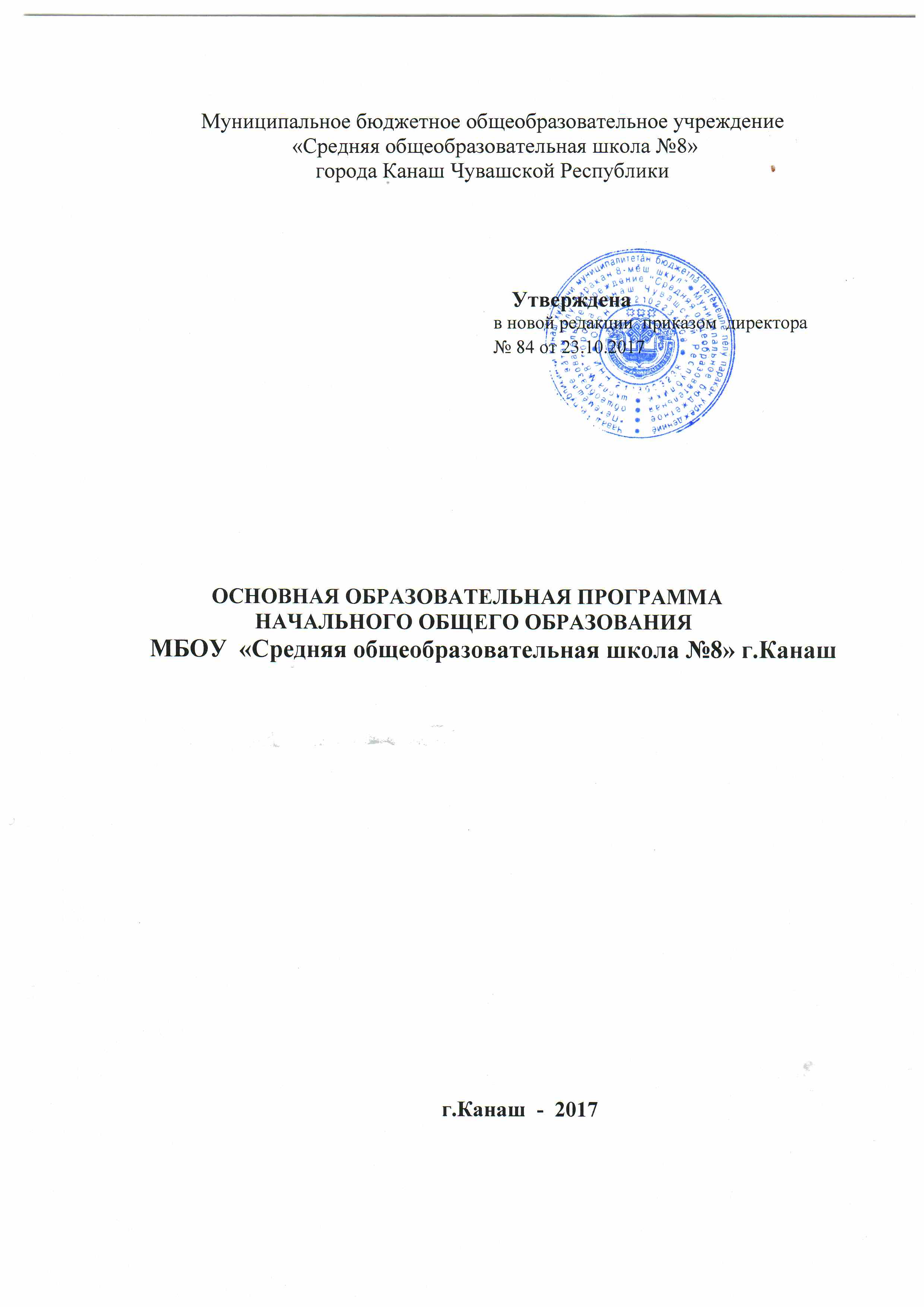 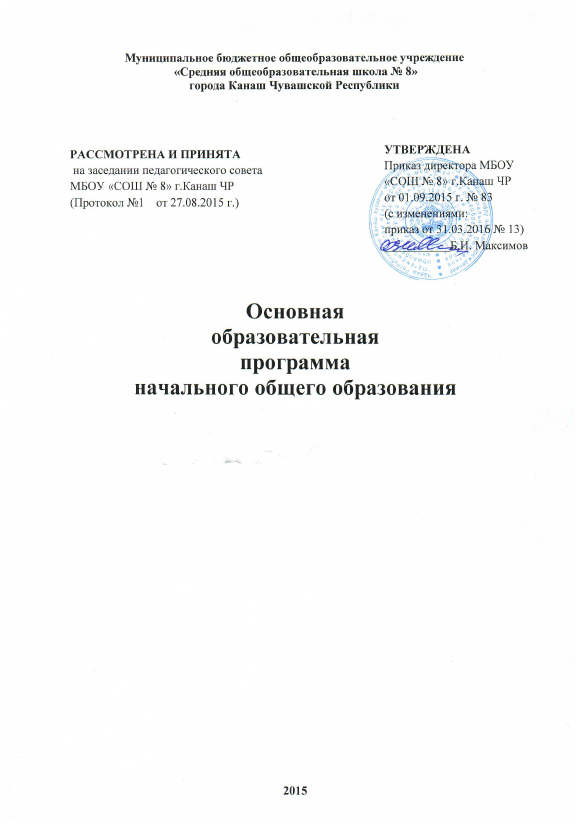 СОДЕРЖАНИЕI. Целевой раздел1.1. Пояснительная запискаОбщие положения.Основная образовательная программа основного общего образования Муниципального бюджетного общеобразовательного  учреждения «Средняя общеобразовательная школа №8» города Канаша Чувашской Республики (далее- Программа) разработана в соответствии с требованиями федерального государственного образовательного стандарта начального общего образования, на основе Примерной основной образовательной программы начального общего образования.Данная  программа  рассчитана  на четыре  года (возраст 6,5 – 11 лет)  школьной жизни  детей. Образовательная программа учитывает специфику начальной школы – особый этап в жизни ребенка, связанный:с изменением при поступлении в школу ведущей деятельности ребенка – с переходом к учебной деятельности (при сохранении значимости игровой), имеющей общественный характер и являющейся социальной по содержанию;освоением новой социальной позиции, расширением сферы взаимодействия с окружающим миром, развитием потребностей в общении, познании, социальном признании и самовыражении;принятием и освоением ребенком новой социальной роли ученика, выражающейся в формировании внутренней позиции школьника, определяющей новый образ школьной жизни и перспективы личностного и познавательного развития;формированием у школьника основ умения учиться и способности к организации своей деятельности: принимать, сохранять цели и следовать им в учебной деятельности; планировать свою деятельность, осуществлять ее контроль и оценку; взаимодействовать с учителем и сверстниками в учебном процессе;изменением при этом самооценки ребенка, которая приобретает черты адекватности и рефлексивности.Целью реализации образовательной программы является обеспечение планируемых результатов по достижению выпускником начальной образовательной школы целевых установок, знаний, умений, навыков и компетентностей, определяемых личностными, общественными, государственными потребностями и возможностями ребёнка младшего школьного возраста, индивидуальными особенностями его развития и состояния здоровья. 	Образовательная программа предусматривает достижение следующих результатов образования:- личностные результаты: знание моральных норм, умение соотносить свои поступки с принятыми этическими нормами, умение выделять нравственный аспект поведения, сформированность мотивации к учению, сформированность умения учиться;- метапредметные результаты: освоение обучающимися в процессе урочной и внеурочной деятельности универсальных учебных действий (познавательных, регулятивных и коммуникативных);- предметные результаты: освоение обучающимися в ходе изучения того или иного предмета (в условиях урочной и внеурочной деятельности) системы знаний и опыта, специфичного для предметной области, по получению этих знаний, их преобразованию в практике повседневной жизни.        В соответствии со Стандартом на ступени начального общего образования решаются следующие задачи:становление основ гражданской идентичности и мировоззрения обучающихся;формирование основ умения учиться и способности к организации своей деятельности: принимать, сохранять цели и следовать им в учебной деятельности, планировать свою деятельность, осуществлять её контроль и оценку, взаимодействовать с педагогом и сверстниками в учебном процессе;формировать у младших школьников самостоятельную познавательную деятельность; духовно-нравственное развитие и воспитание обучающихся, предусматривающее принятие ими моральных норм, нравственных установок, национальных ценностей;сохранить и укрепить физическое и психическое здоровье и безопасность обучающихся, обеспечить их эмоциональное  благополучие;развить творческие способности школьников с учетом их индивидуальных особенностей; сохранить и поддержать  индивидуальность каждого  ребенка;создать педагогические условия, обеспечивающие не только успешное образование на данной ступени, но и широкий перенос средств, освоенных в начальной школе, на следующие ступени образования и во внешкольную практику;помочь школьникам овладеть основами грамотности в различных ее проявлениях (учебной, двигательной, духовно-нравственной, социальной, художественной, языковой, математической, естественнонаучной,  технологической);дать каждому ребенку опыт и средства ощущать себя субъектом отношений с людьми, с миром и с собой, способным к самореализации в образовательных и других видах  деятельности.В основе реализации основной образовательной программы лежит системно-деятельностный подход, который предполагает:воспитание и развитие качеств личности, отвечающих требованиям информационного общества, инновационной экономики, задачам построения российского гражданского общества на основе принципов толерантности, диалога культур и уважения его многонационального, полилингвального, поликультурного и поликофессинального состава;переход к стратегии социального проектирования и конструирования на основе разработки содержания и технологий образования, определяющих пути и способы достижения социально желаемого уровня (результата) личностного и познавательного развития обучающихся;ориентацию на достижение цели и основного результата образования – развитие личности обучающегося на основе освоения универсальных учебных действий, познания и освоения мира;признание решающей роли содержания образования, способов организации образовательной деятельности и учебного сотрудничества в достижении целей личностного и социального развития обучающихся;учёт индивидуальных возрастных, психологических и физиологических особенностей обучающихся, роли и значения видов деятельности и форм общения при определении образовательно-воспитательных целей и путей их достижения;обеспечение преемственности дошкольного, начального общего, основного общего, среднего (полного) общего и профессионального образования;разнообразие индивидуальных образовательных траекторий и индивидуального развития каждого обучающегося (включая одарённых детей и детей с ограниченными возможностями здоровья), обеспечивающих рост творческого потенциала, познавательных мотивов, обогащение форм сотрудничества и расширение зоны ближайшего развития. Общая характеристика Образовательной программыСодержание  основной  образовательной  программы  отражает  требования  ФГОС  НОО  и содержит три основных раздела: целевой, содержательный и организационный.Целевой  раздел  определяет  общее  назначение,  цели,  задачи  и  планируемые  результаты реализации  основной  образовательной  программы,  конкретизированные  в  соответствии  с требованиями ФГОС НОО, а также способы определения достижения этих целей и результатов.Целевой раздел включает:– пояснительную записку;– планируемые результаты освоения обучающимися основной образовательной программы;–  систему  оценки  достижения  планируемых  результатов  освоения  основной  образовательной программы.Содержательный  раздел определяет общее содержание начального общего образования и включает  образовательные  программы,  ориентированные  на  достижение  личностных, предметных и метапредметных результатов, в том числе:– программу формирования универсальных учебных действий у обучающихся;– программы отдельных учебных предметов, курсов;– программу духовно-нравственного развития, воспитания обучающихся;– программу формирования экологической культуры, здорового и безопасного образа жизни;– программу коррекционной работы.Организационный  раздел  устанавливает  общие  рамки  организации  образовательной деятельности, а также механизм реализации компонентов основной образовательной программы.Организационный раздел включает:– учебный план начального общего образования;– план внеурочной деятельности;– календарный учебный график;–  систему  условий  реализации  основной  образовательной  программы  в  соответствии  с требованиями ФГОС НОООбразовательная  программа  начального  общего  образования  реализуется  средствами  УМК  «Школа  России», которые обеспечивают современные средства обеспечения учебного процесса по  всем  предметным  областям  учебного  плана.  Методическая  оболочка  системы учебников  представлена  рабочими  и  творческими  тетрадями,  словарями, дидактическими  материалами,  книгами  для  чтения,  методическими  пособиями, комплектами  демонстрационных  таблиц,  различными  мультимедийными приложениями  (DVD-видео, программное обеспечение для  интерактивной  доски  и CD-ROM диски и др.), Интернет поддержкой и пр.В систему учебников «Школа России» входят завершенные линии по всем предметам. Системы  учебников  построены  таким  образом,  что  все  его  важнейшие компоненты  направлены  на  достижение  результатов  освоения  основной образовательной  программы  начального  общего  образования,  учитывают требования к ее структуре и содержанию и способствуют:-  реализации  идеологической  основы  федерального  государственного образовательного  стандарта,  Концепции  духовно-нравственного  развития  и воспитания личности гражданина России;-  достижению  личностных,  метапредметных  и  предметных  результатов освоения  основной  образовательной  программы  посредством  формирования универсальных учебных действий, как основы умения учиться;-  организации  учебной  деятельности  учащихся  на  основе  системно-деятельностного подхода.ООП  НОО  является  рабочей,  т.е.  по  мере  введения  федеральных государственных  образовательных  стандартов  и  накопления  опыта  в  нее  будут вноситься изменения и дополнения.Основная  образовательная  программа  начального  общего  образования  МБОУ «СОШ №8» г. Канаш ЧР  определяет цели, задачи, планируемые результаты, содержание и организацию образовательного процесса на ступени начального общего образования и направлена на формирование общей культуры, духовно-нравственное, социальное, личностное  и  интеллектуальное  развитие  обучающихся,  создание  основы  для самостоятельной  реализации  учебной  деятельности,  обеспечивающей  социальную успешность,  развитие  творческих  способностей,  саморазвитие  и самосовершенствование, сохранение и укрепление здоровья обучающихся.Условия  реализации  основной  образовательной  программы  начального общего образования, созданные в школе, в полной мере соответствуют требованиям ФГОС:-  требования  к  результатам  освоения  основной  образовательной  программы начального  общего  образования:  сформулированы  в  отношении  личностных, метапредметных и предметных результатов;-  требования  к  структуре  основной  образовательной  программы  начального общего  образования:  учтен  тип  и  вид  образовательного  учреждения,  а  также образовательные  потребности  и  запросы  обучающихся,  воспитанников;  по  своей структуре  программа  соответствует  предъявляемым  требованиям,  что  отражено  в содержании;-  требования к реализации основной образовательной программы начального общего образования: указанные во ФГОС требования выполняются в полной мере и обеспечивают  создание  комфортной  развивающей  образовательной  среды.Педагогический  коллектив  начальной  школы  имеет  профильное  образование, регулярно повышает уровень квалификации, подготовлен к внедрению ФГОС.Финансовые  условия  обеспечивают  школе  возможность  исполнения требований Стандарта.  Материально-техническая база соответствует действующим санитарным  и  противопожарным  нормам.   Учебно-методическое  и  информационное  обеспечение  гарантирует  доступ всем  участникам  образовательного  процесса  к  любой  информации,  связанной  с реализацией образовательной программы.ООП НОО адресована участникам образовательного процесса МБОУ «СОШ № 8» г.Канаш ЧР , к числу которых относятся:- педагогические работники школы;- родители (законные представители) обучающихся начальных классов;- обучающиеся начальных классов;-  представители  общественности  выборных  органов  общеобразовательного учреждения.Функции,  права  и  обязанности  участников  образовательного  процесса закреплены в локальных актах общеобразовательного учреждения.ООП  НОО  разработана  на  основе  анализа  деятельности  образовательного учреждения, а также социального заказа родителей младших школьников.Содержание  основной  образовательной  программы  начального  общего образования формируется с учетом социокультурных особенностей и потребностей региона, в котором осуществляется образовательный процесс. Важнейшей  частью  основной  образовательной  программы  является  учебный план  образовательного  учреждения,  который  содержит  две  составляющие: обязательную часть и часть, формируемую участниками образовательного процесса, включающую,  в  том  числе  внеурочную  деятельность. Внеурочная  деятельность организуется  в  таких  формах,  как  экскурсии,  кружки,  проектная  деятельность,  секции, конференции,   олимпиады,  соревнования,  поисковые  и  научные  исследования. В Федеральном государственном образовательном стандарте второго поколения внеурочной деятельности школьников уделено особое внимание, определено особое пространство и время в образовательном процессе, как неотъемлемой части базисного учебного плана.  Внеурочная деятельность школьников - это совокупность всех видов деятельности учащихся (кроме учебной деятельности и деятельности на уроке), в которых возможно и целесообразно решение задач их воспитания и социализации.Цель внеурочной деятельности:Создание условий для достижения учащимися необходимого для жизни в обществе социального опыта и формирования принимаемой обществом системы ценностей, создание условий для многогранного развития и социализации каждого учащегося в свободное от учёбы время. Создание воспитывающей среды, обеспечивающей активизацию социальных, интеллектуальных интересов учащихся в свободное время, развитие здоровой, творчески растущей личности, с формированной гражданской ответственностью и правовым самосознанием, подготовленной к жизнедеятельности в новых условиях, способной на социально значимую практическую деятельность, реализацию добровольческих инициатив. Задачи внеурочной деятельности:Организация общественно-полезной и досуговой деятельности учащихся совместно с общественными организациями, ДДТ, библиотеками, семьями учащихся.Включение учащихся в разностороннюю деятельность.Формирование навыков позитивного коммуникативного общения.Развитие навыков организации и осуществления сотрудничества с педагогами, сверстниками, родителями, старшими детьми в решении общих проблем.Воспитание трудолюбия, способности к преодолению трудностей, целеустремленности и настойчивости в достижении результата.Развитие позитивного отношения к базовым общественным ценностям (человек, семья, Отечество, природа, мир, знания, труд, культура)-  для формирования здорового образа жизни.  Создание условий для эффективной реализации основных целевых образовательных программ различного уровня, реализуемых во внеурочное время.Совершенствование системы мониторинга эффективности воспитательной работы в школе.Углубление содержания, форм и методов занятости учащихся в свободное от учёбы время.Организация информационной поддержки учащихся.Совершенствование материально-технической базы организации досуга учащихся.Воспитательная парадигма школы требует от педагогического коллектива максимального содействия развитию потенциальных возможностей личности ребёнка, способности к творческой мысли, стремящемуся к духовному самосовершенствованию, независимости, обладающей чувством собственного достоинства, умеющей принимать рациональные решения и нести ответственность за свои поступки. Внеурочная деятельность направлена на развитие воспитательных результатов: - приобретение учащимися социального опыта;- формирование положительного отношения к базовым общественным ценностям;- приобретение школьниками опыта самостоятельного общественного действия.Внеурочная деятельность является составной частью учебно-воспитательного процесса и одной из форм организации свободного времени учащихся. Внеурочная деятельность понимается сегодня преимущественно как деятельность, организуемая во внеурочное время для удовлетворения потребностей учащихся в содержательном досуге, их участии в самоуправлении и общественно полезной деятельности. В настоящее время в связи с переходом на новые стандарты второго поколения происходит совершенствование внеурочной деятельности.Часы, отводимые на внеурочную деятельность, используются по желанию учащихся и направлены на реализацию различных форм ее организации, отличных от урочной системы обучения. Занятия проводятся в форме экскурсий, кружков, секций, круглых столов, конференций, диспутов, КВНов, викторин, праздничных мероприятий, классных часов, школьных научных обществ, олимпиад, соревнований, поисковых и научных исследований и т.д. Посещая кружки и секции, учащиеся прекрасно адаптируются в среде сверстников, благодаря индивидуальной работе руководителя, глубже изучается материал. На занятиях руководители стараются раскрыть у учащихся такие способности, как организаторские, творческие, музыкальные, что играет немаловажную роль в духовном развитии подростков.Внеурочные занятия должны направлять свою деятельность на каждого ученика, чтобы он мог ощутить свою уникальность и востребованность.Занятия могут проводиться не только учителями общеобразовательных учреждений, но и педагогами учреждений дополнительного образования.В процессе формирования личности, воспитание как целостное воздействие на человека играет определённую роль, так как именно посредством его в сознании и поведении детей формируются основные социальные, нравственные и культурные ценности, которыми руководствуется общество в своей жизнедеятельности. Поэтому от эффективности системы воспитания зависит, в конечном счёте, состояние общественного сознания и общественной жизни. Программа организации внеурочной деятельности, в соответствии с приоритетными направлениями программы развития школы, состоит из подпрограмм, в рамках которых реализуются 5 направлений деятельности. При  этом  формы, средства  и  методы  обучения,  духовно-нравственного  развития  и  воспитания обучающихся,  а  также  система  оценок,  формы,  порядок  и  периодичность  их промежуточной  аттестации  соответствуют  требованиям  Федерального  закона  «Об  образовании  в  Российской Федерации»,  федерального  государственного  образовательного  стандарта  и положениям  Концепции  духовно-нравственного  развития  и  воспитания  личности гражданина России.Учебная  нагрузка  и  режим  занятий  обучающихся  определяются  в соответствии  с  действующими  санитарными  нормами  и  правилами,  календарным учебным графиком школы на учебный год.Основная  образовательная  программа  начального  общего  образования  МБОУ «СОШ № 8» г. Канаш ЧР  предусматривает  организацию  обучения  на  уровне начального образования учитывающей  специфику  начальной  школы  как  особого  этапа  в  жизни  ребенка, связанного:-  с  изменением  ведущей  деятельности  ребенка  –  с  переходом  к  учебной деятельности  (при  сохранении  значимости  игровой),  имеющей  общественный характер и являющейся социальной по содержанию;-  освоением новой социальной позиции, расширением сферы взаимодействия с  окружающим  миром, развитием  потребностей  в общении, познании, социальном признании и самовыражении;-  принятием  и  освоением  ребенком  новой  социальной  роли  ученика, выражающейся  в  формировании  внутренней  позиции  школьника,  определяющей новый  образ  школьной  жизни  и  перспективы  личностного  и  познавательного развития;-  формированием  у  школьника  основ  умения  учиться  и  способности  к организации  своей  деятельности:  принимать,  сохранять  цели  и  следовать  им  в учебной деятельности; планировать свою деятельность, осуществлять ее контроль и оценку; взаимодействовать с учителем и сверстниками в учебном процессе;-  изменением самооценки ребенка, которая приобретает черты адекватности и рефлексивности.ООП  НОО  соответствует  основным  принципам  государственной  политики Российской Федерации в области образования, изложенным в Федеральном законе «Об образовании в Российской Федерации»:-  гуманистический  характер  образования,  приоритет  общечеловеческих ценностей, жизни и здоровья человека, свободного развития личности;-  воспитание гражданственности, трудолюбия, уважения к правам и свободам человека, любви к окружающей природе, Родине, семье;-  единство  федерального  культурного  и  образовательного  пространства, защита  и  развитие  системой  образования  национальных  культур,  региональных культурных традиций и особенностей в условиях многонационального государства; - общедоступность образования, адаптивность системы образования к уровням и особенностям развития и подготовки обучающихся и воспитанников;-  обеспечение  самоопределения  личности,  создание  условий  для  ее самореализации, творческого развития;-  формирование у обучающегося адекватной современному уровню знаний и ступени обучения картины мира;-  формирование человека и гражданина, интегрированного в современное ему общество и нацеленного на совершенствование этого общества;-  содействие  взаимопониманию  и  сотрудничеству  между  людьми,  народами независимо  от  национальной,  религиозной  и  социальной  принадлежности,  изложенным в Федеральном законе «Об образовании в Российской Федерации».Основными принципами реализации ООП НОО являются:-  принцип  непрерывного  общего  развития  каждого  ребенка  в  условиях обучения.  Предусматривает  ориентацию  содержания  на  интеллектуальное, эмоциональное,  духовно-нравственное,  физическое  и  психическое  развитие  и саморазвитие каждого ребенка;-  принцип  целостности  образа  мира  связан  с  отбором  интегрированного содержания  предметных  областей  и  метапредметных  универсальных  учебных действий,  обеспечивает  осознание  ребенком  разнообразных  связей  между  его объектами и явлениями;-  принцип  практической  направленности  предусматривает  формирование универсальных  учебных  действий  средствами  всех  предметов,  способности  их применять  в  условиях  решения  учебных  задач  практической  деятельности повседневной  жизни,  умениями  работать  с  разными  источниками  информации, умений работать в сотрудничестве; способности работать самостоятельно;- принцип учета индивидуальных возможностей и способностей школьников –предусматривает  разноуровневые  по  трудности  и  объему  представления предметного  содержания  через  систему  заданий,  возможность  для  вариативности образования,  реализации  индивидуальных  образовательных  программ,  адекватных развитию ребенка;-  принцип прочности и наглядности  реализуется через рассмотрение частного (конкретное  наблюдение)  к  пониманию  общего  (постижение  закономерности)  и затем  от  общего  (от  усвоенной  закономерности)  к  частному  (к  способу  решения конкретной учебной или практической задачи);-  принцип охраны и укрепления психического и физического здоровья ребёнка базируется  на  необходимости  формирования  у  детей  привычек  к  чистоте, аккуратности,  соблюдению  режима  дня.  Предполагается  также  создание  условий для  активного  участия  детей  в  оздоровительных  мероприятиях  (урочных  и внеурочных): утренняя гимнастика, динамические паузы, экскурсии на природу;-  принцип преемственности  –  сочетает  все образовательные  ступени школы, базовые  и  дополнительные  компоненты  учебного  процесса,  обеспечивает непрерывный характер образования;-  принцип системности  –  обеспечивает полноту и согласованность действий, необходимых для получения желаемого результата; -  принцип  ресурсной  обеспеченности  –  финансовыми  и  материально-техническими ресурсами;- принцип контролируемости – предполагает специальную систему контроля и регулирования  хода  работ  (промежуточные  результаты  (цели),  достижение  или  не достижение  которых  будет  свидетельствовать  о  нормальном  или,  наоборот, ненормальном  ходе  реализации  программы).  Обеспечение  соответствующей периодичности  контроля  и  принятия  решений  в  случае  возникновения нежелательных ситуаций;- принцип деятельности – обучающийся, получает знания не в готовом виде, а добывает  их  сам,  осознает  при  этом  содержание  и  формы  учебной  деятельности, понимает  систему  ее  норм,  активно  участвует  в  их  совершенствовании,  что способствует  активному  успешному  формированию  его  общекультурных  умений, общекультурных и деятельностных способностей;-  принцип  гуманизации  личности  и  среды  –  уважение  к  личности  ребенка, принятие его личных целей, интересов, будущих профессиональных потребностей;-  принцип  дифференциации  –  обеспечивает  условия  для  более  полного раскрытия индивидуальности каждого обучающегося;-  принцип  направленности  образовательного  процесса  на  развитие интеллектуального, духовного потенциала личности;-  принцип  управляемости  –  помогает  регулировать  реализации  ООП  НОО, корректировать  действия  участников  образовательного  процесса,  осуществлять мониторинги и диагностики.Основная  образовательная  программа  формируется  с  учетом  психолого-педагогических особенностей развития детей младшего школьного возраста (от 6,5 до  11  лет),  формируемых  на  данной  ступени  образования:  словесно-логическое мышление,  произвольная  смысловая  память,  произвольное  внимание,  письменная речь, анализ, рефлексия содержания, оснований и способов действий, планирование и  умение  действовать  во  внутреннем  плане,  знаково-символическое  мышление, осуществляемое как моделирование существенных связей и отношений объектов.  А также  развитие  целенаправленной  и  мотивированной  активности  обучающегося, направленной  на  овладение  учебной  деятельностью,  основой  которой  выступает формирование устойчивой системы учебно-познавательных и социальных мотивов и личностного смысла учения.Федеральный государственный образовательный стандарт начального общего образования  определяет  требования  к  результатам  освоения  основной образовательной программы. ООП  НОО  предусматривает  достижение  следующих  результатов образования:-  личностные  результаты  –  готовность  и  способность  обучающихся  к саморазвитию,  сформированность  мотивации  к  учению  и  познанию,  ценностно-смысловые  установки  выпускников  начальной  школы,  отражающие  их индивидуально-личностные  позиции,  социальные  компетентности,  личностные качества; сформированность основ российской, гражданской идентичности;-  метапредметные  результаты  –  освоенные  обучающимися  универсальные учебные действия (познавательные, регулятивные и коммуникативные);-  предметные  результаты  –  освоенный  обучающимися  в  ходе  изучения учебных  предметов  опыт  специфической  для  каждой  предметной  области деятельности  по  получению  нового  знания,  его  преобразованию  и  применению,  а также  система  основополагающих  элементов  научного  знания,  лежащая  в  основе современной научной картины мира. В начальной школе основными результатами образования являются: -  сформированность  общеучебных  навыков,  обеспечивающих  возможность продолжения образования в основной школе;-  воспитание  умения  учиться  –  способности  самоорганизации  с  целью решения учебных задач.Младший  школьный  возраст  определяется  моментом  поступления  ребенка  в школу  6,5-7  лет.  Начало  школьного  обучения  практически  совпадает  с  периодом второго  физиологического  кризиса,  который  приходится  на  возраст  7  лет.  Это означает кардинальные изменения в системе социальных отношений и деятельности ребенка,  который  совпадает  с  периодом  перестройки  всех  систем  и  функций организма, что требует большого напряжения и мобилизации его резервов.Ведущей  в  младшем  школьном  возрасте становится  учебная  деятельность. В рамках  учебной  деятельности  складываются  психологические  новообразования, характеризующие наиболее значимые достижения в развитии младших школьников и являющиеся фундаментом, обеспечивающим развитие на следующем возрастном этапе.Центральными новообразованиями младшего школьного возраста являются: -  качественно  новый  уровень развития  произвольной  регуляции  поведения  и деятельности;- рефлексия, анализ, наличие внутреннего плана действий;- развитие нового познавательного отношения к действительности, ориентация на группу сверстников.Младший школьный возраст является благоприятным для:-  формирования  мотивов  учения,  развития  устойчивых  познавательных потребностей и интересов;-  развития  продуктивных  приёмов  и  навыков  учебной  работы,  «умения учиться»;-  раскрытия индивидуальных особенностей и способностей; развитие навыков самоконтроля, самоорганизации и саморегуляции;-  становление адекватной самооценки, развитие критичности по отношению к себе и окружающим;-  усвоение  социальных  норм,  нравственного  развития;  развития  навыков общения со сверстниками, установление прочных дружеских контактов.Важнейшие  новообразования  возникают  во  всех  сферах  психического развития:  преобразуются  интеллект,  личность,  социальные  отношения.  Младший школьный возраст  –  это период позитивных изменений и преобразований, поэтому так  важен  уровень достижений, осуществленный  каждым ребенком.  Важно, чтобы каждый ребенок чувствовал свою ценность и неповторимость.Ожидаемый результат:- достижение уровня элементарной грамотности;-сформированность умений социальной коммуникации младшего школьника с другими учениками и взрослыми;-развитие  устойчивого  познавательного  интереса  и  обучающегося,  навыков анализа,  рефлексии,  проектирования  при  решении  учебных  задач  и  проблемных ситуаций;- формирование коммуникативной культуры и самостоятельности;- формирование нравственных и этических начал личности;- формирование положительной  мотивации на обучение  в  основной  школе и адаптации в ней;-  готовность  ученика  к  продолжению  образования  на  второй  ступени обучения. Образ выпускника начальной школы:- это ученик, который успешно овладел обязательным минимумом содержания образования,  достиг  уровня  элементарной  грамотности,  а  именно, сформированности  опорных  знаний  и  учебных  умений  в  области  счёта,  письма  и умения  решать  простейшие  познавательные  задачи;  он  готов,  а  главное,  хочет учиться;-  это  ученик,  который  овладел  первым  уровнем  развития  самостоятельной деятельности – копирующим действием;-  это  ученик,  у  которого  есть  потребность  выполнять  правила  для обучающихся;  он  умеет  различать  хорошие  и  плохие  поступки  людей,  правильно оценивать  свои  действия  и  поведение  одноклассников,  соблюдает  порядок  и дисциплину в школе и общественных местах;-  это  ученик,  у  которого  есть  опыт  участия  в  подготовке  и  проведении общественно  полезных  дел,  осуществления  индивидуального  и  коллективного выбора поручений в процессе организации жизнедеятельности в классе и школе;-  это  ученик,  который  способен  сопереживать,  сочувствовать,  проявлять внимание к другим людям, животным, природе;-  это  ученик,  который  стремится  стать  сильным,  быстрым,  ловким  и закаленным. В соответствии с возрастными особенностями младших школьников основная образовательная  программа  начального  образования  условно  подразделяется  на три этапа: I.  Первый  этап  (первые  два  месяца  первого  класса)  –  переходный адаптационный период от дошкольного образования к школе.Цель: обеспечить плавный переход детей от игровой к учебной деятельности.II. Второй этап (ноябрь 1 класса – первое полугодие 4 класса).Цель  –  конструирование коллективного «инструмента» учебной деятельности в учебной общности класса. Этот период характеризуется тем, что:1)  оформляется  мотивация  учения,  зарождаются  познавательные  интересы, выходящие за рамки учебных предметов;2) происходит формирование учебной деятельности в классе;3)  самостоятельность  ребенка  достигает  того  уровня,  когда  часть  учебной работы  на  этапе  коррекции  своих  действий  он  может  и  стремится  выполнить  сам, без посторонней помощи;4) складывается коллектив класса как учебное сообщество.III. Третий этап  (второе полугодие четвертого года обучения), как и первый, имеет  переходный  характер.  Этот  этап  опробования  в  разных  ситуациях сконструированного  в  совместной  деятельности  «инструмента»  учебной деятельности, рефлексия общих способов действия учащихся, формирование основ умения учиться.Цель данного периода начального образования  –  построить отсутствующий в современной педагогической практике главный, постепенный, некризисный переход школьников с начальной на основную ступень образования.Учебный  год  представляет  собой  условный  отрезок  времени  в  календарном году,  выделенный  для  систематического  обучения  детей.  Учебный  год соответствует этапам разворачивания учебной деятельности в классе. В связи с этим в нем выделяются три фазы:- фаза совместного проектирования и планирования задач учебного года (фаза «запуска»);- фаза постановки и решения учебных задач года;- рефлексивная фаза учебного года.I.  Фаза  совместного  проектирования  и  планирования  учебного  года (сентябрь). Основными задачами первой фазы учебного года являются следующие:- дать  возможность  младшим  школьникам  определить  стартовый  уровень знаний и умений, которые будут необходимы им в учебном году для дальнейшего обучения;- провести  коррекцию  знаний  и  умений,  без  которых  двигаться  дальше невозможно, восстановить навыки, которые могли бы быть утрачены в ходе летнего перерыва;- создать  ситуации,  требующие  от  учеников  определения  границы  своих знаний и очерчивания возможных будущих направлений учения;Для решения этих задач внутри первой фазы учебного года выделяется четыре последовательных этапа совместных действий учащихся и учителя:1  этап  –  проведение  стартовых  проверочных  работ  по  основным  учебным предметам;2  этап  - коррекция  необходимых  для  данного  учебного  года  знаний (способов/средств предметных  действий)  на  основе данных  стартовых  работ через организацию самостоятельной работы учащихся;3 этап  –  определение границ знания и незнания в каждом учебном предмете; фиксация задач года и форма их представления;4  этап  –  представление  результатов  самостоятельной  работы  учащихся  по коррекции их знаний.II.  Фаза  совместной  постановки  и  решения  системы  учебных  задач (октябрь-первая половина апреля).В  этой  фазе  в  рамках  постановки  и  решения  учебных,  учебно-практических задач  создаются  условия  и  предоставляются  возможности  для  полноценного освоения следующих действий и систем действий:-  инициативного  поиска  и  пробы  средств,  способов  решения  поставленных задач, поиска дополнительной информации, необходимой для выполнения заданий, в  том  числе  –  в  открытом  информационном  пространстве;  сбора  и  наглядного представления данных по заданию;- моделирования  выделяемых  отношений  изучаемого  объекта  разными средствами, работа в модельных условиях и решение частных задач;-самоконтроля  выполнения  отдельных  действий:  соотнесения  средств, условий и результатов выполнения задания;- адекватной  самооценки  собственных  учебных  достижений  на  основе выделенных критериев по инициативе самого обучающегося (автономная оценка);- самостоятельного  выполнения  учащимися  заданий  на  коррекцию  своих действий,  а  также  расширения  своих  учебных  возможностей  с  использованием индивидуальных образовательных траекторий;- содержательного и бесконфликтного участия в совместной учебной работе с одноклассниками как под руководством учителя (общеклассная дискуссия), так и в относительной автономии от учителя (групповая работа);-  самостоятельного  написания  собственных  осмысленных  и  связных небольших текстов (10-15 предложений);- понимания устных и письменных высказываний. III. Рефлексивная фаза учебного года (вторая половина апреля-май).Основными задачами заключительной фазы учебного года являются:-  определение количественного и качественного прироста (дельту) в знаниях и способностях учащихся по отношению к началу учебного года;-  восстановление  и  осмысление  собственного  пути  движения  в  учебном 	материале года, определение достижений и проблемных точек для каждого ученика класса (учениками);-  предъявление  личных  достижений  ученика  классу,  учителю,  родителям, предъявление  достижений  класса  как  общности  (родителям,  школьному сообществу).Данная фаза имеет несколько этапов организации образовательного процесса:1  этап  –  подготовка  и  проведение  итоговых  проверочных  работ.  Анализ  и обсуждение их результатов;2  этап  –  проведение  межпредметного  (разновозрастного)  образовательного модуля в форме проектной задачи;3  этап  –  подготовка  и  демонстрация  (презентация)  личных  достижений учащихся за год.Виды деятельности младших школьников:- учебное сотрудничество (коллективно-распределенная учебная деятельность, в том числе, коллективная дискуссия, групповая, парная работа);- индивидуальная учебная деятельность (в том числе, самостоятельная работа с использованием дополнительных информационных источников);-  игровая  деятельность  (в  том  числе,  и  высшие  виды  игры  – игра-драматизация, режиссерская игра, игра по правилам);-  творческая  (в  том  числе,  художественное  творчество,  конструирование, формирование замысла и реализация социально значимых инициатив и др.);-  трудовая деятельность (самообслуживание, участие в общественно-полезном труде, в социально значимых трудовых акциях);-  спортивная деятельность (освоение основ физической культуры, знакомство с различными видами спорта, опыт участия в спортивных соревнованиях).Задачи младших школьников, решаемые в разных видах деятельности:-  сделать  первые  шаги  в  овладении  основами  понятийного  мышления  (в освоении содержательного обобщения, анализа, планирования и рефлексии);-  научиться  самостоятельно  конкретизировать  поставленные  цели  и  искать средства их решения;-  научиться контролировать и оценивать свою учебную работу и продвижение в разных видах деятельности;-  овладеть  коллективными  формами  учебной  работы  и  соответствующими социальными навыками;-  овладеть  высшими  видами  игры  (игра-драматизация,  режиссерская  игра, игра  по  правилам).  Научиться  удерживать  свой  замысел,  согласовывать  его  с партнерами по игре, воплощать в игровом действии. Научиться удерживать правило и следовать ему; -  научиться  создавать  собственные  творческие  замыслы  и  доводить  их  до воплощения в творческом продукте. Овладеть средствами и способами воплощения собственных замыслов;-  приобрести  навыки  самообслуживания,  овладеть  простыми  трудовыми действиями и операциями на уроках технологии и в социальных практиках;-  приобрести опыт взаимодействия со взрослыми и детьми, освоить основные этикетные нормы, научиться правильно выражать свои мысли и чувства.Задачи педагогов, решаемые в ходе реализации данной ООП НОО:-  обеспечивать  многообразие  организационно-учебных  и  внеучебных  форм освоения  программы  (уроки,  занятия,  события,  тренинги,  практики,  конкурсы, выставки, соревнования, презентации и пр.);-  способствовать  освоению  обучающимися  высших  форм  игровой деятельности и  создавать  комфортные  условия  для  своевременной  смены  ведущей деятельности (игровой на учебную) и превращения игры из непосредственной цели в средство решения учебных задач;-  формировать  учебную  деятельность  младших  школьников  (организовывать постановку  учебных  целей,  создавать  условия  для  их  «присвоения»  и самостоятельной  конкретизации  учениками;  побуждать  и  поддерживать  детские инициативы,  направленные  на  поиск  средств  и  способов  достижения  учебных целей;  организовать  усвоение  знаний  посредством  коллективных  форм  учебной работы;  осуществлять  функции  контроля  и  оценки,  постепенно  передавая  их ученикам);-  создавать  условия  для  продуктивной  творческой  деятельности  ребенка (совместно с учениками ставят творческие задачи и способствовать возникновению у детей их собственных замыслов);-  поддерживать  детские  инициативы  и  помогать  в  их  осуществлении; - обеспечивать  презентацию  и  социальную  оценку  результатов  творчества  учеников через выставки, конкурсы, фестивали, детскую периодическую печать и т.п.;-  создавать  пространство  для  социальных  практик  младших  школьников  и приобщения их к общественно значимым делам.Задачи родителей (законных представителей):Родители  (законные  представители)  обязаны  обеспечить  условия  для получения обучающимися начального общего образования, в том числе:-  обеспечить  посещение  обучающимися  занятий  согласно  учебному расписанию  и  иных  школьных  мероприятий,  предусмотренных  документами, регламентирующими образовательную и воспитательную деятельность школы;- обеспечить выполнение обучающимися домашних заданий;-  обеспечить  обучающегося  за  свой  счет  (за  исключением  случаев, предусмотренных  законодательством  и  актами  органов  местного  самоуправления) предметами, необходимыми для участия обучающегося в образовательном процессе (письменно-канцелярскими  принадлежностями,  спортивной  формой  и  т.п.),  в количестве, соответствующем возрасту и потребностями обучающегося.Родители  (законные  представители)  вправе  принимать  участие  в  управлении школой; защищать законные права и интересы ребёнка. 1.2.Планируемые результаты освоения обучающимися основной  образовательной программы начального общего образованияЦелью реализации ООП НОО является обеспечение планируемых результатов по  достижению  выпускником  начальной  общеобразовательной  школы  целевых установок  данной  программы,  овладение  им  знаниями,  умениями,  навыками  и компетенциями,  определенными  личностными,  семейными,  общественными, государственными потребностями и  возможностями  ребенка  младшего школьного возраста, индивидуальными особенностями его развития и состоянием здоровья.Федеральный государственный образовательный стандарт начального общего образования  представляет  собой  совокупность  требований,  обязательных  при реализации основной программы начального общего образования.Планируемые результаты:-  обеспечивают  связь  между  требованиями  ФГОС,  образовательным  процессом  системой оценки результатов;-  освоения  ООП  НОО,  уточняя  и  конкретизируя  общее  понимание  личностных, метапредметных  и  предметных  результатов  для  каждой  учебной  программы  с учетом  ведущих  целевых  установок  их  освоения,  возрастной  специфики обучающихся и требований, предъявляемых системой оценки;-  являются  содержательной  и  критериальной  основой  для  разработки  программ учебных  предметов,  курсов,  учебно-методической  литературы,  а  также  для системы оценки качества освоения обучающимися ООП НОО.Планируемые результаты разработаны на основе Концепции и всех трех групп Требований  стандарта.  Они  построены  с  учетом  основных  нормативных документов,  обеспечивающих  функционирование  стандарта,  —  базисного (образовательного)  учебного  плана,  Фундаментального  ядра  содержания  общего образования, Программы формирования универсальных  учебных действий, системы оценки.Структура планируемых результатов строится с учетом необходимости:1)  определения  динамики  картины  развития  обучающихся  на  основе выделения  достигнутого  уровня  развития  и  ближайшей  перспективы  —  зоны ближайшего развития ребенка;2) определения возможностей овладения учащимися учебными действиями на уровне,  соответствующем  зоне  ближайшего  развития,  в  отношении  знаний, расширяющих и углубляющих систему опорных знаний, а также знаний и умений, являющихся подготовительными для данного предмета;3)  выделения  основных  направлений  оценочной  деятельности  —  оценки  результатов  деятельности  систем  образования  различного  уровня,  педагогов, обучающихся.С  этой  целью  в  структуре  планируемых  результатов  по  каждой  учебной программе  (предметной,  междисциплинарной)  выделяются  следующие  уровни описания:I.  Цели-ориентиры,  определяющие  ведущие  целевые  установки  и основные  ожидаемые  результаты  изучения  данного  предмета.  Их включение в структуру планируемых результатов дает ответ на вопрос: «Ради  чего  необходимо  изучать  данный  предмет  в  школе?»  Они описывают  основной,  сущностный  вклад  данного  предмета  в  развитие личности  обучающегося,  в  развитие  их  способностей.  Оценка достижения  этих  целей  ведется  в  ходе  неперсонифицированных (ананимных)  процедур,  а  полученные  результаты  характеризуют деятельность  системы  образования  на  федеральном  и  региональном уровнях.II.  Цели,  характеризующие  систему  учебных  действий  в  отношении	 опорного учебного материала. Планируемые результаты, описывающие эту группу целей, приводятся в блоках «Выпускник научится» к каждому разделу программы.В эту группу включается система знаний и учебных действий с ними, которая, во-первых,  принципиально  необходима  для  успешного  обучения  в  начальной  и основной школе и, во-вторых, при наличии специальной целенаправленной работы учителя  может  быть  освоена  подавляющим  большинством  детей.  Достижение результатов этой группы выносится на итоговую оценку, которая осуществляется в ходе обучения (с помощью накопительной системы, или портфолио), и в конце года.Успешное  выполнение  учащимися  заданий  базового  уровня  служит  единственным основанием  для  положительного  решения  вопроса  о  возможности  перехода  на следующую ступень обучения.III.  Цели,  характеризующие  систему  учебных  действий  в  отношении знаний, умений, навыков, расширяющих и углубляющих опорную систему или выступающих как пропедевтика для дальнейшего изучения данного предмета.Планируемые  результаты,  описывающие  эту  группу  целей,  приводятся  в  блоках «Выпускник  получит  возможность  научиться»  к  каждому  разделу  программы.  Такой  уровень  достижений  могут  продемонстрировать только отдельные мотивированные и способные учащиеся. Оценка достижений этих целей  ведется  в  ходе  неперсонифицированных  (анонимных)  исследований.Частично  задания,  ориентируемые  на  оценку  достижения  этой  группы,  могут включатся  в  материалы  итогового  контроля,  что  дает  возможность  учащимся продемонстрировать  овладение  более  высокими  уровнями  достижений  и  выявить динамику роста численности группы наиболее подготовленных учащихся. При этом невыполнение  учащимися  заданий  этой  группы,  не  является  препятствием  для перехода на следующую ступень обучения.Подобная  структура  представления  планируемых  результатов  подчеркивает тот  факт,  что  при  организации  образовательного  процесса,  направленного  на реализацию  и  достижение  планируемых  результатов,  от  учителя  требуется использование  таких  педагогических  технологий,  которые  основаны  на дифференциации требований к подготовке обучающихся.На  ступени  начального  общего  образования  устанавливаются  планируемые результаты освоения:-  междисциплинарной  программы  «Формирование  универсальных  учебных действий», а также ее разделов «Чтение. Работа с текстом» и «Формирование ИКТ-компетентности учащихся»;- программ по всем учебным предметам.1.2.1.Формирование универсальных учебных действийВ  результате изучения  всех без исключения  предметов  в начальной  школе  у выпускников  будут  сформированы  личностные,  регулятивные,  познавательные  и коммуникативные универсальные учебные действия как основа умения учиться.В  сфере  личностных  универсальных  учебных  действий  будут сформированы: внутренняя  позиция  школьника,  адекватная  мотивация  учебной  деятельности, включая учебные и познавательные мотивы, ориентация на моральные нормы и их выполнение, способность к моральной децентрации.В сфере регулятивных универсальных учебных действий выпускники овладеют всеми  типами  учебных  действий,  включая  способность  принимать  и  сохранять учебную  цель  и  задачу,  планировать  ее  реализацию  (в  том  числе  во  внутреннем плане),  контролировать  и  оценивать  свои  действия,  вносить  соответствующие коррективы в их выполнение.В  сфере  познавательных  универсальных  учебных  действий  выпускники научатся  использовать  знаково-символические  средства,  в  том  числе  овладеют действием  моделирования,  а  также  широким  спектром  логических  действий  и операций, включая общие приемы решения задач.В  сфере  коммуникативных  универсальных  учебных  действий  выпускники приобретут  умения  учитывать  позицию  собеседника  (партнера),  организовывать  и осуществлять сотрудничество и кооперацию с учителем и сверстниками, адекватно передавать  информацию  и  отображать  предметное  содержание  и  условия деятельности в речи.Личностные универсальные учебные действияВыпускник научиться,  будут сформированы:-  внутренняя  позиция  школьника  на  уровне  положительного  отношения  к школе,  ориентации  на  содержательные  моменты  школьной  действительности  и принятия образца «хорошего ученика»; -  широкая  мотивационная  основа  учебной  деятельности,  включающая социальные, учебно-познавательные и внешние мотивы;- ориентация на понимание причин успеха в учебной деятельности;-  учебно-познавательный  интерес  к  новому  учебному  материалу  и  способам решения новой частной задачи;-  способность  к  самооценке  на  основе  критерия  успешности  учебной деятельности;-  основы  гражданской  идентичности  личности  в  форме  осознания  «Я»  как гражданина  России,  чувства  сопричастности  и  гордости  за  свою  Родину,  народ  и историю,  осознание  ответственности  человека  за  общее  благополучие,  осознание своей этнической принадлежности;-  ориентация  в  нравственном  содержании  и  смысле  поступков  как собственных, так и окружающих людей;-  развитие  этических  чувств  —  стыда,  вины,  совести  как  регуляторов морального поведения;-  знание  основных  моральных  норм  и  ориентация  на  их  выполнение, дифференциация  моральных  и  конвенциональных  норм,  развитие  морального сознания как переходного от доконвенционального к конвенциональному уровню;- установка на здоровый образ жизни;-чувство прекрасного и эстетические чувства на основе Знакомства с мировой и отечественной художественной культурой;- эмпатия как понимание чувств других людей и сопереживание им. Выпускник получит возможность научиться:-  для формирования внутренней  позиции  школьника  на  уровне  положительного  отношения  к  школе,  понимая  необходимость  учения,  выраженного  в  преобладании  учебно- познавательных мотивов и предпочтении социального способа оценки знаний;- выраженной устойчивой учебно-познавательной мотивации учения;-  устойчивого  учебно-познавательного  интереса  к  новым  общим  способам решения задач;-  адекватного  понимания  причин  успешности/неуспешности  учебной деятельности;-  положительной  адекватной  дифференцированной  самооценки  на  основе критерия успешности реализации социальной роли «хорошего ученика»;-  компетентности в реализации основ гражданской идентичности в поступках и деятельности;-  морального  сознания  на  конвенциональном  уровне,  спорности  к  решению моральных дилемм на основе учета позиций партнеров в общении, ориентации на их мотивы  и  чувства,  устойчивое  следование  в  поведении  моральным  нормам  и этическим требованиям;-  установки  на  здоровый  образ  жизни  и  реализации  в реальном  поведении  и поступках;-  установки на здоровый образ жизни и реализации в реальном поведении и поступках;-  осознанных  устойчивых  эстетических  предпочтений  и  ориентации  на искусство как значимую сферу человеческой жизни;-  эмпатии как осознанного понимания чувств других людей и сопереживания им,  выражающихся  в  поступках,  направленных  на  помощь  и  обеспечение благополучия.Регулятивные универсальные учебные действияВыпускник научится:- принимать и сохранять учебную задачу;-  учитывать  выделенные  учителем  ориентиры  действия  в  новом  учебном материале в сотрудничестве с учителем;-  планировать  свое  действие  в  соответствии  с  поставленной  задачей  и условиями ее реализации, в том числе во внутреннем плане;- учитывать правило в планировании и контроле способа решения;- осуществлять итоговый и пошаговый контроль по результату;- адекватно воспринимать опенку учителя;- различать способ и результат действия;-  оценивать  правильность  выполнения  действия  на  уровне  адекватной ретроспективной оценки;-  вносить  необходимые  коррективы  в  действие  после  его  завершения  на основе его оценки и учета характера сделанных ошибок;-  выполнять  учебные  действия  в  материализованной,  громкоречевой  и умственной форме.Выпускник получит возможность научиться:- в сотрудничестве с учителем ставить новые учебные задачи;- преобразовывать практическую задачу в познавательную;- проявлять познавательную инициативу в учебном сотрудничестве;-  самостоятельно  учитывать  выделенные  учителем  ориентиры  действия  в новом учебном материале;-  осуществлять констатирующий и предвосхищающий контроль по результату и по способу действия, актуальный контроль на уровне произвольного внимания;-  самостоятельно  адекватно  оценивать  правильность  выполнения  действия  и вносить необходимые коррективы в исполнение, как по ходу его реализации, так и в конце действия.Познавательные универсальные учебные действияВыпускник научится:-  осуществлять  поиск  необходимой  информации  для  выполнения  учебных заданий с использованием учебной литературы;-  использовать знаково-символические средства, в том числе  модели и схемы для решения задач;- строить речевое высказывание в устной и письменной форме;- ориентироваться на разнообразие способов решения задач;-  основам  смыслового  чтения  художественных  и  познавательных  текстов, выделять существенную информацию из текстов разных видов;-  осуществлять  анализ  объектов  с  выделением  существенных  и несущественных признаков;- осуществлять синтез как составление целого из частей;- проводить сравнение, сериацию и классификацию по заданным критериям;- устанавливать причинно-следственные связи;-  строить  рассуждения  в  форме  связи  простых  суждений  об  объекте,  его строении, свойствах и связях;-  обобщать,  т.е.  осуществлять  генерализацию  и  выведение  общности  для целого  ряда  или  класса  единичных  объектов  на  основе  выделения  сущностной связи;-  осуществлять  подведение  под  понятие  на  основе  распознавания  объектов, выделения существенных признаков и их синтеза;- устанавливать аналогии;- владеть общим приемом решения задач.Выпускник получит возможность научиться:-  осуществлять  расширенный  поиск  информации  с  использованием  ресурсов библиотек и Интернета;- создавать и преобразовывать модели и схемы для решения задач;-  осознанно  и  произвольно  строить  речевое  высказывание  в  устной  и письменной форме;-  осуществлять  выбор  наиболее  эффективных  способов  решения  задач  в зависимости от конкретных условий;-  осуществлять  синтез  как  составление  целого  из  частей,  самостоятельно достраивая и восполняя недостающие моменты;-  осуществлять  сравнение,  сериацию  и  классификацию,  самостоятельно выбирая основания и критерии для указанных логических операций;-  строить  логическое  рассуждение,  включающее  уставные  причинно- следственных связей;- произвольно и осознанно владеть общим приемом решения задач.Коммуникативные универсальные учебные действияВыпускник научится:-  допускать  возможность  существования  у  людей  различных  точек  зрения,  в том  числе  не  совпадающих  с  его  собственной,  и  ориентироваться  на  позицию партнера в общении и взаимодействии;-  учитывать разные мнения и стремиться к координации различных позиций в сотрудничестве;- формулировать собственное мнение и позицию;-  договариваться и приходить к общему решению в совместной деятельности, в том числе в ситуации столкновения интересов;-  строить  понятные  дня  партнера  высказывания,  учитывающие,  что  партнер знает и видит, а что нет;- задавать вопросы;- контролировать действия партнера;- использовать речь для регуляции своего действия;-  адекватно  использовать  речевые  средства  для  решения  различных коммуникативных  задач,  строить  монологическое  высказывание,  владеть диалогической формой речи.Выпускник получит возможность научиться:-  учитывать  и  координировать  в  сотрудничестве  отличные  от  собственной позиции других людей;- учитывать разные мнения и интересы и обосновывать собственную позицию;- понимать относительность мнений и подходов к решению проблемы;-  аргументировать свою позицию и координировать ее с позициями партнеров в сотрудничестве при выработке общего решения в совместной деятельности;-  продуктивно  разрешать  конфликты  на  основе  учета  интересов  и  позиций всех его участников;-  с  учетом  целей  коммуникации  достаточно  точно,  последовательно  и  полно передавать  партнеру  необходимую  информацию  как  ориентир  для  построения действия;-  задавать вопросы, необходимые для организации собственной деятельности и сотрудничества с партнером;-  осуществлять  взаимный  контроль  и  оказывать  в  сотрудничестве необходимую взаимопомощь;-  адекватно  использовать  речь  для  планирования  и  регуляции  своей деятельности;-  адекватно  использовать  речевые  средства  для  эффективного  решения разнообразных коммуникативных задач.Характеристика результатов формирования универсальных учебных действий на разных этапах обучения в начальной школе1.2.1.1.Чтение. Работа с текстом (метапредметные результаты).В результате изучения всех без исключения учебных предметов при получении  начального общего образования выпускники приобретут первичные навыки работы с содержащейся в текстах информацией в процессе чтения соответствующих возрасту литературных, учебных, научно­познавательных текстов, инструкций. Выпускники научатся осознанно читать тексты с целью удовлетворения познавательного интереса, освоения и использования информации. Выпускники овладеют элементарными навыками чтения информации, представленной в наглядно-символической форме, приобретут опыт работы с текстами, содержащими рисунки, таблицы, диаграммы, схемы.У выпускников будут развиты такие читательские действия, как поиск информации, выделение нужной для решения практической или учебной задачи информации, систематизация, сопоставление, анализ и обобщение имеющихся в тексте идей и информации, их интерпретация и преобразование. Обучающиеся смогут использовать полученную из разного вида текстов информацию для установления несложных причинно-следственных связей и зависимостей, объяснения, обоснования утверждений, а также принятия решений в простых учебных и практических ситуациях.Выпускники получат возможность научиться самостоятельно организовывать поиск информации. Они приобретут первичный опыт критического отношения к получаемой информации, сопоставления ее с информацией из других источников и имеющимся жизненным опытом.Работа с текстом: поиск информации и понимание прочитанногоВыпускник научится:находить в тексте конкретные сведения, факты, заданные в явном виде;определять тему и главную мысль текста;делить тексты на смысловые части, составлять план текста;вычленять содержащиеся в тексте основные события и
устанавливать их последовательность; упорядочивать информацию по заданному основанию;сравнивать между собой объекты, описанные в тексте, выделяя 2—3 существенных признака;понимать информацию, представленную в неявном виде (например, находить в тексте несколько примеров, доказывающих приведённое утверждение; характеризовать явление по его описанию; выделять общий признак группы элементов);понимать информацию, представленную разными способами: словесно, в виде таблицы, схемы, диаграммы;понимать текст, опираясь не только на содержащуюся в нём информацию, но и на жанр, структуру, выразительные средства текста;использовать различные виды чтения: ознакомительное, изучающее, поисковое, выбирать нужный вид чтения в соответствии с целью чтения;ориентироваться в соответствующих возрасту словарях и справочниках.Выпускник получит возможность научиться:использовать формальные элементы текста (например,
подзаголовки, сноски) для поиска нужной информации;работать с несколькими источниками информации;сопоставлять информацию, полученную из нескольких источников.Работа с текстом: преобразование и интерпретация информацииВыпускник научится:пересказывать текст подробно и сжато, устно и письменно;соотносить факты с общей идеей текста, устанавливать простые связи, не показанные в тексте напрямую;формулировать несложные выводы, основываясь на тексте; находить аргументы, подтверждающие вывод;сопоставлять и обобщать содержащуюся в разных частях текста информацию;составлять на основании текста небольшое монологическое высказывание, отвечая на поставленный вопрос.Выпускник получит возможность научиться:делать выписки из прочитанных текстов с учётом цели их дальнейшего использования;составлять небольшие письменные аннотации к тексту, отзывы опрочитанном.Работа с текстом: оценка информацииВыпускник научится:высказывать оценочные суждения и свою точку зрения о прочитанном тексте;оценивать содержание, языковые особенности и структуру текста; определять место и роль иллюстративного ряда в тексте;на основе имеющихся знаний, жизненного опыта подвергать сомнению достоверность прочитанного, обнаруживать недостоверность получаемых сведений, пробелы в информации и находить пути восполнения этих пробелов;участвовать в учебном диалоге при обсуждении прочитанного или прослушанного текста.Выпускник получит возможность научиться:сопоставлять различные точки зрения;соотносить позицию автора с собственной точкой зрения;в процессе работы с одним или несколькими источниками выявлять достоверную (противоречивую) информацию.1.2.1.2.Формирование ИКТ­компетентности  обучающихся (метапредметные результаты).В результате изучения всех без исключения предметов на уровне начального общего образования начинается формирование навыков, необходимых для жизни и работы в современном высокотехнологичном обществе. Обучающиеся приобретут опыт работы с информационными объектами, в которых объединяются текст, наглядно-графические изображения, цифровые данные, неподвижные и движущиеся изображения, звук, ссылки и базы данных и которые могут передаваться как устно, так и с помощью телекоммуникационных технологий или размещаться в Интернете.Обучающиеся познакомятся с различными средствами информационно-коммуникационных технологий (ИКТ), освоят общие безопасные и эргономичные принципы работы с ними; осознают возможности различных средств ИКТ для использования в обучении, развития собственной познавательной деятельности и общей культуры.Они приобретут первичные навыки обработки и поиска информации при помощи средств ИКТ: научатся вводить различные виды информации в компьютер: текст, звук, изображение, цифровые данные; создавать, редактировать, сохранять и передавать медиасообщения.Выпускники научатся оценивать потребность в дополнительной информации для решения учебных задач и самостоятельной познавательной деятельности; определять возможные источники ее получения; критически относиться к информации и к выбору источника информации.Они научатся планировать, проектировать и моделировать процессы в простых учебных и практических ситуациях.В результате использования средств и инструментов ИКТ и ИКТ-ресурсов для решения разнообразных учебно-познавательных и учебно-практических задач, охватывающих содержание всех изучаемых предметов, у обучающихся будут формироваться и развиваться необходимые универсальные учебные действия и специальные учебные умения, что заложит основу успешной учебной деятельности в средней и старшей школе.Знакомство со средствами ИКТ, гигиена работы с компьютеромВыпускник научится:использовать безопасные для органов зрения, нервной системы, опорно­двигательного аппарата эргономичные приёмы работы с компьютером и другими средствами ИКТ; выполнять компенсирующие физические упражнения (мини­зарядку);организовывать систему папок для хранения собственной информации в компьютере.Технология ввода информации в компьютер:ввод текста, запись звука, изображения, цифровых данныхВыпускник научится:вводить информацию в компьютер с использованием различных технических средств (фото- и видеокамеры, микрофона и т. д.), сохранять полученную информацию набирать небольшие тексты на родном языке; набирать короткие тексты на иностранном языке, использовать компьютерный перевод отдельных слов;рисовать (создавать простые изображения)на графическом планшете;-сканировать рисунки и тексты.Выпускник получит возможность научиться использовать программу распознавания сканированного текста на русском языке.Обработка и поиск информацииВыпускник научится:-подбирать подходящий по содержанию и техническому качеству результат видеозаписи и фотографирования, использовать сменные носители (флэш-карты);-описывать по определенному алгоритму объект или процесс наблюдения, записывать аудиовизуальную и числовую информацию о нем, используя инструменты ИКТ;-собирать числовые данные в естественно-научных наблюдениях и экспериментах, используя цифровые датчики, камеру, микрофон и другие средства ИКТ, а также в ходе опроса людей;-редактировать тексты, последовательности изображений, слайды в соответствии с коммуникативной или учебной задачей, включая редактирование текста, цепочек изображений, видео- и аудиозаписей, фотоизображений;-пользоваться основными функциями стандартного текстового редактора, использовать полуавтоматический орфографический контроль; использовать, добавлять и удалять ссылки в сообщениях разного вида; следовать основным правилам оформления текста;-искать информацию в соответствующих возрасту цифровых словарях и справочниках, базах данных, контролируемом Интернете, системе поиска внутри компьютера; составлять список используемых информационных источников (в том числе с использованием ссылок);-заполнять учебные базы данных.Выпускник получит возможность научиться:- грамотно формулировать запросы при поиске в сети Интернет и базах данных, оценивать, интерпретировать и сохранять найденную информацию;-  критически относиться к информации и к выбору источника информации.Создание, представление и передача сообщенийВыпускник научится:-создавать текстовые сообщения с использованием средств ИКТ, редактировать, оформлять и сохранять их;-создавать простые сообщения в виде аудио- и видеофрагментов или последовательности слайдов с использованием иллюстраций, видеоизображения, звука, текста;-готовить и проводить презентацию перед небольшой аудиторией: создавать план презентации, выбирать аудиовизуальную поддержку, писать пояснения и тезисы для презентации;-создавать простые схемы, диаграммы, планы и пр.;-создавать простые изображения, пользуясь графическими возможностями компьютера; составлять новое изображение из готовых фрагментов (аппликация);-размещать сообщение в информационной образовательной среде образовательной организации;-пользоваться основными средствами телекоммуникации; участвовать в коллективной коммуникативной деятельности в информационной образовательной среде, фиксировать ход и результаты общения на экране и в файлах.Выпускник получит возможность научиться:-представлять данные;-создавать музыкальные произведения с использованием компьютера и музыкальной клавиатуры, в том числе из готовых музыкальных фрагментов и «музыкальных петель».Планирование деятельности, управление и организацияВыпускник научится:-создавать движущиеся модели и управлять ими в компьютерно- управляемых средах (создание простейших роботов);-определять последовательность выполнения действий, составлять инструкции (простые алгоритмы) в несколько действий, строить программы для компьютерного исполнителя с использованием конструкций последовательного выполнения и повторения;-планировать несложные исследования объектов и процессов внешнего мира.Выпускник получит возможность научиться:-проектировать несложные объекты и процессы реального мира, своей собственной деятельности и деятельности группы, включая навыки роботехнического проектирования-моделировать объекты и процессы реального мира.1.2.2.Планируемые результаты освоения учебных программ по отдельным предметам  на уровне начального общего образования Русский язык и литературное чтение1.2.2.1 Русский язык:1) формирование первоначальных представлений о единстве и многообразии языкового и культурного пространства России, о языке как основе национального самосознания;2) понимание обучающимися того, что язык представляет собой явление национальной культуры и основное средство человеческого общения, осознание значения русского языка как государственного языка Российской Федерации, языка межнационального общения;3) сформированность позитивного отношения к правильной устной и письменной речи как показателям общей культуры и гражданской позиции человека;4) овладение первоначальными представлениями о нормах русского языка (орфоэпических, лексических, грамматических) и правилах речевого этикета; умение ориентироваться в целях, задачах, средствах и условиях общения, выбирать адекватные языковые средства для успешного решения коммуникативных задач;5) овладение учебными действиями с языковыми единицами и умение использовать знания для решения познавательных, практических и коммуникативных задач.В результате изучения курса русского языка обучающиеся при получении начального общего образования научатся осознавать язык как основное средство человеческого общения и явление национальной культуры, у них начнёт формироваться позитивное эмоционально­ценностное отношение к русскому и родному языкам, стремление к их грамотному использованию, русский язык и родной язык станут для учеников основой всего процесса обучения, средством развития их мышления, воображения, интеллектуальных и творческих способностей.В процессе изучения обучающиеся получат возможность реализовать в устном и письменном общении (в том числе с использованием средств ИКТ) потребность в творческом самовыражении, научатся использовать язык с целью поиска необходимой информации в различных источниках для выполнения учебных заданий.У выпускников, освоивших основную образовательную программу начального общего образования, будет сформировано отношение к правильной устной и письменной речи как показателям общей культуры человека. Они получат начальные представления о нормах русского и родного литературного языка (орфоэпических, лексических, грамматических) и правилах речевого этикета, научатся ориентироваться в целях, задачах, средствах и условиях общения, что станет основой выбора адекватных языковых средств для успешного решения коммуникативной задачи при составлении несложных устных монологических высказываний и письменных текстов. У них будут сформированы коммуникативные учебные действия, необходимые для успешного участия в диалоге: ориентация на позицию партнера, учет различных мнений и координация различных позиций в сотрудничестве, стремление к более точному выражению собственного мнения и позиции, умение задавать вопросы.Выпускник на уровне начального общего образования:научится осознавать безошибочное письмо как одно из проявлений собственного уровня культуры;сможет применять орфографические правила и правила постановки знаков препинания (в объеме изученного) при записи собственных и предложенных текстов, овладеет умением проверять написанное;получит первоначальные представления о системе и структуре русского и родного языков: познакомится с разделами изучения языка – фонетикой и графикой, лексикой, словообразованием (морфемикой), морфологией и синтаксисом; в объеме содержания курса научится находить, характеризовать, сравнивать, классифицировать такие языковые единицы, как звук, буква, часть слова, часть речи, член предложения, простое предложение, что послужит основой для дальнейшего формирования общеучебных, логических и познавательных (символико-моделирующих) универсальных учебных действий с языковыми единицами.В результате изучения курса у выпускников, освоивших основную образовательную программу начального общего образования, будет сформирован учебно-познавательный интерес к новому учебному материалу и способам решения новой языковой задачи, что заложит основы успешной учебной деятельности при продолжении изучения курса русского языка и родного языка на следующем уровне образования.Содержательная линия «Система языка»Раздел «Фонетика и графика»Выпускник научится:различать звуки и буквы;характеризовать звуки русского языка: гласные ударные/безударные; согласные твёрдые/мягкие, парные/непарные твёрдые и мягкие; согласные звонкие/глухие, парные/непарные звонкие и глухие;пользоваться русским алфавитом на основе знания последовательности букв в нем для упорядочивания слов и поиска необходимой информации в различных словарях и справочниках.Выпускник получит возможность научитьсяпользоваться русским алфавитом на основе знания последовательности букв в нем для упорядочивания слов и поиска необходимой информации в различных словарях и справочниках.Раздел «Орфоэпия»Выпускник получит возможность научиться:соблюдать нормы русского и родного литературного языка в собственной речи и оценивать соблюдение этих норм в речи собеседников (в объёме представленного в учебнике материала);находить при сомнении в правильности постановки ударения или произношения слова ответ самостоятельно (по словарю учебника) либо обращаться за помощьюк учителю, родителям и др.Раздел «Состав слова (морфемика)»Выпускник научится:различать изменяемые и неизменяемые слова;различать родственные (однокоренные) слова и формы слова;находить в словах с однозначно выделяемыми морфемами окончание, корень, приставку, суффикс.Выпускник получит возможность научитьсявыполнять морфемный анализ слова в соответствии с предложенным учебником алгоритмом, оценивать правильность его выполнения;использовать результаты выполненного морфемного анализа для решения орфографических и/или речевых задач.Раздел «Лексика»Выпускник научится:выявлять слова, значение которых требует уточнения;определять значение слова по тексту или уточнять с помощью толкового словаряподбирать синонимы для устранения повторов в тексте.Выпускник получит возможность научиться:подбирать антонимы для точной характеристики предметов при их сравнении;различать употребление в тексте слов в прямом и переносном значении (простые случаи);оценивать уместность использования слов в тексте;выбирать слова из ряда предложенных для успешного решения коммуникативной задачи.Раздел «Морфология»Выпускник научится:распознавать грамматические признаки слов; с учетом совокупности выявленных признаков (что называет, на какие вопросы отвечает, как изменяется) относить слова к определенной группе основных частей речи (имена существительные, имена прилагательные, глаголы).Выпускник получит возможность научиться:проводить морфологический разбор имён существительных, имён прилагательных, глаголов по предложенному в учебнике алгоритму; оценивать правильность проведения морфологического разбора;находить в тексте такие части речи, как личные местоимения и наречия, предлоги вместе с существительными и личными местоимениями, к которым они относятся, союзы и, а, но, частицу не при глаголах.Раздел «Синтаксис»Выпускник научится:различать предложение, словосочетание, слово;устанавливать при помощи смысловых вопросов связь между словами в словосочетании и предложении;классифицировать предложения по цели высказывания, находить повествовательные/побудительные/вопросительные предложения;определять восклицательную/невосклицательную интонацию предложения;находить главные и второстепенные (без деления на виды) члены предложения;выделять предложения с однородными членами.Выпускник получит возможность научиться:различать второстепенные члены предложения —определения, дополнения, обстоятельства;выполнять в соответствии с предложенным в учебнике алгоритмом разбор простого предложения (по членам предложения, синтаксический), оценивать правильность разбора;различать простые и сложные предложения.Содержательная линия «Орфография и пунктуация»Выпускник научится:применять правила правописания (в объёме содержания курса);определять (уточнять) написание слова по орфографическому словарю учебника;безошибочно списывать текст объёмом 80—90 слов;писать под диктовку тексты объёмом 75—80 слов в соответствии с изученными правилами правописания;проверять собственный и предложенный текст, находить и исправлять орфографические и пунктуационные ошибки.Выпускник получит возможность научиться:осознавать место возможного возникновения орфографической ошибки;подбирать примеры с определённой орфограммой;при составлении собственных текстов перефразировать записываемое, чтобы избежать орфографических
и пунктуационных ошибок;при работе над ошибками осознавать причины появления ошибки и определять способы действий, помогающиепредотвратить её в последующих письменных работах.Содержательная линия «Развитие речи»Выпускник научится:оценивать правильность (уместность) выбора языковых
и неязыковых средств устного общения на уроке, в школе,
в быту, со знакомыми и незнакомыми, с людьми разного возраста;соблюдать в повседневной жизни нормы речевого этикета и правила устного общения (умение слышать, реагировать на реплики, поддерживать разговор);выражать собственное мнение и аргументировать его;самостоятельно озаглавливать текст;составлять план текста;сочинять письма, поздравительные открытки, записки и другие небольшие тексты для конкретных ситуаций общения.Выпускник получит возможность научиться:создавать тексты по предложенному заголовку;подробно или выборочно пересказывать текст;пересказывать текст от другого лица;составлять устный рассказ на определённую тему с использованием разных типов речи: описание, повествование, рассуждение;анализировать и корректировать тексты с нарушенным порядком предложений, находить в тексте смысловые пропуски;корректировать тексты, в которых допущены нарушения культуры речи;анализировать последовательность собственных действий при работе над изложениями и сочинениями и соотносить их с разработанным алгоритмом; оценивать правильность выполнения учебной задачи: соотносить собственный текст с исходным (для изложений) и с назначением, задачами, условиями общения (для самостоятельно создаваемых текстов);соблюдать нормы речевого взаимодействия при интерактивном общении (sms­сообщения, электронная почта, Интернет и другие виды и способы связи).1.2.2.2.Литературное чтение1) понимание литературы как явления национальной и мировой культуры, средства сохранения и передачи нравственных ценностей и традиций;2) осознание значимости чтения для личного развития; формирование представлений о мире, российской истории и культуре, первоначальных этических представлений, понятий о добре и зле, нравственности; успешности обучения по всем учебным предметам; формирование потребности в систематическом чтении;3) понимание роли чтения, использование разных видов чтения (ознакомительное, изучающее, выборочное, поисковое); умение осознанно воспринимать и оценивать содержание и специфику различных текстов, участвовать в их обсуждении, давать и обосновывать нравственную оценку поступков героев;4) достижение необходимого для продолжения образования уровня читательской компетентности, общего речевого развития, то есть овладение техникой чтения вслух и про себя, элементарными приемами интерпретации, анализа и преобразования художественных, научно-популярных и учебных текстов с использованием элементарных литературоведческих понятий;5) умение самостоятельно выбирать интересующую литературу; пользоваться справочными источниками для понимания и получения дополнительной информации."Выпускники начальной школы осознáют значимость чтения для своего дальнейшего развития и успешного обучения по другим предметам на основе осознания и развития дошкольного и внешкольного опыта, связанного с художественной литературой. У обучающихся будет формироваться потребность в систематическом чтении как средстве познания мира и самого себя. Младшие школьники будут с интересом читать художественные, научно-популярные и учебные тексты, которые помогут им сформировать собственную позицию в жизни, расширят кругозор.Учащиеся получат возможность познакомиться с культурно-историческим наследием России и общечеловеческими ценностями для развития этических чувств и эмоционально-нравственной отзывчивости.Младшие школьники будут учиться полноценно воспринимать художественную литературу, воспроизводить в воображении словесные художественные образы,эмоционально отзываться на прочитанное, высказывать свою точку зрения и уважать мнение собеседника. Они получат возможность воспринимать художественное произведение как особый вид искусства, соотносить его с другими видами искусства как источниками формирования эстетических потребностей и чувств,познакомятся с некоторыми коммуникативными и эстетическими возможностями родного языка, используемыми в художественных произведениях, научатся соотносить собственный жизненный опыт с художественными впечатлениями.К концу обучения в начальной школе дети будут готовы к дальнейшему обучениюи систематическому изучению литературы в средней школе, будет достигнут необходимый уровень читательской компетентности, речевого развития, сформированы универсальные действия, отражающие учебную самостоятельность и познавательные интересы, основы элементарной оценочной деятельности.Выпускники овладеют техникой чтения (правильным плавным чтением, приближающимся к темпу нормальной речи), приемами понимания прочитанного и прослушанного произведения, элементарными приемами анализа, интерпретации и преобразования художественных, научно-популярных и учебных текстов. Научатся самостоятельно выбирать интересующую литературу, пользоваться словарями и справочниками, осознают себя как грамотного читателя, способного к творческой деятельности.Школьники научатся вести диалог в различных коммуникативных ситуациях, соблюдая правила речевого этикета, участвовать в обсуждении прослушанного (прочитанного) произведения. Они будут составлять несложные монологические высказывания о произведении (героях, событиях); устно передавать содержание текста по плану; составлять небольшие тексты повествовательного характера с элементами рассуждения и описания. Выпускники научатся декламировать (читать наизусть) стихотворные произведения. Они получат возможность научиться выступать перед знакомой аудиторией (сверстников, родителей, педагогов) с небольшими сообщениями, используя иллюстративный ряд (плакаты, презентацию).Выпускники начальной школы приобретут первичные умения работы с учебной и научно-популярной литературой, будут находить и использовать информацию для практической работы.Выпускники овладеют основами коммуникативной деятельности, на практическом уровне осознают значимость работы в группе и освоят правила групповой работы.Виды речевой и читательской деятельностиВыпускник научится:осознавать значимость чтения для дальнейшего обучения, саморазвития; воспринимать чтение как источник эстетического, нравственного, познавательного опыта; понимать цель чтения: удовлетворение читательского интереса и приобретение опыта чтения, поиск фактов и суждений, аргументации, иной информации;прогнозировать содержание текста художественного произведения по заголовку, автору, жанру и осознавать цель чтения;читать со скоростью, позволяющей понимать смысл прочитанного;различать на практическом уровне виды текстов (художественный, учебный, справочный), опираясь на особенности каждого вида текста;читать (вслух) выразительно доступные для данного возраста прозаические произведения и декламировать стихотворные произведения после предварительной подготовки;использовать различные виды чтения: изучающее, выборочное ознакомительное, выборочное поисковое, выборочное просмотровое в соответствии с целью чтения (для всех видов текстов);ориентироваться в содержании художественного, учебного и научно-популярного текста, понимать его смысл (при чтении вслух и про себя, при прослушивании):  для художественных текстов: определять главную мысль и героев произведения; воспроизводить в воображении словесные художественные образы и картины жизни, изображенные автором; этически оценивать поступки персонажей, формировать свое отношение к героям произведения; определять основные события и устанавливать их последовательность; озаглавливать текст, передавая в заголовке главную мысль текста; находить в тексте требуемую информацию (конкретные сведения, факты, описания), заданную в явном виде; задавать вопросы по содержанию произведения и отвечать на них, подтверждая ответ примерами из текста; объяснять значение слова с опорой на контекст, с использованием словарей и другой справочной литературы;для научно-популярных текстов: определять основное содержание текста; озаглавливать текст, в краткой форме отражая в названии основное содержание текста; находить в тексте требуемую информацию (конкретные сведения, факты, описания явлений, процессов), заданную в явном виде; задавать вопросы по содержанию текста и отвечать на них, подтверждая ответ примерами из текста; объяснять значение слова с опорой на контекст, с использованием словарей и другой справочной литературы; использовать простейшие приемы анализа различных видов текстов:для художественных текстов: устанавливать взаимосвязь между событиями, фактами, поступками (мотивы, последствия), мыслями, чувствами героев, опираясь на содержание текста; для научно-популярных текстов: устанавливать взаимосвязь между отдельными фактами, событиями, явлениями, описаниями, процессами и между отдельными частями текста, опираясь на его содержание; использовать различные формы интерпретации содержания текстов:для художественных текстов: формулировать простые выводы, основываясь на содержании текста; составлять характеристику персонажа;интерпретировать текст, опираясь на некоторые его жанровые, структурные, языковые особенности; устанавливать связи, отношения, не высказанные в тексте напрямую, например, соотносить ситуацию и поступки героев, объяснять (пояснять) поступки героев, опираясь на содержание текста; для научно-популярных текстов: формулировать простые выводы, основываясь на тексте; устанавливать связи, отношения, не высказанные в тексте напрямую, например, объяснять явления природы, пояснять описываемые события, соотнося их с содержанием текста;ориентироваться в нравственном содержании прочитанного, самостоятельно делать выводы, соотносить поступки героев с нравственными нормами (только для художественных текстов);различать на практическом уровне виды текстов (художественный и научно-популярный), опираясь на особенности каждого вида текста (для всех видов текстов);передавать содержание прочитанного или прослушанного с учетом специфики текста в виде пересказа (полного или краткого) (для всех видов текстов);участвовать в обсуждении прослушанного/прочитанного текста (задавать вопросы, высказывать и обосновывать собственное мнение, соблюдая правила речевого этикета и правила работы в группе), опираясь на текст или собственный опыт (для всех видов текстов).Выпускник получит возможность научиться:осмысливать эстетические и нравственные ценности художественного текста и высказывать суждение;осмысливать эстетические и нравственные ценности художественного текста и высказывать собственное суждение;высказывать собственное суждение о прочитанном (прослушанном) произведении, доказывать и подтверждать его фактами со ссылками на текст;устанавливать ассоциации с жизненным опытом, с впечатлениями от восприятия других видов искусства; составлять по аналогии устные рассказы (повествование, рассуждение, описание).Круг детского чтения (для всех видов текстов)Выпускник научится:осуществлять выбор книги в библиотеке (или в контролируемом Интернете) по заданной тематике или по собственному желанию;вести список прочитанных книг с целью использования его в учебной и внеучебной деятельности, в том числе для планирования своего круга чтения;составлять аннотацию и краткий отзыв на прочитанное произведение по заданному образцу.Выпускник получит возможность научиться:работать с тематическим каталогом;работать с детской периодикой;самостоятельно писать отзыв о прочитанной книге (в свободной форме).Литературоведческая пропедевтика (только для художественных текстов)Выпускник научится:распознавать некоторые отличительные особенности художественных произведений (на примерах художественных образов и средств художественной выразительности);отличать на практическом уровне прозаический текст
от стихотворного, приводить примеры прозаических и стихотворных текстов;различать художественные произведения разных жанров (рассказ, басня, сказка, загадка, пословица), приводить примеры этих произведений;находить средства художественной выразительности (метафора, олицетворение, эпитет).Выпускник получит возможность научиться:воспринимать художественную литературу как вид искусства, приводить примеры проявления художественного вымысла в произведениях;сравнивать, сопоставлять, делать элементарный анализ различных текстов, используя ряд литературоведческих понятий (фольклорная и авторская литература, структура текста, герой, автор) и средств художественной выразительности (иносказание, метафора, олицетворение, сравнение, эпитет);определять позиции героев художественного текста, позицию автора художественного текста.Творческая деятельность (только для художественных текстов)Выпускник научится:создавать по аналогии собственный текст в жанре сказки и загадки;восстанавливать текст, дополняя его начало или окончание или пополняя его событиями;составлять устный рассказ по репродукциям картин художников и/или на основе личного опыта;составлять устный рассказ на основе прочитанных произведений с учетом коммуникативной задачи (для разных адресатов).Выпускник получит возможность научиться:вести рассказ (или повествование) на основе сюжета известного литературного произведения, дополняя и/или изменяя его содержание, например, рассказывать известное литературное произведение от имени одного из действующих лиц или неодушевленного предмета;писать сочинения по поводу прочитанного в виде читательских аннотации или отзыва;создавать серии иллюстраций с короткими текстами по содержанию прочитанного (прослушанного) произведения;создавать проекты в виде книжек-самоделок, презентаций с аудиовизуальной поддержкой и пояснениями;работать в группе, создавая сценарии и инсценируя прочитанное (прослушанное, созданное самостоятельно) художественное произведение, в том числе и в виде мультимедийного продукта (мультфильма).1.2.2.3.   Часть,формируемая участниками образовательных отношений.Родной (чувашский )язык Чувашской РеспубликиВ результате изучения родного (чувашского) языка Чувашской Республики на ступени начального общего образования у обучающихся будут сформированы первоначальные представления о роли и значимости языка в жизни современного человека и поликультурного мира. Обучающиеся приобретут начальный опыт использования родного (чувашского) языка Чувашской Республики как средства межкультурного общения в многонациональной республике.Совместное изучение языков и культур, общепринятых человеческих и базовых национальных ценностей заложит основу для формирования гражданской идентичности, чувства патриотизма и гордости за свой народ, свой край, свою страну, поможет лучше осознать свою этническую и национальную принадлежность.Планируемые результаты и содержание предметной области« Родной язык и литературное чтение на родном языке»1.2.2.4.Предметные результаты изучения родного (чувашского) языка и литературного чтения на чувашском языке в начальной школе. В результате изучения родного (чувашского) языка Чувашской Республики  на ступени начального общего образования у обучающихся:сформируется способность и готовность общаться с носителями изучаемого языка в устной (говорение и аудирование) и письменной (чтение и письмо) формах общения с учетом речевых возможностей и потребностей младшего школьника; расширится лингвистический кругозор; будет получено общее представление о строе изучаемого языка и его некоторых отличиях от русского языка;будут заложены основы коммуникативной культуры, т. е. способность ставить и решать посильные коммуникативные задачи, адекватно использовать имеющиеся речевые и неречевые средства общения, соблюдать речевой этикет, быть вежливыми и доброжелательными речевыми партнерами;-сформируются положительная мотивация и устойчивый учебно-познавательный интерес к предмету «Родной  (чувашский) язык Чувашской Республики», а также необходимые универсальные учебные действия и специальные учебные умения, что заложит основу успешной учебной деятельности по овладению иностранным языком на следующей ступени образования. Предметные результаты изучения родного (чувашского) языка Чувашской Республики в начальной школеВыпускник научится: 	- осознавать язык как средство для межнационального общения; - позитивно относиться к государственному (чувашскому) языку Чувашской Республики как к средству освоения культуры, традиций чувашского народа и явлению национальной чувашской культуры. Выпускник получит возможность научиться: - реализовать в устном и письменном общении (в том числе с использованием средств ИКТ) потребность в творческом самовыражении в межнациональном общении; - использовать язык с целью поиска необходимой информации в различных источниках для выполнения учебных заданий в межнациональном общении; - сформировать отношение к правильной устной и письменной речи как показателям общей культуры человека. коле 1.2.2.5.Предметные результаты изучения родного (русского) языка и литературного чтения на русском языке в начальной школеОбучающиеся научатся:обогащать активный и потенциальный словарный запас, развивать культуру владения родным (русским) языком в соответствии с нормами устной и письменной речи, правилами речевого этикета;получать первоначальные научные знания о родном (русском) языке как системе и как развивающемся явлении, о его уровнях и единицах, о закономерностях его функционирования, осваивать основные единицы и грамматические категории родного (русского) языка, формировать позитивное отношение к правильной устной и письменной родной (русской) речи как показателям общей культуры и гражданской позиции человека;понимать родную литературу как одну из основных национально-культурных ценностей народа, как особого способа познания жизни, как явления национальной и мировой культуры, средства сохранения и передачи нравственных ценностей и традиций;осознавать значимость чтения на родном (русском) языке для личного развития; формировать представление о мире, национальной истории и культуре, первоначальных этических представлений, понятий о добре и зле, нравственности; формировать потребности в систематическом чтении на родном (русском) языке как средстве познания себя и мира; обеспечение культурной самоидентификации;использовать разные виды чтения (ознакомительное, изучающее, выборочное, поисковое); уметь осознанно воспринимать и оценивать содержание и специфику различных текстов, участвовать в их обсуждении, давать и обосновывать нравственную оценку поступков героев;Обучающийся получит возможность научиться:осознавать отношение к родному (русскому) языку как хранителю культуры, включение в культурно-языковое поле своего народа, формировать первоначальные представления о единстве и многообразии языкового и культурного пространства России, о языке как основе национального самосознания;овладевать первоначальными умениями ориентироваться в целях, задачах, средствах и условиях общения, формировать базовые навыки выбора адекватных языковых средств для успешного решения коммуникативных задач;овладевать учебными действиями с языковыми единицами и уметь использовать знания для решения познавательных, практических и коммуникативных задач.овладевать  техникой чтения вслух и про себя, элементарными приемами интерпретации, анализа и преобразования художественных, научно-популярных и учебных текстов с использованием элементарных литературоведческих понятий;осознавать коммуникативно-эстетические возможности родного (русского) языка на основе изучения выдающихся произведений культуры своего народа, умение самостоятельно выбирать интересующую литературу; пользоваться справочными источниками для понимания и получения дополнительной информации1.2.2.6. Иностранный язык (английский)1) приобретение начальных навыков общения в устной и письменной форме с носителями иностранного языка на основе своих речевых возможностей и потребностей, освоение правил речевого и неречевого поведения;2) освоение начальных лингвистических представлений, необходимых для овладения на элементарном уровне устной и письменной речью на иностранном языке, расширение лингвистического кругозора;3) формирование дружелюбного отношения и толерантности к носителям другого языка на основе знакомства с жизнью своих сверстников в других странах, с детским фольклором и доступными образцами детской художественной литературы.В результате изучения иностранного языка при получении 
начального общего образования у обучающихся будут сформированы первоначальные представления о роли и значимости иностранного языка в жизни современного человека и поликультурного мира. Обучающиеся приобретут начальный опыт использования иностранного языка как средства межкультурного общения, как нового инструмента познания мира и культуры других народов, осознают личностный смысл овладения иностранным языком.Знакомство с детским пластом культуры страны (стран) изучаемого языка не только заложит основы уважительного отношения к чужой (иной) культуре, но и будет способствовать более глубокому осознанию обучающимися особенностей культуры своего народа. Начальное общее иноязычное образование позволит сформировать у обучающихся способность в элементарной форме представлять на иностранном языке родную культуру в письменной и устной формах общения с зарубежными сверстниками, в том числе с использованием средств телекоммуникации.Совместное изучение языков и культур, общепринятых человеческих и базовых национальных ценностей заложит основу для формирования гражданской идентичности, чувства патриотизма и гордости за свой народ, свой край, свою страну, поможет лучше осознать свою этническую и национальную принадлежность.Процесс овладения иностранным языком на уровне начального общего образования внесет свой вклад в формирование активной жизненной позиции обучающихся. Знакомство на уроках иностранного языка с доступными образцами зарубежного фольклора, выражение своего отношения к литературным героям, участие в ролевых играх будут способствовать становлению обучающихся как членов гражданского общества.В результате изучения иностранного языка на уровне начального общего образования у обучающихся:сформируется элементарная иноязычная коммуникативная компетенция, т. е. способность и готовность общаться с носителями изучаемого иностранного языка в устной (говорение и аудирование) и письменной (чтение и письмо) формах общения с учетом речевых возможностей и потребностей младшего школьника; расширится лингвистический кругозор; будет получено общее представление о строе изучаемого языка и его некоторых отличиях от родного языка;будут заложены основы коммуникативной культуры, т. е. способность ставить и решать посильные коммуникативные задачи, адекватно использовать имеющиеся речевые и неречевые средства общения, соблюдать речевой этикет, быть вежливыми и доброжелательными речевыми партнерами;сформируются положительная мотивация и устойчивый учебно-познавательный интерес к предмету «Иностранный язык», а также необходимые универсальные учебные действия и специальные учебные умения, что заложит основу успешной учебной деятельности по овладению иностранным языком на следующем уровне образования.Коммуникативные уменияГоворениеВыпускник научится:участвовать в элементарных диалогах, соблюдая нормы речевого этикета, принятые в англоязычных странах;составлять небольшое описание предмета, картинки, пер­
сонажа;рассказывать о себе, своей семье, друге.Выпускник получит возможность научиться:воспроизводить наизусть небольшие произведения детского фольклора;составлять краткую характеристику персонажа;кратко излагать содержание прочитанного текста.АудированиеВыпускник научится:понимать на слух речь учителя и одноклассников при непосредственном общении и вербально/невербально реагировать на услышанное;воспринимать на слух в аудиозаписи и понимать основное содержание небольших сообщений, рассказов, сказок, построенных в основном на знакомом языковом материале.Выпускник получит возможность научиться:воспринимать на слух аудиотекст и полностью понимать содержащуюся в нём информацию;использовать контекстуальную или языковую догадку при восприятии на слух текстов, содержащих некоторые незнакомые слова.ЧтениеВыпускник научится:соотносить графический образ английского слова с его звуковым образом;читать вслух небольшой текст, построенный на изученном языковом материале, соблюдая правила произношенияи соответствующую интонацию;читать про себя и понимать содержание небольшого текста, построенного в основном на изученном языковом материале;читать про себя и находить в тексте необходимую информацию.Выпускник получит возможность научиться:догадываться о значении незнакомых слов по контексту;не обращать внимания на незнакомые слова, не мешающие понимать основное содержание текста.ПисьмоВыпускник научится:выписывать из текста слова, словосочетания и предложения;писать поздравительную открытку с Новым годом, Рождеством, днём рождения (с опорой на образец);писать по образцу краткое письмо зарубежному другу.Выпускник получит возможность научиться:в письменной форме кратко отвечать на вопросы к тексту;составлять рассказ в письменной форме по плану/ключевым словам;заполнять простую анкету;правильно оформлять конверт, сервисные поля в системе электронной почты (адрес, тема сообщения).Языковые средстваи навыки оперирования имиГрафика, каллиграфия, орфографияВыпускник научится:воспроизводить графически и каллиграфически корректно все буквы английского алфавита (полупечатное написание букв, буквосочетаний, слов);пользоваться английским алфавитом, знать последовательность букв в нём;списывать текст;восстанавливать слово в соответствии с решаемой учебной задачей;отличать буквы от знаков транскрипции.Выпускник получит возможность научиться:сравнивать и анализировать буквосочетания английского языка и их транскрипцию;группировать слова в соответствии с изученными правилами чтения;уточнять написание слова по словарю;использовать экранный перевод отдельных слов (с русского языка на иностранный и обратно).Фонетическая сторона речиВыпускник научится:различать на слух и адекватно произносить все звуки английского языка, соблюдая нормы произношения звуков;соблюдать правильное ударение в изолированном слове, фразе;различать коммуникативные типы предложений по интонации;корректно произносить предложения с точки зрения их ритмико-интонационных особенностей.Выпускник получит возможность научиться:распознавать связующее r в речи и уметь его использовать;соблюдать интонацию перечисления;соблюдать правило отсутствия ударения на служебных словах (артиклях, союзах, предлогах);читать изучаемые слова по транскрипции.Лексическая сторона речиВыпускник научится:узнавать в письменном и устном тексте изученные лексические единицы, в том числе словосочетания, в пределах тематики на уровне  начальногообразования;оперировать в процессе общения активной лексикой в соответствии с коммуникативной задачей;восстанавливать текст в соответствии с решаемой учебной задачей.Выпускник получит возможность научиться:узнавать простые словообразовательные элементы;опираться на языковую догадку в процессе чтения и аудирования (интернациональные и сложные слова).Грамматическая сторона речиВыпускник научится:распознавать и употреблять в речи основные коммуникативные типы предложений;распознавать в тексте и употреблять в речи изученные части речи: существительные с определённым/неопределённым/нулевым артиклем; существительные в единственном и множественном числе; глагол­связку to be; глаголы в Present, Past, Future Simple; модальные глаголы can, may, must; личные, притяжательные и указательные местоимения; прилагательные в положительной, сравнительной и превосходной степени; количественные (до 100) и порядковые (до 30) числительные; наиболее употребительные предлоги для выражения временны´х и пространственных отношений.Выпускник получит возможность научиться:узнавать сложносочинённые предложения с союзами and и but;использовать в речи безличные предложения (It’s cold. It’s 5 o’clock. It’s interesting), предложениясконструкцией there is/there are;оперировать в речи неопределёнными местоимениями some, any (некоторые случаи употребления: Can I have some tea? Is there any milk in the fridge? — No, there isn’t any);оперироватьвречинаречиямивремени (yesterday, tomorrow, never, usually, often, sometimes); наречиямистепени (much, little, very);распознавать в тексте и дифференцировать слова по определённым признакам (существительные, прилагательные, модальные/смысловые глаголы).Предметная область «Математика и информатика»1.2.2.7.Математика В результате изучения курса математики обучающиеся на уровне начального общего образования:научатся использовать начальные математические знания для описания окружающих предметов, процессов, явлений, оценки количественных и пространственных отношений;овладеют основами логического и алгоритмического мышления, пространственного воображения и математической речи, приобретут необходимые вычислительные навыки;научатся применять математические знания и представления для решения учебных задач, приобретут начальный опыт применения математических знаний в повседневных ситуациях;получат представление о числе как результате счета и измерения, о десятичном принципе записи чисел; научатся выполнять устно и письменно арифметические действия с числами; находить неизвестный компонент арифметического действия; составлять числовое выражение и находить его значение; накопят опыт решения текстовых задач;познакомятся с простейшими геометрическими формами, научатся распознавать, называть и изображать геометрические фигуры, овладеют способами измерения длин и площадей;приобретут в ходе работы с таблицами и диаграммами важные для практико-ориентированной математической деятельности умения, связанные с представлением, анализом и интерпретацией данных; смогут научиться извлекать необходимые данные из таблиц и диаграмм, заполнять готовые формы, объяснять, сравнивать и обобщать информацию, делать выводы и прогнозы.Числа и величиныВыпускник научится:читать, записывать, сравнивать, упорядочивать числа от нуля до миллиона;устанавливать закономерность — правило, по которому составлена числовая последовательность, и составлять последовательность по заданному или самостоятельно выбранному правилу (увеличение/уменьшение числа на несколько единиц, увеличение/уменьшение числа в несколько раз);группировать числа по заданному или самостоятельно установленному признаку;классифицировать числа по одному или нескольким основаниям, объяснять свои действия;читать, записывать и сравнивать величины (массу, время, длину, площадь, скорость), используя основные единицы измерения величин и соотношения между ними (килограмм — грамм; час — минута, минута — секунда; километр — метр, метр — дециметр, дециметр — сантиметр, метр — сантиметр, сантиметр — миллиметр).Выпускник получит возможность научиться:выбирать единицу для измерения данной величины (длины, массы, площади, времени), объяснять свои действия.Арифметические действияВыпускник научится:выполнять письменно действия с многозначными числами (сложение, вычитание, умножение и деление на однозначное, двузначное числа в пределах 10 000) с использованием таблиц сложения и умножения чисел, алгоритмов письменных арифметических действий (в том числе деления с остатком);выполнять устно сложение, вычитание, умножение и деление однозначных, двузначных и трёхзначных чисел в случаях, сводимых к действиям в пределах 100 (в том числе с нулём и числом 1);выделять неизвестный компонент арифметического действия и находить его значение;вычислять значение числового выражения (содержащего 2—3 арифметических действия, со скобками и без скобок).Выпускник получит возможность научиться:выполнять действия с величинами;использовать свойства арифметических действий для удобства вычислений;проводить проверку правильности вычислений (с помощью обратного действия, прикидки и оценки результата действия и др.).Работа с текстовыми задачамиВыпускник научится:устанавливать зависимость между величинами, представленными в задаче, планировать ход решения задачи, выбирать и объяснять выбор действий;решать арифметическим способом (в 1—2 действия) учебные задачи и задачи, связанные с повседневной жизнью;решать задачи на нахождение доли величины и величины по значению её доли (половина, треть, четверть, пятая, десятая часть);оценивать правильность хода решения и реальность ответа на вопрос задачи.Выпускник получит возможность научиться:решать задачи в 3—4 действия;находить разные способы решения задачи.Пространственные отношенияГеометрические фигурыВыпускник научится:описывать взаимное расположение предметов в пространстве и на плоскости;распознавать, называть, изображать геометрические фигуры (точка, отрезок, ломаная, прямой угол, многоугольник, треугольник, прямоугольник, квадрат, окружность, круг);выполнять построение геометрических фигур с заданными измерениями (отрезок, квадрат, прямоугольник) с помощью линейки, угольника;использовать свойства прямоугольника и квадрата для решения задач;распознавать и называть геометрические тела (куб, шар);соотносить реальные объекты с моделями геометрических фигур.Выпускник получит возможность научиться распознавать, различать и называть геометрические тела: параллелепипед, пирамиду, цилиндр, конус.Геометрические величиныВыпускник научится:измерять длину отрезка;вычислять периметр треугольника, прямоугольника и квадрата, площадь прямоугольника и квадрата;оценивать размеры геометрических объектов, расстояния приближённо (на глаз).Выпускник получит возможность научиться вычислять периметр многоугольника, площадь фигуры, составленной из прямоугольников.Работа с информациейВыпускник научится:читать несложные готовые таблицы;заполнять несложные готовые таблицы;читать несложные готовые столбчатые диаграммы.Выпускник получит возможность научиться:читать несложные готовые круговые диаграммы;достраивать несложную готовую столбчатую диаграмму;сравнивать и обобщать информацию, представленную в строках и столбцах несложных таблиц и диаграмм;понимать простейшие выражения, содержащие логические связки и слова («…и…», «если… то…», «верно/неверно, что…», «каждый», «все», «некоторые», «не»);составлять, записывать и выполнять инструкцию (простой алгоритм), план поиска информации;распознавать одну и ту же информацию, представленную в разной форме (таблицы и диаграммы);планировать несложные исследования, собирать и представлять полученную информацию с помощью таблиц и диаграмм;интерпретировать информацию, полученную при проведении несложных исследований (объяснять, сравнивать и обобщать данные, делать выводы и прогнозы).Предметная область «Обществознание и естествознание»1.2.2.8.Окружающий мирВ результате изучения курса «Окружающий мир» обучающиеся на уровне начального общего образования:получат возможность расширить, систематизировать и углубить исходные представления о природных и социальных объектах и явлениях как компонентах единого мира, овладеть основами практико-ориентированных знаний о природе, человеке и обществе, приобрести целостный взгляд на мир в его органичном единстве и разнообразии природы, народов, культур и религий;обретут чувство гордости за свою Родину, российский народ и его историю, осознают свою этническую и национальную принадлежность в контексте ценностей многонационального российского общества, а также гуманистических и демократических ценностных ориентаций, способствующих формированию российской гражданской идентичности;приобретут опыт эмоционально окрашенного, личностного отношения к миру природы и культуры; ознакомятся с началами естественных и социально-гуманитарных наук в их единстве и взаимосвязях, что даст учащимся ключ (метод) к осмыслению личного опыта, позволит сделать восприятие явлений окружающего мира более понятными, знакомыми и предсказуемыми, определить свое место в ближайшем окружении;получат возможность осознать свое место в мире на основе единства рационально-научного познания и эмоционально-ценностного осмысления личного опыта общения с людьми, обществом и природой, что станет основой уважительного отношения к иному мнению, истории и культуре других народов;познакомятся с некоторыми способами изучения природы и общества, начнут осваивать умения проводить наблюдения в природе, ставить опыты, научатся видеть и понимать некоторые причинно-следственные связи в окружающем мире и неизбежность его изменения под воздействием человека, в том числе на многообразном материале природы и культуры родного края, что поможет им овладеть начальными навыками адаптации в динамично изменяющемся и развивающемся мире;получат возможность приобрести базовые умения работы с ИКТ средствами, поиска информации в электронных источниках и контролируемом Интернете, научатся создавать сообщения в виде текстов, аудио- и видеофрагментов, готовить и проводить небольшие презентации в поддержку собственных сообщений;примут и освоят социальную роль обучающегося, для которой характерно развитие мотивов учебной деятельности и формирование личностного смысла учения, самостоятельности и личной ответственности за свои поступки, в том числе в информационной деятельности, на основе представлений о нравственных нормах, социальной справедливости и свободе.В результате изучения курса выпускники заложат фундамент своей экологической и культурологической грамотности, получат возможность научиться соблюдать правила поведения в мире природы и людей, правила здорового образа жизни, освоят элементарные нормы адекватного природо- и культуросообразного поведения в окружающей природной и социальной среде.Человек и природаВыпускник научится:узнавать изученные объекты и явления живой и неживой природы;описывать на основе предложенного плана изученные объекты и явления живой и неживой природы, выделять их существенные признаки;сравнивать объекты живой и неживой природы на основе внешних признаков или известных характерных свойств и проводить простейшую классификацию изученных объектов природы;проводить несложные наблюдения в окружающей среде и ставить опыты, используя простейшее лабораторное оборудование и измерительные приборы; следовать инструкциями правилам техники безопасности при проведении наблюдений и опытов;использовать естественно­научные тексты (на бумажных и электронных носителях, в том числе в контролируемом Интернете) с целью поиска и извлечения информации, ответов на вопросы, объяснений, создания собственных устных или письменных высказываний;использовать различные справочные издания (словарь по естествознанию, определитель растений и животных на основе иллюстраций, атлас карт, в том числе и компьютерные издания) для поиска необходимой информации;использовать готовые модели (глобус, карту, план) для объяснения явлений или описания свойств объектов;обнаруживать простейшие взаимосвязи между живой и неживой природой, взаимосвязи в живой природе; использовать их для объяснения необходимости бережного отношения к природе;определять характер взаимоотношений человека и природы, находить примеры влияния этих отношений на природные объекты, здоровье и безопасность человека;понимать необходимость здорового образа жизни, соблюдения правил безопасного поведения; использовать знания о строении и функционировании организма человека для сохранения и укрепления своего здоровья.Выпускник получит возможность научиться:использовать при проведении практических работ инструменты ИКТ (фото- и видеокамеру, микрофон и др.) для записи и обработки информации, готовить небольшие презентации по результатам наблюдений и опытов;моделировать объекты и отдельные процессы реального мира с использованием виртуальных лабораторий и механизмов, собранных из конструктора;осознавать ценность природы и необходимость нести ответственность за её сохранение, соблюдать правила экологичного поведения в школе и в быту (раздельный сбор мусора, экономия воды и электроэнергии) и природной среде;пользоваться простыми навыками самоконтроля самочувствия для сохранения здоровья; осознанно соблюдать режим дня, правила рационального питания и личной гигиены;выполнять правила безопасного поведения в доме, на улице, природной среде, оказывать первую помощь при несложных несчастных случаях;планировать, контролировать и оценивать учебные действия в процессе познания окружающего мира в соответствии с поставленной задачей и условиями её реализации.Человек и обществоВыпускник научится:узнавать государственную символику Российской Федерации и своего региона; описывать достопримечательности столицы и родного края; находить на карте мира Российскую Федерацию, на карте России Москву, свой регион и его главный город;различать прошлое, настоящее, будущее; соотносить изученные исторические события с датами, конкретную дату с веком; находить место изученных событий на «ленте времени»;используя дополнительные источники информации (на бумажных и электронных носителях, в том числе в контролируемом Интернете), находить факты, относящиеся к образу жизни, обычаям и верованиям своих предков; на основе имеющихся знаний отличать реальные исторические факты от вымыслов;оценивать характер взаимоотношений людей в различных социальных группах (семья, группа сверстников, этнос), в том числе с позиции развития этических чувств, доброжелательности и эмоционально­нравственной отзывчивости, понимания чувств других людей и сопереживания им;использовать различные справочные издания (словари, энциклопедии) и детскую литературу о человеке и обществе с целью поиска информации, ответов на вопросы, объяснений, для создания собственных устных или письменных высказываний.Выпускник получит возможность научиться:осознавать свою неразрывную связь с разнообразными окружающими социальными группами;ориентироваться в важнейших для страны и личности событиях и фактах прошлого и настоящего; оценивать их возможное влияние на будущее, приобретая тем самым чувство исторической перспективы;наблюдать и описывать проявления богатства внутреннего мира человека в его созидательной деятельности на благо семьи, в интересах  образовательной организации, социума, этноса, страны;проявлять уважение и готовность выполнять совместно установленные договорённости и правила, в том числе правила общения со взрослыми и сверстниками в официальной обстановке; участвовать в коллективной коммуникативной деятельности в информационной образовательной среде;определять общую цель в совместной деятельности и пути её достижения; договариваться о распределении функций и ролей; осуществлять взаимный контроль в совместной деятельности; адекватно оценивать собственное поведение и поведение окружающих.Планируемые результаты и содержание образовательной области «Искусство» на уровне начального общего образования1.2.2.8. Изобразительное искусствоВ результате изучения изобразительного искусства на уровне начального общего образования у обучающихся:будут сформированы основы художественной культуры: представление о специфике изобразительного искусства, потребность в художественном творчестве и в общении с искусством, первоначальные понятия о выразительных возможностях языка искусства;начнут развиваться образное мышление, наблюдательность и воображение, учебно-творческие способности, эстетические чувства, формироваться основы анализа произведения искусства; будут проявляться эмоционально-ценностное отношение к миру, явлениям действительности и художественный вкус;сформируются основы духовно-нравственных ценностей личности – способности оценивать и выстраивать на основе традиционных моральных норм и нравственных идеалов, воплощенных в искусстве, отношение к себе, другим людям, обществу, государству, Отечеству, миру в целом; устойчивое представление о добре и зле, должном и недопустимом, которые станут базой самостоятельных поступков и действий на основе морального выбора, понимания и поддержания нравственных устоев, нашедших отражение и оценку в искусстве, любви, взаимопомощи, уважении к родителям, заботе о младших и старших, ответственности за другого человека;появится готовность и способность к реализации своего творческого потенциала в духовной и художественно-продуктивной деятельности, разовьется трудолюбие, оптимизм, способность к преодолению трудностей, открытость миру, диалогичность;установится осознанное уважение и принятие традиций, самобытных культурных ценностей, форм культурно-исторической, социальной и духовной жизни родного края, наполнятся конкретным содержанием понятия «Отечество», «родная земля», «моя семья и род», «мой дом», разовьется принятие культуры и духовных традиций многонационального народа Российской Федерации, зародится целостный, социально ориентированный взгляд на мир в его органическом единстве и разнообразии природы, народов, культур и религий;будут заложены основы российской гражданской идентичности, чувства сопричастности и гордости за свою Родину, российский народ и историю России, появится осознание своей этнической и национальной принадлежности, ответственности за общее благополучие.Обучающиеся:овладеют практическими умениями и навыками в восприятии произведений пластических искусств и в различных видах художественной деятельности: графике (рисунке), живописи, скульптуре, архитектуре, художественном конструировании, декоративно-прикладном искусстве;смогут понимать образную природу искусства; давать эстетическую оценку и выражать свое отношение к событиям и явлениям окружающего мира, к природе, человеку и обществу; воплощать художественные образы в различных формах художественно-творческой деятельности;научатся применять художественные умения, знания и представления о пластических искусствах для выполнения учебных и художественно-практических задач, познакомятся с возможностями использования в творчестве различных ИКТ-средств;получат навыки сотрудничества со взрослыми и сверстниками, научатся вести диалог, участвовать в обсуждении значимых для человека явлений жизни и искусства, будут способны вставать на позицию другого человека;смогут реализовать собственный творческий потенциал, применяя полученные знания и представления об изобразительном искусстве для выполнения учебных и художественно-практических задач, действовать самостоятельно при разрешении проблемно-творческих ситуаций в повседневной жизни.Восприятие искусства и виды художественной деятельностиВыпускник научится:различать основные виды художественной деятельности (рисунок, живопись, скульптура, художественное конструирование и дизайн, декоративно­прикладное искусство) и участвовать в художественно­творческой деятельности, используя различные художественные материалы и приёмы работы с ними для передачи собственного замысла;различать основные виды и жанры пластических искусств, понимать их специфику;эмоционально­ценностно относиться к природе, человеку, обществу; различать и передавать в художественно­творческой деятельности характер, эмоциональные состояния и своё отношение к ним средствами художественного образного языка;узнавать, воспринимать, описывать и эмоционально оценивать шедевры своего национального, российского и мирового искусства, изображающие природу, человека, различные стороны (разнообразие, красоту, трагизм и т. д.) окружающего мира и жизненных явлений;приводить примеры ведущих художественных музеев России и художественных музеев своего региона, показывать на примерах их роль и назначение.Выпускник получит возможность научиться:воспринимать произведения изобразительного искусства;участвовать в обсуждении их содержания и выразительных средств; различать сюжет и содержание в знакомых произведениях;видеть проявления прекрасного в произведениях искусства (картины, архитектура, скульптура и т. д.), в природе, на улице, в быту;высказывать аргументированное суждение о художественных произведениях, изображающих природу и человека в различных эмоциональных состояниях.Азбука искусства. Как говорит искусство?Выпускник научится:создавать простые композиции на заданную тему на плоскости и в пространстве;использовать выразительные средства изобразительного искусства: композицию, форму, ритм, линию, цвет, объём, фактуру; различные художественные материалы для воплощения собственного художественно­творческого замысла;различать основные и составные, тёплые и холодные цвета; изменять их эмоциональную напряжённость с помощью смешивания с белой и чёрной красками; использовать их для передачи художественного замысла в собственной учебно­творческой деятельности;создавать средствами живописи, графики, скульптуры,декоративно­прикладного искусства образ человека: передавать на плоскости и в объёме пропорции лица, фигуры; передавать характерные черты внешнего облика, одежды, украшений человека;наблюдать, сравнивать, сопоставлять и анализировать пространственную форму предмета; изображать предметы различной формы; использовать простые формы для создания выразительных образов в живописи, скульптуре, графике, художественном конструировании;использовать декоративные элементы, геометрические, растительные узоры для украшения своих изделий и предметов быта; использовать ритм и стилизацию форм для создания орнамента; передавать в собственной художественно­творческой деятельности специфику стилистики произведений народных художественных промыслов в России (с учётом местных условий).Выпускник получит возможность научиться:пользоваться средствами выразительности языка живописи, графики, скульптуры, декоративно­прикладного искусства, художественного конструирования в собственной художественно­творческой деятельности; передавать разнообразные эмоциональные состояния, используя различные оттенки цвета, при создании живописных композиций на заданные темы;моделировать новые формы, различные ситуации путём трансформации известного, создавать новые образы природы, человека, фантастического существа и построек средствами изобразительного искусства и компьютерной графики;выполнять простые рисунки и орнаментальные композиции, используя язык компьютерной графики в программе Paint.Значимые темы искусства.
О чём говорит искусство?Выпускник научится:осознавать значимые темы искусства и отражать их в собственной художественно­творческой деятельности;выбирать художественные материалы, средства художественной выразительности для создания образов природы, человека, явлений и передачи своего отношения к ним; решать художественные задачи (передавать характер и намерения объекта — природы, человека, сказочного героя, предмета, явления и т. д. — в живописи, графике и скульптуре, выражая своё отношение к качествам данного объекта) с опорой на правила перспективы, цветоведения, усвоенные способы действия.Выпускник получит возможность научиться:видеть, чувствовать и изображать красоту и разнообразие природы, человека, зданий, предметов;понимать и передавать в художественной работе разницу представлений о красоте человека в разных культурах мира; проявлять терпимость к другим вкусам и мнениям;изображать пейзажи, натюрморты, портреты, выражая своё отношение к ним;изображать многофигурные композиции на значимые жизненные темы и участвовать в коллективных работах на эти темы.1.2.2.10.МузыкаДостижение личностных, метапредметных и предметных результатов освоения программы обучающимися происходит в процессе активного восприятия и обсуждения музыки, освоения основ музыкальной грамоты, собственного опыта музыкально-творческой деятельности обучающихся: хорового пения и игры на элементарных музыкальных инструментах, пластическом интонировании, подготовке музыкально-театрализованных представлений.В результате освоения программы у обучающихся будут сформированы готовность к саморазвитию, мотивация к обучению и познанию; понимание ценности отечественных национально-культурных традиций, осознание своей этнической и национальной принадлежности, уважение к истории и духовным традициям России, музыкальной культуре ее народов, понимание роли музыки в жизни человека и общества, духовно-нравственном развитии человека. В процессе приобретения собственного опыта музыкально-творческой деятельности обучающиеся научатся понимать музыку как составную и неотъемлемую часть окружающего мира, постигать и осмысливать явления музыкальной культуры, выражать свои мысли и чувства, обусловленные восприятием музыкальных произведений, использовать музыкальные образы при создании театрализованных и музыкально-пластических композиций, исполнении вокально-хоровых и инструментальных произведений, в импровизации. Школьники научатся размышлять о музыке, эмоционально выражать свое отношение к искусству; проявлять эстетические и художественные предпочтения, интерес к музыкальному искусству и музыкальной деятельности; формировать позитивную самооценку, самоуважение, основанные на реализованном творческом потенциале, развитии художественного вкуса, осуществлении собственных музыкально-исполнительских замыслов. У обучающихся проявится способность вставать на позицию другого человека, вести диалог, участвовать в обсуждении значимых для человека явлений жизни и искусства, продуктивно сотрудничать со сверстниками и взрослыми в процессе музыкально-творческой деятельности. Реализация программы обеспечивает овладение социальными компетенциями, развитие коммуникативных способностей через музыкально-игровую деятельность, способности к дальнейшему самопознанию и саморазвитию. Обучающиеся научатся организовывать культурный досуг, самостоятельную музыкально-творческую деятельность, в том числе на основе домашнего музицирования, совместной музыкальной деятельности с друзьями, родителями. Предметные результаты освоения программы должны отражать:сформированность первоначальных представлений о роли музыки в жизни человека, ее роли в духовно-нравственном развитии человека;сформированность основ музыкальной культуры, в том числе на материале музыкальной культуры родного края, развитие художественного вкуса и интереса к музыкальному искусству и музыкальной деятельности;умение воспринимать музыку и выражать свое отношение к музыкальному произведению;умение воплощать музыкальные образы при создании театрализованных и музыкально-пластических композиций, исполнении вокально-хоровых произведений, в импровизации, создании ритмического аккомпанемента и игре на музыкальных инструментах.Предметные результаты по видам деятельности обучающихсяВ результате освоения программы обучающиеся должны научиться в дальнейшем применять знания, умения и навыки, приобретенные в различных видах познавательной, музыкально-исполнительской и творческой деятельности. Основные виды музыкальной деятельности обучающихся основаны на принципе взаимного дополнения и направлены на гармоничное становление личности школьника, включающее формирование его духовно-нравственных качеств, музыкальной культуры, развитие музыкально-исполнительских и творческих способностей, возможностей самооценки и самореализации. Освоение программы позволит обучающимся принимать активное участие в общественной, концертной и музыкально-театральной жизни школы, города, региона.Слушание музыкиОбучающийся:1. Узнает изученные музыкальные произведения и называет имена их авторов.2. Умеет определять характер музыкального произведения, его образ, отдельные элементы музыкального языка: лад, темп, тембр, динамику, регистр. 3. Имеет представление об интонации в музыке, знает о различных типах интонаций, средствах музыкальной выразительности, используемых при создании образа.4. Имеет представление об инструментах симфонического, камерного, духового, эстрадного, джазового оркестров, оркестра русских народных инструментов. Знает особенности звучания оркестров и отдельных инструментов.5. Знает особенности тембрового звучания различных певческих голосов (детских, женских, мужских), хоров (детских, женских, мужских, смешанных, а также народного, академического, церковного) и их исполнительских возможностей и особенностей репертуара.6. Имеет представления о народной и профессиональной (композиторской) музыке; балете, опере, мюзикле, произведениях для симфонического оркестра и оркестра русских народных инструментов. 7. Имеет представления о выразительных возможностях и особенностях музыкальных форм: типах развития (повтор, контраст), простых двухчастной и трехчастной формы, вариаций, рондо.8. Определяет жанровую основу в пройденных музыкальных произведениях.9. Имеет слуховой багаж из прослушанных произведений народной музыки, отечественной и зарубежной классики. 10. Умеет импровизировать под музыку с использованием танцевальных, маршеобразных движений, пластического интонирования.Хоровое пениеОбучающийся:1. Знает слова и мелодию Гимна Российской Федерации.2. Грамотно и выразительно исполняет песни с сопровождением и без сопровождения в соответствии с их образным строем и содержанием.3. Знает о способах и приемах выразительного музыкального интонирования.4. Соблюдает при пении певческую установку. Использует в процессе пения правильное певческое дыхание.5. Поет преимущественно с мягкой атакой звука, осознанно употребляет твердую атаку в зависимости от образного строя исполняемой песни. Поет доступным по силе, не форсированным звуком.6. Ясно выговаривает слова песни, поет гласные округленным звуком, отчетливо произносит согласные; использует средства артикуляции для достижения выразительности исполнения.7. Исполняет одноголосные произведения, а также произведения с элементами двухголосия.Игра в детском инструментальном оркестре (ансамбле)Обучающийся:1. Имеет представления о приемах игры на элементарных инструментах детского оркестра, народных инструментах и др. 2. Умеет исполнять различные ритмические группы в оркестровых партиях.3. Имеет первоначальные навыки игры в ансамбле – дуэте, трио (простейшее двух-трехголосие). Владеет основами игры в детском оркестре, инструментальном ансамбле..Основы музыкальной грамотыОбъем музыкальной грамоты и теоретических понятий: 1. Звук. Свойства музыкального звука: высота, длительность, тембр, громкость.2. Мелодия. Типы мелодического движения. Интонация. Начальное представление о клавиатуре фортепиано (синтезатора). Подбор по слуху попевок и простых песен. 3. Метроритм. Длительности: восьмые, четверти, половинные. Пауза. Акцент в музыке: сильная и слабая доли. Такт. Размеры: 2/4; 3/4; 4/4. Сочетание восьмых, четвертных и половинных длительностей, пауз в ритмических упражнениях, ритмических рисунках исполняемых песен, в оркестровых партиях и аккомпанементах. Двух- и трехдольность – восприятие и передача в движении.4. Лад: мажор, минор; тональность, тоника. 5. Нотная грамота. Скрипичный ключ, нотный стан, расположение нот в объеме первой-второй октав, диез, бемоль. Чтение нот первой-второй октав, пение по нотам выученных по слуху простейших попевок (двухступенных, трехступенных, пятиступенных), песен, разучивание по нотам хоровых и оркестровых партий.6. Интервалы в пределах октавы. Трезвучия: мажорное и минорное. Интервалы и трезвучия в игровых упражнениях, песнях и аккомпанементах, произведениях для слушания музыки.7. Музыкальные жанры. Песня, танец, марш. Инструментальный концерт. Музыкально-сценические жанры: балет, опера, мюзикл.8. Музыкальные формы. Виды развития: повтор, контраст. Вступление, заключение. Простые двухчастная и трехчастная формы, куплетная форма, вариации, рондо.В результате изучения музыки на уровне начального общего образования обучающийся получит возможность научиться:реализовывать творческий потенциал, собственные творческие замыслы в различных видах музыкальной деятельности (в пении и интерпретации музыки, игре на детских и других музыкальных инструментах, музыкально-пластическом движении и импровизации);организовывать культурный досуг, самостоятельную музыкально-творческую деятельность; музицировать;использовать систему графических знаков для ориентации в нотном письме при пении простейших мелодий;владеть певческим голосом как инструментом духовного самовыражения и участвовать в коллективной творческой деятельности при воплощении заинтересовавших его музыкальных образов;адекватно оценивать явления музыкальной культуры и проявлять инициативу в выборе образцов профессионального и музыкально-поэтического творчества народов мира;оказывать помощь в организации и проведении школьных культурно-массовых мероприятий; представлять широкой публике результаты собственной музыкально-творческой деятельности (пение, музицирование, драматизация и др.); собирать музыкальные коллекции (фонотека, видеотека).Планируемые результаты и содержание образовательной области «Технология» на уровне начального общего образования1.2.2.11.ТехнологияВ результате изучения курса «Технологии» обучающиеся на уровне начального общего образования:получат начальные представления о материальной культуре как продукте творческой предметно-преобразующей деятельности человека, о предметном мире как основной среде обитания современного человека, о гармонической взаимосвязи предметного мира с миром природы, об отражении в предметах материальной среды нравственно-эстетического и социально-исторического опыта человечества; о ценности предшествующих культур и необходимости бережного отношения к ним в целях сохранения и развития культурных традиций;получат начальные знания и представления о наиболее важных правилах дизайна, которые необходимо учитывать при создании предметов материальной культуры; получат общее представление о мире профессий, их социальном значении, истории возникновения и развития;научатся использовать приобретенные знания и умения для творческой самореализации при оформлении своего дома и классной комнаты, при изготовлении подарков близким и друзьям, игрушечных моделей, художественно-декоративных и других изделий.Решение конструкторских, художественно-конструкторских и технологических задач заложит развитие основ творческой деятельности, конструкторско-технологического мышления, пространственного воображения, эстетических представлений, формирования внутреннего плана действий, мелкой моторики рук.Обучающиеся:в результате выполнения под руководством учителя коллективных и групповых творческих работ, а также элементарных доступных проектов, получат первоначальный опыт использования сформированных в рамках учебного предмета коммуникативных универсальных учебных действий в целях осуществления совместной продуктивной деятельности: распределение ролей руководителя и подчиненных, распределение общего объема работы, приобретение навыков сотрудничества и взаимопомощи, доброжелательного и уважительного общения со сверстниками и взрослыми;овладеют начальными формами познавательных универсальных учебных действий – исследовательскими и логическими: наблюдения, сравнения, анализа, классификации, обобщения;получат первоначальный опыт организации собственной творческой практической деятельности на основе сформированных регулятивных универсальных учебных действий: целеполагания и планирования предстоящего практического действия, прогнозирования, отбора оптимальных способов деятельности, осуществления контроля и коррекции результатов действий; научатся искать, отбирать, преобразовывать необходимую печатную и электронную информацию;познакомятся с персональным компьютером как техническим средством, с его основными устройствами, их назначением; приобретут первоначальный опыт работы с простыми информационными объектами: текстом, рисунком, аудио- и видеофрагментами; овладеют приемами поиска и использования информации, научатся работать с доступными электронными ресурсами;получат первоначальный опыт трудового самовоспитания: научатся самостоятельно обслуживать себя в школе, дома, элементарно ухаживать за одеждой и обувью, помогать младшим и старшим, оказывать доступную помощь по хозяйству.В ходе преобразовательной творческой деятельности будут заложены основы таких социально ценных личностных и нравственных качеств, как трудолюбие, организованность, добросовестное и ответственное отношение к делу, инициативность, любознательность, потребность помогать другим, уважение к чужому труду и результатам труда, культурному наследию.Общекультурные и общетрудовые компетенции. Основы культуры труда, самообслуживаниеВыпускник научится:иметь представление о наиболее распространённых в своём регионе традиционных народных промыслах и ремёслах, современных профессиях (в том числе профессиях своих родителей) и описывать их особенности;понимать общие правила создания предметов рукотворного мира: соответствие изделия обстановке, удобство (функциональность), прочность, эстетическую выразительность — и руководствоваться ими в практической деятельности;планировать и выполнять практическое задание (практическую работу) с опорой на инструкционную карту; при необходимости вносить коррективы в выполняемые действия;выполнять доступные действия по самообслуживанию и доступные виды домашнего труда.Выпускник получит возможность научиться:уважительно относиться к труду людей;понимать культурно­историческую ценность традиций, отражённых в предметном мире, в том числе традиций трудовых династий как своего региона, так и страны, и уважать их;понимать особенности проектной деятельности, осуществлять под руководством учителя элементарную проектную деятельность в малых группах: разрабатывать замысел, искать пути его реализации, воплощать его в продукте, демонстрировать готовый продукт (изделия, комплексные работы, социальные услуги).Технология ручной обработки материалов. Элементы графической грамотыВыпускник научится:на основе полученных представлений о многообразии материалов, их видах, свойствах, происхождении, практическом применении в жизни осознанно подбирать доступные в обработке материалы для изделий по декоративно­художественным и конструктивным свойствам в соответствии с поставленной задачей;отбирать и выполнять в зависимости от свойств освоенных материалов оптимальные и доступные технологические приёмы их ручной обработки (при разметке деталей, их выделении из заготовки, формообразовании, сборке и отделке изделия);применять приёмы рациональной безопасной работы ручными инструментами: чертёжными (линейка, угольник, циркуль), режущими (ножницы) и колющими (швейная игла);выполнять символические действия моделирования и преобразования модели и работать с простейшей технической документацией: распознавать простейшие чертежи и эскизы, читать их и выполнять разметку с опорой на них; изготавливать плоскостные и объёмные изделия по простейшим чертежам, эскизам, схемам, рисункам.Выпускник получит возможность научиться:отбирать и выстраивать оптимальную технологическую последовательность реализации собственного или предложенного учителем замысла;прогнозировать конечный практический результат и самостоятельно комбинировать художественные технологии в соответствии с конструктивной или декоративно­художественной задачей.Конструирование и моделированиеВыпускник научится:анализировать устройство изделия: выделять детали, их форму, определять взаимное расположение, виды соединения деталей;решать простейшие задачи конструктивного характера по изменению вида и способа соединения деталей: на достраивание, придание новых свойств конструкции;изготавливать несложные конструкции изделий по рисунку, простейшему чертежу или эскизу, образцу и доступным заданным условиям.Выпускник получит возможность научиться:соотносить объёмную конструкцию, основанную на правильных геометрических формах, с изображениями их развёрток;создавать мысленный образ конструкции с целью решения определённой конструкторской задачи или передачи определённой художественно­эстетической информации; воплощать этот образ в материале.Практика работы на компьютереВыпускник научится:выполнять на основе знакомства с персональным компьютером как техническим средством, его основными устройствами и их назначением базовые действия с компьютероми другими средствами ИКТ, используя безопасные для органов зрения, нервной системы, опорно­двигательного аппарата эргономичные приёмы работы; выполнять компенсирующие физические упражнения (мини­зарядку);пользоваться компьютером для поиска и воспроизведения необходимой информации;пользоваться компьютером для решения доступных учебных задач с простыми информационными объектами (текстом, рисунками, доступными электронными ресурсами).Выпускник получит возможность научиться пользоваться доступными приёмами работы с готовой текстовой, визуальной, звуковой информацией в сети Интернет, а также познакомится с доступными способами её получения, хранения, переработки.Планируемые результаты и содержание образовательной области «Физическая культура» на уровне начального общего образования1.2.2.12.Физическая культура(для обучающихся, не имеющих противопоказаний для занятий физической культурой или существенных ограничений по нагрузке)В результате обучения обучающиеся на на уровне начального общего образования начнут понимать значение занятий физической культурой для укрепления здоровья, физического развития, физической подготовленности и трудовой деятельности.Знания о физической культуреВыпускник научится:ориентироваться в понятиях «физическая культура», «режим дня»; характеризовать назначение утренней зарядки, физкультминуток и физкультпауз, уроков физической культуры, закаливания, прогулок на свежем воздухе, подвижных игр, занятий спортом для укрепления здоровья, развития основных физических качеств;раскрывать на примерах положительное влияние занятий физической культурой на успешное выполнение учебной и трудовой деятельности, укрепление здоровья и развитие физических качеств;ориентироваться в понятии «физическая подготовка»: характеризовать основные физические качества (силу, быстроту, выносливость, равновесие, гибкость) и демонстрировать физические упражнения, направленные на их развитие;характеризовать способы безопасного поведения на уроках физической культуры и организовывать места занятий физическими упражнениями и подвижными играми (как в помещениях, так и на открытом воздухе).Выпускник получит возможность научиться:выявлять связь занятий физической культурой с трудовой и оборонной деятельностью;характеризовать роль и значение режима дня в сохранении и укреплении здоровья; планировать и корректировать режим дня с учётом своей учебной и внешкольной деятельности, показателей своего здоровья, физического развития и физической подготовленности.Способы физкультурной деятельностиВыпускник научится:отбирать упражнения для комплексов утренней зарядки и физкультминуток и выполнять их в соответствии с изученными правилами;организовывать и проводить подвижные игры и простейшие соревнования во время отдыха на открытом воздухе и в помещении (спортивном зале и местах рекреации), соблюдать правила взаимодействия с игроками;измерять показатели физического развития (рост и масса тела) и физической подготовленности (сила, быстрота, выносливость, равновесие, гибкость) с помощью тестовых упражнений; вести систематические наблюдения за динамикой показателей.Выпускник получит возможность научиться:вести тетрадь по физической культуре с записями режима дня, комплексов утренней гимнастики, физкультминуток, общеразвивающих упражнений для индивидуальных занятий, результатов наблюдений за динамикой основных показателей физического развития и физической подготовленности;целенаправленно отбирать физические упражнения для индивидуальных занятий по развитию физических качеств;выполнять простейшие приёмы оказания доврачебной помощи при травмах и ушибах.Физическое совершенствованиеВыпускник научится:выполнять упражнения по коррекции и профилактике нарушения зрения и осанки, упражнения на развитие физических качеств (силы, быстроты, выносливости, гибкости, равновесия); оценивать величину нагрузки по частоте пульса (с помощью специальной таблицы);выполнять организующие строевые команды и приёмы;выполнять акробатические упражнения (кувырки, стойки, перекаты);выполнять гимнастические упражнения на спортивных снарядах (перекладина, гимнастическое бревно);выполнять легкоатлетические упражнения (бег, прыжки, метания и броски мячей разного веса и объёма);выполнять игровые действия и упражнения из подвижных игр разной функциональной направленности.Выпускник получит возможность научиться:сохранять правильную осанку, оптимальное телосложение;выполнять эстетически красиво гимнастические и акробатические комбинации;играть в баскетбол, футбол и волейбол по упрощённым правилам;выполнять тестовые нормативы по физической подготовке;плавать, в том числе спортивными способами;выполнять передвижения на лыжах (для снежных регионов России).Планируемые результаты и содержание образовательной области «Основы религиозных культур и светской этики» на уровне начального общего образования1.2.2.13.           Основы религиозных культур и светской этикиПланируемые результаты освоения предметной области «Основы религиозных культур и светской этики» включают общие результаты по предметной области (учебному предмету) и результаты по каждому учебному модулю с учетом содержания примерных рабочих программ по Основам православной культуры, Основам исламской культуры, Основам буддийской культуры, Основам иудейской культуры, Основам мировых религиозных культур, Основам светской этики.Общие планируемые результаты. В результате освоения каждого модуля курса выпускник научится:– понимать значение нравственных норм и ценностей для достойной жизни личности, семьи, общества;– поступать в соответствии с нравственными принципами, основанными на свободе совести и вероисповедания, духовных традициях народов России, общепринятых в российском обществе нравственных нормах и ценностях;– осознавать ценность человеческой жизни, необходимость стремления к нравственному совершенствованию и духовному развитию;– развивать первоначальные представления о традиционных религиях народов России (православии, исламе, буддизме, иудаизме), их роли в культуре, истории и современности, становлении российской государственности, российской светской (гражданской) этике, основанной на конституционных обязанностях, правах и свободах человека и гражданина в Российской Федерации; – ориентироваться в вопросах нравственного выбора на внутреннюю установку личности поступать согласно своей совести;Планируемые результаты по учебным модулям.Основы православной культурыВыпускник научится:– раскрывать содержание основных составляющих православной христианской культуры, духовной традиции (религиозная вера, мораль, священные книги и места, сооружения, ритуалы, обычаи и обряды, религиозный календарь и праздники, нормы отношений между людьми, в  семье, религиозное искусство, отношение к труду и др.);–	ориентироваться в истории возникновения православной христианской религиозной традиции, истории её формирования в России; –	на примере православной религиозной традиции понимать значение традиционных религий, религиозных культур в жизни людей, семей, народов, российского общества, в истории России; –	излагать свое мнение по поводу значения религии, религиозной культуры в жизни людей и общества;–	соотносить нравственные формы поведения с нормами православной христианской религиозной морали; –	осуществлять поиск необходимой информации для выполнения заданий; участвовать в диспутах, слушать собеседника и излагать свое мнение; готовить сообщения по выбранным темам. Выпускник получит возможность научиться:–	развивать нравственную рефлексию, совершенствовать морально-нравственное самосознание, регулировать собственное поведение на основе традиционных для российского общества, народов России духовно-нравственных ценностей;–	устанавливать взаимосвязь между содержанием православной культуры и поведением людей, общественными явлениями;–	выстраивать отношения с представителями разных мировоззрений и культурных традиций на основе взаимного уважения прав и законных интересов сограждан; –	акцентировать внимание на религиозных, духовно-нравственных аспектах человеческого поведения при изучении гуманитарных предметов на последующих уровнях общего образования.Основы исламской культурыВыпускник научится:–	раскрывать содержание основных составляющих исламской культуры, духовной традиции (религиозная вера, мораль, священные книги и места, сооружения, ритуалы, обычаи и обряды, религиозный календарь и праздники, нормы отношений между людьми, в  семье, религиозное искусство, отношение к труду и др.);–	ориентироваться в истории возникновения исламской религиозной традиции, истории её формирования в России; –	на примере исламской религиозной традиции понимать значение традиционных религий, религиозных культур в жизни людей, семей, народов, российского общества, в истории России; –	излагать свое мнение по поводу значения религии, религиозной культуры в жизни людей и общества;–	соотносить нравственные формы поведения с нормами исламской религиозной морали; –	осуществлять поиск необходимой информации для выполнения заданий; участвовать в диспутах, слушать собеседника и излагать свое мнение; готовить сообщения по выбранным темам. Выпускник получит возможность научиться:–	развивать нравственную рефлексию, совершенствовать морально-нравственное самосознание, регулировать собственное поведение на основе традиционных для российского общества, народов России духовно-нравственных ценностей;–	устанавливать взаимосвязь между содержанием исламской культуры и поведением людей, общественными явлениями;–	выстраивать отношения с представителями разных мировоззрений и культурных традиций на основе взаимного уважения прав и законных интересов сограждан; –	акцентировать внимание на религиозных, духовно-нравственных аспектах человеческого поведения при изучении гуманитарных предметов на последующих уровнях общего образования.Основы буддийской культурыВыпускник научится:–	раскрывать содержание основных составляющих буддийской культуры, духовной традиции (религиозная вера, мораль, священные книги и места, сооружения, ритуалы, обычаи и обряды, религиозный календарь и праздники, нормы отношений между людьми, в  семье, религиозное искусство, отношение к труду и др.);–	ориентироваться в истории возникновения буддийской религиозной традиции, истории её формирования в России; –	на примере буддийской религиозной традиции понимать значение традиционных религий, религиозных культур в жизни людей, семей, народов, российского общества, в истории России; –	излагать свое мнение по поводу значения религии, религиозной культуры в жизни людей и общества;–	соотносить нравственные формы поведения с нормами буддийской религиозной морали; –	осуществлять поиск необходимой информации для выполнения заданий; участвовать в диспутах, слушать собеседника и излагать свое мнение; готовить сообщения по выбранным темам. Выпускник получит возможность научиться:–	развивать нравственную рефлексию, совершенствовать морально-нравственное самосознание, регулировать собственное поведение на основе традиционных для российского общества, народов России духовно-нравственных ценностей;–	устанавливать взаимосвязь между содержанием буддийской культуры и поведением людей, общественными явлениями;–	выстраивать отношения с представителями разных мировоззрений и культурных традиций на основе взаимного уважения прав и законных интересов сограждан; –	акцентировать внимание на религиозных, духовно-нравственных аспектах человеческого поведения при изучении гуманитарных предметов на последующих уровнях общего образования.Основы иудейской культурыВыпускник научится:– раскрывать содержание основных составляющих иудейской культуры, духовной традиции (религиозная вера, мораль, священные книги и места, сооружения, ритуалы, обычаи и обряды, религиозный календарь и праздники, нормы отношений между людьми, в  семье, религиозное искусство, отношение к труду и др.);–	ориентироваться в истории возникновения иудейской религиозной традиции, истории её формирования в России; – на примере иудейской религиозной традиции понимать значение традиционных религий, религиозных культур в жизни людей, семей, народов, российского общества, в истории России; – излагать свое мнение по поводу значения религии, религиозной культуры в жизни людей и общества;–	соотносить нравственные формы поведения с нормами иудейской религиозной морали; –	осуществлять поиск необходимой информации для выполнения заданий; участвовать в диспутах, слушать собеседника и излагать свое мнение; готовить сообщения по выбранным темам. Выпускник получит возможность научиться:–	развивать нравственную рефлексию, совершенствовать морально-нравственное самосознание, регулировать собственное поведение на основе традиционных для российского общества, народов России духовно-нравственных ценностей;–	устанавливать взаимосвязь между содержанием иудейской культуры и поведением людей, общественными явлениями;–	выстраивать отношения с представителями разных мировоззрений и культурных традиций на основе взаимного уважения прав и законных интересов сограждан; –	акцентировать внимание на религиозных, духовно-нравственных аспектах человеческого поведения при изучении гуманитарных предметов на последующих уровнях общего образования.Основы мировых религиозных культурВыпускник научится:–	раскрывать содержание основных составляющих мировых религиозных культур (религиозная вера и мораль, священные книги и места, сооружения, ритуалы, обычаи и обряды, религиозные праздники и календари, нормы отношений людей друг к другу, в семье, религиозное искусство, отношение к труду и др.);–	ориентироваться в истории возникновения религиозных традиций православия, ислама, буддизма, иудаизма, истории их формирования в России; –	понимать значение традиционных религий, религиозных культур в жизни людей, семей, народов, российского общества, в истории России; –	излагать свое мнение по поводу значения религии, религиозной культуры в жизни людей и общества;–	соотносить нравственные формы поведения с нормами религиозной морали; –	осуществлять поиск необходимой информации для выполнения заданий; участвовать в диспутах, слушать собеседника и излагать свое мнение; готовить сообщения по выбранным темам. Выпускник получит возможность научиться:– развивать нравственную рефлексию, совершенствовать морально-нравственное самосознание, регулировать собственное поведение на основе традиционных для российского общества, народов России духовно-нравственных ценностей;–	устанавливать взаимосвязь между содержанием религиозной культуры и поведением людей, общественными явлениями;–	выстраивать отношения с представителями разных мировоззрений и культурных традиций на основе взаимного уважения прав и законных интересов сограждан; –	акцентировать внимание на религиозных духовно-нравственных аспектах человеческого поведения при изучении гуманитарных предметов на последующих уровнях общего образования.Основы светской этикиВыпускник научится:–	раскрывать содержание основных составляющих российской светской (гражданской) этики, основанной на конституционных обязанностях, правах и свободах человека и гражданина в Российской Федерации (отношение к природе, историческому и культурному наследию народов России, государству, отношения детей и родителей, гражданские и народные праздники, трудовая мораль, этикет и др.);–	на примере российской светской этики понимать значение нравственных ценностей, идеалов в жизни людей, общества; –	излагать свое мнение по поводу значения российской светской этики в жизни людей и общества;–	соотносить нравственные формы поведения с нормами российской светской (гражданской) этики; –	осуществлять поиск необходимой информации для выполнения заданий; участвовать в диспутах, слушать собеседника и излагать свое мнение; готовить сообщения по выбранным темам. Выпускник получит возможность научиться:– развивать нравственную рефлексию, совершенствовать морально-нравственное самосознание, регулировать собственное поведение на основе общепринятых в российском обществе норм светской (гражданской) этики;–	устанавливать взаимосвязь между содержанием российской светской этики и поведением людей, общественными явлениями;–	выстраивать отношения с представителями разных мировоззрений и культурных традиций на основе взаимного уважения прав и законных интересов сограждан; –	акцентировать внимание на нравственных аспектах человеческого поведения при изучении гуманитарных предметов на последующих уровнях общего образования.      Система оценки достижения планируемых результатов освоения
основной образовательной программыОбщие положенияОсновными направлениями и целями оценочной деятельности в соответствии с  требованиями  Стандарта  являются  оценка  образовательных  достижений обучающихся,  оценка  результатов  деятельности  школы  и  педагогических  кадров. Основным  объектом,  содержательной  и  критериальной  базой  итоговой  оценки подготовки  выпускников  на  ступени  начального  общего  образования  выступают планируемые результаты, составляющие  содержание  блока  «Выпускник  научится» для  каждой  программы,  предмета,  курса.  При  оценке  результатов  деятельности педагогов  основным  объектом  оценки,  её  содержательной  и  критериальной  базой выступают  планируемые  результаты  освоения  основной  образовательной программы,  составляющие  содержание  блоков  «Выпускник  научится»  и «Выпускник получит возможность научиться» для каждой учебной программы. Система оценки должна:1. Фиксировать цели оценочной деятельности:а) ориентировать на достижение результата - духовно-нравственного развития и воспитания (личностные результаты),-  формирования  универсальных  учебных  действий  (метапредметные результаты),- освоения содержания учебных предметов (предметные результаты);б)  обеспечивать  комплексный  подход  к  оценке  всех  перечисленных результатов образования (предметных, метапредметных и личностных);в)  обеспечить  возможность  принятия  педагогических  мер  для  улучшения  и совершенствования процессов образования в каждом классе, в школе.2.  Фиксировать  критерии,  процедуры,  инструменты  оценки  и формы представления её результатов.3. Фиксировать условия и границы применения системы оценки.Особенностями системы оценки являются:- комплексный подход к оценке результатов образования (оценка предметных, метапредметных и личностных результатов общего образования);-  использование  планируемых  результатов  освоения  основных образовательных  программ  в  качестве  содержательной  и  критериальной  базы оценки;-  оценка успешности освоения содержания отдельных учебных предметов на основе  системно-деятельностного  подхода,  проявляющегося  в  способности  к выполнению учебно-практических и учебно-познавательных задач;- оценка динамики образовательных достижений обучающихся;-  сочетание  внешней  и  внутренней  оценки  как  механизма  обеспечения качества образования; -  использование  персонифицированных  процедур   итоговой  оценки  и аттестации обучающихся и неперсонифицированных процедур оценки состояния и тенденций развития системы образования;- уровневый подход к разработке планируемых результатов, инструментария и представлению их;-  использование  накопительной  системы  оценивания  (портфолио), характеризующей динамику индивидуальных образовательных достижений;-  использование наряду со стандартизированными письменными или устными работами  таких  форм  и  методов  оценки,  как  проекты,  практические  работы, творческие работы, самоанализ, самооценка, наблюдения и др.;-  использование  контекстной  информации  об  условиях  и  особенностях реализации  образовательных  программ  при  интерпретации  результатов педагогических измерений.Критериями оценивания являются:-  соответствие  достигнутых  предметных,  метапредметных  и  личностных результатов  обучающихся  требованиям  к  результатам  освоения  образовательной программы начального общего образования ФГОС;- динамика результатов предметной обученности, формирования УУД.Система  оценки  достижения  планируемых  результатов  включает  в  себя  две согласованные между собой системы оценок:-  внешнюю  оценку  (оценка,  осуществляемая  внешними  по  отношению  к школе службами);-  внутреннюю  оценку  (оценка,  осуществляемая  самой  школой  –обучающимися, педагогами, администрацией).Внешняя оценка образовательных результатов может проводиться:1.  По  окончанию  4  класса,  в  рамках  мониторинга  качества  образования. Основная  цель  диагностики  –  определить  готовность  учащихся  обучаться  на следующей ступени школьного образования.2.  В  ходе  аккредитации  образовательного  учреждения  силами  региональной службы по контролю и надзору в сфере образования с привлечением общественных институтов независимой оценки качества образования. Цель оценочных процедур  –определить  возможности  образовательного  учреждения  выполнить  взятые  на  себя обязательства в рамках созданной основной образовательной программы начального общего  образования  и дать оценку  достижений  запланированных образовательных результатов всеми субъектами ООП НОО.Оценка  результатов  деятельности  образовательного  учреждения осуществляется  в  рамках  аттестации  педагогических  кадров.  Она  проводится  на основе  результатов  итоговой  оценки  достижения  планируемых  результатов освоения  основной  образовательной  программы  начального  общего  образования  с учётом:-  результатов  мониторинговых  исследований  разного  уровня  (федерального, регионального, муниципального);-  условий  реализации  основной  образовательной  программы  начального общего образования; - особенностей контингента обучающихся.Предметом  оценки  в  ходе  данных  процедур  является  также  текущая оценочная  деятельность  педагогов,  и  в  частности  отслеживание  динамики образовательных  достижений  выпускников  начальной  школы  образовательного учреждения.Внутренняя  оценка:  система  оценки  достижения  планируемых  результатов освоения  основной  образовательной  программы  начального  общего  образования предполагает комплексный подход к оценке результатов образования, позволяющий вести оценку достижения обучающимися всех трех групп результатов образования: личностных, метапредметных и предметных.Формы контроля и учета достижений обучающихся:Обязательные формы и методы контроля:- текущая аттестация (устный опрос,  письменная,  самостоятельная работа,  диктанты,  контрольное  списывание,  тестовые задания,  графическая работа,  изложение,  доклад, творческая работа, посещение уроков по программам наблюдения).Иные формы учета достижений:- итоговая (четверть,  год) аттестация (диагностическая контрольная работа,  диктанты,  изложение,  контроль техники чтения,- урочная  деятельность (анализ динамики текущей  успеваемости);- внеурочная  деятельность(участие в выставках, конкурсах, соревнованиях, активность в проектах и программах внеурочной деятельности,  творческий отчет.3. Портфолио.4. Анализ психолого-педагогических исследований.Формы представления образовательных результатов:-  табель успеваемости по предметам (с указанием требований, предъявляемых к выставлению отметок); - тексты итоговых диагностических контрольных работ, диктантов и анализ их выполнения  обучающимся  (информация  об  элементах  и  уровнях  проверяемого знания – знания, понимания, применения, систематизации);-  устная  оценка  успешности  результатов,  формулировка  причин  неудач  и рекомендаций по устранению пробелов в обученности по предметам;- портфолио;-  результаты  психолого-педагогических  исследований,  иллюстрирующих динамику  развития  отдельных  интеллектуальных  и  личностных  качеств обучающегося, УУД.1.3.2.Особенности оценки личностных, метапредметных и предметных результатовОценка  личностных  результатов  представляет  собой  оценку  достижения  обучающимися планируемых  результатов  в  их  личностном  развитии,  представленных  в  разделе  «Личностные учебные  действия»  программы  формирования  универсальных  учебных  действий  у обучающихся при получении начального общего образования.Достижение  личностных  результатов  обеспечивается  в  ходе  реализации  всех  компонентов образовательной деятельности, включая внеурочную деятельность, реализуемую семьёй и школой.Основным  объектом  оценки  личностных  результатов  служит  сформированность универсальных учебных действий,  включаемых в следующие три основных блока:–  самоопределение —  сформированность  внутренней  позиции  обучающегося —принятие  и  освоение  новой  социальной  роли  обучающегося;  становление  основ  российской гражданской  идентичности  личности  как  чувства  гордости  за  свою  Родину,  народ,  историю  и осознание своей этнической принадлежности; развитие самоуважения и способности адекватно оценивать себя и свои достижения, видеть сильные и слабые стороны своей личности;–  смыслообразование —  поиск и установление личностного смысла (т.  е. «значения для  себя»)  учения  обучающимися  на  основе  устойчивой  системы  учебно-познавательных  и социальных мотивов, понимания границ того, «что я знаю» и того, «что я не знаю», и стремления к преодолению этого разрыва;–  морально-этическая ориентация — знание основных моральных норм и ориентация на их выполнение на основе понимания их социальной необходимости; способность к моральной децентрации —  учёту  позиций,  мотивов  и  интересов  участников  моральной  дилеммы  при  её разрешении;  развитие  этических  чувств —  стыда,  вины,  совести  как  регуляторов  морального поведения.Основное содержание оценки личностных результатов  при получении    начального общего образования строится вокруг оценки:–  сформированности внутренней позиции обучающегося, которая находит отражение в  эмоционально-положительном  отношении  обучающегося  к  образовательноой  организации, ориентации  на  содержательные  моменты  образовательной  деятельности —  уроки,  познание нового,  овладение  умениями  и  новыми  компетенциями,  характер  учебного  сотрудничества  с учителем  и  одноклассниками —  и  ориентации  на  образец  поведения  «хорошего  ученика»  как пример для подражания;–  сформированности основ гражданской идентичности,  включая чувство гордости за свою Родину, знание знаменательных для Отечества исторических событий; любовь к своему краю, осознание своей национальности, уважение культуры и традиций народов России и мира; - развитие доверия и способности к пониманию и сопереживанию чувствам других людей;–  сформированности самооценки, включая осознание своих возможностей в учении, способности адекватно судитьо причинах своего успеха/неуспеха в учении; умение видеть свои достоинства и недостатки, уважать себя и верить в успех;–  сформированности  мотивации  учебной  деятельности,  включая  социальные, учебно­познавательные и внешние мотивы, любознательность и интерес к новому содержанию и способам  решения  проблем,  приобретению  новых  знаний  и  умений,  мотивацию  достижения результата, стремление к совершенствованию своих способностей;–  знания  моральных  норм  и  сформированности  морально­этических  суждений, способности  к  решению  моральных  проблем  на  основе  децентрации  (координации  различных точек  зрения  на  решение  моральной  дилеммы);  способности  к  оценке  своих  поступков  и действий других людей с точки зрения соблюдения/нарушения моральной нормы.В  планируемых  результатах,  описывающих  эту  группу,  отсутствует  блок  «Выпускник научится».  Это  означает,  что  личностные  результаты  выпускников  при  получении начального  общего  образования  в  полном  соответствии  с  требованиями  ФГОС  НОО не подлежат итоговой оценке.Оценка личностных результатов осуществляется, во-первых, в ходе неперсонифицированных (т.е. не ориентированных на конкретного ребенка) мониторинговых исследований. Проводится такое оценивание 2 раза в год. Результаты неперсонифицированных мониторинговых исследований являются основанием для принятия управленческих решений при проектировании и реализации программы развития общеобразовательного учреждения, программ развития воспитательной системы школы, иных программ. Предметом оценки в этом случае становится не прогресс личностного развития обучающегося, а эффективность воспитательно-образовательной деятельности годичной команды педагогов. Это принципиальный момент, отличающий оценку личностных результатов от оценки предметных и метапредметных результатов. Оценка личностных результатов на уровне класса проводится годичной командой педагогов под руководством классного руководителя и является основой для принятия совместных решений по совершенствованию образовательного процесса.Личностные результаты выпускников на ступени начального общего образования в полном соответствии с требованиями Стандарта не подлежат итоговой оценке, т.е. оценка учащимся не ставится. Описание используемых технологий фиксируется в программе воспитательной работы с детским коллективом.Оценка метапредметных результатов представляет собой оценку достижения планируемых результатов освоения основной образовательной программы, представленных в разделах «Регулятивные учебные действия», «Коммуникативные учебные действия», «Познавательные учебные действия» программы формирования универсальных учебных действий у обучающихся при получении начального общего образования.Достижение метапредметных результатов обеспечивается за счёт основных компонентов образовательного процесса — учебных предметов.Особенности оценки метапредметных результатов связаны с природой универсальных учебных действий. Уровень сформированности универсальных учебных действий оценивается и измеряется в следующих основных формах:Во-первых, достижение метапредметных результатов может выступать как результат выполнения специально сконструированных диагностических задач, направленных на оценку уровня сформированности конкретного вида универсальных учебных действий.Во-вторых, достижение метапредметных результатов может рассматриваться как инструментальная основа (или как средство решения) и как условие успешности выполнения учебных и учебно-практических задач средствами учебных предметов. Этот подход широко использован для итоговой оценки планируемых результатов по отдельным предметам. В зависимости от успешности выполнения проверочных заданий можно сделать вывод о сформированности ряда познавательных и регулятивных действий обучающихся. Проверочные задания, требующие совместной работы обучающихся на общий результат, позволяют оценить сформированность коммуникативных учебных действий.В- третьих, достижение метапредметных результатов может проявиться в успешности выполнения комплексных заданий на межпредметной основе. В частности, широкие возможности для оценки сформированности метапредметных результатов открывает использование проверочных заданий, успешное выполнение которых требует освоения навыков работы с информацией.Оценка метапредметных результатов может быть прямой или опосредованной и фиксируется учителем в портфолио достижений.Основное содержание оценки метапредметных результатов на ступени начального общего образования строится вокруг умения учиться. Оценка метапредметных результатов проводится в ходе различных процедур таких, как решение задач творческого и поискового характера, учебное проектирование, итоговые проверочные работы, комплексные работы на межпредметной основе. Оценка уровня сформированности ряда универсальных учебных действий, овладение которыми имеет определяющее значение для оценки эффективности всей системы начального образования (например, обеспечиваемые системой начального образования уровень включенности детей в учебную деятельность, уровень их учебной самостоятельности, уровень сотрудничества и ряд других), проводится в форме неперсонифицированных процедур. Проводится такое оценивание 2 раза в год.Мониторинг сформированности УУД в разрезе класса и каждого ребенка осуществляет учитель, согласно предложенной ниже методике. Мониторинг сформированности основных учебных умений разрабатывается и осуществляется учителем самостоятельно, фиксируется в образовательной программе класса или рабочей программе по предмету. Материалы мониторинговых исследований анализируются учителем самостоятельно, систематизируются в папке «Педагогический мониторинг» в разрезе класса и каждого ребенка и являются основанием для составления образовательной программы класса и рабочих программ по предмету.Оценка предметных результатовОценка предметных результатов представляет собой оценку достижения обучающимся планируемых результатов по отдельным предметам. Достижение этих результатов обеспечивается за счет основных компонентов образовательного процесса – учебных предметов, представленных в обязательной части учебного плана.Объектом мониторинга предметных результатов является система предметных знаний и предметных действий. Объектом оценки предметных результатов служит в полном соответствии с требованиями Стандарта способность обучающихся решать учебно-познавательные и учебно-практические задачи с использованием средств, релевантных содержанию учебных предметов, в том числе на основе метапредметных действий. Оценка достижения этих предметных результатов ведётся как в ходе текущего и промежуточного оценивания, так и в ходе выполнения итоговых проверочных работ. При этом итоговая оценка ограничивается контролем успешности освоения действий, выполняемых обучающимися, с предметным содержанием, отражающим опорную систему знаний данного учебного курса.Объектом оценки предметных результатов является освоение учащимися предметных знаний и способов действия для решения учебно-познавательных и учебно-практических задач. В качестве содержательной и критериальной базы оценки выступают планируемые предметные результаты учебных предметов.Оценка достижения предметных результатов ведётся как в ходе текущего контроля успеваемости и промежуточной аттестации, так и в ходе итоговых комплексных работ.Текущий контроль успеваемости проводится на протяжении всего учебного года и включает стартовую работу, контрольную работу, самостоятельную работу, практическую работу, творческую работу, устный опрос, в соответствии с положением о формах периодичности и порядке текущего контроля успеваемости, промежуточной аттестации, переводе обучающихся МБОУ «СОШ № 8». Используемые оценочные материалы для текущего контроля успеваемости являются составной частью учебно-методического комплекса, включенного в федеральный перечень учебников, рекомендованных к использованию при реализации имеющих государственную аккредитацию образовательных программ начального общего, основного общего образования.Промежуточной аттестацией является годовая оценка. Годовая оценка формируется по итогам четвертных оценок и итоговой проверочной работы, которая проводится в конце учебного года. Формы итоговых проверочных работ представлены в Учебном плане МБОУ «СОШ №8»Используемый для промежуточной аттестации оценочный материал является составной частью УМК, включенного в федеральный перечень учебников, рекомендованных к использованию при реализации имеющих государственную аккредитацию образовательных программ начального общего, Основного общего образования.В первом классе в соответствии с Положением о безотметочном обучении и системе оценивания учебных достижений обучающихся первых классов МБОУ «СОШ № 8» для текущего контроля успеваемости используются такие средства оценивания, как словесная качественная оценка и лист индивидуальных достижений, в котором отмечаются уровни учебных достижений ребенка.Критерии оценивания текущего контроля успеваемости:+ - ученик самостоятельно, правильно выполняет задания;* - ученик допускает при выполнении заданий единичные негрубые ошибки, которые может исправить сам;- - ученик не усвоил большей или наиболее существенной части изучаемого материала, допускает грубые ошибкиПри оценивании текущего контроля во 2-4 классах используются критерии и нормы оценки по предметам, которые в полном объеме прописываются в рабочих программах учебных предметов уровня начального общего образования.1.3.3.Портфель достижений как инструмент оценки динамики индивидуальных образовательных достиженийПоказатель динамики образовательных достижений - один из основных показателей в оценке образовательных достижений. Одним из наиболее адекватных инструментов для оценки динамики образовательных достижений служит портфель достижений ученика.Портфель достижений — это не только современная эффективная форма оценивания, но и действенное средство для решения ряда важных педагогических задач, позволяющее:поддерживать высокую учебную мотивацию обучающихся;поощрять их активность и самостоятельность, расширять возможности обучения и самообучения;развивать навыки рефлексивной и оценочной (в том числе самооценочной) деятельности обучающихся;формировать умение учиться — ставить цели, планировать и организовывать собственную учебную деятельность.Разделы рабочего Портфолио как инструмента оценки динамики индивидуальных образовательных достижений оформляются в соответствии с Положением о Портфолио ученика МБОУ «СОШ № 8».1.3.4.Итоговая оценка выпускникаНа итоговую оценку на ступени начального общего образования, результаты которой используются при принятии решения о возможности (или невозможности) продолжения обучения на следующей ступени, выносятся только предметные и метапредметные результаты, описанные в разделе «Выпускник научится» планируемых результатов начального образования.Предметом итоговой оценки является способность обучающихся решать учебно-познавательные и учебно-практические задачи, построенные на материале опорной системы знаний с использованием средств, релевантных содержанию учебных предметов, в том числе на основе метапредметных действий. Способность к решению иного класса задач является предметом различного рода неперсонифицированных обследований.На ступени начального общего образования особое значение для продолжения образования имеет усвоение обучающимися опорной системы знаний по русскому языку и математике и овладение следующими метапредметными действиями:речевыми, среди которых следует выделить навыки осознанного чтения и работы с информацией;коммуникативными, необходимыми для учебного сотрудничества с учителем и сверстниками.Итоговая оценка выпускника формируется на основе накопленной оценки, зафиксированной в портфеле достижений, по всем учебным предметам и оценок за выполнение, как минимум, трех (четырех) итоговых работ (по русскому языку, математике и комплексной работы на межпредметной основе).При этом накопленная оценка характеризует выполнение всей совокупности планируемых результатов, а также динамику образовательных достижений обучающихся за период обучения. А оценки за итоговые работы характеризуют, как минимум, уровень усвоения обучающимися опорной системы знаний по русскому языку, родному языку и математике, а также уровень овладения метапредметными действиями.На основании этих оценок по каждому предмету и по программе формирования универсальных учебных действий делаются следующие выводы о достижении планируемых результатов.1) Выпускник овладел опорной системой знаний и учебными действиями, необходимыми для продолжения образования на следующей ступени, и способен использовать их для решения простых учебно-познавательных и учебно-практических задач средствами данного предмета.Такой вывод делается, если в материалах накопительной системы оценки зафиксировано достижение планируемых результатов по всем основным разделам учебной программы, как минимум, с оценкой «зачтено» (или «удовлетворительно»), результаты выполнения итоговых работ свидетельствуют о правильном выполнении не менее 50% заданий базового уровня.Выпускник овладел опорной системой знаний, необходимой для продолжения образования на следующей ступени, на уровне осознанного произвольного овладения учебными действиями.Такой вывод делается, если в материалах накопительной системы оценки зафиксировано достижение планируемых результатов по всем основным разделам учебной программы, причём не менее чем по половине разделов выставлена оценка «хорошо» или «отлично», а результаты выполнения итоговых работ свидетельствуют о правильном выполнении не менее 65% заданий базового уровня и получении не менее 50% от максимального балла за выполнение заданий повышенного уровня.Выпускник не овладел опорной системой знаний и учебными действиями, необходимыми для продолжения образования на следующей ступени.Такой вывод делается, если в материалах накопительной системы оценки не зафиксировано достижение планируемых результатов по всем основным разделам учебной программы, а результаты выполнения итоговых работ свидетельствуют о правильном выполнении менее 50% заданий базового уровня.Педагогический совет образовательного учреждения на основе выводов, сделанных по каждому обучающемуся, рассматривает вопрос об успешном освоении данным обучающимся основной образовательной программы начального общего образования и переводе его на следующую ступень общего образования.В случае если полученные обучающимся итоговые оценки не позволяют сделать однозначного вывода о достижении планируемых результатов, решение о переводе на следующую ступень общего образования принимается педагогическим советом с учетом динамики образовательных достижений обучающегося и контекстной информации об условиях и особенностях его обучения в рамках регламентированных процедур, устанавливаемых на федеральном уровне.Решение о переводе обучающегося на следующую ступень общего образования принимается одновременно с рассмотрением и утверждением характеристики обучающегося, в которой:- отмечаются образовательные достижения и положительные качества обучающегося;- определяются приоритетные задачи и направления личностного развития с учетом как достижений, так и психологических проблем развития ребенка;- даются психолого-педагогические рекомендации, призванные обеспечить успешную реализацию намеченных задач на следующей ступени обучения.Формами представления образовательных результатов являются:-Табель успеваемости по предметам (с указанием требований, предъявляемых к выставлению отметок);-Тексты итоговых диагностических контрольных работ, диктантов и анализ их выполнения обучающимся (информация об элементах и уровнях проверяемого знания - знания, понимания, применения, систематизации);-Устная оценка учителем успешности результатов, достигнутых учащимся, формулировка причин неудач и рекомендаций по устранению пробелов в обученности по предметам;-Портфолио;-Результаты психолого-педагогических исследований, иллюстрирующих динамику развития отдельных интеллектуальных, личностных качеств обучающегося, У УД.Критериями оценивания являются:-соответствие достигнутых предметных, метапредметных и личностных результатов обучающихся требованиям к результатам освоения образовательной программы начального общего образования ФГОС;динамика результатов предметной обученности, формирования УУД.СОДЕРЖАТЕЛЬНЫЙ РАЗДЕЛ2.1. Программа формирования у обучающихся универсальных учебных действий на ступени начального общего образованияПрограмма формирования универсальных учебных действий направлена на обеспечение системно-деятельностного подхода, положенного в основу Стандарта, и призвана способствовать реализации развивающего потенциала общего среднего образования, развитию системы универсальных учебных действий, выступающей как инвариантная основа образовательного процесса и обеспечивающей школьникам умение учиться, способность к саморазвитию и самосовершенствованию. Все это достигается путем как освоения обучающимися конкретных предметных знаний и навыков в рамках отдельных дисциплин, так и сознательного, активного присвоения ими нового социального опыта. При этом знания, умения и навыки рассматриваются как производные от соответствующих видов целенаправленных действий, если они формируются, применяются и сохраняются в тесной связи с активными действиями самих учащихся.Цель программы: обеспечить регулирование различных аспектов освоения метапредметных умений, т.е. способов деятельности, применимых в рамках, как образовательного процесса, так и при решении проблем в реальных жизненных ситуациях.Как и программы по отдельным учебным предметам, программа формирования универсальных учебных действий конкретизирует соответствующих раздел Фундаментального ядра содержания.Задачи программы:установить ценностные ориентиры начального образования;определить состав и характеристику универсальных учебных действий;выявить в содержании предметных линий  универсальные учебные действияопределить условия формирования в образовательном процессе и жизненно важных ситуациях.Программа формирования универсальных учебных действий содержит:описание ценностных ориентиров на каждой ступени образования;характеристики личностных, регулятивных, познавательных,  коммуникативных универсальных учебных действий.связь универсальных учебных действий с содержанием учебных предметов;типовые задачи формирования личностных, регулятивных, познавательных, коммуникативных универсальных учебных действий;описание преемственности программы формирования универсальных учебных действий по ступеням общего образования;планируемые результаты сформированности УУД.Программа формирования универсальных учебных действий является основой разработки рабочих программ отдельных учебных предметов.2.1.1. Ценностные ориентиры начального общего образованияФГОС начального общего образования определяет ценностные ориентиры содержания образования на ступени начального общего образования следующим образом:Формирование основ гражданской идентичности личности, включая: - чувство сопричастности и гордости за свою Родину, народ и историю; - осознание ответственности человека за благосостояние общества;-  восприятие  мира  как  единого  и  целостного  при  разнообразии  культур, национальностей, религий;отказ от деления на «своих» и «чужих»;уважение истории и культуры каждого народа.Формирование психологических условий развития общения, кооперации сотрудничества.- доброжелательность, доверие и внимание к людям;- готовность к сотрудничеству и дружбе, оказанию помощи тем, кто в ней нуждается;- уважение к окружающим – умение слушать и слышать партнера, признавать право каждого на собственное мнение и принимать решения с учетом позиций всех участников.Развитие ценностно-смысловой сферы личности на основе общечеловеческой нравственности и гуманизма:- принятие и уважение ценностей семьи и общества, школы и коллектива и стремление следовать им;- ориентация в нравственном содержании и смысле поступков, как собственных, так и окружающих людей, развитие этических чувств – стыда, вины, совести – как регуляторов морального поведения;- формирование чувства прекрасного и эстетических чувств на основе знакомства с мировой и отечественной художественной культурой.Развитие умения учиться как первого шага к самообразованию и самовоспитанию:-	развитие	широких	познавательных	интересов,	инициативы	и любознательности, мотивов познания и творчества;формирование умения учиться и способности к организации своей деятельности (планированию, контролю, оценке).5. Развитие самостоятельности, инициативы и ответственности личности как условия ее самоактуализации:формирование самоуважения и эмоционально-положительного отношения к себе;готовность открыто выражать и отстаивать свою позицию;критичность к своим поступкам и умение адекватно их оценивать;готовность к самостоятельным действиям, ответственность за их результаты;целеустремленность и настойчивость в достижении целей;готовность к преодолению трудностей и жизненного оптимизма;умение  противостоять  действиям  и  влияниям,  представляющим  угрозу жизни,	здоровью	и	безопасности	личности	и общества	в	пределах	 своих возможностей.Ценностные	ориентиры	формирования	УУД определяются вышеперечисленными требованиями ФГОС и общим представлением о современном выпускнике начальной школы.Это человек:Любознательный, интересующийся, активно познающий мир.Владеющий основами умения учиться.Любящий родной край и свою страну.Уважающий и принимающий ценности семьи и общества.Готовый самостоятельно действовать и отвечать за свои поступки перед семьей и школой.Доброжелательный, умеющий слушать и слышать партнера, умеющий высказать свое мнение.Выполняющий правила здорового и безопасного образа жизни для себя и окружающих.ФГОС начального общего образования содержится характеристика личностных, регулятивных, познавательных, коммуникативных универсальных учебных действий.Личностные  универсальные  учебные  действия  обеспечивают  ценностно-смысловую ориентацию обучающихся (умение соотносить поступки и события с принятыми этическими принципами, знание моральных норм и умение выделить нравственный аспект поведения) и ориентацию в социальных ролях и межличностных отношениях.Применительно к учебной деятельности следует выделить три вида личностных действий:- личностное, профессиональное, жизненное самоопределение;- смыслообразование, т.е. установление обучающимися связи между целью учебной деятельности и её мотивом, другими словами, между результатом учения и тем, что побуждает к деятельности, ради чего она осуществляется. Ученик должен задаваться вопросом: какое значение и какой смысл имеет для меня учение? – и уметь на него отвечать;- нравственно-этическая ориентация, в том числе, и оценивание усваиваемого содержания (исходя из социальных и личностных ценностей), обеспечивающее личностный моральный выбор.Регулятивные универсальные учебные действия обеспечивают обучающимся организацию своей учебной деятельности.К ним относятся:- целеполагание как постановка учебной задачи на основе соотнесения того, что уже известно и усвоено учащимися, и того, что еще неизвестно;- планирование – определение последовательности промежуточных целей с учётом конечного результата; составление плана и последовательности действий;прогнозирование – предвосхищение результата и уровня усвоения знаний, его временных характеристик;контроль в форме сличения способа действия и его результата с заданным эталоном с целью обнаружения отклонений и отличий от эталона;- коррекция – внесение необходимых дополнений и коррективов в план и способ действия в случае расхождения эталона, реального действия и его результата с учётом оценки этого результата самим обучающимся, учителем, товарищами;оценка – выделение и осознание обучающимся того, что уже усвоено и что еще нужно усвоить, осознание качества и уровня усвоения; оценка результатов работы;саморегуляция как способность к мобилизации сил и энергии, к волевому усилию (к выбору в ситуации мотивационного конфликта) и преодолению препятствий.Познавательные универсальные учебные действия включают: общеучебные, логические учебные действия, а также постановку и решение проблемы. Общеучебные универсальные действия:самостоятельное выделение и формулирование познавательной цели;поиск и выделение необходимой информации, в том числе решение рабочих задач с использованием общедоступных в начальной школе инструментов ИКТ и источников информации;структурирование знаний;осознанное и произвольное построение речевого высказывания в устной и письменной форме;выбор наиболее эффективных способов решения задач в зависимости от конкретных условий;рефлексия способов и условий действия, контроль и оценка процесса и результатов деятельности;смысловое чтение как осмысление цели чтения и выбор вида чтения в зависимости от цели; извлечение необходимой информации из прослушанных текстов различных жанров; определение основной и второстепенной информации; свободная ориентация и восприятие текстов художественного, научного, публицистического и официально-делового стилей; понимание и адекватная оценка языка средств массовой информации;постановка и формулирование проблемы, самостоятельное создание алгоритмов деятельности при решении проблем творческого и поискового характера.Особую группу общеучебных универсальных действий составляют знаково-символические действия:моделирование – преобразование объекта из чувственной формы в модель, где выделены существенные характеристики объекта (пространственно-графическая или знаково-символическая);преобразование модели с целью выявления общих законов, определяющих данную предметную область.Логические универсальные действия:анализ объектов с целью выделения признаков (существенных, несущественных);синтез – составление целого из частей, в том числе самостоятельное достраивание с восполнением недостающих компонентов;выбор оснований и критериев для сравнения, сериации, классификации объектов;подведение под понятие, выведение следствий;установление причинно-следственных связей, представление цепочек объектов и явлений;построение логической цепочки рассуждений, анализ истинности утверждений;доказательство;выдвижение гипотез и их обоснование.Постановка и решение проблемы:формулирование проблемы;самостоятельное создание способов решения проблем творческого и поискового характера.Коммуникативные универсальные учебные действия обеспечивают социальную компетентность и учёт позиции других людей, партнеров по общению или деятельности; умение слушать и вступать в диалог; участвовать в коллективном обсуждении проблем; интегрироваться в группу сверстников и строить продуктивное взаимодействие и сотрудничество со сверстниками и взрослыми.К коммуникативным действиям относятся:планирование учебного сотрудничества с учителем и сверстниками – определение цели, функций участников, способов взаимодействия;постановка вопросов – инициативное сотрудничество в поиске и сборе информации;разрешение конфликтов – выявление, идентификация проблемы, поиск и оценка альтернативных способов разрешения конфликта, принятие решения и его реализация;управление поведением партнера – контроль, коррекция, оценка его действий;умение с достаточной полнотой и точностью выражать свои мысли в соответствии с задачами и условиями коммуникации; владение монологической и диалогической формами речи в соответствии с грамматическими и синтаксическими нормами родного языка, современных средств коммуникации.Универсальные учебные действия представляют собой целостную систему, в которой происхождение и развитие каждого вида учебного действия определяется его отношением с другими видами учебных действий и общей логикой возрастного развития.Содержание и способы общения и коммуникации обусловливают развитие способности ребёнка к регуляции поведения и деятельности, познанию мира, определяют образ «Я» как систему представлений о себе, отношений к себе.Показателем успешности формирования УУД будет ориентация школьника на выполнение действий, выраженных в категориях: знаю/могу, хочу, делаю.2.1.2.Связь универсальных учебных действий с содержанием учебных предметов.Формирование универсальных учебных действий в образовательном процессе осуществляется в контексте усвоения разных предметных дисциплин. Требования к формированию универсальных учебных действий находят отражение в планируемых результатах освоения программ учебных предметов «Родной язык и литературное чтение», «Русский язык и литературное чтение», «Математика», «Окружающий мир», «Основы религиозных культур и светской этики», «Технология», «Иностранный язык», «Изобразительное искусство», «Физическая культура» в отношении ценностно-смыслового, личностного, познавательного и коммуникативного развития учащихся.Каждый учебный предмет в зависимости от его содержания и способов организации учебной деятельности учащихся раскрывает определенные возможности для формирования универсальных учебных действий. Каждый учебный предмет в зависимости от предметного содержания и релевантных способов организации учебной деятельности обучающихся раскрывает определённые возможности для формирования универсальных учебных действий.В частности, учебные предметы «Русский язык»,  обеспечивают формирование познавательных, коммуникативных и регулятивных действий. Работа с текстом открывает возможности для I формирования логических действий анализа, сравнения, установления причинно следственных связей, к Ориентация в морфологической и синтаксической структуре языка и усвоение правил строения слова и предложения, графической формы букв обеспечивает развитие знаковосимволических действий — замещения (например, звука буквой), моделирования (например, состава слова путём составления схемы) и преобразования модели (видоизменения слова). Изучение русского и родного языка создаёт условия для формирования «языкового чутья» как результата ориентировки ребёнка в грамматической и синтаксической структуре родного языка и обеспечивает успешное развитие адекватных возрасту форм и функций речи, включая обобщающую и планирующую функции.«Литературное чтение». Требования к результатам изучения учебного предмета включают формирование всех видов универсальных учебных действий личностных, коммуникативных, познавательных и регулятивных (с приоритетом развития ценностно-смысловой сферы и коммуникации).Литературное чтение — осмысленная, творческая духовная деятельность, обеспечивает освоение идейно нравственного содержания художественной литературы, развитие эстетического восприятия. Важнейшей функцией восприятия художественной литературы является трансляция духовно нравственного опыта общества через коммуникацию системы социальных личностных смыслов, раскрывающих нравственное значение поступков героев литературных произведений. На ступени начального общего образования важным средством организации понимания авторской позиции, отношения автора к героям произведения и отображаемой действительности является выразительное чтение.Учебный предмет «Литературное чтение», обеспечивает формирование следующих   универсальных учебных действий:-смыслообразования через прослеживание судьбы героя и ориентацию учащегося в системе личностных смыслов:-самоопределения и самопознания на основе сравнения образа «Я» с героями литературных произведений посредством эмоционально действенной идентификации;-основ гражданской идентичности путём знакомства с героическим историческим прошлым своего народа и своей страны и переживания гордости и эмоциональной сопричастности подвигам и достижениям её         граждан:-эстетических ценностей и на их основе эстетических критериев;-нравственно этического оценивания через выявление морального содержания и нравственного значения действий персонажей;-эмоционально личностной децентрации на основе отождествления себя с героями произведения, соотнесения и сопоставления их позиций, взглядов и мнений;-умения понимать контекстную речь на основе воссоздания картины событий и поступков     персонажей;-формированию ориентации на партнёра, его высказывания, поведение, эмоциональное состояние и переживания; умения произвольно и выразительно строить контекстную речь с учётом целей коммуникации, особенностей слушателя, в том числе используя аудиовизуальные средства;-умения устанавливать логическую причинно следственную последовательность событий и действий героев произведения;-умения строить план с выделением существенной и дополнительной информации.Предметы «Родной (чувашский) язык Чувашской Республики» и «Родной (чувашский) язык и литературное чтение на чувашском языке» нацелены на личностное развитие обучающегося, так как формируют представление о единстве и многообразии языкового и культурного пространства Чувашской Республики, воспитывают положительное отношение к правильной, точной и богатой устной и письменной речи на чувашском языке      Но эти же предметы с помощью другой группы линий развития обеспечивают формирование коммуникативных универсальных учебных действий, так как учат умению «ориентироваться в целях, задачах, средствах и условиях общения, выбирать адекватные языковые средства для успешного решения коммуникативных задач». Программа формирования у обучающихся универсальных учебных действий     Предмет «Родной (чувашский) язык Чувашской Республики» и литературное чтение на чувашском языке» нацелены на личностное развитие обучающегося, так как формируют представление о единстве и многообразии языкового и культурного пространства Чувашской Республики, воспитывают положительное отношение к правильной, точной и богатой устной и письменной речи на чувашском языке      Но эти же предметы с помощью другой группы линий развития обеспечивают формирование коммуникативных универсальных учебных действий, так как учат умению «ориентироваться в целях, задачах, средствах и условиях общения, выбирать адекватные языковые средства для успешного решения коммуникативных задач». «Иностранный язык» обеспечивает прежде всего развитие коммуникативных действий, формируя коммуникативную культуру обучающегося. Изучение иностранного языка способствует:-общему речевому развитию учащегося на основе формирования обобщённых лингвистических структур грамматики и синтаксиса;-развитию произвольности и осознанности монологической и диалогической речи:-развитию письменной речи;Знакомство обучающихся с культурой, историей и традициями других народов и мировой культурой, открытие универсальности детской субкультуры создаёт необходимые условия для формирования личностных универсальных действий — формирования гражданской идентичности личности, преимущественно в её общекультурном компоненте, и доброжелательного отношения, уважения и толерантности к другим странам и народам, компетентности в межкультурном диалоге.Изучение иностранного языка способствует развитию общеучебных познавательных действий, в первую очередь смыслового чтения (выделение субъекта и предиката текста; понимание смысла текста и умение прогнозировать развитие его сюжета; умение задавать вопросы, опираясь на смысл прочитанного текста; сочинение оригинального текста на основе плана).«Математика». На ступени начального общего образования этот учебный предмет является основой развития у обучающихся познавательных универсальных действий, в первую очередь логических и алгоритмических. В процессе знакомства с математическими отношениями, зависимостями у школьников формируются учебные действия планирования последовательности шагов при решении задач; различения способа и результата действия; выбора способа достижения поставленной цели; использования знаковосимволических средств для моделирования математической ситуации, представления информации; сравнения и классификации (напри мер, предметов, чисел, геометрических фигур) по существенному основанию.Особое значение имеет математика для формирования общего приёма решения задач как универсального учебного действия. Формирование моделирования как универсального учебного действия осуществляется в рамках практически всех учебных предметов на этой ступени образования. В процессе обучения обучающийся осваивает систему социально принятых знаков и символов, существующих в современной куль туре и необходимых как для обучения, так и для его социачизации.«Окружающий мир». Этот предмет выполняет интегрирующую функцию и обеспечивает формирование у обучающихся целостной научной картины природного и социокультурного мира, отношений человека с природой, обществом, другими людьми, государством, осознания своего места в обществе, создавая основу становления мировоззрения, жизненного самоопределения и формирования российской гражданской идентичности личности.В сфере личностных универсальных действий изучение предмета «Окружающий мир» обеспечивает формирование когнитивного, эмоционально ценностного и деятельностного компонентов гражданской российской идентичности:-умения различать государственную символику Российской Федерации и своего региона, описывать достопримечательности столицы и родного края, находить на карте Российскую Федерацию, Москву — столицу России, свой регион и его столицу; ознакомление с особенностями некоторых зарубежных стран;-формирование основ исторической памяти — умения различать в историческом времени прошлое, настоящее, будущее, ориентации в основных исторических событиях свое го народа и России и ощущения чувства гордости за славу и достижения своего народа и России, фиксировать в информационной среде элементы истории семьи, своего региона;-формирование основ экологического сознания, грамотности и культуры учащихся, освоение элементарных норм адекватного природосообразного поведения;-развитие морально этического сознания — норм и правил взаимоотношений человека с другими людьми, социальными группами и сообществами.В сфере личностных универсальных учебных действий изучение предмета способствует    принятию обучающимися правил здорового образа жизни, пониманию необходимости здорового  образа жизни в интересах укрепления физического, психического и психологического здоровья.| Изучение предмета «Окружающий мир» способствует формированию общепознавательных универсальных учебных действий:-овладению начальными формами исследовательской деятельности, включая умения поиска и работы с информацией;-формированию действий замещения и моделирования (использования готовых моделей для объяснения явлений или выявления свойств объектов и создания моделей);-формированию логических действий сравнения, подведения под понятия, аналогии, классификации объектов живой и неживой природы на основе внешних признаков или известных характерных свойств; установления причинно следственных связей в окружающем мире, в том числе на многообразном материале природы и культуры родного края.«Музыка». Этот предмет обеспечивает формирование личностных, коммуникативных, познавательных действий. На основе освоения обучающимися мира музыкального искусства в сфере личностных действий будут сформированы эстетические и ценностно смысловые ориентации учащихся, создающие основу для формирования позитивной самооценки, самоуважения, жизненного оптимизма, потребности в творческом самовыражении.Приобщение к достижениям национальной, российской и мировой музыкальной культуры и традициям, многообразию музыкального фольклора России, образцам народной и профессиональной музыки обеспечит формирование российской гражданской идентичности и толерантности как основы жизни в поликультурном обществе. Будут сформированы коммуникативные универсальные учебные действия на основе развития эмпатии и умения вы являть выраженные в музыке настроения и чувства и передавать свои чувства и эмоции на основе творческого самовыражения. В области развития общепознавательных действий изучение музыки будет способствовать формированию замещения и моделирования.«Изобразительное искусство». Развивающий потенциал этого предмета связан с формированием личностных, познавательных, регулятивных действий. Моделирующий характер изобразительной деятельности создаёт условия для формирования общеучебных действий, замещения и моделирования в продуктивной деятельности учащихся явлений и объектов природного и социокультурного мира. Такое моделирование является основой развития познания ребёнком мира и способствует формированию логических операций сравнения, установления тождества и различий, аналогий, причинно следственных связей и отношений.При создании продукта изобразительной деятельности особые требования предъявляются к регулятивным действиям — целеполаганию как формированию замысла, планированию и организации действий в соответствии с целью, умению контролировать соответствие выполняемых действий способу, внесению корректив на основе предвосхищения будущего результата и его соответствия замыслу.В сфере личностных действий приобщение к мировой и отечественной культуре и освоение сокровищницы изобрази тельного искусства, народных, национальных традиций, искусства других народов обеспечивают формирование гражданской идентичности личности, толерантности, эстетических ценностей и вкусов, новой системы мотивов, включая мотивы творческого самовыражения, способствуют развитию позитивной самооценки и самоуважения учащихся.«Технология». Специфика этого предмета и его значимость для формирования   универсальных учебных действий обусловлена;-ключевой ролью предметно преобразовательной деятельности как основы формирования системы универсальных учебных действий;-значением универсальных учебных действий моделирования и планирования, которые являются непосредственным предметом усвоения в ходе выполнения различных заданий по курсу (так, в ходе решения задач на конструирование обучающиеся учатся использовать схемы, карты и модели, задающие полную ориентировочную основу выполнения предложенных заданий и позволяющие выделять необходимую систему ориентиров);-специальной организацией процесса планомерно по этапной отработки предметно преобразовательной деятельности обучающихся в генезисе и развитии психологических новообразований младшего школьного возраста — умении осуществлять анализ, действовать во внутреннем умственном плане; рефлексии как осознании содержания и оснований выполняемой деятельности;-широким использованием форм группового сотрудничества и проектных форм работы для реализации учебных целей курса;«Физическая культура». Этот предмет обеспечивает формирование личностных   универсальныхдействий:-основ общекультурной и российской гражданской идентичности как чувства гордости за достижения в мировом и отечественном спорте;-освоение моральных норм помощи тем, кто в ней нуждается, готовности принять на себя ответственность;-развитие мотивации достижения и готовности к преодолению трудностей на основе конструктивных стратегий и умения мобилизовать свои личностные и физические ресурсы, стрессоустойчивости;-освоение правил здорового и безопасного образа жизни.«Физическая культура» как учебный предмет способствует:-в области регулятивных действий развитию умений планировать, регулировать, контролировать и оценивать свои действия;-в области коммуникативных действий развитию взаимодействия, ориентации на партнёра, сотрудничеству и кооперации (в командных видах спорта — формированию умений планировать общую цель и пути её достижения; договариваться в отношении целей и способов действия, распределения функций и ролей в совместной деятельности; конструктивно разрешать конфликты; осуществлять взаимный контроль: адекватно оценивать собственное поведение и поведение партнёра и вносить необходимые коррективы в интересах достижения качественных результатов:«Основы религиозных культур и светской этики».Этот курс обеспечивает формирование личностных, коммуникативных, познавательных  действий. В ходе освоения обучающимися курса «Основы религиозных культур и светской этики» обучающиеся:знакомятся с историей возникновения и распространения православной культуры;изучают основы духовной традиции православия;дают определения основных понятий православной культуры;учатся устанавливать взаимосвязь между религиозной культурой и поведением людей;знакомятся с описанием основных содержательных составляющих священных книг, описанием  священных сооружений, религиозных праздников и святынь православной культуры;учатся описывать различные явления православной духовной традиции и культуры;излагают свое мнение по поводу значения православной культуры в жизни людей, общества:знакомятся с развитием культуры в истории России;учатся анализировать жизненные ситуации, выбирать нравственные формы поведения, сопоставляя их нормами религиозной культуры;учатся толерантному отношению к представителям разных мировоззрений и культурных традиций;учатся приводить примеры явлений религиозных традиций и светской культуры;осуществляют поиск новых информаций; - участвуют в диспутах, учатся слушать собеседника и излагать свое мнение.Характеристика универсальных учебных действий на ступени начального общего образования.В ФГОС начального общего образования содержится характеристика личностных, регулятивных, познавательных, коммуникативных универсальных учебных действий:Личностные универсальные учебные действия обеспечивают ценностно-смысловую ориентацию обучающихся (умение соотносить поступки и события с принятыми этическими принципами, знание моральных норм и умение выделить нравственный аспект поведения) и ориентацию в социальных ролях и межличностных отношениях.,	Применительно к учебной деятельности следует выделить три вида личностных действий:-личностное, профессиональное, жизненное самоопределение;-смыслообразование, т. е. установление обучающимися связи между целью учебной деятельности и её мотивом, другими словами, между результатом учения и тем, что побуждает к деятельности, ради чего она осуществляется. Ученик должен задаваться вопросом: какое значение и какой смысл имеет для меня учение? — в уметь на него отвечать;-нравственно-этическая ориентация, в том числе, и оценивание усваиваемого содержания (исходя из социальных и личностных ценностей), обеспечивающее личностный моральный выбор.Регулятивные универсальные учебные действия обеспечивают обучающимся организацию своей учебной деятельности.К ним относятся:-целеполагание как постановка учебной задачи на основе соотнесения того, что уже известно и усвоено учащимися, и того, что ещё неизвестно;-планирование — определение последовательности промежуточных целей с учётом конечного язультата; составление плана и последовательности действий;-прогнозирование — предвосхищение результата и уровня усвоения знаний, его временных характеристик;-контроль в форме сличения способа действия и его результата с заданным эталоном с целью (обнаружения отклонений и отличий от эталона;-коррекция — внесение необходимых дополнений и коррективов в план и способ действия в случае расхождения эталона, реального действия и его результата с учётом оценки этого результата самим обучающимся, учителем, товарищами;-оценка — выделение и осознание обучающимся того, что уже усвоено и что ещё нужно усвоить, сознание качества и уровня усвоения; оценка результатов работы;-саморегуляция как способность к мобилизации сил и энергии, к волевому усилию (к выбору в ситуации мотивационного конфликта) и преодолению препятствий.Познавательные универсальные учебные действия включают: общеучебные, логические учебные действия, а также постановку и решение проблемы.Общеучебные универсальные действия:-самостоятельное выделение и формулирование познавательной цели;-поиск и выделение необходимой информации, в том числе решение рабочих задач с использованием общедоступных в начальной школе инструментов ИКТ и источников информации;-структурирование знаний;-осознанное и произвольное построение речевого высказывания в устной и письменной форме;-выбор наиболее эффективных способов решения задач взависимости от конкретных условий;-рефлексия способов и условий действия, контроль и оценка процесса и результатов деятельности;-смысловое чтение как осмысление цели чтения и выбор вида чтения в зависимости от цели; извлечение необходимой информации из прослушанных текстов различных жанров;определение основной и второстепенной информации; свободная ориентация и восприятие текстов художественного,научного, публицистического и официально-делового стилей; понимание и адекватная оценка языка средств массовой информации;-постановка и формулирование проблемы, самостоятельное создание алгоритмов деятельности при решении проблем творческого и поискового характера.Особую группу общеучебных универсальных действий составляют знаково-_символические действия:-моделирование — преобразование объекта из чувственной формы в модель, где выделены существенные характеристики объекта (пространственно-графическая или знаково-символическая);-преобразование модели с целью выявления общих законов, определяющих данную предметную область.Логические универсальные действия:-анализ объектов с целью выделения признаков (существенных, несущественных);-синтез — составление целого из частей, в том числе самостоятельное достраивание с восполнением недостающих компонентов;-выбор оснований и критериев для сравнения, сериации, классификации объектов;-подведение под понятие, выведение следствий;-установление причинно-следственных связей, представление цепочек объектов и явлений;-построение логической цепочки рассуждений, анализ истинности утверждений;-доказательство;-выдвижение гипотез и их обоснование.Постановка и решение проблемы:-формулирование проблемы;-самостоятельное создание способов решения проблем творческого и поискового характера.Коммуникативные универсальные учебные действия обеспечивают социальную   компетентность и учётпозиции других людей, партнёров по общению или деятельности; умение слушать и вступать в диалог; участвовать в коллективном обсуждении проблем; интегрироваться в группу сверстникови строить продуктивное взаимодействие и сотрудничество со сверстниками и взрослыми.К коммуникативным действиям относятся:-планирование учебного сотрудничества с учителем исверстниками — определение цели, функций участников, способов взаимодействия;-постановка вопросов — инициативное сотрудничество в поиске и сборе информации;-разрешение конфликтов — выявление, идентификация проблемы, поиск и оценка альтернативных способов разрешения конфликта, принятие решения и его реализация;-управление поведением партнёра — контроль, коррекция, оценка его действий;-умение с достаточной полнотой и точностью выражать свои мысли в соответствии с задачами и условиями коммуникации; владение монологической и диалогической формами речи в соответствии с грамматическими и синтаксическими нормами родного языка, современных средств коммуникации.Универсальные учебные действия представляют собой целостную систему, в которой происхождение и развитие каждого вида учебного действия определяется его отношением с другими видами учебных действий общей логикой возрастного развития.Характеристика результатов формирования универсальных учебных действий на разных этапах обучения по УМК «Школа России» в начальной школе…Связь универсальных учебных действий с содержанием учебных предметов Формирование универсальных учебных действий в образовательном процессе осуществляется в контексте усвоения разных предметных дисциплин. Требования к формированию универсальных учебных действий находят отражение в планируемых результатах освоения программ учебных предметов «Русский язык», «Литературное чтение», «Математика», «Окружающий мир», «Технология», «Иностранный язык», «Изобразительное искусство», «Физическая культура» в отношении  ценностно-смыслового, личностного, познавательного и коммуникативного развития учащихся. Каждый из предметов УМК «Школа России», помимо прямого эффекта обучения – приобретения определенных знаний, умений, навыков, вносит свой вклад в формирование универсальных учебных умений:-Коммуникативных умений, в том числе умения ориентироваться в ситуации общения, адекватно понимать речь партнера и строить свое речевое высказывание; контролировать и корректировать речь в зависимость от задач и ситуации общения; извлекать из текста информацию в соответствии с коммуникативной задачей;-Умения использовать знаковые системы и символы для моделирования объектов и отношений между ними;-Умений выполнять логические действия абстрагирования, сравнения, нахождения общих закономерностей, анализа, синтеза; осуществлять эвристические действия; выбирать стратегию решения; строить и проверять элементарные гипотезы.Каждый учебный предмет в зависимости от его содержания и способов организации учебной деятельности учащихся раскрывает определенные возможности для формирования универсальных учебных действий.Связь универсальных учебных действий с содержанием учебных предметов определяется следующими утверждениями:УУД представляют собой целостную систему, в которой можно выделить взаимосвязанные и взаимообуславливающие виды действий:коммуникативные – обеспечивающие социальную компетентность,познавательные – общеучебные, логические, связанные с решением проблемы,личностные – определяющие мотивационную ориентацию,регулятивные – обеспечивающие организацию собственной деятельности. Формирование УУД является целенаправленным, системным процессом, который реализуется через все предметные области и внеурочную деятельность.Заданные стандартом УУД определяют акценты в отборе содержания, планировании и организации образовательного процесса с учетом возрастно-психологических особенностей обучающихся. Схема работы над формированием конкретных УУД каждого вида указывается в тематическом планировании, технологических картах.  Способы учета уровня их сформированности - в требованиях к результатам освоения УП по каждому предмету и в обязательных программах внеурочной деятельности.  Педагогическое сопровождение этого процесса осуществляется с помощью Универсального интегрированного Портфолио (раздел «Система оценки достижений планируемых результатов образования»), который является процессуальным способом оценки достижений учащихся в развитии универсальных учебных действий.Результаты усвоения УУД формулируются для каждого класса и являются ориентиром при организации мониторинга их достижения.Приведем пример, как формируются некоторые личностные результаты средствами разных учебных предметов В соответствии с требованиями ФГОС структура и содержание учебников  направлены на достижение следующих личностных результатов освоения основной образовательной программы: 1) Формирование основ российской гражданской идентичности, чувства гордости за свою Родину, российский народ и историю России, осознание своей этнической и национальной принадлежности, формирование ценности многонационального российского общества, гуманистические и демократические ценностные ориентации.2) Формирование целостного, социально ориентированного взгляда на мир в его органичном единстве и разнообразии природы, народов, культур и религий. 3) Формирование уважительного отношения к иному мнению, истории и культуре других народов.Для достижения указанных личностных результатов в учебники с 1 по 4 класс введены соответствующие разделы и темы, разнообразные по форме и содержанию тексты, упражнения, задания, задачи. В курсе «Окружающий мир» – это темы «Природа России», «Страницы истории Отечества», «Родной край — часть большой страны», «Современная Россия», «Жизнь города и села», «Что такое Родина?», «Что мы знаем о народах России?», «Что мы знаем о Москве?», «Россия на карте».В 1 классе дети знакомятся с государственными символами России (гербом и флагом), а во 2 классе на уроках музыки разучивают Гимн России, и продолжают знакомство с государственной символикой государства.Учащиеся выполняют учебные проекты «Родной город», «Города России»,  «Кто нас защищает» (знакомство с Вооруженными Силами России,  Государственной службой пожарной охраны, МЧС России) и др.В курсе «Литературное чтение» –  это разделы: «Устное народное творчество», «Летописи, былины, жития», «Родина», «Люблю природу русскую», «Природа и мы», «Из русской классической  литературы», «Литература зарубежных стран» и др., а также тексты и задания о нашей многонациональной стране, о традициях и обычаях ее народов и народов мира, о многообразии природы и необходимости бережного к ней отношения. Система таких заданий позволяет учащимся осознавать себя гражданами страны, формировать общечеловеческую идентичность.В курсе «Русский язык» представлены разнообразные по форме и содержанию упражнения и задания о Родине, о защитниках российской Земли, о сохранении мира в своей стране и во всём мире. Через тексты дети знакомятся с национальными ценностями нашего отечества, памятниками старины и их создателями, русскими умельцами, руками которых созданы Царь-пушка и Царь-колокол, церковь Покрова на Нерли и др., узнают о великом достоянии нашего народа – русском языке. В этой связи даны тексты И.Д. Тургенева, А.И. Куприна, А.Н. Толстого, Д.С. Лихачёва, М.М. Пришвина, И. С. Соколова-Микитова, К.Г. Паустовского и др., поэтические строки А.С. Пушкина, И.А. Бунина, М.Ю. Лермонтова, Н.М. Рубцова, Н.И. Сладкова, С.Я. Маршака и др., убеждающие учащихся в красоте, образности, богатстве  русского языка. Ученики составляют тексты, рассказы о своей малой родине – крае, городе, селе, об их достопримечательностях, природных и культурно-исторических особенностях.В курсе «Математика» – в сюжетах текстовых задач (например, в 3 и 4 кл.) представлены сведения из исторического прошлого нашей страны – о продолжительности Великой Отечественной войны и о победе в ней, о школьной мемориальной доске, о помощи ветеранам, о возрасте Российского флота, о современных достижениях России в области космонавтики; об отраслях промышленности, о богатом культурном наследии страны (например, о годах жизни А.С. Пушкина, о собрании сочинений Л.Н. Толстого, о посещении музеев, художественных галерей и др.).В курсе «Музыка» произведения отечественного музыкального искусства рассматриваются в контексте мировой художественной культуры, широко используется принцип диалога культур. Он предполагает знакомство учащихся с народной и профессиональной музыкой различных национальностей на основе ее сопоставления и выявления общности жизненного содержания, нравственно-эстетической проблематики, различия стилей, музыкального языка, творческого почерка представителей разных эпох и культур.В курсе «Изобразительное искусство» достижение указанных результатов осуществляется благодаря содержанию конкретных заданий и сквозному принципу построения обучающего материала.В курсах иностранных языков (английского) с этой целью предлагаются тексты и диалоги о культуре России  и аналогичные тексты о культуре и истории изучаемых стран. Начиная со 2 класса содержание текстов, заданий и упражнений направлены на развитие идеи диалога культур России и изучаемых стран. Учащимся предлагаются увлекательные материалы об этих странах и их столицах: Мадриде, Париже, Берлине, Вашингтоне; о России и её столице Москве, об испанских, французских, немецких, английских, американских руссийских музеях, о праздниках, традициях и обычаях нашей страны и изучаемых стран.В соответствии с требованиями ФГОС структура и содержание системы учебников «Школа России» направлены на достижение  следующих метапредметных результатов освоения основной образовательной программы: 	Овладение способностью принимать и сохранять цели и задачи учебной деятельности, поиска средств ее осуществления. 	В учебниках русского языка, математики, окружающего мира, литературного чтения (1-4 кл.) на шмуцтитулах каждого раздела сформулированы основные цели и задачи учебной деятельности, что позволяет учащимся узнать, чему конкретно они будут учиться, изучая данный раздел. В начале каждого урока представлены цели и задачи учебной деятельности на данном уроке. Это помогает ученикам  видеть перспективу работы по теме и соотносить конкретные цели каждого урока с конечным результатом ее изучения. Постановка учебной задачи, как правило, показывает детям недостаточность имеющихся у них знаний, побуждает их к поиску новых знаний и способов действий, которые они «открывают» в результате применения и использования уже известных способов действий и имеющихся знаний. При такой системе построения материала учебников постепенно формируются умения сначала понимать и принимать познавательную цель, сохранять её при выполнении учебных действий, а затем и самостоятельно  формулировать учебную задачу, выстраивать план действия для её последующего решения.Способность принимать и сохранять задачи учебной деятельности, находить средства ее реализации развивается через систему заданий, предусмотренных в материале каждого урока. Урок, тема, раздел завершаются заданиями  рубрики «Проверь себя», содержание которых способствует организации контрольно-оценочной деятельности, формированию рефлексивной позиции школьника, его волевой саморегуляции. Такая дидактическая структура: общая цель – ее конкретизация в начале каждого урока (или раздела) – реализация поставленных задач в содержании урока (раздела) – творческие проверочные задания способствуют формированию регулятивных УУД младшего школьника.	Освоение способов решения проблем творческого и поискового характера.Формирование и освоение  указанных способов и приёмов действий основывается на разработанной в учебниках системе заданий творческого и поискового характера, направленных на развитие у учащихся познавательных УУД и творческих способностей. В учебниках «Школы России» в каждой теме формулируются проблемные вопросы, учебные задачи или создаются проблемные ситуации.В курсе «Русский язык» проблемы творческого и поискового характера решаются  при работе над учебными проектами и проектными задачами, которые предусмотрены в каждом классе предметных линий комплекса учебников «Школа России».             В курсе   «Родной (чувашский) язык Чувашской Республики» и литературное чтение на чувашском языке» нацелены на личностное развитие обучающегося, так как формируют представление о единстве и многообразии языкового и культурного пространства Чувашской Республики, воспитывают положительное отношение к правильной, точной и богатой устной и письменной речи на чувашском языке      Но эти же предметы с помощью другой группы линий развития обеспечивают формирование коммуникативных универсальных учебных действий, так как учат умению «ориентироваться в целях, задачах, средствах и условиях общения, выбирать адекватные языковые средства для успешного решения коммуникативных задач». В курсе «Математика» освоение указанных способов основывается на представленной в учебниках 1-4 классов серии заданий творческого и поискового характера, например, предлагающих:продолжить (дополнить) ряд чисел, числовых выражений, равенств, значений величин, геометрических фигур и др., записанных по определённому правилу; провести классификацию объектов, чисел, равенств, значений величин, геометрических фигур и др. по заданному признаку; провести логические рассуждения, использовать знания в новых условиях при выполнении заданий поискового характера. В учебниках предлагаются «Странички для любознательных» с заданиями творческого характера.С первого класса младшие школьники учатся не только наблюдать, сравнивать, выполнять классификацию объектов, рассуждать, проводить обобщения и др., но и фиксировать результаты своих наблюдений и действий разными способами (словесными, практическими, знаковыми, графическими). Всё это формирует умения решать задачи творческого и поискового характера. Проблемы творческого и поискового характера решаются также при работе над учебными проектами по математике, русскому языку, литературному чтению, окружающему миру, технологии, иностранным языкам, которые предусмотрены в каждом учебнике с 1 по 4 класс.Преемственность формирования универсальных учебных действий по ступеням общего образования.Организация преемственности осуществляется при переходе от дошкольного образования к начальному образованию, от начального образования к основному образованию, от основного к среднему полному образованию. На каждой ступени образовательного процесса проводится диагностика (физическая, психологическая, педагогическая) готовности учащихся к обучению на следующей ступени. Стартовая диагностика определяет основные проблемы, характерные для большинства обучающихся, и в соответствии с особенностями ступени обучения  на определенный период выстраивается система работы по преемственности.Преемственность формирования универсальных учебных действий по ступеням общего образования обеспечивается за счет:- принятия в педагогическом коллективе общих ценностных оснований образования,  в частности - ориентация на ключевой стратегический приоритет непрерывного образования – формирование умения учиться.- четкого представления педагогов о планируемых результатах обучения на каждой ступени;- целенаправленной деятельности по реализации условий, обеспечивающих развитие УУД  в образовательном процессе (коммуникативные, речевые, регулятивные, общепознавательные, логические и др.).Основанием преемственности разных ступеней образовательной системы становится ориентация на ключевой стратегический приоритет непрерывного образования – формирование умения учиться.В Таблице «Значение универсальных учебных действий для успешности обучения в начальной школе основной школе» представлены УУД, результаты развития УУД, их значение для обучения. Планируемые результаты в освоении школьниками универсальных учебных действий по завершении начального обучения.Педагогические ориентиры: Развитие личности. В сфере личностных универсальных учебных действий у выпускниковбудут сформированы внутренняя позиция обучающегося, адекватная мотивация учебной деятельности, включая учебные и познавательные мотивы, ориентация на моральные нормы и их выполнение.Педагогические ориентиры: Самообразование и самоорганизацияВ сфере регулятивных универсальных учебных действий выпускники овладеют всеми типами учебных действий, направленных на организацию своей работы в образовательном учреждении и вне его, включая способность принимать и сохранять учебную цель и задачу, планировать её реализацию (в том числе во внутреннем плане), контролировать иоценивать свои действия, вносить соответствующие коррективы в их выполнение.Педагогические ориентиры: Исследовательская культураВ сфере познавательных универсальных учебных действий выпускники научатся воспринимать и анализировать сообщения и важнейшие их компоненты – тексты, использовать знаково-символические средства, в том числе овладеют действием моделирования, а также широким спектром логических действий и операций, включая общие приёмы решения задач.Педагогические ориентиры: Культура общенияВ сфере коммуникативных универсальных учебных действий выпускники приобретут умения учитывать позицию собеседника (партнёра), организовывать и осуществлять сотрудничество и кооперацию с учителем и сверстниками, адекватно воспринимать и передавать информацию, отображать предметное содержание и условия деятельности в сообщениях, важнейшими компонентами которых являются тексты.Условия, обеспечивающие развитие УУД в образовательном процессе.Учитель знает:− важность формирования универсальных учебных действий школьников;− сущность и виды универсальных умений, - педагогические приемы и способы их формирования.Учитель умеет:- отбирать содержание и конструировать учебный процесс с учетом формирования УДД,- использовать диагностический инструментарий успешности формирования УДД.- привлекать родителей к совместному решению проблемы формирования УДД.Особенности, основные направления и планируемые результаты учебно-исследовательской и проектной деятельности обучающихся в рамках урочной и внеурочной деятельностиРазвитие метапредметных умений в МБОУ «Средняя общеобразовательная школа №8» г.Канаш Чувашской Республики реализуется через учебно-исследовательскую и проектную деятельность обучающихся.          Включение учебно-исследовательской и проектной деятельности в процесс обучения является важным инструментом развития познавательной сферы, приобретения социального опыта, возможностей саморазвития, повышение интереса к предмету изучения и процессу умственного труда, получения и самостоятельного открытия новых знаний у младшего школьника. Главная особенность развития учебно-исследовательской и проектной деятельности – возможность активизировать учебную работу детей, придав ей исследовательский, творческий характер и таким образом передать учащимся инициативу в своей познавательной деятельности. Учебно-исследовательская деятельность предполагает поиск новых знаний и направлена на развитие у ученика умений и навыков научного поиска. Проектная деятельность в большей степени связана с развитием умений и навыков планирования, моделирования и решения практических задач. В ходе освоения учебно-исследовательской и проектной деятельности учащийся начальной школы получает знания не в готовом виде, а добывает их сам и осознает при этом содержание и формы учебной деятельности. Обучающийся выступает в роли субъекта образовательной деятельности, поскольку получает возможность быть самостоятельным, активным творцом, который планирует свою деятельность, ставит задачи, ищет средства для решения поставленных задач.Основными задачами в процессе учебно-исследовательского и проектного обучения является развитие у ученика определенного базиса знаний и развития умений: наблюдать, измерять, сравнивать, моделировать, генерировать гипотезы, экспериментировать, устанавливать причинно-следственные связи. Данные умения обеспечивают необходимую знаниевую и процессуальную основу для проведения исследований и реализации проектов в урочной и внеурочной деятельности. Развитие умений младших школьников проводится с учетом использования вербальных, знаково-символических, наглядных средств и приспособлений для создания моделей изучаемых объектов и процессов, схем, алгоритмов и эвристических средств решения учебных и практических задач, а также особенностей математического, технического моделирования, в том числе возможностей компьютера.Исследовательская и проектная деятельность в МБОУ «Средняя общеобразовательная школа №8» г..Канаш Чувашской Республики проходит в индивидуальной и в групповой форме, что помогает учителям простроить индивидуальный подход к развитию ребенка. Границы исследовательского и проектного обучения определяются целевыми установками и локальными задачами, стоящими на конкретном уроке. В рамках внеурочной деятельности исследовательская и проектная деятельность реализуются через курсы внеурочной деятельности «Я-исследователь», «Хочу все знать», «Занимательная математика»         Планируемые результаты результаты учебно-исследовательской и проектной деятельности обучающихся в рамках урочной и внеурочной деятельности (методопредметные)-сформированные умения: наблюдать, измерять, сравнивать, моделировать, выдвигать гипотезы, экспериментировать, определять понятия, устанавливать причинно-следственные связи и работать с источниками информации. Они обеспечивают получение необходимой знаниевой и процессуальной основы для проведения исследований и реализации проектов при изучении учебных предметов.;-готовность слушать и слышать собеседника,-умение в корректной форме формулировать и оценивать познавательные вопросы; -проявлять самостоятельность в обучении, инициативу в использовании своих мыслительных способностей; -критически и творчески работать в сотрудничестве с другими людьми; -смело и твердо защищать свои убеждения; оценивать и понимать собственные сильные и слабые стороны; -отвечать за свои действия и их последствия.2.1.5 Условия, обеспечивающие развитие универсальных учебных действий у обучающихсяСодержание учебных предметов -средство формирования универсальных учебных действий, т.к. соблюдаются определенных условий организации образовательной деятельности:использовании  учебников в бумажной и/или электронной форме не только в качестве носителя информации, «готовых» знаний, подлежащих усвоению, но и  как носителя способов «открытия» новых знаний, их практического освоения, обобщения и систематизации, включения обучающимся в свою картину мира;соблюдении технологии проектирования и проведения урока в соответствии с требованиями системно-деятельностного подхода: будучи формой учебной деятельности, урок должен отражать её основные этапы - постановку задачи, поиск решения, вывод (моделирование), конкретизацию и применение новых знаний (способов действий), контроль и оценку результата;  осуществлении целесообразного выбора организационно-деятельностных форм работы обучающихся на уроке (учебном занятии) – индивидуальной, групповой (парной) работы, общеклассной дискуссии;организации системы мероприятий для формирования контрольно-оценочной деятельности обучающихся с целью развития их учебной самостоятельности; эффективного использования средств ИКТ.Ориентировка младших школьников в информационных и коммуникативных технологиях (ИКТ) и формирование способности их грамотно применять (ИКТ-компетентность) являются одними из важных элементов формирования универсальных учебных действий обучающихся.В условиях интенсификации процессов информатизации общества и образования при формировании универсальных учебных действий наряду с предметными  методиками целесообразно широкое использование цифровых инструментов и возможностей современной информационно­образовательной среды. Ориентировка младших школьников в ИКТ и формирование способности их грамотно применять (ИКТ­компетентность) являются одними из важных средств формирования универсальных учебных действий обучающихся в рамках начального общего образования. ИКТ применятся при оценке сформированности универсальных учебных действий. Для их формирования исключительную важность имеет использование информационно­образовательной среды, в которой планируют и фиксируют свою деятельность, ее результаты учителя и обучающиеся.В рамках ИКТ­компетентности выделяется учебная ИКТ­компетентность - способность решать учебные задачи с использованием общедоступных в начальной школе инструментов ИКТ и источников информации в соответствии с возрастными потребностями и возможностями младшего школьника. Решение задачи формирования ИКТ­компетентности должно проходить не только на занятиях по отдельным учебным предметам (где формируется предметная ИКТ­компетентность), но и в рамках метапредметной программы формирования универсальных учебных действий.При освоении личностных действий на основе указанной программы у обучающихся формируются:- критическое отношение к информации и избирательность ее восприятия;- уважение к информации о частной жизни и информационным результатам деятельности других людей;- основы правовой культуры в области использования информации.При освоении регулятивных универсальных учебных действий обеспечиваются:- оценка условий, алгоритмов и результатов действий, выполняемых в информационной среде;- использование результатов действия, размещенных в информационной среде, для оценки и коррекции выполненного действия;- создание цифрового портфолио учебных достижений обучающегося.При освоении познавательных универсальных учебных действий ИКТ играют ключевую роль в следующих универсальных учебных действиях:- поиск информации;- фиксация (запись) информации с помощью различных технических средств;- структурирование информации, ее организация и представление в виде диаграмм, картосхем, линий времени и пр.;- создание простых гипермедиасообщений;- построение простейших моделей объектов и процессов.ИКТ является важным инструментом для формирования коммуникативных универсальных учебных действий. Для этого используются:- обмен гипермедиасообщениями;- выступление с аудиовизуальной поддержкой;- фиксация хода коллективной/личной коммуникации;- общение в цифровой среде (электронная почта, чат, видеоконференция, форум, блог).Формирование ИКТ­компетентности обучающихся происходит в рамках системно­деятельностного подхода, на основе изучения всех без исключения предметов учебного плана. Включение задачи формирования ИКТ­компетентности в программу формирования универсальных учебных действий позволяет организации, осуществляющей образовательную деятельность, и учителю формировать соответствующие позиции планируемых результатов, помогает с учетом специфики каждого учебного предмета избежать дублирования при освоении разных умений, осуществлять интеграцию и синхронизацию содержания различных учебных курсов. Освоение умений работать с информацией и использовать инструменты ИКТ входит в содержание кружков внеурочной деятельности школьников.  Формирование ИКТ-компетентности обучающихсяЦеленаправленная работа по формированию ИКТ-компетентности может включать следующие этапы:Знакомство со средствами ИКТ. Использование эргономичных и безопасных для здоровья приёмов работы со средствами ИКТ. Выполнение компенсирующих упражнений. Организация системы файлов и папок, запоминание изменений в файле, именование файлов и папок. Распечатка файла.Запись, фиксация информации. Ввод информации в компьютер с фото- и видеокамеры. Сканирование изображений и текстов. Запись (сохранение) вводимой информации. Распознавание текста, введённого как изображение. Учёт ограничений в объёме записываемой информации, использование сменных носителей (флеш-карт).Создание текстов с помощью компьютера. Составление текста. Клавиатурное письмо. Основные правила и инструменты создания и оформления текста. Работа в простом текстовом редакторе. Полуавтоматический орфографический контроль. Набор текста на родном и иностранном языках, экранный перевод отдельных слов.Создание графических сообщений. Рисование на графическом планшете. Создание планов территории. Создание диаграмм и деревьев.Редактирование сообщений. Редактирование текста фотоизображений и их цепочек (слайд-шоу), видео- и аудиозаписей.Создание новых сообщений путём комбинирования имеющихся. Создание сообщения в виде цепочки экранов. Добавление на экран изображения, звука, текста. Презентация как письменное и устное сообщение. Использование ссылок из текста для организации информации. Пометка фрагмента изображения ссылкой. Добавление объектов и ссылок в географические карты и «ленты времени». Составление нового изображения из готовых фрагментов (аппликация).Создание структурированных сообщений. Создание письменного сообщения. Подготовка устного сообщения c аудиовизуальной поддержкой, написание пояснений и тезисов.Представление и обработка данных. Сбор числовых и аудиовизуальных данных в естественно-научных наблюдениях и экспериментах с использованием фото- или видеокамеры, цифровых датчиков. Графическое представление числовых данных: в виде графиков и диаграмм.Поиск информации. Поиск информации в соответствующих возрасту цифровых источниках. Поиск информации в Интернете, формулирование запроса, интерпретация результатов поиска. Сохранение найденного объекта. Составление списка используемых информационных источников. Использование ссылок для указания использованных информационных источников. Поиск информации в компьютере. Организация поиска по стандартным свойствам файлов, по наличию данного слова. Поиск в базах данных. Заполнение баз данных небольшого объёма.Коммуникация, проектирование, моделирование, управление и организация деятельности. Передача сообщения, участие в диалоге с использованием средств ИКТ — электронной почты, чата, форума, аудио- и видеоконференции и пр. Выступление перед небольшой аудиторией с устным сообщением с ИКТ-поддержкой. Размещение письменного сообщения в информационной образовательной среде. Коллективная коммуникативная деятельность в информационной образовательной среде. Непосредственная: фиксация хода и результатов обсуждения на экране и в файлах. Ведение дневников, социальное взаимодействие. Планирование и проведение исследований объектов и процессов внешнего мира с использованием средств ИКТ. Проектирование объектов и процессов реального мира, своей собственной деятельности и деятельности группы. Моделирование объектов и процессов реального мира и управления ими с использованием виртуальных лабораторий и механизмов, собранных из конструктора.Основное содержание работы по формированию ИКТ-компетентности обучающихся реализуется средствами различных учебных предметов:«Русский язык». Различные способы передачи информации (буква, пиктограмма, иероглиф, рисунок). Источники информации и способы её поиска: словари, энциклопедии, библиотеки, в том числе компьютерные. Овладение квалифицированным клавиатурным письмом. Знакомство с основными правилами оформления текста на компьютере, основными инструментами создания и простыми видами редактирования текста. Использование полуавтоматического орфографического контроля.«Литературное чтение». Работа с мультимедиасообщениями (включающими текст, иллюстрации, аудио- и видеофрагменты, ссылки). Анализ содержания, языковых особенностей и структуры мультимедиасообщения; определение роли и места иллюстративного ряда в тексте.Конструирование небольших сообщений, в том числе с добавлением иллюстраций, видео- и аудиофрагментов. Создание информационных объектов как иллюстраций к прочитанным художественным текстам. Презентация (письменная и устная) с опорой на тезисы и иллюстративный ряд на компьютере. Поиск информации для проектной деятельности на материале художественной литературы, в том числе в контролируемом Интернете.«Иностранный язык». Подготовка плана и тезисов сообщения (в том числе гипермедиа); выступление с сообщением.Создание небольшого текста на компьютере. Фиксация собственной устной речи на иностранном языке в цифровой форме для самокорректировки, устное выступление в сопровождении аудио- и видеоподдержки. Восприятие и понимание основной информации в небольших устных и письменных сообщениях, в том числе полученных компьютерными способами коммуникации. Использование компьютерного словаря, экранного перевода отдельных слов.«Математика и информатика». Применение математических знаний и представлений, а также методов информатики для решения учебных задач, начальный опыт применения математических знаний и информатических подходов в повседневных ситуациях. Представление, анализ и интерпретация данных в ходе работы с текстами, таблицами, диаграммами, несложными графами: извлечение необходимых данных, заполнение готовых форм (на бумаге и компьютере), объяснение, сравнение и обобщение информации. Выбор оснований для образования и выделения совокупностей. Представление причинно-следственных и временных связей с помощью цепочек. Работа с простыми геометрическими объектами в интерактивной среде компьютера: построение, изменение, измерение, сравнение геометрических объектов.«Окружающий мир». Фиксация информации о внешнем мире и о самом себе с использованием инструментов ИКТ. Планирование и осуществление несложных наблюдений, сбор числовых данных, проведение опытов с помощью инструментов ИКТ. Поиск дополнительной информации для решения учебных и самостоятельных познавательных задач, в том числе в контролируемом Интернете. Создание информационных объектов в качестве отчёта о проведённых исследованиях.Использование компьютера при работе с картой (планом территории, «лентой времени»), добавление ссылок в тексты и графические объекты.«Технология». Первоначальное знакомство с компьютером и всеми инструментами ИКТ: назначение, правила безопасной работы. Первоначальный опыт работы с простыми информационными объектами: текстом, рисунком, аудио- и видеофрагментами; сохранение результатов своей работы. Овладение приёмами поиска и использования информации, работы с доступными электронными ресурсами.«Искусство». Знакомство с простыми графическим и растровым редакторами изображений, освоение простых форм редактирования изображений: поворот, вырезание, изменение контрастности, яркости, вырезание и добавление фрагмента, изменение последовательности экранов в слайд-шоу. Создание творческих графических работ, несложных видеосюжетов, натурной мультипликации и компьютерной анимации с собственным озвучиванием, музыкальных произведений, собранных из готовых фрагментов и музыкальных «петель» с использованием инструментов ИКТ.2.2. Программы отдельных учебных предметов, курсов и курсов внеурочной деятельности2.2.1. Общие положенияНачальная школа – самоценный, принципиально новый этап в жизни ребёнка: начинается систематическое обучение в образовательном учреждении, расширяется сфера его взаимодействия с окружающим миром, изменяется социальный статус и увеличивается потребность в самовыражении.Образование в начальной школе является базой, фундаментом всего последующего обучения. В первую очередь это касается сформированности универсальных учебных действий (УУД), обеспечивающих умение учиться. Сегодня начальное образование призвано решать свою главную задачу – закладывать основу формирования учебной деятельности ребёнка – систему учебных и познавательных мотивов, умения принимать, сохранять, реализовывать учебные цели, планировать, контролировать и оценивать учебные действия и их результат.Особенностью содержания современного начального образования является не только ответ на вопрос, что ученик должен знать (запомнить, воспроизвести), но и формирование универсальных учебных действий в личностных, коммуникативных, познавательных, регулятивных сферах, обеспечивающих способность к организации самостоятельной учебной деятельности. Кроме этого, определение в программах содержания тех знаний, умений и способов деятельности, которые являются надпредметными, т.е. формируются средствами каждого учебного предмета, дает возможность объединить усилия всех учебных предметов для решения общих задач обучения, приблизиться к реализации «идеальных» целей образования. В то же время такой подход позволит предупредить узкопредметность в отборе содержания образования, обеспечить интеграцию в изучении разных сторон окружающего мира.Уровень сформированности УУД в полной мере зависит от способов организации учебной деятельности и сотрудничества, познавательной, творческой, художественно-эстетической и коммуникативной деятельности школьников. Это определило необходимость выделить в примерных программах не только содержание знаний, но и содержание видов деятельности, которое включает конкретные УУД, обеспечивающие творческое применение знаний для решения жизненных задач, начальные умения самообразования. Именно этот аспект примерных программ дает основание для утверждения гуманистической, личностно ориентированной направленности процесса образования младших школьников.Важным условием развития детской любознательности, потребности самостоятельного познания окружающего мира, познавательной активности и инициативности в начальной школе является создание развивающей образовательной среды, стимулирующей активные формы познания: наблюдение, опыты, учебный диалог и пр. Младшему школьнику должны быть созданы условия для развития рефлексии — способности осознавать и оценивать свои мысли и действия как бы со стороны, соотносить результат деятельности с поставленной целью, определять свое знание и незнание и др. Способность к рефлексии — важнейшее качество, определяющее социальную роль ребенка как ученика, школьника, направленность на саморазвитие.Начальная ступень образования вносит вклад в социально-личностное развитие ребенка. В процессе обучения формируется достаточно осознанная система представлений об окружающем мире, о социальных и межличностных отношениях, нравственно-этических нормах. Происходят изменения в самооценке ребенка. Оставаясь достаточно оптимистической и высокой, она становится все более объективной и самокритичной.Разработка программ по учебным предметам начальной школы основана на Требованиях к результатам освоения основной образовательной программы начального общего образования федерального государственного образовательного стандарта начального общего образования (личностным, метапредметным, предметным).Программа включает следующие разделы:Рабочие программы учебных предметов, курсов включают следующие разделы:1) планируемые результаты освоения учебного предмета, курса;2) содержание учебного предмета, курса;3) тематическое планирование с указанием количества часов, отводимых на освоение каждой темы. Программы курсов внеурочной деятельности включают следующие разделы:1) результаты освоения курса внеурочной деятельности;2) содержание курса внеурочной деятельности с указанием форм организации и видов деятельности;3) тематическое планирование.2.2.2. Основное содержание учебных предметов и курсов внеурочной деятельностиОсновное содержание курсов по всем обязательным предметам на уровне начального общего образования в полном объеме отражено в соответствующих разделах рабочих программ учебных предметов, курсов  и  курсов внеурочной деятельности,  которые являются составной частью ООП НОО.2.3. Программа духовно-нравственного воспитания, развития обучающихся при получении начального общего образования2.3.1. Цель и задачи духовно-нравственного развития, воспитания и социализации обучающихсяЦелью духовно-нравственного развития, воспитания и социализации обучающихся на уровне начального общего образования является социально-педагогическая поддержка становления и развития высоконравственного, творческого, компетентного гражданина России, принимающего судьбу Отечества как свою личную, осознающего ответственность за настоящее и будущее своей страны, укорененного в духовных и культурных традициях многонационального народа Российской Федерации. Задачи духовно-нравственного развития, воспитания и социализации обучающихся на уровне начального общего образования: В области формирования нравственной культуры:           формирование способности к духовному развитию, реализации творческого потенциала в учебно-игровой, предметно-продуктивной, социально ориентированной деятельности на основе нравственных установок и моральных норм, традиционных для народов России, российского общества, непрерывного образования, самовоспитания и стремления к нравственному совершенствованию;           укрепление нравственности, основанной на свободе воли и духовных отечественных традициях, внутренней установке личности школьника поступать согласно своей совести;           формирование основ нравственного самосознания личности (совести) – способности младшего школьника формулировать собственные нравственные обязательства, осуществлять нравственный самоконтроль, требовать от себя выполнения моральных норм, давать нравственную оценку своим и чужим поступкам;          формирование нравственного смысла учения;          формирование основ морали – осознанной обучающимся необходимости определенного поведения, обусловленного принятыми в обществе представлениями о добре и зле, должном и недопустимом, укрепление у обучающегося позитивной нравственной самооценки, самоуважения и жизненного оптимизма;          принятие обучающимся нравственных ценностей, национальных и этнических духовных традиций с учетом мировоззренческих и культурных особенностей и потребностей семьи;          формирование эстетических потребностей, ценностей и чувств;          формирование способности открыто выражать и отстаивать свою нравственно оправданную позицию, проявлять критичность к собственным намерениям, мыслям и поступкам;          формирование способности к самостоятельным поступкам и действиям, совершаемым на основе морального выбора, к принятию ответственности за их результаты;          развитие трудолюбия, способности к преодолению трудностей, целеустремленности и настойчивости в достижении результата. В области формирования социальной культуры:         формирование основ российской культурной и гражданской идентичности (самобытности);          пробуждение веры в Россию, в свой народ, чувства личной ответственности за Отечество;          воспитание ценностного отношения к своему национальному языку и культуре;          формирование патриотизма и гражданской солидарности;          развитие навыков организации и осуществления сотрудничества с педагогами, сверстниками, родителями, старшими детьми в решении общих проблем;          развитие доброжелательности и эмоциональной отзывчивости, человеколюбия (гуманности) понимания других людей и сопереживания им;          становление гражданских качеств личности на основе демократических ценностных ориентаций;          формирование осознанного и уважительного отношения к традиционным российским религиям и религиозным организациям, к вере и религиозным убеждениям;         формирование основ культуры межэтнического и межконфессионального общения, уважения к языку, культурным, религиозным традициям, истории и образу жизни представителей всех народов России.В области формирования семейной культуры:         формирование отношения к семье как основе российского общества;         формирование у обучающегося уважительного отношения к родителям, осознанного, заботливого отношения к старшим и младшим;         формирование представления о традиционных семейных ценностях народов России, семейных ролях и уважения к ним;         знакомство обучающегося с культурно-историческими и этническими традициями российской семьи. Образовательная организация может конкретизировать общие задачи духовно-нравственного развития, воспитания и социализации обучающихся с учетом национальных и региональных, местных условий и особенностей организации образовательной деятельности , потребностей обучающихся и их родителей (законных представителей). Задачи духовно-нравственного развития, воспитания и социализации младших школьников, дополнительно к названным выше включенные в программу образовательной организации, не должны противоречить задачам настоящей программы и должны быть согласованы с родителями обучающихся. Согласование может иметь разные формы – от публичного предъявления родительской общественности программы воспитания и социализации, других документов до закрепления в специальных договорах, регулирующих получение образовательных услуг. 2.3.2. Основные направления и ценностные основы духовно-нравственного развития, воспитания и социализации обучающихся.1. Гражданско-патриотическое воспитаниеЦенности: любовь к России, своему народу, своему краю; служение Отечеству; правовое государство; гражданское общество; закон и правопорядок; свобода личная и национальная; доверие к людям, институтам государства и гражданского общества.2. Нравственное и духовное воспитаниеЦенности: духовный мир человека, нравственный выбор; жизнь и смысл жизни; справедливость; милосердие; честь; достоинство; уважение достоинства человека, равноправие, ответственность и чувство долга; забота и помощь, мораль, честность, щедрость, свобода совести и вероисповедания; вера; традиционные религии и духовная культура народов России, российская светская (гражданская) этика.3. Воспитание положительного отношения к труду и творчествуЦенности: уважение к труду, человеку труда; творчество и созидание; стремление к познанию и истине; целеустремленность и настойчивость; бережливость; трудолюбие, работа в коллективе, ответственное отношение к труду и творчеству, активная жизненная позиция, самореализация в профессии.4. Интеллектуальное воспитаниеЦенности: образование, истина, интеллект, наука, интеллектуальная деятельность, интеллектуальное развитие личности, знание, общество знаний. 5. Здоровьесберегающее воспитаниеЦенности: здоровье физическое, духовное и нравственное, здоровый образ жизни, здоровьесберегающие технологии, физическая культура и спорт6. Социокультурное и медиакультурное воспитаниеЦенности: миролюбие, гражданское согласие, социальное партнерство, межкультурное сотрудничество, культурное обогащение личности, духовная и культурная консолидация общества; поликультурный мир.7. Культуротворческое и эстетическое воспитаниеЦенности: красота; гармония; эстетическое развитие, самовыражение в творчестве и искусстве, культуросозидание, индивидуальные творческие способности, диалог культур и цивилизаций.8. Правовое воспитание и культура безопасностиЦенности: правовая культура, права и обязанности человека, свобода личности, демократия, электоральная культура, безопасность, безопасная среда школы, безопасность информационного пространства, безопасное поведение в природной и техногенной среде9. Воспитание семейных ценностейЦенности: семья, семейные традиции, культура семейной жизни, этика и психология семейных отношений, любовь и уважение к родителям, прародителям; забота о старших и младших.10. Формирование коммуникативной культурыЦенности: русский язык, языки народов России, культура общения, межличностная и межкультурная коммуникация, ответственное отношение к слову как к поступку, продуктивное и безопасное общение.11. Экологическое воспитаниеЦенности: родная земля; заповедная природа; планета Земля; бережное освоение природных ресурсов региона, страны, планеты, экологическая культура, забота об окружающей среде, домашних животных.Все направления духовнонравственного развития, воспитания и социализации важны, так как дополняют друг друга и обеспечивают развитие личности на основе отечественных духовных, нравственных и культурных традиций. 2.3.3. Основное содержание духовно-нравственного развития, воспитания и социализации,  виды деятельности и формы занятий с обучающимися 1. Гражданско-патриотическое воспитаниеСодержание: элементарные представления о политическом устройстве Российского государства, его институтах, их роли в жизни общества, о его важнейших законах; представления о символах государства — Флаге, Гербе России, о государственных символах Чувашской Республики; элементарные представления об институтах гражданского общества, о возможностях участия граждан в общественном управлении; элементарные представления о правах и обязанностях гражданина России;элементарные представления о правах и обязанностях, регламентированных Уставом школы, Правилами для обучающихся;интерес к общественным явлениям, понимание активной роли человека в обществе; ценностное отношение к своему национальному языку и культуре, как государственному, языку межнационального общения;начальные представления о народах России, об их общей исторической судьбе, о единстве народов нашей страны; элементарные представления о национальных героях и важнейших событиях истории России, и её народах; интерес к государственным праздникам и важнейшим событиям в жизни России, и своего края, города;стремление активно участвовать в делах класса, школы, семьи, своего края, своей страны;уважение к образовательному учреждению, своему городу, области, народу России; уважение к защитникам Родины; умение отвечать за свои поступки; негативное отношение к нарушениям порядка в классе, дома, на улице, к невыполнению человеком своих обязанностей. Ценности: любовь к России, своему народу, своему краю, служение Отечеству, правовое государство, гражданское обществ; закон и правопорядок, поликультурный мир, свобода личная и национальная, доверие к людям, институтам государства и гражданского общества.Виды деятельности:Ключевые дела: Операция «Ветеран живет рядом» (поздравление ветеранов ВОВ и труда; изготовление поздравительных открыток для ветеранов,  концертные программы для ветеранов, встречи с ветеранами).Месячник гражданско-патриотического воспитания Интеллектуальные игры, тематические классные часы. Уроки мужества. Торжественное шествие и митинг у памятника павшим воинам в ВОВ;Конкурс детского творчества «О подвигах, о доблести, о славе» Участие в муниципальных, республиканских и всероссийских конкурсах правовой, патриотической и краеведческой направленности.Проведение спортивных эстафет «Вперёд, мальчишки!»2.Нравственное и духовное воспитаниеСодержание: • первоначальные представления о базовых национальных российских ценностях; • различение хороших и плохих поступков; • представления о правилах поведения в школе, дома, на улице, в населённом пункте, в общественных местах, на природе; • элементарные представления о религиозной картине мира, роли традиционных религий в развитии Российского государства, в истории и культуре нашей страны; • уважительное отношение к родителям, старшим, доброжелательное отношение к сверстникам и младшим; • установление дружеских взаимоотношений в коллективе, основанных на взаимопомощи и взаимной поддержке; • бережное, гуманное отношение ко всему живому; • знание правил этики, культуры речи; • стремление избегать плохих поступков, не капризничать, не быть упрямым; умение признаться в плохом поступке и проанализировать его; • представления о возможном негативном влиянии на морально-психологическое состояние человека компьютерных игр, кино, телевизионных передач, рекламы; • отрицательное отношение к аморальным поступкам, грубости, оскорбительным словам и действиям, в том числе в содержании художественных фильмов и телевизионных передачЦенности:. духовный мир человека, нравственный выбор; жизнь и смысл жизни; справедливость; милосердие; честь; достоинство; уважение достоинства человека, равноправие, ответственность и чувство долга; забота и помощь, мораль, честность, щедрость, свобода совести и вероисповедания; вера; традиционные религии и духовная культура народов России, российская светская (гражданская) этика.                                                     Виды деятельности:Ключевые дела: День Знаний. Участие в праздничном концерте «День Учителя».Праздничный концерт, мероприятия «День матери»КТД «Новогодний марафон». Совместные мероприятия с городской детской библиотекой. Благотворительные ярмаркиБлаготворительные Акции «Мы вместе!», «Подари ребенку праздник», «Ветеран живет рядом!»Дни профилактики правонарушений. Беседы  с обучающимися «Правила поведения в общественных местах», «Как не стать жертвой преступления, мошенничества» Вовлечение школьников в кружки, секции, клубы по интересам. 3.Воспитание положительного отношения к труду и творчествуОсновное содержание: • первоначальные представления о нравственных основах учёбы, ведущей роли образования, труда и значении творчества в жизни человека и общества; • уважение к труду и творчеству старших и сверстников; • элементарные представления об основных профессиях; • ценностное отношение к учёбе как виду творческой деятельности; • элементарные представления о роли знаний, науки, современного производства в жизни человека и общества; • первоначальные навыки коллективной работы, в том числе при разработке и реализации учебных и учебно-трудовых проектов; • умение проявлять дисциплинированность, последовательность и настойчивость в выполнении учебных и учебно-трудовых заданий; • умение соблюдать порядок на рабочем месте; • бережное отношение к результатам своего труда, труда других людей, к школьному имуществу, учебникам, личным вещам; • отрицательное отношение к лени и небрежности в труде и учёбе, небережливому отношению к результатам труда людей. Ценности: уважение к труду, человеку труда; творчество и созидание; стремление к познанию и истине; целеустремленность и настойчивость; бережливость; трудолюбие, работа в коллективе, ответственное отношение к труду и творчеству, активная жизненная позиция, самореализация в профессии.Виды деятельности:Ключевые дела: Субботники по благоустройству классных комнат.Обустройство территории школьного помещения к праздникам.Уроки профориентации: Встречи-беседы с родителями - людьми различных профессий, прославившихся своим трудом, его результатами; Экскурсии на предприятия. Конкурсные, познавательно развлекательные, сюжетно-ролевые мероприятия «Много профессий хороших и разных!» Проектно-исследовательские, творческие (художественные, литературные) работы учащихся. Вовлечение школьников в кружки, секции, клубы по интересам. Интеллектуальное воспитаниеЦенности: образование, истина, интеллект, наука, интеллектуальная деятельность, интеллектуальное развитие личности, знание, общество знаний. Ключевые дела: Участие в интеллектуальных играх, марафонах, предметных декадахУчастие в олимпиадахПроектная деятельностьВовлечение школьников в кружки, секции, клубы по интересам  4. 4. Интеллектуальное воспитаниеЦенности: образование, истина, интеллект, наука, интеллектуальная деятельность, интеллектуальное развитие личности, знание, общество знаний. Основное содержание:−  первоначальные  представления  о  возможностях  интеллектуальной деятельности,  о  ее  значении  для  развития  личности  и  общества, установление связи между традициями народа и хозяйственной деятельностью Чувашской республики; −  представление об образовании и самообразовании как общечеловеческой ценности, необходимом качестве современного человека, условии достижении личного успеха в жизни;  −  элементарные  представления  о  роли  знаний,  науки  в  развитии современного  производства,  в  жизни  человека  и  общества,  об  инновациях, инновационном обществе, о знании как производительной силе, о  связи науки и производства;−  первоначальные представления о содержании, ценности и безопасности современного информационного пространства; −  интерес к познанию нового; −  уважение  интеллектуального  труда,  людям  науки,  представителям творческих профессий;−  элементарные навыки работы с научной информацией; −  первоначальный  опыт  организации  и  реализации  учебно-исследовательских проектов; −  первоначальные  представления  об  ответственности  за  использование результатов научных открытий.Ключевые дела:- Подготовка к Дню пожилого человека;- День наставника;- Интеллектуальные конкурсы «Умники и умницы»- Проектная неделя;-  Педагогические консультации для родителей «Организация учебного труда младшего школьника»,- Викторины «Хочу все знать»,- Составление презентаций о жизни и деятельности выдающихся ученых.- Конкурс рисунков «Жизнь в школе».  5.Здоровьесберегающее воспитаниеЦель: Формирование у детей и их родителей ответственного отношения к здоровому образу жизни, сохранение и укрепление здоровья детей младшего школьного возраста, пропаганда физической культуры, спорта, туризма в семье. Основное содержание: первоначальные представления о здоровом образе жизни и опасностях, угрожающих здоровью людей;овладение комплексами упражнений, разнообразными навыками двигательной активности, спортивных игр, а также понимание их смысла, значения для укрепления здоровья; понимание устройства человеческого организма, способы сбережения здоровья;влияние слова на физическое и психологическое состояние человека («слово может убить, слово может спасти»); получение опыта укрепления и сбережения здоровья в процессе учебной работы: – осмысленное чередование умственной и физической активности в процессе учёбы; – регулярность безопасных физических упражнений, игр на уроках физкультуры, на перемене; опыт ограждения своего здоровья и здоровья близких людей от вредных факторов окружающей среды;соблюдение правил личной гигиены, чистоты тела и одежды, корректная помощь в этом младшим, нуждающимся в помощи; составление и следование здоровьесберегающему режиму дня – учёбы, труда и отдыха; отказ от вредящих здоровью продуктов питания, стремление следовать экологически безопасным правилам в питании, ознакомление с ними своих близких;противодействие (в пределах своих возможностей) курению в общественных местах, пьянству, наркомании. Ценности: уважение родителей; забота о старших и младших; здоровье физическое и стремление к здоровому образу жизни, здоровье нравственное и социально-психологическое. Виды деятельности:	Ключевые дела: Дни Здоровья . Система профилактических мер по ПДД и ОБЖ.Спортивные мероприятия ко Дню Защитника Отечества. Беседы школьного врача с обучающимися  «Здоровый образ жизни», «Профилактика простудных заболеваний и т.п.Классные часы по ЗОЖ;Конкурсы плакатов, рисунков, фотографий по ЗОЖ;Мониторинг ЗОЖ6. Социокультурное и медиакультурное воспитаниеЦенности: миролюбие, гражданское согласие, социальное партнерство, межкультурное сотрудничество, культурное обогащение личности, духовная и культурная консолидация общества; поликультурный мир.Ключевые дела:Проведение внеклассных мероприятий с использованием мультимедийных средств (виртуальные музеи); организация виртуальных экскурсий: знакомство с объектами культурного наследия страны и региона (памятниками истории и культуры)Проведение классных часов «Добру открываются сердца»ДОО«СоМиС»Проведение тренингов и КТД7. Культуротворческое и эстетическое воспитаниеОсновное содержание: • представления о душевной и физической красоте человека; • формирование эстетических идеалов, чувства прекрасного; умение видеть красоту природы, труда и творчества; • интерес к чтению, произведениям искусства, детским спектаклям, концертам, выставкам, музыке; • интерес к занятиям художественным творчеством; • стремление к опрятному внешнему виду; • отрицательное отношение к некрасивым поступкам и неряшливости.      Ценности: красота; гармония; эстетическое развитие, самовыражение в творчестве и искусстве, культуросозидание,   индивидуальные творческие способности, диалог культур и цивилизаций. Виды деятельности:Ключевые дела: Выполнение творческих заданий по разным предметам. Посещение театральных представлений, концертов, выставок.Организация экскурсий по историческим местам города. Совместные мероприятия с сельской библиотекой (праздники, творческая деятельность, встречи с интересными людьми ). Вовлечение школьников в кружки, секции, клубы по интересам (опыт самореализации в художественном творчестве)Участие в общешкольных концертах, конкурсах, фестивалях. 8. Правовое воспитание и культура безопасностиЦенности: правовая культура, права и обязанности человека, свобода личности, демократия, электоральная культура, безопасность, безопасная среда школы, безопасность информационного пространства, безопасное поведение в природной и техногенной средеразличение хороших и плохих поступков;представления о правилах поведения в образовательном учреждении, дома, на улице, в населённом пункте, в общественных местах, на природе; уважительное отношение к родителям, старшим, доброжелательное отношение к сверстникам и младшим; установление дружеских взаимоотношений в коллективе, основанных на взаимопомощи и взаимной поддержке; бережное, гуманное отношение ко всему живому; знание правил вежливого поведения, культуры речи, умение пользоваться «волшебными» словами, быть опрятным, чистым, аккуратным; стремление избегать плохих поступков, не капризничать, не быть упрямым; умение признаться в плохом поступке и анализировать его; представления о возможном негативном влиянии на морально-психологическое состояние человека компьютерных игр, кино, телевизионных передач, рекламы; отрицательное отношение к аморальным поступкам, грубости, оскорбительным словам и действиям, в том числе в содержании художественных фильмов и телевизионных передач. Ключевые дела: Тематические классные часыПравовой всеобучБезопасное поведение в интернетеВстречи с представителями правоохранительных органов9. Воспитание семейных ценностейЦенности: семья, семейные традиции, культура семейной жизни, этика и психология семейных отношений, любовь и уважение к родителям, прародителям; забота о старших и младших.  формирование отношения к семье как основе российского обществформирование у обучающегося уважительного отношения к родителям, осознанного, заботливого отношения к старшим и младшим; формирование представления о семейных ценностях;накомство обучающегося с культурно-историческими традициями российской семьи.10. Формирование коммуникативной культурыЦенности: русский язык, языки народов России, культура общения, межличностная и межкультурная коммуникация, ответственное отношение к слову как к поступку, продуктивное и безопасное общение11.Воспитание ценностного отношения к природе, окружающей среде (экологическое воспитание). Основное содержание: развитие интереса к природе, природным явлениям и формам жизни, понимание активной роли человека в природе; ценностное отношение к природе и всем формам жизни; элементарный опыт природоохранительной деятельности;бережное отношение к растениям и животным. Ценности: родная земля; заповедная природа; планета Земля; экологическое сознание.Виды деятельностиКлючевые дела: Тематические классные часы.Организация экскурсий по родному селу, району и республике. Посещение краеведческого музея. Организация и проведение походов «Выходного дня».Участие в районных, городских, областных конкурсах проектно-исследовательских работ по экологии.Участие в акциях «Посади дерево», «Сбор макулатуры».Участие в районных праздниках, акциях «День птиц».Участие в реализации проекта по благоустройству школьного двора.    Все направления духовно-нравственного развития и воспитания важны, дополняют друг друга и обеспечивают развитие личности на основе отечественных духовных, нравственных и культурных традиций. 2.3.4. Формы индивидуальной и групповой организации профессиональной ориентации обучающихся по направлениям духовно-нравственного развития, воспитания и социализации обучающихся         Формами индивидуальной и групповой организации профессиональной ориентации обучающихся являются: «ярмарка профессий», экскурсии,  предметные недели, олимпиады, конкурсы и др.        -  «Ярмарка профессий»  как форма организации профессиональной ориентации обучающихся предполагает публичную презентацию различных профессиональных занятий с целью актуализировать, расширить, уточнить, закрепить у школьников представления о профессиях в игровой форме, имитирующей ярмарочное гуляние («Профессии наших родителей», «Военные профессии» и др.).  Общая методическая схема предусматривает оборудование на некоторой территории площадок («торговых палаток»), на которых разворачиваются презентации, участники имеют возможность свободного передвижения по территории ярмарки от площадки к площадке в произвольном порядке. В «Ярмарке профессий» могут принимать участие не только обучающиеся, но и их родители, специально приглашенные квалифицированные  специалисты.         -  Экскурсия как форма организации профессиональной ориентации обучающихся представляет собой путешествие с познавательной целью, в ходе которого экскурсанту предъявляются (в том числе специально подготовленным профессионалом – экскурсоводом) объекты и материалы, освещающие те или иные виды профессиональной деятельности. Профориентационные  экскурсии организуются на предприятия, в учреждении, организации микрорайона с целью знакомства с профессиями продавца, оператора почтового отделения, библиотекаря, рабочего. Опираясь на возможности современных электронных устройств,  используется такая форма как виртуальная экскурсия по производствам.       -  Предметная неделя в качестве формы организации профессиональной ориентации обучающихся включает набор разнообразных мероприятий, организуемых в течение календарной недели, содержательно предметная неделя связана с каким-либо предметом или предметной областью. Предметная неделя  состоит из презентаций проектов, конкурсов знатоков по предмету/предметам, встреч с интересными людьми (например, с ветеранами ВОВ, бывшими военнослужащими для бесед на тему: «Есть такая профессия – Родину защищать!»). Предметная неделя «Науки и творчества» включает в себя  встречи с представителями творческих профессий, демонстрацию творческих достижений в области самодеятельного и прикладного творчества.      - Интелликтуальные игры  по предметам (предметным областям) в качестве формы организации профессиональной ориентации обучающихся предусматривается  участие наиболее подготовленных или способных в данной сфере, олимпиады по предмету (предметным областям) стимулируют познавательный интерес.2.3.5. Модель организации работы по духовно-нравственному развитию, воспитанию и социализации обучающихсяОрганизация работы по духовно-нравственному развитию, воспитанию и социализации обучающихся связана с необходимостью выработки единой стратегии взаимодействия участников образовательной деятельности, реализуемой на следующих уровнях:- научно-методологическом (уровень согласованного единства базовых педагогических принципов и подходов к воспитанию);- программно-методическом (уровень разработки системного комплекса воспитательных программ, устранения «разрывов» в обучении и воспитании, интеграции ценностного содержания воспитания в образовательную деятельность);- организационно-практическом (уровень преемственности практического опыта и согласованного взаимодействия коллектива педагогов, обучающихся и их родителей).Принципы и особенности организации воспитания и социализации младших школьников      Принцип ориентации на идеал. Идеал – это высшая ценность, совершенное состояние человека, семьи, школьного коллектива, социальной группы, общества, высшая норма нравственных отношений, превосходная степень нравственного представления о должном. В содержании программы духовно-нравственного развития, воспитания и социализации обучающихся должны быть актуализированы определенные идеалы, хранящиеся в истории нашей страны, в культурах народов России, в том числе в религиозных культурах, в культурных традициях народов мира. Воспитательные идеалы поддерживают единство уклада школьной жизни, придают ему нравственные измерения, обеспечивают возможность согласования деятельности различных субъектов воспитания и социализации.       Аксиологический принцип. Ценности определяют основное содержание духовно-    нравственного развития, воспитания и социализации личности младшего школьника. Педагогическая организация нравственного уклада школьной жизни начинается с определения той системы ценностей, которая лежит в основе воспитательного процесса, раскрывается в его содержании и сознательное усвоение которой обучающимися осуществляется в процессе их духовно-нравственного развития.        Принцип амплификации – признание уникальности и качественного своеобразия уровней возрастного развития и их самостоятельной ценности для психического и личностного развития ребенка. Организация воспитания и социализации в соответствии с принципом амплификации проявляется в том, что младшему школьнику со стороны образовательной организации и семьи, как основных социальных институтов, должна предоставляться возможность для свободной, спонтанной активности, свободного общения, творчества и игры.        Принцип следования нравственному примеру. Следование примеру – ведущий метод нравственного воспитания. Пример – это возможная модель выстраивания отношений ребенка с другими людьми и с самим собой, образец ценностного выбора, совершенного значимым другим. Содержание учебного процесса, внеучебной и внешкольной деятельности должно быть наполнено примерами нравственного поведения. Пример как метод воспитания позволяет расширить нравственный опыт ребенка, побудить его к внутреннему диалогу, пробудить в нем нравственную рефлексию, обеспечить возможность выбора при построении собственной системы ценностных отношений, продемонстрировать ребенку реальную возможность следования идеалу в жизни. В примерах демонстрируется устремленность людей к вершинам духа, персонифицируются, наполняются конкретным жизненным содержанием идеалы и ценности. Особое значение для духовно-нравственного развития обучающегося имеет пример учителя.          Принцип идентификации (персонификации). Идентификация – устойчивое отождествление себя со значимым другим, стремление быть похожим на него. В младшем школьном возрасте преобладает образно-эмоциональное восприятие действительности, развиты механизмы подражания, эмпатии, способность к идентификации. В этом возрасте выражена ориентация на персонифицированные идеалы – яркие, эмоционально привлекательные образы людей (а также природных явлений, живых и неживых существ в образе человека), неразрывно связанные с той ситуацией, в которой они себя проявили. Персонифицированные идеалы являются действенным средством нравственного воспитания ребенка.          Принцип диалогического общения. В формировании ценностных отношений большую роль играет диалогическое общение младшего школьника со сверстниками, родителями (законными представителями), учителем и другими значимыми взрослыми. Наличие значимого другого в воспитательном процессе делает возможным его организацию на диалогической основе. Диалог исходит из признания и безусловного уважения права воспитанника свободно выбирать и сознательно присваивать ту ценность, которую он полагает как истинную. Диалог не допускает сведения нравственного воспитания к морализаторству и монологической проповеди, но предусматривает его организацию средствами свободного, равноправного межсубъектного общения. Организация диалогического общения должна учитывать объективно существующую степень развития субъектности ребенка, младшего подростка: очевидно, что педагог является более развитой личностью, чем его воспитанник, но это не должно приводить к отношению к ребенку как к «низшему» субъекту. Выработка личностью собственной системы ценностей, поиск смысла жизни невозможны вне диалогического общения человека с другим человеком, ребенка со значимым взрослым.          Принцип полисубъектности воспитания. В современных условиях процесс развития и воспитания личности имеет полисубъектный, многомернодеятельностный характер. Младший школьник включен в различные виды социальной, информационной, коммуникативной активности, в содержании которых присутствуют разные, нередко противоречивые ценности и мировоззренческие установки. Деятельность различных субъектов духовно-нравственного развития, воспитания и социализации при ведущей роли образовательной организации должна быть по возможности согласована на основе цели, задач и ценностей программы духовно-нравственного развития, воспитания и социализации обучающихся на уровне начального общего образования. Согласование цели, задач и ценностей программы осуществляется педагогическими работниками, выполняющими обязанности классных руководителей.          Принцип системнодеятельностной организации воспитания. Воспитание, направленное на духовно-нравственное развитие обучающихся и поддерживаемое всем укладом школьной жизни, включает в себя организацию учебной, внеучебной, общественно значимой деятельности младших школьников. Интеграция содержания различных видов деятельности обучающихся в рамках программы их воспитания и социализации осуществляется на основе воспитательных идеалов и ценностей. Каждая из ценностей педагогически определяется как вопрос, разрешение которого превращается в воспитательную задачу. Что есть Отечество? семья? милосердие? закон? честь? Понимание – это ответ на вопрос. Оно достигается через выяснение общественного значения ценностей и открытие их личностного смысла. Для решения воспитательных задач обучающиеся вместе с педагогами и родителями (законными представителями), иными субъектами воспитания и социализации обращаются к содержанию: общеобразовательных дисциплин; произведений искусства; периодической литературы, публикаций, радио и телепередач, отражающих современную жизнь; духовной культуры и фольклора народов России; истории, традиций и современной жизни своей Родины, своего края, своей семьи; жизненного опыта своих родителей (законных представителей) и прародителей; общественно полезной и личностно значимой деятельности в рамках педагогически организованных социальных и культурных практик; других источников информации и научного знания.           Решение этих задач предполагает, что при разработке содержания образования в нем должны гармонично сочетаться специальные и культурологические знания, отражающие многонациональный характер российского народа.           Таким образом, содержание разных видов учебной, семейной, общественно значимой деятельности интегрируется вокруг сформулированной в виде вопроса - задачи ценности. В свою очередь, ценности последовательно раскрываются в содержании образовательной деятельности и всего уклада школьной жизни. Ценности не локализованы в содержании отдельного учебного предмета, формы или вида образовательной деятельности. Они пронизывают все содержание образования, весь уклад школьной жизни, всю многоплановую деятельность обучающегося как человека, личности, гражданина. Система идеалов и ценностей создает смысловую основу пространства духовнонравственного развития личности. В этом пространстве снимаются барьеры между отдельными учебными предметами, между школой и семьей, школой и обществом, школой и жизнью.          Перечисленные принципы определяют концептуальную основу уклада школьной жизни. Сам по себе этот уклад формален. Придает ему жизненную, социальную, культурную, нравственную силу педагог. Обучающийся испытывает большое доверие к учителю. Для него слова учителя, поступки, ценности и оценки имеют нравственное значение. Именно педагог не только словами, но и всем своим поведением, своей личностью формирует устойчивые представления ребенка о справедливости, человечности, нравственности, об отношениях между людьми. Характер отношений между педагогом и детьми во многом определяет качество духовнонравственного развития и воспитания последних.         Родители (законные представители), так же как и педагог, подают ребенку первый пример нравственности. Пример имеет огромное значение в духовно-нравственном развитии и воспитании личности.         Необходимо обеспечивать наполнение всего уклада жизни обучающегося множеством примеров нравственного поведения, которые широко представлены в отечественной и мировой истории, истории и культуре традиционных религий, истории и духовно-нравственной культуре народов Российской Федерации, литературе и различных видах искусства, сказках, легендах и мифах. В содержании каждого из основных направлений духовно-нравственного развития, воспитания и социализации должны быть широко представлены примеры духовной, нравственной, ответственной жизни как из прошлого, так и из настоящего, в том числе получаемые при общении обучающихся с людьми, в жизни которых есть место духовному служению и моральному поступку. Но принять ту или иную ценность ребенок должен сам, через собственную деятельность. Поэтому педагогическая поддержка нравственного самоопределения младшего школьника есть одно из условий его духовно-нравственного развития. В процессе нравственного самоопределения пробуждается самое главное в человеке – совесть, его нравственное самосознание.         Уклад школьной жизни как система устоявшихся, привычных форм жизнедеятельности является носителем важных компонентов формируемой системы идентичностей обучающегося: идентичности ученика, гражданина, человека. Основа уклада образовательной организации – традиция, в свою очередь, опирающаяся на значимые события, привычные отношения в коллективе. Именно уклад школьной жизни конституирует определенную образовательную организацию как самостоятельный психолого-социально-педагогический феномен, дает возможность ему выступить координатором воспитательных влияний на обучающихся.         Представление об эффективном регулировании работы по духовно-нравственному развитию, воспитанию и социализации младших школьников строится на идее цикличности: организация работы по духовно-нравственному развитию, воспитанию и социализации на уровне начального общего образования представляет собой завершенный четырехлетний цикл, состоящий из четырех годовых циклов. Календарное время в качестве фактора определяющего годовой порядок жизни коллектива младших школьников влияет через разделение времени на учебное и каникулярное, через размещение праздников и памятных дат.         Важным условием духовно-нравственного развития и полноценного социального созревания является соблюдение равновесия между самоценностью детства и своевременной социализацией. Первое раскрывает для человека его внутренний идеальный мир, второе – внешний, реальный. Соединение внутреннего и внешнего миров происходит через осознание и усвоение ребёнком моральных норм, поддерживающих, с одной стороны, нравственное здоровье личности, с другой – бесконфликтное, конструктивное взаимодействие человека с другими людьми.  2.3.6. Описание форм и методов организации социально значимой деятельности обучающихсяОдним из важных направлений воспитания и социализации современных детей является их педагогически организованное включение в социальные реалии, преодоление усиливающегося в последние годы отчуждения молодого поколения от общественной жизни. В этом смысле первостепенную роль призвана сыграть социально значимая деятельность, под которой понимается добровольное конструктивное преобразование окружающего социума. Социально значимая деятельность обеспечивает два результата: общественный – позитивные изменения в социальной среде (преодоление социальных проблем, улучшение положения отдельных лиц или групп);педагогический – проявление про-социальной активности обучающихся, самореализации детей в социально приемлемых формах, усиление сопричастности общественным процессам и проблемам (первоначальная идентификация себя в качестве гражданина), приобретение начального опыта решения проблем, формирование компетенций социального взаимодействия, включение в реальные социальные отношения со сверстниками, старшими школьниками и взрослыми.По организации социальная значимая деятельность может быть инициируема преимущественно педагогами (классным руководителем), либо самими младшими школьниками, либо их родителями, однако, при любой схеме обязательным условием достижения общественных и педагогических результатов является личностная значимость для участников деятельности социальной проблемы, улучшения окружающей действительности. В социально значимых инициативах младших школьников впервые проявляется их стремление к участию в жизни школы, к удовлетворению и реализации формирующихся социальных потребностей в активности, независимости, самостоятельности, проявлению своего личностного достоинства, «чувства взрослости», личностного самоопределения.Одним из методов организации социально значимой деятельности младших школьников является поддержка общественной самоорганизации – способ совместного решения проблем, актуальных для самоорганизующихся лиц. Индивидуальным мотивом для младших школьников становится – участвовать в обустройстве окружающей жизни. Характер проблем, решаемых в рамках общественной самоорганизации, может быть различен: от организации своего свободного времени до участия в решении важных социальных,  культурных проблем своего микрорайона, улицы, двора. Педагогическое сопровождение общественной самоорганизации – это предоставление обучающимся набора средств для решения актуальных задач. Деятельность  классных руководителей целесообразно ориентировать на следующие задачи: осуществление консультирования школьников по наиболее эффективному достижению деловых и личностно значимых целей; использование технологии развития способностей для достижения целей в различных областях жизни; отказ взрослого от экспертной позиции;задача взрослого – создать условия для принятия детьми решения. Широко известным методом организации социально значимой деятельности младших школьников является их включение в работу по социальному проектированию и реализации социальных проектов. Социальное проектирование как процесс создания социального проекта – прообраза предполагаемого состояния жизни общества или социальной группы, может быть представлен в виде последовательно сменяющих друг друга этапов:формулировка задачи, на решение которой направлен социальный проект (обоснование актуальности задачи, согласование предполагаемого изменения с лицами, группами, организациями, на жизнь которых социальный проект может повлиять, достижение технически четких, полных, грамотных и исчерпывающих формулировок задачи, критериев оценки качества результата);поиск решения задачи (формулировка идеи социального проекта, разработка механизма действия: содержания действий, этапов; схематизация предполагаемой деятельности);подготовка к презентации социального проекта (подробное описание предполагаемых действий, создание подробной документации, схемы, презентации).В рамках названного метода могут использоваться такие формы организации социально значимой деятельности как «ярмарка социальных проектов», «защита социальных проектов», «презентация социального проекта». В качестве эффективных форм организации социально значимой деятельности младших школьников могут быть использованы такие формы как продуктивная игра по решению актуальных проблем, а также проведение патриотических и  экологических акций.Описание основных технологий взаимодействия и сотрудничества субъектов воспитательной деятельности и социальных институтовВ процессе воспитания, социализации и духовно-нравственного развития обучающихся на уровне начального общего образования большое значение имеет социальное партнерство различных социальных институтов. Интеграция социально-педагогического потенциала организаций общего и дополнительного образования, культуры, спорта, традиционных религиозных и иных общественных организаций и семьи способствует позитивной социализации младших школьников. Взаимодействие школы, семьи и общественности имеет решающее значение для организации нравственного уклада жизни детей. Ведущая роль в организации социального партнерства институтов общественного участия и семьи принадлежит педагогическому коллективу  школы и особенно институту классного руководства. Младшие школьники должны принимать посильное участие в построении модели социального партнерства, необходимой для их позитивной социализации. Формирование социального опыта младших школьников осуществляется в ходе реализации проектов, коллективных творческих дел, сюжетно-ролевых и деловых игр, коллективного посещения театральных постановок, музея, концертов, экскурсий, встреч с представителями религиозных и общественных организаций и т. д. Социальное партнерство институтов общественного участия в процессе воспитания учащихся начальной школы выражается в создании и реализации совместных социально-педагогических, образовательных, просветительских и иных программ, проведении совместных мероприятий.При разработке и осуществлении программы воспитания и социализации младших школьников образовательная организация может взаимодействовать, в том числе на системной основе, с традиционными религиозными организациями, общественными организациями и объединениями гражданско-патриотической, культурной, экологической и иной направленности, детско-юношескими и молодежными движениями, организациями, объединениями, разделяющими в своей деятельности цели, задачи и ценности настоящей программы. При этом могут быть использованы различные формы взаимодействия с согласия обучающихся и их родителей (законных представителей):участие традиционных религиозных организаций, иных общественных организаций и объединений в проведении отдельных мероприятий в рамках реализации направлений воспитания и социализации обучающихся на уровне начального общего образования;участие указанных организаций и объединений в реализации отдельных образовательных программ, согласованных с программой воспитания и социализации обучающихся на уровне начального общего образования и одобренных Управляющим советом образовательной организации;проведение совместных мероприятий по направлениям программы воспитания и социализации в образовательной организации.2.3.7. Описание форм и методов формирования у обучающихся экологической культуры, культуры здорового и безопасного образа жизни, включая мероприятия по обучению правилам безопасного поведения на дорогахВоспитание физической культуры, формирование ценностного отношения к здоровью и здоровому образу жизни. Физическое воспитание младших школьников, процесс формирования у них здорового образа жизни предполагает усиление внимания к формированию представлений о культуре здоровья и физической культуры; первоначального опыта самостоятельного выбора в пользу здорового образа жизни; интереса к физическому развитию, к спорту.Формы и методы формирования у обучающихся культуры здорового и безопасного образа жизни:начальное самоопределение младших школьников в сфере здорового образа жизни (организация исследований, обмена мнениями учащихся о здоровье человека, биологических основах деятельности организма, различных оздоровительных системах и системах физических упражнений для поддержания здоровья, традициях физического воспитания и здоровьесбережения в культуре народов России и других стран);предоставление школьникам возможностей предъявления сверстникам индивидуальных достижений в различных видах спортивных состязаний, подвижных играх; демонстрации успехов в деятельности спортивных секций, туристических походах; предъявление примеров ведения здорового образа жизни;ознакомление обучающихся с ресурсами ведения здорового образа жизни, занятий физической культурой, использования спортивно-оздоровительной инфраструктуры ближайшего социума;включение младших школьников в санитарно-просветительскую деятельность и  пропаганда занятий физической культурой в процессе детско-родительских и семейных соревнований;организация сетевого партнерства учреждений здравоохранения, спорта, туризма, общего и дополнительного образования. коллективные прогулки, туристические походы ученического класса;фотовыставки, конкурсы видеороликов, индивидуальные странички в социальных сетях, индивидуальные странички на специальном школьном сайте, посвященном здоровью;дискуссии по проблемам здорового образа жизни современного ученика (о режиме дня, труда и отдыха, питания, сна; о субъективном отношении к физической культуре);разработка учащимися памяток и информационных листовок о нормативно-правовом обеспечении права граждан на сохранение здоровья, о возможностях получения медицинской помощи, об отечественной системе медицинского страхования;выступление перед учащимися младших классов по проблематике физической культуры, заботы о собственном здоровье, об истории международного и отечественного спорта, его героях, о видах спорта и т. п.);совместные праздники, турпоходы, спортивные соревнования для детей и родителей.Развитие экологической культуры личности, ценностного отношения к природе, созидательной экологической позиции. Развитие содержания экологического воспитания на уровне начального общего образования предполагает формирование у младших школьников эмоционально-чувственного, нравственного отношения к природе; понимания необходимости соблюдения норм экологической этики; представлений о экологически целесообразном поведении.Формы и методы формирования у младших школьников экологической культуры могут быть представлены в контексте основных вариантов взаимодействия человека и природы:исследование природы – познавательная деятельность, направленная на раскрытие тайн и загадок окружающего мира с целью использования открытых явлений для блага человечества (исследовательские проекты,  интеллектуально-познавательные игры и т. д.); преобразование природы с целью возделывания растений и ухода за животными (выращивание домашних растений, выставки сельскохозяйственной продукции, презентации домашних растений, цветов и т. д.);художественно-эстетические практики – общение с природой созерцательно-эстетического характера (выставки – обсуждения рисунков, фотографий, рассказов, стихов, работ младших школьников и произведений известных мастеров, посещение природных объектов с эстетическими целями);занятия туризмом – изменение себя в ходе преодоления природных условий в походах (походы, рассказы участников об испытаниях, в ходе похода);общение с домашними животными, в котором человек стремится усилить психологический комфорт повседневной жизни (рассказы–презентации о домашних животных);природоохранная деятельность (экологические акции, природоохранные флешмобы). Обучение правилам безопасного поведения на дорогах призвано содействовать профилактике правонарушений несовершеннолетними в сфере дорожного движения, воспитывать транспортную культуру безопасного поведения на дорогах.Мероприятия по обучению младших школьников правилам безопасного поведения на дорогах:конкурс видеофильмов (мультфильмов) «Твой безопасный путь в школу» (групповые исследовательские проекты, оценка безопасности традиционных маршрутов, которыми учащиеся идут в школу и из школы, разработка рекомендаций для родителей, школьников, полиции по прокладке безопасных маршрутов);мероприятия с участием представителей инспекторов полиции, ответственных за безопасность дорожного движения (проведение опроса, съемка видеосюжетов и др.);конкурс памяток «Школьнику пешеходу (зима)», «Школьнику- пешеходу (весна)» и т. д.;компьютерное тестирование по правилам дорожного движения.2.3.8. Описание форм и методов повышения  педагогической культуры родителей (законных представителей) обучающихсяПовышение педагогической культуры родителей (законных представителей) – одно из ключевых направлений реализации программы воспитания и социализации обучающихся на уровне начального общего образования.Система работы образовательной организации по повышению педагогической культуры родителей (законных представителей) в обеспечении духовно­нравственного развития, воспитания и социализации обучающихся младшего школьного возраста должна быть основана на следующих принципах:совместная педагогическая деятельность семьи и школы, в том числе в определении направлений, ценностей и приоритетов деятельности образовательной организации по духовно­нравственному развитию и воспитанию обучающихся с учетом законодательно установленного преимущественного права родителей (законных представителей) на обучение и воспитание детей перед всеми другими лицами, мировоззренческих и культурных особенностей и потребностей их семей, местных и региональных культурных особенностей, в разработке содержания и реализации программы воспитания и социализации обучающихся, оценке ее эффективности;сочетание педагогического просвещения с педагогическим самообразованием родителей (законных представителей);педагогическое внимание, уважение и требовательность
к родителям (законным представителям);поддержка и индивидуальное сопровождение становления и развития педагогической культуры каждого из родителей (законных представителей);содействие родителям (законным представителям) в решении индивидуальных проблем воспитания детей с учетом закрепленного законом приоритета семьи родителей (законных представителей) обучающихся в воспитании своих детей перед всеми иными лицами;опора на положительный опыт семейного воспитания, традиционные семейные ценности народов России.Методы повышения педагогической культуры родителей: организация исследования родителями (целенаправленного изучения) текстов психолого-педагогического и нормативно-правового содержания, опыта других родителей; информирование родителей специалистами (педагогами, психологами, врачами и т. п.);организация «переговорных площадок» – места встречи родителей, младших школьников, учителей для согласования интересов, позиций и способов взаимодействия по решению конкретных вопросов, открытое обсуждение имеющихся проблем;организация предъявления родителями своего опыта воспитания, своих проектов решения актуальных задач помощи ребенку;проигрывание родителем актуальных ситуаций для понимания собственных стереотипов и барьеров для эффективного воспитания;организация преодоления родителями ошибочных и неэффективных способов решения задач семейного воспитания младших школьников;организация совместного времяпрепровождения родителей одного ученического класса;преобразования стереотипов взаимодействия с родными близкими и партнерами в воспитании и социализации детей.Ведущей формой повышения педагогической культуры родителей (законных представителей) обучающихся является родительское собрание, которое обеспечивает как информирование, «переговорную площадку» так и психолого-педагогический тренинг. Сроки и формы проведения мероприятий в рамках повышения педагогической культуры родителей необходимо согласовывать с планами воспитательной работы образовательной организации. Работа с родителями (законными представителями), как правило, должна предшествовать работе с обучающимися и подготавливать к ней.Планируемые результатыКаждое из основных направлений духовно-нравственного развития, воспитания и социализации обучающихся должно обеспечивать присвоение ими соответствующих ценностей, формирование знаний, начальных представлений, опыта эмоционально­ценностного постижения действительности и общественного действия в контексте становления российской культурной и гражданской идентичности, самосознания гражданина России.              При организации любого вида деятельности школьников в целях их воспитания и социализации необходимо понимать различие между воспитательными результатами и эффектами.               Воспитательный результат – это те духовно-нравственные приобретения, которые получил школьник вследствие участия в той или иной деятельности.               Эффект – это последствие результата, то, к чему привело достижение результата. Например, приобретенное знание, пережитые чувства и отношения, совершённые действия развили юного человека как личность, способствовали формированию его компетентности, идентичности.                 Воспитательные результаты любого из видов деятельности школьников распределяются по трем уровням.                 Первый уровень результатов – приобретение обучающимися социальных знаний (об общественных нормах, об устройстве общества, о социально одобряемых и неодобряемых формах поведения в обществе и т.п.), первичного понимания социальной реальности и повседневной жизни. Для достижения данного уровня результатов особое значение имеет взаимодействие обучающегося со своими учителями (в  урочной и внеурочной деятельности) как значимыми для него носителями положительного социального знания и повседневного опыта.                Второй уровень результатов – получение обучающимися опыта  переживания   и позитивного отношения к базовым ценностям общества (человек, семья, Отечество, природа, мир, знания, труд, культура), ценностного отношения к социальной реальности в целом. Для достижения данного уровня результатов особое значение имеет взаимодействие  обучающихся между собой на уровне класса, школы, т.е. в защищенной, дружественной  среде. Именно в такой близкой социальной среде ребенок получает (или не получает) первое практическое подтверждение приобретенных социальных знаний, начинает их ценить (или отвергает).                 Третий уровень результатов – получение  обучающимся опыта самостоятельного общественного действия. Только в самостоятельном общественном действии  человек действительно становится (а не просто узнает о том, как стать) гражданином, свободным человеком. Для достижения данного уровня результатов особое значение имеет взаимодействие обучающегося с социальными субъектами за пределами школы, в открытой общественной среде.                 Переход от одного уровня воспитательных результатов к другому должен быть последовательным, постепенным, что должно учитываться при организации воспитания и социализации младших школьников.                  В первом классе дети особенно восприимчивы к новому социальному знанию, стремятся понять новую для них школьную реальность. Педагог должен поддержать эту тенденцию, обеспечить используемыми воспитательными формами достижение ребенком первого уровня результатов.                  Во втором и третьем классе, как правило, набирает силу процесс развития детского коллектива, резко активизируется межличностное взаимодействие младших школьников друг с другом, что создает благоприятную ситуацию для достижения второго уровня воспитательных результатов. Последовательное восхождение от результатов первого к результатам второго уровня на протяжении трех лет обучения в школе создает к четвертому классу у младшего школьника реальную возможность выхода в пространство общественного действия т.е. достижения третьего уровня воспитательных результатов.      Достижение трех уровней воспитательных результатов обеспечивает появление значимых эффектов  воспитания и социализации детей – формирование у обучающихся коммуникативной, этической, социальной, гражданской компетентности и социокультурной идентичности в ее национально-государственном, этническом, религиозном, гендерном  и других аспектах.                Оценка результатов.     Оценивать результаты воспитания очень сложно. Делать это надо осторожно, не вторгаясь во внутренний мир  обучающегося, не нарушая безопасности и приватности этого мира.                 Так, Федеральный государственный образовательный стандарт допускает только не персонифицированную диагностику личностных результатов. Иными словами, оценивать можно только «воспитанность» класса в целом, но не отдельных учеников.                   Принятие духовных ценностей «на словах» поддаётся проверке с помощью письменных (не подписываемых обучающимися) диагностических работ. В них ученикам предлагается оценить те или иные жизненные ситуации, заявить о том, какой поступок в них они бы выбрали и т.п. Защитой от лицемерия (т.е. от попыток писать «не как думаешь», а «как надо») здесь является то, что подобные работы:  либо не подписываются  обучающимися; либо  оценивается  не занятая  обучающимся  позиция, не данная им нравственная оценка, а умение сформулировать и аргументировать свою позицию, оценку, мнение.                   Принятие же духовных ценностей «на деле» возможно оценить только в ходе наблюдения, рефлексии по результатам конкретного поведения. Избежать лицемерия и вторжения  в личную жизнь школьника  помогут следующие правила и приёмы:                   оценивается не личность, не её качества, а только конкретные поступки, поведение  в ходе какого-либо дела, проекта;                   оценивание осуществляет сам обучающийся, т.е. это самооценивание,   саморефлексия по предлагаемым вопросам после завершения того или иного дела – устная или фиксируемая им (по желанию) оценка в портфолио  своих достижений;                   допускается неперсонифицированная оценка педагога по результатам наблюдения за тем, как на деле проявляются те ценности, о которых он говорил с обучающимися.       По каждому из направлений духовно-нравственного развития, воспитания и социализации обучающихся на уровне начального общего образования  могут быть достигнуты обучающимися следующие воспитательные результаты2.3.9. Критерии и показатели эффективности деятельности организации, осуществляющей образовательную деятельность, по обеспечению воспитания и социализации обучающихся            Оценка эффективности воспитательной деятельности, осуществляемой образовательной организаций, является составной частью реализации программы воспитания и социализации обучающихся  на уровне начального общего образования.            Мониторинг представляет собой систему психолого-педагогических исследований, направленных на комплексную оценку эффективности реализации программы воспитания и социализации обучающихся в отдельных классах и в образовательной организации в целом. Организация исследования требует совместных усилий административного и психолого-педагогического коллектива образовательной организации, предполагает фиксацию основных результатов развития обучающихся и этапов реализации программы в течение учебного года.            В рамках мониторинга предполагается проведение психолого-педагогического исследования и внедрение в педагогическую практику комплекса различных самостоятельных эмпирических методов, направленных на оценку эффективности работы образовательной организации  по  воспитанию обучающихся.           Методологический инструментарий мониторинга обучающихся  предусматривает использование следующих методов:          Тестирование (метод тестов) — исследовательский метод, позволяющий выявить степень соответствия планируемых и реально достигаемых результатов воспитания и социализации обучающихся путём анализа результатов и способов выполнения обучающимися ряда специально разработанных заданий.         Опрос — получение информации, заключённой в словесных сообщениях обучающихся. Для оценки эффективности деятельности образовательного учреждения по воспитанию и социализации обучающихся используются следующие виды опроса:• анкетирование — эмпирический социально-психологический метод получения информации на основании ответов обучающихся на специально подготовленные вопросы анкеты;• интервью — вербально-коммуникативный метод, предполагающий проведение разговора между исследователем и обучающимися по заранее разработанному плану, составленному в соответствии с задачами исследования процесса воспитания и социализации обучающихся. В ходе интервью исследователь не высказывает своего мнения и открыто не демонстрирует  своей личной оценки ответов обучающихся или задаваемых вопросов, что создаёт благоприятную атмосферу общения и условия для получения более достоверных результатов;• беседа — специфический метод исследования, заключающийся в проведении тематически направленного диалога между исследователем и обучающимся с целью получения сведений об особенностях процесса воспитания и социализации.Психолого-педагогическое наблюдение — описательный психолого-педагогический метод исследования, заключающийся в целенаправленном восприятии и фиксации особенностей, закономерностей развития и воспитания обучающихся. В рамках мониторинга  предусматривается использование следующих видов наблюдения:• включённое наблюдение — наблюдатель находится в реальных деловых или неформальных отношениях с обучающимися, за которыми он наблюдает и которых он оценивает;• узкоспециальное наблюдение — направлено на фиксирование строго определённых параметров (психолого-педагогических явлений) воспитания и социализации обучающихся.Процедура мониторинга: Мониторинг проводится педагогом-психологом и классным руководителем (после специального обучения) дважды в год сентябрь, апрель. Педагог-психолог проводит диагностику всех трех сфер по трем, представленным ниже методикам. Классный руководитель выполняет диагностику нравственного уровня развития и воспитания младших школьников (субъективный тест). Мониторинг духовно-нравственного развития и воспитания младших школьников направлен на выявление следующих параметров:-сформированность  личностной культуры, через диагностику личностной сферы учеников,  с использованием методики «Я - разный», диагностику проводит  директор;-сформированность социальной культуры, через диагностику нравственных представлений младших школьников (Адаптированный вариант теста «Размышляем о жизненном опыте» для младших школьников (составлен доктором педагогических наук Н.Е. Щурковой, адаптирован В.М. Ивановой, Т.В. Павловой, Е.Н. Степановым), диагностику проводит директор;-сформированность семейной культуры, через диагностику семейных ценностей и представлений учеников, диагностику проводит учитель  (анкета «Я и моя семья»)Диагностическая программа изучения уровней проявления воспитанности младшего школьника.  К результатам, не подлежащим итоговой оценке индивидуальных достижений выпускников начальной школы, относятся: ценностные ориентации выпускника, которые отражают его индивидуально-личностные позиции (этические, эстетические, религиозные взгляды, политические предпочтения и др.);характеристика социальных чувств (патриотизм, толерантность, гуманизм и др.);индивидуальные личностные характеристики (доброта, дружелюбие, честность и т.п.).Оценка и коррекция развития этих и других личностных результатов образовательной деятельности обучающихся осуществляется в ходе постоянного наблюдения педагога в тесном сотрудничестве с семьей ученика.2.4. Программа формирования экологической культуры, здорового и безопасного образа жизниПрограмма формирования экологической культуры, здорового и безопасного образа жизни —  это комплексная программа формирования у обучающихся знаний, установок, личностных ориентиров и норм поведения, обеспечивающих сохранение и укрепление физического и психологического здоровья как одной из ценностных составляющих, способствующих познавательному и эмоциональному развитию ребенка. Программа формирования экологической культуры, здорового и безопасного образа жизни при получении начального общего образования сформирована с учетом факторов, оказывающих существенное влияние на состояние здоровья детей:- неблагоприятные экологические, социальные и экономические условия;- факторы риска, имеющие место в образовательной организации, которые приводят к дальнейшему ухудшению здоровья детей и подростков от первого к последнему году обучения;- чувствительность к воздействиям при одновременно к ним инертности по своей природе, обусловливающей временной разрыв между воздействием и результатом, который может быть значительным, достигая нескольких лет, и тем самым между начальным и существенным проявлением неблагополучных популяционных сдвигов в здоровье детей и подростков;- особенности отношения обучающихся младшего школьного возраста к своему здоровью, существенно отличающиеся от таковых у взрослых, что связано с отсутствием у детей опыта «нездоровья» (за исключением детей с серьезными хроническими заболеваниями) и восприятием ребенком состояния болезни главным образом как ограничения свободы, неспособностью прогнозировать последствия своего отношения к здоровью.  Цель  программы:        Создание благоприятных условий, обеспечивающих формирование основ экологической грамотности и экологического сознания, возможность сохранения здоровья, формирования мотивации к активному и здоровому образу жизни (ЗОЖ).         Данная программа направлена на решение следующих задач: Задачи программы:- сформировать представления об основах экологической культуры на примере экологически сообразного поведения в быту и природе, безопасного для человека и окружающей среды;- сформировать представление о позитивных и негативных факторах, влияющих на здоровье, в том числе о влиянии на здоровье позитивных и негативных эмоций, получаемых от общения с компьютером, просмотра телепередач, участия в азартных играх;- дать представление с учетом принципа информационной безопасности о негативных факторах риска для здоровья детей (сниженная двигательная активность, инфекционные заболевания, переутомление и т. п.), о существовании и причинах возникновения зависимостей от табака, алкоголя, наркотиков и других психоактивных веществ, об их пагубном влиянии на здоровье;- сформировать познавательный интерес и бережное отношение к природе;- научить школьников выполнять правила личной гигиены и развить готовность на их основе самостоятельно поддерживать свое здоровье;- сформировать представление о правильном (здоровом) питании, его режиме, структуре, полезных продуктах;- сформировать представление о рациональной организации режима дня, учебы и отдыха, двигательной активности, научить ребенка составлять, анализировать и контролировать свой режим дня;- обучить безопасному поведению в окружающей среде и элементарным навыкам поведения в экстремальных ситуациях;- сформировать навыки позитивного общения;- научить осознанному выбору поступков, стиля поведения, позволяющих сохранять и укреплять здоровье.2.4.1        Направления реализации программы: 1. Создание здоровьесберегающей инфраструктуры образовательного учреждения. В школьном здании созданы необходимые условия для сбережения здоровья учащихся. Все школьные помещения соответствуют санитарным и гигиеническим нормам, нормам пожарной безопасности, требованиям охраны здоровья и охраны труда обучающихся. В школе работает столовая, позволяющая организовывать горячее питание в урочное время. В школе работает оснащенный спортивный зал, имеется спортивная площадка, где есть необходимый игровой и спортивный инвентарь.В школе работает медицинский кабинет.2. Программа формирования культуры здорового и безопасного образа жизни средствами урочной деятельности может быть реализовано с помощью предметов. Система учебников формирует установку школьников на безопасный, здоровый образ жизни. С этой целью предусмотрены соответствующие разделы и темы. Их содержание направлено на обсуждение с детьми  проблем, связанных с безопасностью жизни,  укреплением собственного физического, нравственного и  духовного здоровья, активным отдыхом.  В курсе «Окружающий мир» для формирования установки на безопасный, здоровый образ жизни в учебниках предусмотрены соответствующие темы и ориентиры в рубрике «За страницами учебника». Так, с 1 класса широко используется богатый здоровьеформирующий потенциал детских игр народов России. Во 2 классе – это повторяющаяся тема «Будь здоров!». В 3 классе в разделе «Дом как мир» эту задачу решает ряд тем («Детские игры – школа здоровья», «Строение тела человека», «Как работает наш организм», «Что такое гигиена», «Наши органы чувств», «Школа первой помощи», «Здоровью цены нет»). В 4 классе вопрос об охране здоровья рассматривается в темах, посвященных Конституции России и правам ребенка в разделе «Мы – граждане единого Отечества», и в разделе «Мы строим будущее России» (тема «Хороша честь, когда есть, что есть», посвященная продовольственной безопасности страны и производству экологически чистых продуктов сельского хозяйства как основы полноценного питания, необходимого для сохранения здоровья человека). 	В курсе «Технология»  при первом знакомстве с каждым инструментом или приспособлением в учебниках обязательно вводятся правила безопасной работы с ним. В учебнике показаны важные для безопасного передвижения по улицам и дорогам знаки дорожного движения, а также таблица с важнейшими номерами телефонов, которые могут потребоваться ребенку в критической ситуации.        В курсе «Физическая культура» весь материал учебника (1–4 кл.) способствует выработке установки на безопасный, здоровый образ жизни. На это ориентированы все подразделы книги, но особенно те, в которых сообщаются сведения по освоению и соблюдению режима дня, личной гигиены, закаливания, приема пищи и питательных веществ, воды и питьевого режима, необходимости оказания первой помощи при травмах.       В курсе «Английский язык» содержится достаточное количество информации, направленной на воспитание ценностного отношения к своему здоровью, здоровью близких и окружающих людей, на развитие интереса к прогулкам на природе, участию в спортивных соревнованиях.Учащиеся приобретают первоначальные представления о роли физической культуры, знакомятся с понятием «Олимпийские игры», с символами и талисманами летних и зимних Олимпийских игр.     В курсе «Основы религиозных культур и светской этики»  тема труда, образования, природы проходит через содержание всех учебников, но наиболее убедительно раскрывается на специальных уроках: «Ценность и польза образования», «Ислам и наука» (№26-27 «Основы исламской культуры»), «Отношение к природе» (№13 «Основы буддийской культуры»), «Христианин в труде», «Отношение христиан к природе» (№26, 29 «Основы православной культуры») и др.Особую актуальность имеет учебный материал,  связанный с проблемой безопасного поведения ребенка в природном и социальном окружении.3. Рациональная организация учебной и внеучебной деятельности обучающихся.Сохранение и укрепление здоровья учащихся средствами рациональной организации их деятельности достигается благодаря систематической работы педагогического коллектива над вопросами повышения эффективности учебного процесса, снижения функционального напряжения и утомления детей, создания условий для снятия перегрузки, нормального чередования труда и отдыха. Организация образовательного процесса строится с учетом гигиенических норм и требований к организации и объёму учебной и внеучебной нагрузки (выполнение домашних заданий, занятия в кружках и спортивных секциях).            В школе строго соблюдаются все требования к использованию технических средств обучения, в том числе компьютеров и аудиовизуальных средств. 4. Организация физкультурно-оздоровительной работы     Система физкультурно-оздоровительной работы в школе направлена на обеспечение рациональной организации двигательного режима обучающихся, нормального физического развития и двигательной подготовленности обучающихся всех возрастов, повышение адаптивных возможностей организма, сохранение и укрепление здоровья обучающихся и формирование культуры здоровья. Сложившаяся система включает:полноценную и эффективную работу с обучающимися всех групп здоровья (на уроках физкультуры, в секциях и т. п.);рациональную и соответствующую организацию уроков физической культуры и занятий активно-двигательного характера на ступени начального общего образования;организацию часа активных движений (динамической паузы) между 3-м и 4-м уроками;организацию динамических перемен, физкультминуток на уроках, способствующих эмоциональной разгрузке и повышению двигательной активности;организацию работы спортивных секций и создание условий для их эффективного функционирования;регулярное проведение спортивно-оздоровительных мероприятий (дней спорта, соревнований, олимпиад, походов и т. п.).Прогнозируемый результат:•	Здоровый физически, психически, нравственно, адекватно оценивающий  свое место и предназначение жизни выпускник.Участники программы:учащиеся;классные руководители;учителя-предметники (ОБЖ, биология, физкультура и др.);врач-педиатр, закрепленный за учреждением;инструктор ФК;родители.Педагогические средства:Пакет диагностик состояния здоровья учащихся.Анкета склонности к вредным привычкам.Методические   рекомендации    классным   руководителям    по   формированию у учащихся гигиенических навыков,Программа учебных предметов ( «Окружающий мир», ФК), формирующих основы здорового образа жизни; Дни здоровья.Программа  летнего оздоровительного сезона. Краткое содержание:1.Организация  здоровьесберегающего  образовательного процесса- обеспечение соблюдения санитарно-гигиенических норм при организации  образовательного процесса, норм по охране труда и технике безопасности;-   обеспечение здоровьесберегающего режима  работы школы; -   организация рациональной системы питания учащихся;-   обеспечение оптимального режима двигательной активности учащихся;- разработка комплекса мероприятий по выявлению уровня физического и психологического здоровья обучающихся.2. Инструктивно-методическая работа с обучающимися, их родителями и учителями.- организация семинаров для педагогов школы;- организация родительского всеобуча;- конференции, лектории, викторины для учащихся на валеологические темы;- проведение инструктажей по технике безопасности, охране труда, противопожарной безопасности и учебных тренировок.3. Учебно-воспитательная работа.-  использование на уроках и во внеурочной деятельности здоровьесберегающих технологий;-  разработка валеологической тематики классных часов;- организация работы спортивных  кружков и секций школы;- организация работы кружков валеологической направленности.4. Профилактика и коррекция здоровья.-  физкультминутки, зарядка для глаз;- проведение в школе вечеров здоровья и отдыха;- проведение дней здоровья;- проведение спортивно-массовых мероприятий.   Содержание деятельностиПрограммное содержаниеМеханизм и этапы реализации программы4.  Просветительская работа с родителями (законными представителями). Сложившаяся (или складывающаяся) система работы с родителями (законными представителями) по вопросам охраны и укрепления здоровья детей направлена на повышение их уровня знаний и включает:проведение соответствующих лекций, семинаров, круглых столов и т. п.;привлечение родителей (законных представителей) к совместной работе по проведению оздоровительных мероприятий и спортивных соревнований;создание библиотечки детского здоровья, доступной для родителей и т.п. Оценка эффективности реализации программыОсновные результаты реализации программы  формирования культуры здорового и безопасного образа жизни учащихся оцениваются в рамках мониторинговых процедур, предусматривающих выявление: динамики сезонных заболеваний; динамики школьного травматизма; утомляемости учащихся и т.п.Развиваемые у учащихся в образовательном процессе компетенции в области здоровьсбережения выявляются в процессе урочной и внеурочной работы. На уроках в процессе обсуждения вопросов, связанных с охраной и укреплением здоровья. Во внеурочной деятельности в процессе реализации дополнительных программ оздоровительной направленности.2.4.2.Мониторинг эффективности реализации образовательным учреждением программыФормирования экологической культуры ,здорового и безопасного образа жизни.Мониторинг представляет собой систему диагностических исследований, направленных на комплексную оценку результатов эффективности реализации образовательным учреждением Программы формирования экологической культуры, здорового и безопасного образа жизни.В качестве основных показателей и объектов исследования эффективности реализации образовательным учреждением Программы выступают:1.   Особенности развития экологической и здоровьесберегающей культуры обучающихся.2. Социально-педагогическая среда, общая психологическая атмосфера и нравственный уклад школьной жизни в образовательном учреждении.3. Особенности детско-родительских отношений и степень включённости родителей (законных представителей) в образовательный и воспитательный процесс.Основные принципы организации мониторинга эффективности реализации образовательным учреждением Программы:- принцип системности предполагает изучение планируемых результатов развития обучающихся в качестве составных (системных) элементов общего процесса воспитания и социализации обучающихся;- принцип личностно-социально-деятельностного подхода ориентирует исследование эффективности деятельности образовательного учреждения на изучение процесса воспитания и социализации обучающихся в единстве основных социальных факторов их развития — социальной среды, воспитания, деятельности личности, её внутренней активности;- принцип объективности предполагает формализованность оценки (независимость исследования и интерпретации данных) и предусматривает необходимость принимать все меры для исключения пристрастий, личных взглядов, предубеждений, корпоративной солидарности и недостаточной профессиональной компетентности специалистов в процессе исследования;- принцип детерминизма (причинной обусловленности) указывает на обусловленность, взаимодействие и влияние различных социальных, педагогических и психологических факторов на воспитание и социализацию обучающихся;- принцип признания безусловного уважения прав предполагает отказ от прямых негативных оценок и личностных характеристик обучающихся.Образовательное учреждение должно соблюдать моральные и правовые нормы исследования, создавать условия для проведения мониторинга эффективности реализации образовательным учреждением Программы воспитания и социализации обучающихся.Методы мониторингаМетодологический инструментарий мониторинга обучающихся предусматривает использование следующих методов:Тестирование (метод тестов) — исследовательский метод, позволяющий выявить степень соответствия планируемых и реально достигаемых результатов воспитания и социализации обучающихся путём анализа результатов и способов выполнения обучающимися ряда специально разработанных заданий.Опрос — получение информации, заключённой в словесных сообщениях обучающихся. Для оценки эффективности деятельности образовательного учреждения по воспитанию и социализации обучающихся используются следующие виды опроса:- анкетирование — эмпирический социально-психологический метод получения информации на основании ответов обучающихся на специально подготовленные вопросы анкеты;- интервью — вербально-коммуникативный метод, предполагающий проведение разговора между исследователем и обучающимися по заранее разработанному плану, составленному в соответствии с задачами исследования процесса воспитания и социализации обучающихся. В ходе интервью исследователь не высказывает своего мнения и открыто не демонстрирует своей личной оценки ответов обучающихся или задаваемых вопросов, что создаёт благоприятную атмосферу общения и условия для получения более достоверных результатов;Беседа — специфический метод исследования, заключающийся в проведении тематически направленного диалога между исследователем и учащимися с целью получения сведений об особенностях процесса воспитания и социализации обучающихся.Психолого-педагогическое наблюдение — описательный психолого-педагогический метод исследования, заключающийся в целенаправленном восприятии и фиксации особенностей, закономерностей развития и воспитания обучающихся. В рамках мониторинга предусматривается использование следующих видов наблюдения:- включённое наблюдение — наблюдатель находится в реальных деловых или неформальных отношениях с обучающимися, за которыми он наблюдает и которых он оценивает;- узкоспециальное наблюдение — направлено на фиксирование строго определённых параметров (психолого-педагогических явлений) воспитания и социализации обучающихся.Методика и инструментарий  мониторинга  достижения  планируемых результатов по формированию  экологической культуры, культуры здорового  и безопасного образа жизни обучающихся. (В. Богомолов. «Тестирование детей // Серия  «Психологический практикум».- Ростов Н/Д: «Феникс .-2004.)2.5. Программа коррекционной работыПрограмма коррекционной работы (ПКР) разработана для обучающихся с ограниченными возможностями здоровья (далее – ОВЗ). Обучающийся с ОВЗ – физическое лицо, имеющее недостатки в физическом и(или) психологическом развитии, подтвержденные психолого-медико-педагогической комиссией и препятствующие получению образования без создания специальных условий. Содержание образования и условия организации обучения и воспитания обучающихся с ОВЗ определяются адаптированной образовательной программой, а для инвалидов – индивидуальной программой реабилитации инвалида. Адаптированная образовательная программа – образовательная программа, адаптированная для обучения лиц с ОВЗ с учетом особенностей их психофизического развития, индивидуальных возможностей и при необходимости обеспечивающая коррекцию нарушений развития и социальную адаптацию указанных лиц. ПКР разработана на период получения начального общего образования.2.5.1. Цели и задачи программы коррекционной работы с обучающимися при получении начального общего образованияЦель программы: определение комплексной системы психолого-медико-педагогической и социальной помощи обучающимся с ОВЗ для успешного освоения ими ООП НОО, коррекцию недостатков в физическом и психическом развитии обучающихся, их социальную адаптацию. Задачи программы: - определение особых образовательных потребностей обучающихся с ОВЗ и оказание им специализированной помощи при освоении основной образовательной программы начального общего образования; - определение оптимальных специальных условий для получения начального общего образования обучающимися с ОВЗ, для развития их личностных, познавательных, коммуникативных способностей; - разработка и использование индивидуально-ориентированных коррекционных образовательных программ, учебных планов для обучения школьников с ОВЗ с учетом особенностей их психофизического развития, индивидуальных возможностей; - реализация комплексного психолого-медико-социального сопровождения обучающихся с ОВЗ (в соответствии с рекомендациями психолого-медико-педагогической комиссии (ПМПК); - реализация комплексной системы мероприятий по социальной адаптации и профессиональной ориентации обучающихся с ОВЗ; - обеспечение сетевого взаимодействия специалистов разного профиля в комплексной работе с обучающимися с ОВЗ; - осуществление информационно-просветительской и консультативной работы с родителями (законными представителями) обучающихся с ОВЗ. Существующие дидактические принципы (систематичности, активности, доступности, последовательности, наглядности и др.) адаптированы с учетом категорий обучаемых школьников. В программу также включены и специальные принципы, ориентированные на учет особенностей обучающихся с ОВЗ, такие, например, как: принцип системности – единство в подходах к диагностике, обучению и коррекции нарушений детей с ОВЗ, взаимодействие учителей и специалистов различного профиля в решении проблем этих детей; принцип обходного пути – формирование новой функциональной системы в обходпострадавшего звена, опоры на сохранные анализаторы; принцип комплексности – преодоление нарушений должно носить комплексный медико-психолого-педагогический характер и включать совместную работу педагогов и ряда специалистов (учитель-логопед, учитель-дефектолог (олигофренопедагог, сурдопедагог, тифлопедагог), педагог-психолог, медицинские работники, социальный педагог и др.). Этапы реализации программы коррекционной работы в МБОУ «СОШ № 8».Коррекционная работа реализуется поэтапно. Последовательность этапов и их адресность создают необходимые предпосылки для устранения дезорганизующих факторов: 	I этап (май – сентябрь). Этап сбора и анализа информации (информационноаналитическая деятельность). Результатом данного этапа является оценка контингента обучающихся для учёта особенностей развития детей, определения специфики и их особых образовательных потребностей; оценка образовательной среды с целью соответствия требованиям программно-методического обеспечения, материально-технической и кадровой базы учреждения.  	II этап (октябрь- май) Этап планирования, организации, координации (организационноисполнительская деятельность). Результатом работы является особым образом организованный образовательный процесс, имеющий коррекционно-развивающую направленность и процесс специального сопровождения детей с ограниченными возможностями здоровья при специально созданных (вариативных) условиях обучения, воспитания, развития, социализации  рассматриваемой категории детей.	III этап (май- июнь) Этап диагностики коррекционно-развивающей образовательной среды (контрольно-диагностическая деятельность). Результатом является констатация соответствия созданных условий и выбранных коррекционно-развивающих и образовательных программ особым образовательным потребностям ребёнка. 	IV этап (август – сентябрь) Этап регуляции и корректировки (регулятивнокорректировочная деятельность). Результатом является внесение необходимых изменений в образовательный процесс и процесс сопровождения детей с ограниченными возможностями здоровья, корректировка условий и форм обучения, методов и приёмов работы. 2.5.2. Перечень и содержание индивидуально ориентированных коррекционных направлений работы, способствующих освоению обучающимися с особыми образовательными потребностями основной образовательной программы начального общего образования.Направления коррекционной работы – диагностическое, коррекционно-развивающее, консультативное, информационно-просветительское – раскрываются содержательно в разных организационных формах деятельности образовательной организации (учебной урочной и внеурочной, внеучебной). Это отражено в учебном плане освоения основной образовательной программы. Характеристика содержания направлений коррекционной работыДиагностическая работа включает: - своевременное выявление детей, нуждающихся в специализированной помощи; - диагностику отклонений в развитии и анализ причин трудностей адаптации;- комплексный сбор сведений о ребёнке на основании диагностической информации от специалистов разного профиля: учителя, педагога-психолога, учителя-логопеда, врача-педиатра, врача-психиатра.- изучение развития эмоционально-волевой сферы и личностных особенностей обучающихся, испытывающих трудности в обучении и в общении, с ОВЗ.- изучение социальной ситуации развития и условий семейного воспитания ребёнка испытывающих трудности в обучении и  в общении,  с ОВЗ;- изучение адаптивных возможностей и уровня социализации ребёнка испытывающего трудности в обучении и в общении, с ограниченными возможностями здоровья;-  анализ успешности коррекционно-развивающей работы. Коррекционно-развивающая работа включает: - выбор оптимальных для развития ребёнка с ограниченными возможностями здоровья коррекционных программ/методик, методов и приёмов обучения в соответствии с его особыми образовательными потребностями; - организацию и проведение специалистами индивидуальных и групповых коррекционноразвивающих занятий, необходимых для преодоления нарушений развития и трудностей обучения; - системное воздействие на учебно-познавательную деятельность ребёнка в динамике образовательного процесса, направленное на формирование универсальных учебных действий и коррекцию отклонений в развитии; - коррекцию и развитие высших психических функций; - развитие эмоционально-волевой и личностной сфер ребёнка и психокоррекцию его поведения; - социальную защиту ребёнка в случаях неблагоприятных условий жизни при психотравмирующих обстоятельствах. Консультативная работа включает: - выработку совместных рекомендаций по основным направлениям работы с обучающимся с ограниченными возможностями здоровья, единых для всех участников образовательного процесса; - консультирование специалистами педагогов по выбору индивидуально-ориентированных методов и приёмов работы с обучающимся с ограниченными возможностями здоровья; - консультативную помощь семье в вопросах выбора стратегии воспитания и приёмов коррекционного обучения ребёнка с ограниченными возможностями здоровья. Информационно-просветительская работа предусматривает: - различные формы просветительской деятельности (лекции, беседы, информационные стенды, печатные материалы), - проведение тематических выступлений для педагогов и родителей по разъяснению индивидуально-типологических особенностей различных категорий детей с ограниченными возможностями здоровья. 2.5.3. Система комплексного психолого-медико-социального сопровождения и поддержки обучающихся с ограниченными возможностями здоровья, включающая комплексное обследование, мониторинг динамики развития, успешности освоения основной образовательной программы начального общего образования. Создание системы комплексного психолого-медико-социального сопровождения и поддержки обучающихся с ограниченными возможностями здоровья в освоении образовательной программы, коррекции недостатков в физическом и (или) психическом развитии обучающихся, их социальная адаптация – одна из особо значимых и приоритетных целей современной школы. 	Модель сопровождения ребенка с ОВЗ предусматривает создание специальных условий обучения и воспитания, позволяющих учитывать особые образовательные потребности детей с ОВЗ посредством индивидуализации и дифференциации образовательного процесса, а также выбора вариативных форм получения образования.   В нашей школе таковыми формами являются: обучение в общеобразовательных классах, возможность надомного обучения.   Модель взаимодействия специалистов способствует решению основных задач социально - психолого - медико - педагогического сопровождения детей данной категории и соответствует требованиям соблюдения условий пребывания обучающихся с ОВЗ в  школе. Психологическая поддержка (психологическое сопровождение)  Цель – коррекция и психопрофилактика личностной (эмоциональной, волевой, познавательной, поведенческой) сферы ребенка.  Для реализации требований к ПКР, обозначенных в ФГОС НОО, создана рабочая группа, в которую наряду с основными учителями и педагогом-психологом  ОУ целесообразно включить следующих специалистов: учителя-логопеда, учителя-дефектолога (олигофренопедагога, сурдопедагога, тифлопедагога) на договорной основе.ПКР МБОУ «СОШ №8» осуществляет взаимодействие с Республиканским государственным образовательным учреждением «Центр психолого-педагогической реабилитации и коррекции» города Чебоксары и социальными  службами города Канаш для сопровождения и поддержки обучающихся с ОВЗ. Психолого-медико-социальная помощь оказывается детям на основании заявления или согласия в письменной форме их родителей (законных представителей). Комплексное психолого-медико-социальное сопровождение и поддержка обучающихся с ОВЗ обеспечивается специалистами Республиканского государственного образовательного учреждения «Центра психолого-педагогической реабилитации и коррекции» города Чебоксары. Одним из условий комплексного сопровождения и поддержки обучающихся является тесное взаимодействие специалистов при участии педагогов образовательной организации, представителей администрации и родителей (законных представителей). Медицинская поддержка и сопровождение обучающихся с ОВЗ в образовательной организации осуществляются медицинским работником (медицинской сестрой (работающей на договорной основе с БУ «Канашский межтерриториальный медицинский центр») и врачами, осуществляющими регулярный осмотр. Помимо общих направлений работы со всеми обучающимися, медики имеют определенную специфику в сопровождении школьников с ОВЗ. Так, медицинский работник может участвовать в диагностике школьников с ОВЗ и в определении их индивидуального образовательного маршрута, возможно проведение консультаций педагогов и родителей. В случае необходимости оказывает экстренную (неотложную) помощь (купирует приступ эпилепсии, делает инъекции (инсулин) и др.). Медицинский работник, являясь сотрудником медицинского учреждения, осуществляет взаимодействие с родителями детей с ОВЗ. Социально-педагогическое сопровождение школьников с ОВЗ в общеобразовательной организации может осуществлять социальный педагог. Деятельность социального педагога может быть направлена на защиту прав всех обучающихся, охрану их жизни и здоровья, соблюдение их интересов; создание для школьников комфортной и безопасной образовательной среды. Социальный педагог (совместно с педагогом-психологом) участвует в изучении особенностей школьников с ОВЗ, их условий жизни и воспитания, социального статуса семьи; выявлении признаков семейного неблагополучия; своевременно оказывает социальную помощь и поддержку обучающимся и их семьям в разрешении конфликтов, проблем, трудных жизненных ситуаций, затрагивающих интересы подростков с ОВЗ. Целесообразно участие социального педагога в проведении профилактической и информационно-просветительской работы по защите прав и интересов школьников с ОВЗ; в выборе профессиональных склонностей и интересов. Деятельность социального педагога может быть направлена на защиту прав всех обучающихся, охрану их жизни и здоровья, соблюдение их интересов; создание для школьников комфортной и безопасной образовательной среды. Социальный педагог (совместно с педагогом-психологом) участвует в изучении особенностей школьников с ОВЗ, их условий жизни и воспитания, социального статуса семьи; выявлении признаков семейного неблагополучия; своевременно оказывает социальную помощь и поддержку обучающимся и их семьям в разрешении конфликтов, проблем, трудных жизненных ситуаций, затрагивающих интересы подростков с ОВЗ. Целесообразно участие социального педагога в проведении профилактической и информационно-просветительской работы по защите прав и интересов школьников с ОВЗ; в выборе профессиональных склонностей и интересов. Основными формами работы социального педагога являются: урок (за счет классных часов), внеурочные индивидуальные (подгрупповые) занятия; беседы (со школьниками, родителями, педагогами), индивидуальные консультации (со школьниками, родителями, педагогами). Возможны также выступления специалиста на родительских собраниях, на классных часах в виде информационно-просветительских лекций и сообщений. Социальный педагог взаимодействует с педагогом-психологом, учителем-дефектологом, учителем-логопедом, педагогом класса, в случае необходимости с медицинским работником, а также с родителями (их законными представителями), специалистами социальных служб, органами исполнительной власти по защите прав детей. Помимо работы со школьниками педагог-психолог проводит консультативную работу с педагогами, администрацией школы и родителями по вопросам, связанным с обучением и воспитанием учащихся. Кроме того, в течение года педагог-психолог (психолог) осуществляет информационно-просветительскую работу с родителями и педагогами. Данная работа включает чтение лекций, проведение обучающих семинаров и тренингов. В реализации диагностического направления работы принимают  участие как учителя класса (аттестация учащихся в начале, середине и конце учебного года), так и специалисты (проведение диагностики в начале, середине и в конце учебного года). Данное направление осуществляется во взаимодействии с  Республиканским государственным образовательным учреждением  «Центр  психолого-педагогической реабилитации и коррекции» города Чебоксары. Цель работы ПМПК: выявление особых образовательных потребностей учащихся с ОВЗ и оказание им помощи (выработка рекомендаций по обучению и воспитанию; составление, в случае необходимости, индивидуальной программы обучения; выбор и отбор специальных методов, приемов и средств обучения). Специалисты консилиума проводят мониторинг и следят за динамикой развития и успеваемости школьников, своевременно вносят коррективы в программу обучения и в рабочие коррекционные программы; рассматривают спорные и конфликтные случаи, предлагают и осуществляю2.5.4. Механизм взаимодействия, предусматривающий общую целевую и единую стратегическую направленность работы с учетом вариативно-деятельностной тактики учителей, специалистов в области коррекционной педагогики, специальной психологии, медицинских работников организации, осуществляющей образовательную деятельность, других образовательных организаций и институтов общества, реализующийся в единстве урочной, внеурочной и внешкольной деятельностиКоррекционная работа ведется во всех организационных формах деятельности образовательной организации: в учебной (урочной и внеурочной) деятельности и внеучебной (внеурочной деятельности). Механизм реализации программы. Механизм взаимодействия – психолого-педагогический консилиум, психологическое, логопедическое и педагогическое сопровождение. Механизм реализации: 1) Индивидуальный и дифференцированный подход 2) Индивидуальное обучение (обучение на дому) Социальное партнерство:        Республиканское государственное образовательное учреждение «Центр  психолого-педагогической реабилитации и коррекции» города Чебоксары;Социальные службы города Канаш Чувашской Республики;Психолого-медико-педагогическая комиссия. Требования к условиям реализации программы. Психолого-педагогическое обеспечение: - обеспечение дифференцированных условий (оптимальный режим учебных нагрузок, вариативные формы получения образования и специализированной помощи) в соответствии с рекомендациями психолого-медикопедагогической комиссии; - обеспечение психолого-педагогических условий (коррекционная направленность учебно-воспитательного процесса; учёт индивидуальных особенностей ребёнка; соблюдение комфортного психоэмоционального режима; использование современных педагогических технологий, в том числе информационных, компьютерных для оптимизации образовательного процесса, повышения его эффективности, доступности); - обеспечение здоровьесберегающих условий (оздоровительный и охранительный режим, укрепление физического и психического здоровья, профилактика физических, умственных и психологических перегрузок обучающихся, соблюдение санитарно-гигиенических правил и норм); -обеспечение участия всех детей с ограниченными возможностями здоровья, независимо от степени выраженности нарушений их развития, вместе с нормально развивающимися детьми в проведении воспитательных, культурно-развлекательных, спортивно-оздоровительных и иных досуговых мероприятий; - развитие системы обучения и воспитания детей, имеющих сложные нарушения психического и физического развития. Программно-методическое обеспечение. В процессе реализации программы коррекционной работы  используются коррекционно-развивающие программы (педагога - психолога), инструментарий, необходимый для осуществления профессиональной деятельности учителя, педагога-психолога.В случаях обучения детей с выраженными нарушениями психического и физического развития по индивидуальному учебному плану целесообразным является использование специальных (коррекционных) образовательных программ.Материально-техническое обеспечение. Материально-техническое обеспечение заключается в создании надлежащей материально-технической базы, позволяющей обеспечить адаптивную и коррекционно-развивающую среды  образовательного учреждения.         Информационное обеспечение. В МБОУ «СОШ № 8» г.Канаш ЧР созданы необходимые условия реализации программы КР:-    информационная образовательная среда;-   обучения детей имеющих трудности в передвижении на дому. 2.5.5. Планируемые результаты коррекционной работыПрограмма коррекционной работы предусматривает выполнение требований к результатам, определенным ФГОС НОО. Планируемые результаты коррекционной работы имеют дифференцированный характер и  определяются индивидуальными программами развития детей с ОВЗ.В зависимости от формы организации коррекционной работы планируются разные группы результатов (личностные, метапредметные, предметные). В урочной деятельности отражаются предметные, метапредметные и личностные результаты. Во внеурочной – личностные и метапредметные результаты. Личностные результаты – индивидуальное продвижение обучающегося в личностном развитии (расширение круга социальных контактов, стремление к собственной результативности и др.).Метапредметные результаты – овладение общеучебными умениями с учетом индивидуальных возможностей; освоение умственных действий, направленных на анализ и управление своей деятельностью; сформированность коммуникативных действий, направленных на сотрудничество и конструктивное общение и т. д. Предметные результаты определяются совместно с учителем – овладение содержанием ООП НОО (конкретных предметных областей; подпрограмм) с учетом индивидуальных возможностей разных категорий детей с ОВЗ; индивидуальные достижения по отдельным учебным предметам (умение учащихся с нарушенным слухом общаться на темы, соответствующие их возрасту; умение выбирать речевые средства адекватно коммуникативной ситуации; получение опыта решения проблем и др.).Планируемые результаты коррекционной работы включают в себя описание организации и содержания промежуточной аттестации обучающихся в рамках урочной и внеурочной деятельности по каждому классу, а также обобщенные результаты итоговой аттестации на основном уровне обучения. Достижения обучающихся с ОВЗ рассматриваются с учетом их предыдущих индивидуальных достижений, а не в сравнении с успеваемостью учащихся класса. Это может быть накопительная оценка (на основе текущих оценок) собственных достижений ребенка, а также оценка на основе его портфеля достижений.3.ОРГАНИЗАЦИОННЫЙ РАЗДЕЛ3.1. Учебный план начального общего образования Учебный план начального общего образования МБОУ «СОШ №8» г.Канаш ЧР  обеспечивает реализацию основной образовательной программы начального общего образования в соответствии с требованиями ФГОС, определяет распределение учебного времени, отводимого на изучение различных предметных областей, учебных предметов и курсов обязательной части и части, формируемой участниками образовательного процесса по классам и годам обучения, минимальный и максимальный объёмы обязательной нагрузки обучающихся. Учебный план начального общего образования  МБОУ «СОШ №8» г. Канаш ЧР  разработан в соответствии с:-  Федеральным Законом от 29.12.2012 года № 273-ФЗ «Об образовании в Российской Федерации»;- Законом Чувашской Республики от 30 июля 2013 г. № 50 «Об образовании в Чувашской Республике» (в ред. Законов ЧР от 27.03.2014 № 18, от 26.06.2014 № 38, от 01.11.2014 № 67, от 08.12.2014 № 77, от 22.06.2015 № 37, от 09.10.2015 № 62, от 31.12.2015 № 89);-  Законом Чувашской Республики от 25.11.2003 № 36 «О языках в Чувашской Республике»  (с изменениями на 29.12.2015);- приказом Министерства образования и науки России от 30.08.2013 № 1015 (ред. от 17.07.2015)  «Об утверждении Порядка организации и осуществления образовательной деятельности по основным общеобразовательным программам – образовательным программам начального общего, основного общего и среднего общего образования» - Федеральным государственным образовательным стандартом начального общего образования, утвержденного приказом Минобрнауки России от 6.10.2009 г. № 373 (в ред. приказов Минобрнауки РФ от 26.11.2010 № 1241, от 22.09.2011 № 2357, от 18.12.2012 №1060, от 29.12.2014 №1643, от 18.05.2015 №507, от 31.12.2015 №1576);-  с учетом 2 варианта (для школ с русским языком обучения) примерного  учебного плана начального общего образования, представленного  в Примерной основной образовательной программе начального общего образования, одобренного решением федерального учебно-методического объединения по общему образованию (протокол от 8 апреля 2015 г. № 1/15), с учётом методических рекомендаций для разработки и утверждения учебных планов для 1-4 классов образовательных учреждений Чувашской Республики;- постановлением  Главного государственного санитарного врача РФ от 29.12.2010 № 189 «Об утверждении СанПиН 2.4.2.2821-10 «Санитарно-эпидемиологические требования к условиям и организации обучения в общеобразовательных учреждениях» (в редакции от 24.11.2015).Учебный план ориентирован на 4- летний нормативный срок освоения. Учебный план начального общего  образования МБОУ «СОШ № 8»г.Канаш  ЧР  включает две части: обязательную и часть, формируемую участниками образовательного процесса. Наполняемость обязательной части определена составом учебных предметов обязательных предметных областей, В соответствии с Законом Чувашской Республики « О языках в Чувашской Республике» в школе  изучается чувашский язык. Предметная область «Основы религиозных культур и светской этики» вводится в 4 классе, представлена курсом «Основы православной культуры» . В рамках данного учебного курса изучается учебный модуль «Основы православной культуры» в количестве одного часа в неделю. Выбор модуля, изучаемого в рамках курса ОРКСЭ, осуществляется родителями (законными представителями) обучающихся на основании письменных заявлений и зафиксирован в протоколах родительских собраний. В соответствии с частью 1 статьи 58 Федерального закона от 29 декабря 2012г.    №273-ФЗ  «Об образовании в Российской Федерации» учебным планом определены формы проведения промежуточной аттестации обучающихся 1-4  классов.                                                              Учебный плануровня начального общего образования (1-4 классы)МБОУ «Средняя общеобразовательная школа № 8» г. Канаш ЧР, реализующих ФГОС НООГодовой учебный плануровня начального общего образования (1-4 классы)МБОУ «Средняя общеобразовательная школа № 8» г. Канаш ЧР, реализующих ФГОС НОО3.2. .   План внеурочной деятельности.Календарный учебный график МБОУ «СОШ №8»1. Продолжительность учебного года 2. Продолжительность учебных четвертей: 3. Продолжительность каникул:4. Сроки проведения промежуточной аттестации Промежуточная аттестация проводится в рамках 33-34 учебной недели.** Конкретные сроки устанавливаются ежегодным календарным графиком. Система условий реализации основной образовательной программыСозданные в МБОУ «СОШ № 8» г.Канаш ЧР условия соответствуют требованиям ФГОС НОО для реализации основной образовательной программы, гарантируют  сохранность и укрепление физического, психологического и социального здоровья обучающихся, обеспечивают реализацию основной образовательной про­
граммы и достижение планируемых результатов её освоения. При реализации ООП НОО учитываются особенности организации, её организационная структура и запросы участников образовательных отношений, а также представляется возможность взаимодействия с социальными партнёрами.МБОУ «СОШ № 8» г.Канаш ЧР  укомплектовано кадрами, имеющими необходимую квалификацию для решения задач, определённых основной образовательной программой начального общего образования.В школе сложился стабильный педагогический коллектив, который имеет свои традиции и ориентирован на инновационную деятельность. Образовательное учреждение укомплектовано работниками пищеблока, вспомогательным персоналом, медицинским работником.100% педагогов владеют навыками работы с ПК, используют современные информационно-коммуникационные средства обучения в повседневной практике, в полном составе прошли курсы повышения квалификации в соответствии с требованиями ФГОС. План-график непрерывного повышения квалификации педагогических работников МБОУ «Средняя общеобразовательная школа  №8» г. Канаш ЧРГрафик аттестации педагогических работников на соответствие занимаемой должности и квалификационную категорию3.4.1. Психолого-педагогические условия реализации программы    Цель психолого-педагогического сопровождения: создание оптимальных психолого-педагогических условий для развития личности учащихся и их успешного освоения основной образовательной программы начального общего образования.    Задачи:- систематически отслеживать психолого-педагогический статус ребенка и динамику его психологического развития в процессе школьного обучения в соответствии с требованиями ФГОС НОО;- создать оптимальные социально-психологические условия личностного и интеллектуального  развития обучающихся начальной школы, в т.ч. соблюдая принцип преемственности на каждом возрастном этапе;- создать психолого-педагогические условия, способствующие повышению уровня профессиональной мотивации и компетентности педагогов в условиях введения ФГОС НОООжидаемые результаты: психолого-педагогическое сопровождение включает в себя психолого-педагогическую диагностику, анализ динамики успеваемости и познавательного развития ученика, его школьной мотивации, прогноз вектора образовательного маршрута. Психолого-педагогическое сопровождение позволит установить факторы и условия успешного обучения, показать взаимосвязь развития психических функций и успеваемости, прогнозировать и предупреждать школьные проблемы и трудности, оказывать эффективную психолого-педагогическую помощь и поддержку ученикам начальной школы. Одним из важнейших условий достижения данного результата является равноправное сотрудничество педагогов и психолога.Содержание  программы психолого-педагогического сопровождения введения ФГОС НОО на каждом этапе реализацииI этап– оценка исходного уровня сформированности универсальных учебных действий у детей при поступлении в школу. Цель: определение «школьной зрелости» детей 6,5 – 7 лет, то есть определение уровня морфологического, функционального и психического развития при котором они готовы к систематическому обучению в школе.Он начинается в феврале-мае одновременно с записью детей в школу на подготовительные курсы. В рамках этого этапа предполагается:Проведение психолого-педагогической диагностики, направленной на определение школьной готовности ребенка. Которая проводится специалистами МБОУ ЦППРК «Азамат» и педагогами школы. Как правило, диагностика состоит из двух составных частей. Сначала осуществляется общая диагностика, позволяющая судить об уровне психологической готовности и сформированности некоторых универсальных учебных действий у ребенка. Затем, по отношению к детям, показавшим чрезвычайно низкие результаты, организуется второй «диагностический тур». Он направлен на выявление причин низких результатов. Проводит педагог – психолог школы. В ряде случаев второй диагностический срез осуществляется в сентябре. Стартовая диагностика покажет основные проблемы, характерные для большинства первоклассников, и в соответствии с приоритетами данного класса на определенный период выстроится система работы по преемственности.Предпосылки для формирования универсальных учебных действий определяются прежде всего личностной готовностью ребенка к школьному обучению, которая может быть исследована как психологом, так и учителем начальной школы. 2. Проведение групповых и индивидуальных консультаций родителей будущих первоклассников. Групповая консультация в форме родительского собрания – это способ повышения психологической культуры родителей, рекомендации родителям по организации подготовки ребенка к школьной жизни. Индивидуальные консультации проводятся для родителей, чьи дети по результатам тестирования имеют низкий уровень сформированности универсальных учебных действий и могут испытывать трудности в адаптации к школе.3. Групповая консультация педагогов будущих первоклассников, носящая на данном этапе общий ознакомительный характер.4. Проведение психолого–педагогического консилиума по результатам диагностики, основной целью которого является выработка и реализация подхода к комплектованию классов, динамика личностного развития педагогов, показателем которой является положительное самоопределение, мотивационная готовность к реализации нового ФГОС в 1 классе.II этап – первичная адаптация детей к школе, обеспечение условий успешной преемственности формирования УУД. Без преувеличения его можно назвать самым сложным для детей и самым ответственным для взрослых. В рамках данного этапа (с сентября по январь) предполагается:1. Проведение консультаций и просветительской работы с родителями первоклассников, направленной на ознакомление взрослых с основными задачами и трудностями периода первичной адаптации, тактикой общения и помощи детям.2. Групповое  и индивидуальное консультирование  педагогов по организации обучения с учётом индивидуальных психологических особенностей и возможностей каждого ребёнка, выявленных в ходе диагностики,  по организации преемственности в  системе требований к классу со стороны различных педагогов, работающих с классом. 3. Организация психолого-педагогической поддержки школьников. Такая работа проводится, как правило, психологом, воспитателями, педагогами во внеурочное время. Психолог реализует систему развивающих занятий в период адаптации. Цель адаптационного курса: создание социально-психологических условий в ситуации школьного обучения, которые позволят ребенку успешно функционировать и развиваться в школьной среде. Основной формой ее проведения являются различные игры. Подобранные и проводимые в определенной логике они помогают детям быстрее узнать друг друга, настроить на предъявляемую школой систему требований, снять чрезмерное психическое напряжение, формировать у детей коммуникативные действия, необходимые для установления межличностных отношений, общения и сотрудничества, оказать помощь учащимся в усвоении школьных правил. На занятиях у учащихся формируется внутренняя позиция школьника, устойчивая самооценка. Психолог также содействует формированию познавательных действий, необходимых для успешного обучения в начальной школе. Организация групповой развивающей работы педагогов с детьми, направленная на повышение уровня их школьной готовности, социально-психологическую адаптацию в новой системе взаимоотношений.4. Диагностика процесса адаптации, направленная на изучение самочувствия ребёнка в школе, уровня тревожности, самооценки, эмоционального отношения к новой социальной роли, процесса формирования произвольности и школьной мотивации, отношения к учителю и одноклассникам.  5. Аналитическая работа, направленная на осмысление итогов деятельности педагогов, психологов и родителей в период первичной адаптации первоклассников.III этап – психолого-педагогическая работа со школьниками, испытывающими трудности в школьной адаптации. Работа в этом направлении осуществляется в течении второго полугодия 1-го класса и предполагает следующее:1. Проведение психолого-педагогической диагностики, направленной на выявление групп школьников, испытывающих трудности в формировании универсальных учебных действий.2. Индивидуальное и групповое консультирование и просвещение родителей по результатам диагностики.3. Просвещение и консультирование педагогов по вопросам индивидуальных и возрастных особенностей учащихся. Групповая и индивидуальная просветительская работа по проблеме профилактики профессиональной деформации.4. Семинарские занятия с учителями начальных классов по преодолению психологических барьеров.5. Организация педагогической помощи детям, испытывающим различные трудности в обучении и поведении с учетом данных психодиагностики. Здесь же – методическая работа педагогов, направленная на анализ содержания и методики преподавания различных предметов. Цель такого анализа – выявить и устранить те моменты в учебном процессе, стиле общения с детьми, которые могут провоцировать различные школьные трудности.6. Организация групповой психо-коррекционной работы со школьниками, испытывающими трудности в обучении и поведении. Выявление детей  с особыми  образовательными потребностями в ОУ, осуществление психолого-медико-социального сопровождения.7. Аналитическая работа, направленная на осмысление результатов проведенной в течение полугодия и года в целом работы.IV этап  Контроль  динамики результативности реализации программы формирования универсальных учебных действий.  Может осуществляться на этапе промежуточного контроля и оценки при помощи психологических методик, методом наблюдения учителем, получением информации от родителей (на родительских собраниях, с помощью организованных школой социологических опросов). Показателями эффективности работы является учебная самостоятельность в выполнении домашней работы в ГПД и в домашних условиях, количество затрачиваемого времени на подготовительные и собственно учебные действия, сформированность навыка самоконтроля. Т.е., по сути дела, цель сопровождения на данном этапе - создание системы мониторинга. Осуществляя задачи развивающего обучения, учителя начальных классов школы накопили многие приемы формирования общеучебных умений. Основным методом мониторинга реализации программы УУД для учителя остается метод наблюдения и фиксация результатов наблюдений. Психолог использует арсенал психодиагностических методик Психолого-педагогическая диагностика  учащихся 2-х классов3 - х классов.Психолого-педагогическая диагностика навыка чтения учащихся 3-4-х классов.Коррекционная и развивающая работа с обучающимися, имеющими  трудности в  освоении универсальных учебных действий.В ходе психолого-педагогической диагностики выявляются проблемы в  формировании личностных, регулятивных, познавательных и коммуникативных УУД индивидуально у каждого ученика. В соответствии с выявленными проблемами планируется коррекционно-развивающая работа, направленная на  оказание психолого-педагогической помощи слабому ребёнку. Такая работа ведётся в индивидуальной и групповой формах по следующим направлениям:Развивающие занятия с детьми,  направленные на укрепление позиции школьника, развития положительной самооценки, учебной мотивации, познавательных процессов, необходимых для успешного овладения учебной программы.Коррекционно-развивающие занятия с детьми, проявляющими стойкую неуспеваемость по причине задержанного психического и речевого развития или  недостатков интеллектуальной деятельности. Здесь обязательно тесное взаимодействие специалистов ПМПк, направленное на обеспечение  комплексной коррекционной помощи. В сложных или спорных случаях или отсутствии положительной динамики – взаимодействие с ЦПМПК.Консультативная и просветительская работа с родителями, направленная на  повышение психолого-педагогической грамотности, разъяснение целей и смыслов коррекционно-развивающей работы, а так же предполагаемых результатов.1 класс2 класс3-4 класс4. Методическая и консультативная  работа с учителями начальных классов по вопросам  результатов психодиагностики, результатов и содержания коррекционно-развивающей работы с учениками. Оказание методической поддержки педагогов по вопросам возрастной психологии, организации обучения детей с особыми образовательными потребностями.V этап – итоговый мониторинг результатов освоения обучающимися основной образовательной программыПсихолого-педагогическая диагностика сформированности  УУД  у каждого обучающегося в соответствии с требованиями  модели выпускника начальной школы, качественный анализ на основе изучения корреляции показателей по четырём группам УУД и результатов учебной деятельности. На основе диагностических и  аналитических данных  на каждого ребёнка составляется заключение   и общая психолого-педагогическая характеристика, что поможет  в дальнейшем  планировать работу с ребёнком, исходя из его достижений. Такой подход обеспечивает преемственность  между начальной школой и средней школой.Психолого-педагогическое сопровождение учащихся 4 - х классовИзучение динамики развития профессионально-педагогических компетенций педагогов в ходе реализации ФГОС НОО нового поколения, анализ педагогических затруднений.Изучение мнения родителей, удовлетворённости результатами работы школы в условиях реализации ФГОС НО нового поколения.Корректирование системы психолого-педагогического сопровождения  с учётом аналитических данных мониторинга.3.4.2. Финансовое обеспечение реализации основной образовательной программы начального общего образованияФинансовое обеспечение реализации основной образовательной программы начального общего образования опирается на исполнение расходных обязательств, обеспечивающих конституционное право граждан на бесплатное и общедоступное общее образование. Финансовое обеспечение реализации ООП ООО осуществляется на основе нормативно- подушевого финансирования, определяющего механизм формирования расходов и доведения средств на реализацию государственных гарантий прав граждан на получение общедоступного и бесплатного общего образования в соответствии с требованиями Стандарта. Реализация принципа нормативно-подушевого финансирования осуществляется на уровнях: внутрибюджетных отношений;              образовательного учреждения. При этом соблюдаются следующие положения: — сохранение уровня финансирования по статьям расходов, включённым в величину регионального расчётного подушевого норматива (заработная плата с начислениями, прочие текущие расходы на обеспечение материальных затрат, непосредственно связанных с учебной деятельностью общеобразовательных учреждений); — возможность использования нормативов на уровне внутрибюджетных отношений (муниципальный бюджет — общеобразовательное учреждение) и образовательного учреждения. В связи с требованиями Стандарта при расчёте регионального подушевого норматива учитываются затраты рабочего времени педагогических работников образовательных учреждений на урочную и внеурочную деятельность, включая все виды работ (учебная, воспитательная, методическая и т.п.), входящие в трудовые обязанности конкретных педагогических работников. Формирование фонда оплаты труда осуществляется в пределах объёма средств образовательного учреждения на текущий финансовый год, определённого в соответствии с региональным расчётным подушевым нормативом, количеством обучающихся и отражается в смете образовательного учреждения. Фонд оплаты труда общеобразовательного учреждения состоит из базовой и стимулирующей частей. Базовая часть фонда оплаты труда обеспечивает гарантированную заработную плату руководителей, педагогических работников, непосредственно осуществляющих образовательный процесс, учебно-вспомогательного и обслуживающего персонала образовательного учреждения. Система стимулирующих выплат работникам общеобразовательного учреждения включает в себя поощрительные выплаты по результатам труда. Выплаты стимулирующего характера устанавливаются в пределах средств стимулирующей части фонда оплаты труда. Размеры, порядок и условия осуществления стимулирующих выплат определяются в локальных правовых актах образовательного учреждения, в которых определены критерии и показатели результативности и качества, разработанные в соответствии с требованиями ФГОС к результатам освоения основной образовательной программы основного общего образования. В них включены динамика учебных достижений обучающихся, активность их участия во внеурочной деятельности; использование учителями современных педагогических технологий, в том числе здоровьесберегающих; участие в методической работе, распространение передового педагогического опыта; повышение уровня профессионального мастерства и др. Распределение поощрительных выплат по результатам труда за счет стимулирующей части ФОТ производится по согласованию с Советом школы, на основании представления руководителя общеобразовательного учреждения.3.4.3.Материально-технические условия реализации основной образовательной программыМатериально-техническая база МБОУ «СОШ №8» г.Канаш ЧР приведена в соответствие с задачами по обеспечению реализации основной образовательной программы образовательной организации, необходимого учебно-материального оснащения образовательного процесса и созданию соответствующей образовательной и социальной среды.Учебно-материальное обеспечение образовательного процесса обусловлено требованиями Стандарта, требованиями и условиями Постановление Правительства РФ от 28 октября 2013 г. N 966 "О лицензировании образовательной деятельности" (с изменениями и дополнениями) 27 ноября 2014 г., 3 декабря 2015 г., 12 ноября 2016 г. ,а также Приказом Министерства образования и науки РФ от 31 марта 2014 г. № 253 “Об утверждении федерального перечня учебников, рекомендуемых к использованию при реализации имеющих государственную аккредитацию образовательных программ начального общего, основного общего, среднего общего образования”

В соответствии с требованиями ФГОС в МБОУ «СОШ №8» оборудованы:-учебные кабинеты – 5 (все 5 кабинетов с автоматизированными рабочими местами педагогических работников, во всех 5 кабинетах начальных классов имеются мультимедийные проекторы);-компьютерный класс - 1;-помещения для занятий учебно-исследовательской и проектной деятельностью, моделированием и техническим творчеством - 5;- помещения (кабинет) для занятий музыкой - 1;- библиотека с медиатекой и книгохранилищем, обеспечивающим сохранность книжного фонда -1 ;-спортивный зал, спортивная площадка, оснащённые игровым, спортивным оборудованием и инвентарём;-столовая – на 80 посадочных мест;- медицинский и процедурный кабинеты;-кабинет педагога психолога;- административные и иные помещения, оснащённые необходимым оборудованием, в том числе для организации учебного процесса;- гардеробы, санузлы, места личной гигиены.Все учебные помещения обеспечены комплектами оборудования для реализации всех предметных областей и внеурочной деятельности, включая расходные материалы и канцелярские принадлежности, а также мебелью, офисным оснащением и необходимым инвентарём. Все учебные помещения связаны в единую локальную сеть, во всех кабинетах имеется выход в Интернет.По состоянию на начало 2015-2016 учебного года в общем фонде библиотеки  -   13710 книги  , в том числе учебников – 6441. В библиотеке имеется компьютер с выходом в Интернет, принтер, медиатека.  В  школе  регулярно  проводится  ремонт  помещений,  кабинетов,  приобретаются  мебель, технические средства. В школе созданы безопасные условия для обучения детей, в соответствии с санитарными нормами оборудованы кабинеты физики, химии, кабинет технологии, кабинет информатики.Оценка материально-технических условий реализации основной образовательной программы3.4.4.Информационно-методические условия реализации основной образовательной программы начального общего образованияВ соответствии с требованиями Стандарта информационно-методические условия реализации основной  образовательной  программы  начального общего  образования  обеспечиваются  современной информационно-образовательной средой.В школе создана открытая педагогическая система, сформированная на основе разнообразных информационных  образовательных  ресурсов,  современных  информационно-телекоммуникационных  средств  и  педагогических  технологий,  направленная  на  формирование творческой,  социально  активной  личности,  а  также  на  повышение  компетентности  участников образовательного  процесса  в  решении  учебно-познавательных  и  профессиональных  задач  с применением информационно-коммуникационных технологий.Создание в МБОУ «СОШ №8» информационно-образовательной среды,соответствующей требованиям СтандартаНеобходимое для использования ИКТ оборудование отвечает современным требованиям и обеспечивать использование ИКТ:— в учебной деятельности;— во внеурочной деятельности;— в исследовательской и проектной деятельности;— при измерении, контроле и оценке результатов образования;— в делопроизводстве школы.Учебно-методическое и информационное оснащение образовательного процесса обеспечивает возможность:     реализации индивидуальных образовательных планов обучающихся, осуществления их самостоятельной образовательной деятельности;   ввода русского и иноязычного текста, распознавания сканированного текста; создания текста на основе расшифровки аудиозаписи; использования средств орфографического и синтаксического контроля русского текста и текста на иностранном языке; редактирования и структурирования текста средствами текстового редактора;       записи и обработки изображения и звука при фиксации явлений в природе и обществе, хода образовательного процесса; переноса информации с нецифровых носителей в цифровую среду;      создания и использования диаграмм различных видов;     организации сообщения в виде линейного или включающего ссылки сопровождения выступления, сообщения для самостоятельного просмотра, в том числе видеомонтажа и озвучивания видеосообщений;      выступления с аудио-, видео- и графическим экранным сопровождением;      вывода информации на бумагу;                   информационного подключения к локальной сети и глобальной сети Интернет, входа в информационную среду МБОУ «СОШ №8», в том числе через Интернет;       поиска и получения информации;              использования источников информации на бумажных и цифровых носителях (в том числе в справочниках, словарях, поисковых системах);             использования носимых аудиовидеоустройств для учебной деятельности на уроке и вне урока;      общения в Интернете, взаимодействия в социальных группах и сетях, участия в форумах, групповой работы над сообщениями;       создания и заполнения баз данных, в том числе определителей; наглядного представления и анализа данных;        включения обучающихся в проектную и учебно-исследовательскую деятельность, проведения наблюдений и экспериментов, в том числе с использованием: учебного лабораторного оборудования, цифрового (электронного) и традиционного измерения;             проектирования и конструирования;        занятий по изучению правил дорожного движения с использованием игр, оборудования, а также компьютерных тренажёров;        размещения продуктов познавательной, учебно-исследовательской и проектной деятельности обучающихся в информационно-образовательной среде школы;        проектирования и организации индивидуальной и групповой деятельности, организации своего времени с использованием ИКТ; планирования учебного процесса, фиксирования его реализации в целом и отдельных этапов (выступлений, дискуссий, экспериментов);        обеспечения доступа в библиотеке школы к информационным ресурсам Интернета, учебной и художественной литературе, коллекциям медиаресурсов на электронных носителях, множительной технике для тиражирования учебных и методических тексто-графических и аудиовидеоматериалов, результатов творческой, научно-исследовательской и проектной деятельности обучающихся;         проведения массовых мероприятий, собраний, представлений; досуга и общения обучающихся с возможностью для массового просмотра кино- и видеоматериалов, организации сценической работы, театрализованных представлений, обеспеченных озвучиванием, освещением и мультимедиасопровождением.Полный комплект учебников и учебных пособий по муниципальному бюджетному общеобразовательному учреждению «Средняя общеобразовательная школа № 8» города Канаш Чувашской Республики З.4.5. Механизмы достижения целевых ориентиров в системе условий реализации основной образовательной программы начального общего образованияОпределяя в качестве главных составляющих нового качества общего образования уровень профессионального мастерства учительских кадров, а также улучшение условий образовательного процесса и повышение содержательности реализуемой ООП НОО, механизмы достижения целевых ориентиров направлены на решение следующих задач:развитие учительского потенциала через обеспечение соответствующего современным требованиям качества повышения квалификации учителей, привлечение молодых педагогов в школу;совершенствование системы стимулирования работников школы и оценки качества их труда;совершенствование школьной инфраструктуры с целью создания комфортных и безопасных условий образовательного процесса в соответствии с требованиями СанПиН;оснащение школы современным оборудованием, обеспечение школьной библиотеки учебниками (в том числе электронными) и художественной литературой для реализации ФГОС;развитие информационной образовательной среды;повышение энергоэффективности при эксплуатации здания;развитие системы оценки качества образования;создание условий для достижения выпускниками начальной ступени школы высокого уровня готовности к обучению в среднем звене и их личностного развития через обновление программ воспитания и дополнительного образования;повышение информационной открытости образования.Сетевой график (дорожная карта) по формированию необходимой системы условий реализации ООП НОО МБОУ «СОШ № 8» г.Канаш ЧРКонтроль за состоянием системы условий.Работа по федеральному государственному образовательному стандарту начального общего образования требует дополнить перечень традиционных контрольных действий новыми, позволяющими охватить все аспекты деятельности образовательного учреждения в условиях введения ФГОС НОО.  Одним из таких контрольных действий является организация мониторинга за сформированностью условий  реализации ООП НОО. Мониторинг позволяет оценить ход выполнения программы, увидеть отклонения от запланированных результатов, внести необходимые коррективы в реализацию программы и в конечном итоге достигнуть  необходимые результаты. Поэтому контроль за  стоянием системы условий включает в себя следующие направления:мониторинг системы условий по определённым индикаторам;внесение необходимых корректив в систему условий (внесение изменений и дополнений в программу);принятие управленческих решений ( издание необходимых приказов);аналитическая деятельности по оценке достигнутых результатов (аналитические отчёты, выступления перед участниками образовательного процесса, публичный отчёт, размещение информации  на школьном сайте).Мониторинг системы условий.ОБЩИЕ ПОЛОЖЕНИЯ1.  ЦЕЛЕВОЙ РАЗДЕЛ1.1.  Пояснительная запискаПланируемые результаты освоения обучающимися основной  образовательной программы начального общего образованияФормирование универсальных учебных действийЧтение. Работа с текстом (метапредметные результаты).Формирование ИКТ­компетентности  обучающихся (метапредметные результаты).1.2.2.Планируемые результаты освоения учебных программ          по отдельным предметам  на уровне начального общего образования1.2.2.1. Русский язык1.2.2.2. Литературное чтениеРодной язык и литературное чтениеИностранный язык (английский)Математика Окружающий мирИзобразительное искусствоМузыкаТехнологияФизическая культураОсновы религиозных культур и светской этикиСистема оценки достижения планируемых результатов освоения основной образовательной программыОбщие положенияОсобенности оценки личностных, метапредметных и предметных результатовПортфель достижений как инструмент оценки динамики индивидуальных образовательных достиженийИтоговая оценка выпускникаСОДЕРЖАТЕЛЬНЫЙ РАЗДЕЛ2.1. Программа формирования у обучающихся универсальных учебных действий на ступени начального общего образования2.1.1. Ценностные ориентиры начального общего образованияСвязь универсальных учебных действий с содержанием учебных предметов.Преемственность формирования универсальных учебных действий по ступеням общего образования.Планируемые результаты в освоении школьниками универсальных учебных действий по завершении начального обучения. Условия, обеспечивающие развитие универсальных учебных действий у обучающихся2.2. Программы отдельных учебных предметов, курсов2.2.1. Общие положения2.2.2. Основное содержание учебных предметов2.2.3. Программа  внеурочной деятельности2.3. Программа духовно-нравственного воспитания, развития обучающихся при получении начального общего образования2.3.1. Цель и задачи духовно-нравственного развития, воспитания и социализации обучающихся2.3.2. Основные направления и ценностные основы духовно-нравственного развития, воспитания и социализации обучающихся2.3.3. Основное содержание духовно-нравственного развития, воспитания и социализации,  виды деятельности и формы занятий с обучающимися 2.3.4.Формы индивидуальной и групповой организации профессиональной ориентации обучающихся по направлениям духовно-нравственного развития, воспитания и социализации обучающихся2.3.5. Модель организации работы по духовно-нравственному развитию, воспитанию и социализации обучающихся2.3.6. Описание форм и методов организации социально значимой деятельности обучающихся2.3.7. Описание форм и методов формирования у обучающихся экологической культуры, культуры здорового и безопасного образа жизни, включая мероприятия по обучению правилам безопасного поведения на дорогах2.3.8. Описание форм и методов повышения  педагогической культуры родителей (законных представителей) обучающихся2.3.9. Критерии и показатели эффективности деятельности организации, осуществляющей образовательную деятельность, по обеспечению воспитания и социализации обучающихсяПрограмма формирования экологической культуры, здорового и безопасного образа жизниКритерии, показатели эффективности деятельности образовательного учреждения в части формирования здорового и безопасного образа жизни и экологической культуры обучающихсяМониторинг эффективности реализации образовательным учреждением программы формирования экологической культуры, здорового и безопасного образа жизни 2.5. Программа коррекционной работы2.5.1. Цели и задачи программы коррекционной работы с обучающимися при получении основного общего образования2.5.2. Перечень и содержание индивидуально ориентированных коррекционных направлений работы, способствующих освоению обучающимися с особыми образовательными потребностями основной образовательной программы основного общего образования2.5.3. Система комплексного психолого-медико-социального сопровождения и поддержки обучающихся с ограниченными возможностями здоровья, включающая комплексное обследование, мониторинг динамики развития, успешности освоения основной образовательной программы основного общего образования2.5.4.. Механизм взаимодействия, предусматривающий общую целевую и единую стратегическую направленность работы с учетом вариативно-деятельностной тактики учителей, специалистов в области коррекционной педагогики, специальной психологии, медицинских работников организации, осуществляющей образовательную деятельность, других образовательных организаций и институтов общества, реализующийся в единстве урочной, внеурочной и внешкольной деятельности2.5.5. Планируемые результаты коррекционной работыОРГАНИЗАЦИОННЫЙ РАЗДЕЛ3.1. Учебный план начального общего образования и внеурочной деятельности3.2.План внеурочной деятельности МБОУ «СОШ № 8» Календарный учебный график МБОУ «СОШ №8» Система условий реализации основной образовательной программы3.4.1. Психолого-педагогические условия реализации программы3.4.2. Финансовое обеспечение реализации основной образовательной            программы начального общего образования3.4.3.Материально-технические условия реализации основной             образовательной программыИнформационно-методические условия реализации основной образовательной программы начального общего образования3.4.6. Механизмы достижения целевых ориентиров в системе условий       реализации основной образовательной программы начального общего образованияКлассЛичностные УУДРегулятивные УУДПознавательные УУДКоммуникативные УУД1 класс1. Ценить и принимать следующие базовые ценности:«добро»,«терпение», «родина»,«природа»,«семья».2. Уважение к своейсемье, к своимродственникам,любовь кродителям.3. Освоить ролиученика;формирование интереса (мотивации) к учению.4. Оценивать жизненные ситуаций и поступки героев художественных текстов с точки зренияобщечеловеческих норм.1. Организовывать свое рабочее место под руководством учителя. 2.	Определять цельвыполнения задании науроке, во внеурочной деятельности, вжизненных ситуациях под руководством учителя. 3. Определять план выполнения заданий науроках, внеурочной деятельности, жизненных ситуациях под руководством учителя. 4. Использовать в своейдеятельности простейшие приборы: линейку, треугольник и т.д.1. Ориентироваться в учебнике: определять умения, которые будут сформированы наоснове изученияданного раздела.2. Отвечать на простыевопросы учителя, находить нужную информацию в учебнике.3.	Сравнивать
предметы, объекты:
находить общее и
различие.4.	Группироватьпредметы, объекты на основе существенных признаков. 5. Подробнопересказывать прочитанное или прослушанное; определять тему.1.Участвовать в диалоге на уроке и в жизненных ситуациях.2. Отвечать навопросы учителя. товарищей поклассу. 2. Соблюдать простейшие нормы речевого этикета:здороваться, прощаться, благодарить. 3. Слушать и понимать речьдругих.4. Участвовать впаре.2 класс1. Ценить ипринимать следующие базовые ценности:«добро»,«терпение»,«родина»,«природа»,«семья», «мир»,«настоящий друг».2. Уважение ксвоему народу, ксвоей родине.3. Освоениеличностногосмысла учения,желания учиться.4. Оценкажизненныхситуаций ипоступков героевхудожественныхтекстов с точкизренияобщечеловеческихнорм.1. Самостоятельноорганизовывать своерабочее место.2. Следовать режимуорганизации учебной и внеучебной деятельности.3. Определять цельучебной деятельности спомощью учителя исамостоятельно.4. Определять планвыполнения заданий науроках, внеурочнойдеятельности, жизненныхситуациях подруководством учителя.5. Соотноситьвыполненное задание собразцом, предложеннымучителем.6. Использовать в работепростейшие инструментыи более сложные приборы(циркуль).6. Корректироватьвыполнение задания вдальнейшем.7. Оценка своего задания по следующим параметрам: легковыполнять, возникли сложности при выполнении.1. Ориентироваться в учебнике: определять умения, которые будут сформированы наоснове изученияданного раздела;определять круг своего незнания.2. Отвечать на простые и сложные вопросы учителя, самим задавать вопросы, находить нужную информацию вучебнике.3. Сравнивать игруппироватьпредметы, объекты по несколькимоснованиям; находитьзакономерности;самостоятельнопродолжать их поустановленномправилу.4. Подробнопересказыватьпрочитанное или прослушанное; составлять  простой план.5.	Определять, в каких
источниках можно
найти необходимую
информацию для
выполнения задания.6.	Находить
необходимую
информацию, как в
учебнике, так и в
словарях в учебнике.7.	Наблюдать и делатьсамостоятельные простые выводы 1 .Участвовать вдиалоге; слушать и понимать других, высказывать свою точку зрения насобытия, поступки.2.Оформлять своимысли в устной иписьменной речи сучетом своихучебных ижизненных речевыхситуаций.3 .Читать вслух ипро себя текстыучебников, другиххудожественных инаучно-популярныхкниг, пониматьпрочитанное.4. Выполняяразличные роли вгруппе.сотрудничать всовместномрешении проблемы(задачи).3 класс1. Ценить иприниматьследующиебазовые ценности:«добро»,«терпение»,«родина»,«природа»,«семья», «мир»,«настоящий друг»,«справедливость»,«желание пониматьдруг друга»,«пониматьпозицию другого».2. Уважение ксвоему народу, кдругим народам,терпимость кобычаям итрадициям другихнародов.3. Освоениеличностногосмысла учения;желанияпродолжать своюучебу.4, Оценкажизненныхситуаций ипоступков героевхудожественныхтекстов с точкизренияобщечеловеческихнорм,нравственных иэтическихценностей.1. Самостоятельноорганизовывать своерабочее место всоответствии с цельювыполнения заданий.2. Самостоятельноопределять важность илинеобходимостьвыполнения различныхзадания в учебномпроцессе и жизненныхситуациях.3. Определять цельучебной деятельности спомощью самостоятельно.4. Определять планвыполнения заданий науроках, внеурочнойдеятельности, жизненныхситуациях подруководством учителя.5. Определятьправильностьвыполненного задания наоснове сравнения спредыдущими заданиями,или на основе различных образцов.6. Корректироватьвыполнение задания в соответствии с планом,условиями выполнения,результатом действий наопределенном этапе.7. Использовать в работелитературу, инструменты,приборы.8. Оценка своего заданияпо параметрам, заранеепредставленным.1. Ориентироваться в учебнике: определятьумения, которые будутсформированы наоснове изученияданного раздела;определять круг своегонезнания; планироватьсвою работу поизучению незнакомогоматериала.2. Самостоятельнопредполагать, какаядополнительнаяинформация буденужна для изучениянезнакомогоматериала;отбирать необходимыеисточникиинформации средипредложенныхучителем словарей,энциклопедий,справочников.3. Извлекатьинформацию,представленную вразных формах (текст,таблица, схема,экспонат, модель,а, иллюстрация и др.)4. Представлятьинформацию в видетекста, таблицы,схемы, в том числе спомощью ИКТ.5. Анализировать,сравнивать,группировать различные объекты, явления, факты.1. Участвовать вдиалоге; слушать ипонимать других,высказывать своюточку зрения насобытия, поступки2.Оформлять своимысли в устной иписьменной речи сучетом своихучебных ижизненных речевыхситуаций.3 .Читать вслух ипро себя текстыучебников, другиххудожественных инаучно-популярныхкниг, пониматьпрочитанное.4. Выполняяразличные роли вгруппе,сотрудничать всовместномрешении проблемы(задачи).5. Отстаивать своюточку зрения,соблюдая правиларечевого этикета.6. Критичноотноситься к своемумнению7. Понимать точкузрения другого8. Участвовать вработе группы,распределять роли,договариваться друг с другом.4 класс1.Ценить иприниматьследующиебазовые ценности:«добро»,«терпение»,«родина»,«природа»,«семья», «мир»,«настоящий друг»,«справедливость»,«желание пониматьдруг друга»,«пониматьпозицию другого»,«народ»,«национальность»и т.д.2. Уважение ксвоему народу, кдругим народам,принятиеценностей другихнародов.3. Освоениеличностногосмысла учения;выбордальнейшегообразовательногомаршрута.4. Оценкажизненныхситуаций ипоступков героевхудожественныхтекстов с точкизренияобщечеловеческихнорм,нравственных иэтическихценностей,ценностейгражданинаРоссии.1. Самостоятельноформулировать задание:определять его цель,планировать алгоритм еговыполнения,корректировать работу походу его выполнения,самостоятельнооценивать.2. Использовать привыполнения заданияразличные средства:справочную литературу,ИКТ, инструменты иприборы.3. Определятьсамостоятельно критерииоценивания, даватьсамооценку.1. Ориентироваться в учебнике: определять умения, которые будутсформированы наоснове изученияданного раздела;определять круг своего незнания; планироватьсвою работу поизучению незнакомогоматериала.2. Самостоятельнопредполагать, какаядополнительнаяинформация буденужна для изучениянезнакомогоматериала;отбирать необходимыеисточникиинформации средипредложенныхучителем словарей,энциклопедий,справочников,электронные диски.3.Сопоставлять иотбирать информацию,полученную изразличных источников(словари,энциклопедии,справочники,электронные диски,сеть Интернет).4. Анализировать,сравнивать,группироватьразличные объекты,явления, факты.5. Самостоятельноделать выводы,перерабатыватьинформацию,преобразовывать ее,представлять информацию на основе схем, моделей, сообщений.6.	Составлять сложный
план текста.7.	Уметь передавать
содержание в сжатом,
выборочном или
развернутом виде.Участвовать вдиалоге; слушать ипонимать других,высказывать своюточку зрения насобытия, поступки.2. Оформлять с во имысли в устной иписьменной речи сучетом своихучебных ижизненных речевыхситуаций.3 .Читать вслух ипро себя текстыучебников, другиххудожественных инаучно-популярныхкниг, пониматьпрочитанное.4. Выполняяразличные роли вгруппе,сотрудничать всовместномрешении проблемы(задачи).5. Отстаивать своюточку зрения,соблюдая правиларечевого этикета;аргументироватьсвою точку зрения спомощью фактов идополнительныхсведений.6. Критичноотноситься к своемумнению. Уметьвзглянуть наситуацию с инойпозиции идоговариваться слюдьми иныхпозиций.7.	Понимать точку
зрения другого8.	Участвовать в
работе группы,
распределять роли,
договариваться друг
с другом.
Предвидеть
последствия
коллективных
решений.Педагогический ориентир.(результат педагогическоговоздействия, принятый иреализуемый обучающимся)знаю/могу, хочу, делаюПсихологическаяПедагогическаяПедагогический ориентир.(результат педагогическоговоздействия, принятый иреализуемый обучающимся)знаю/могу, хочу, делаюПсихологическаяПедагогическаяЯзык ребенкаПедагогический ориентир.(результат педагогическоговоздействия, принятый иреализуемый обучающимся)знаю/могу, хочу, делаютерминологиятерминологияЯзык ребенкаПедагогический ориентир.(результат педагогическоговоздействия, принятый иреализуемый обучающимся)знаю/могу, хочу, делаютерминологиятерминологияПедагогический ориентир.(результат педагогическоговоздействия, принятый иреализуемый обучающимся)знаю/могу, хочу, делаюПедагогический ориентир.(результат педагогическоговоздействия, принятый иреализуемый обучающимся)знаю/могу, хочу, делаюПедагогический ориентир.(результат педагогическоговоздействия, принятый иреализуемый обучающимся)знаю/могу, хочу, делаюЛичностныеВоспитание«Я сам»Что такое хорошо и что такоеуниверсальныеличностиплохоучебные действия«Хочу учиться»(Нравственное«Учусь успеху»развитие; и«Живу в России»формирование«Расту хорошим человеком»познавательного«В здоровом теле здоровый дух!»интереса)Регулятивныеуниверсальныеучебные действиясамоорганизация«Я могу»«Понимаю и действую»Регулятивныеуниверсальныеучебные действия«Контролирую ситуацию»Регулятивныеуниверсальныеучебные действия«Учусь оценивать»Регулятивныеуниверсальныеучебные действия«Думаю, пишу, говорю,показываю и делаю»Познавательныеисследовательская«Я учусь»«Ищу и нахожу»универсальныекультура«Изображаю и фиксирую»учебные действия«Читаю, говорю, понимаю»«Мыслю логически»«Решаю проблему»Коммуникативныекультуры общения«Мы вместе»«Всегда на связи»универсальные«Я и Мы»учебные действияКлассЛичностные УУДРегулятивные УУДПознавательные УУДКоммуникативные УУД1 класс1. Ценить и принимать следующие базовые ценности: «добро», «терпение», «родина», «природа», «семья».2. Уважать к своей семье, к своим родственникам, любовь к родителям. 3. Освоить  роли  ученика; формирование интереса (мотивации) к учению.4. Оценивать  жизненные ситуаций  и поступки героев художественных текстов с точки зрения общечеловеческих норм.1. Организовывать свое рабочее место под руководством учителя. 2. Определять цель выполнения заданий на уроке, во внеурочной деятельности, в жизненных ситуациях под руководством учителя. 3. Определять план выполнения заданий на уроках, внеурочной деятельности, жизненных ситуациях под руководством учителя.4. Использовать в своей деятельности простейшие приборы: линейку, треугольник и т.д.1. Ориентироваться в учебнике: определять умения, которые будут сформированы на основе изучения данного раздела. 2. Отвечать на простые вопросы учителя, находить нужную информацию в учебнике.3. Сравнивать предметы, объекты: находить общее и различие.4. Группировать предметы, объекты на основе существенных признаков.5. Подробно пересказывать прочитанное или прослушанное; определять тему. 1. Участвовать в диалоге на уроке и в жизненных ситуациях.2. Отвечать на вопросы учителя, товарищей по классу. 2. Соблюдать простейшие нормы речевого этикета: здороваться, прощаться, благодарить.3. Слушать и понимать речь других.4. Участвовать в паре. 2 класс1. Ценить и принимать следующие базовые ценности: «добро», «терпение», «родина», «природа», «семья», «мир», «настоящий друг».2. Уважение к своему народу, к своей родине.  3. Освоение личностного смысла учения, желания учиться. 4. Оценка жизненных ситуаций  и поступков героев художественных текстов с точки зрения общечеловеческих норм.1. Самостоятельно организовывать свое рабочее место.2. Следовать режиму организации учебной и внеучебной деятельности.3. Определять цель учебной деятельности с помощью учителя и самостоятельно. 4. Определять план выполнения заданий на уроках, внеурочной деятельности, жизненных ситуациях под руководством учителя.5.  Соотносить выполненное задание  с образцом, предложенным учителем.6. Использовать в работе простейшие  инструменты и более сложные приборы (циркуль). 6. Корректировать выполнение задания в дальнейшем.7. Оценка своего задания по следующим параметрам: легко выполнять, возникли сложности при выполнении. 1. Ориентироваться в учебнике: определять умения, которые будут сформированы на основе изучения данного раздела; определять круг своего незнания. 2. Отвечать на простые  и сложные вопросы учителя, самим задавать вопросы, находить нужную информацию в учебнике.3. Сравнивать  и группировать предметы, объекты  по нескольким основаниям; находить закономерности; самостоятельно продолжать их по установленном правилу. 4. Подробно пересказывать прочитанное или прослушанное; составлять простой план .5. Определять,  в каких источниках  можно  найти  необходимую информацию для  выполнения задания. 6. Находить необходимую информацию,  как в учебнике, так и в  словарях в учебнике.7. Наблюдать и делать самостоятельные простые выводы1.Участвовать в диалоге; слушать и понимать других, высказывать свою точку зрения на события, поступки.2.Оформлять свои мысли в устной и письменной речи с учетом своих учебных и жизненных речевых ситуаций. 3.Читать вслух и про себя тексты учебников, других художественных и научно-популярных книг, понимать прочитанное. 4. Выполняя различные роли в группе, сотрудничать в совместном решении проблемы (задачи).3 класс1. Ценить и принимать следующие базовые ценности:  «добро», «терпение», «родина», «природа», «семья», «мир», «настоящий друг», «справедливость», «желание понимать друг друга», «понимать позицию другого».2. Уважение к своему народу, к другим народам, терпимость к обычаям и традициям других народов.3. Освоение личностного смысла учения; желания продолжать свою учебу.4. Оценка жизненных ситуаций  и поступков героев художественных текстов с точки зрения общечеловеческих норм, нравственных и этических ценностей.1. Самостоятельно организовывать свое рабочее место в соответствии с целью выполнения заданий.2. Самостоятельно определять важность или  необходимость выполнения различных задания в учебном  процессе и жизненных ситуациях.3. Определять цель учебной деятельности с помощью самостоятельно. 4. Определять план выполнения заданий на уроках, внеурочной деятельности, жизненных ситуациях под руководством учителя.5. Определять правильность выполненного задания  на основе сравнения с предыдущими заданиями, или на основе различных образцов. 6. Корректировать выполнение задания в соответствии с планом, условиями выполнения, результатом действий на определенном этапе. 7. Использовать в работе литературу, инструменты, приборы. 8. Оценка своего задания по  параметрам, заранее представленным.1. Ориентироваться в учебнике: определять умения, которые будут сформированы на основе изучения данного раздела; определять круг своего незнания; планировать свою работу по изучению незнакомого материала.  2. Самостоятельно предполагать, какая  дополнительная информация буде нужна для изучения незнакомого материала;отбирать необходимые  источники информации среди предложенных учителем словарей, энциклопедий, справочников.3. Извлекать информацию, представленную в разных формах (текст, таблица, схема, экспонат, модель, а, иллюстрация и др.)4. Представлять информацию в виде текста, таблицы, схемы, в том числе с помощью ИКТ.5. Анализировать, сравнивать, группировать различные объекты, явления, факты. 1. Участвовать в диалоге; слушать и понимать других, высказывать свою точку зрения на события, поступки.2.Оформлять свои мысли в устной и письменной речи с учетом своих учебных и жизненных речевых ситуаций. 3.Читать вслух и про себя тексты учебников, других художественных и научно-популярных книг, понимать прочитанное. 4. Выполняя различные роли в группе, сотрудничать в совместном решении проблемы (задачи).5. Отстаивать свою точку зрения, соблюдая правила речевого этикета. 6. Критично относиться к своему мнению7. Понимать точку зрения другого 8. Участвовать в работе группы, распределять роли, договариваться друг с другом. 4 класс1. Ценить и принимать следующие базовые ценности:  «добро», «терпение», «родина», «природа», «семья», «мир», «настоящий друг», «справедливость», «желание понимать друг друга», «понимать позицию другого», «народ», «национальность» и т.д.2. Уважение  к своему народу, к другим народам, принятие ценностей других народов.3. Освоение личностного смысла учения;  выбор дальнейшего образовательного маршрута.4. Оценка жизненных ситуаций  и поступков героев художественных текстов с точки зрения общечеловеческих норм, нравственных и этических ценностей, ценностей гражданина России.1. Самостоятельно  формулировать задание: определять его цель, планировать алгоритм его выполнения, корректировать работу по ходу его выполнения, самостоятельно оценивать.2. Использовать  при выполнения задания различные средства: справочную литературу, ИКТ, инструменты и приборы. 3. Определять самостоятельно критерии оценивания, давать самооценку. 1. Ориентироваться в учебнике: определять умения, которые будут сформированы на основе изучения данного раздела; определять круг своего незнания; планировать свою работу по изучению незнакомого материала.  2. Самостоятельно предполагать, какая  дополнительная информация буде нужна для изучения незнакомого материала;отбирать необходимые  источники информации среди предложенных учителем словарей, энциклопедий, справочников, электронные диски.3. Сопоставлять  и отбирать информацию, полученную из  различных источников (словари, энциклопедии, справочники, электронные диски, сеть Интернет). 4. Анализировать, сравнивать, группировать различные объекты, явления, факты. 5. Самостоятельно делать выводы, перерабатывать информацию, преобразовывать её,  представлять информацию на основе схем, моделей, сообщений.6. Составлять сложный план текста.7. Уметь передавать содержание в сжатом, выборочном или развёрнутом видеУчаствовать в диалоге; слушать и понимать других, высказывать свою точку зрения на события, поступки.2.Оформлять свои мысли в устной и письменной речи с учетом своих учебных и жизненных речевых ситуаций. 3.Читать вслух и про себя тексты учебников, других художественных и научно-популярных книг, понимать прочитанное. 4. Выполняя различные роли в группе, сотрудничать в совместном решении проблемы (задачи).5. Отстаивать свою точку зрения, соблюдая правила речевого этикета; аргументировать свою точку зрения с помощью фактов и дополнительных сведений.  6. Критично относиться к своему мнению. Уметь взглянуть на ситуацию с иной позиции и договариваться с людьми иных позиций.7. Понимать точку зрения другого 8. Участвовать в работе группы, распределять роли, договариваться друг с другом. Предвидеть  последствия коллективных решений.Смысловыеакценты УУДРусский языкЛитературное чтениеМатематикаОкружающий мирличностныежизненное само-определениенравственно-этическая ориентациясмыслообразованиенравственно-этическая ориентациярегулятивныецелеполагание, планирование, прогнозирование, контроль, коррекция, оценка, алгоритмизация действий (Математика, Русский язык, Окружающий мир, Технология , Физическая культура и др.)целеполагание, планирование, прогнозирование, контроль, коррекция, оценка, алгоритмизация действий (Математика, Русский язык, Окружающий мир, Технология , Физическая культура и др.)целеполагание, планирование, прогнозирование, контроль, коррекция, оценка, алгоритмизация действий (Математика, Русский язык, Окружающий мир, Технология , Физическая культура и др.)целеполагание, планирование, прогнозирование, контроль, коррекция, оценка, алгоритмизация действий (Математика, Русский язык, Окружающий мир, Технология , Физическая культура и др.)познавательныеобщеучебныемоделирование (перевод устной речи в письменную) смысловое чтение, произвольные и осознанные устные и письменные высказываниямоделирование выбор наиболее эффективных способов решения задачширокий спектр источников информациипознавательные логическиеформулирование личных, языковых, нравственных проблем. Самостоятельное создание способов решения проблем поискового и творческого характераформулирование личных, языковых, нравственных проблем. Самостоятельное создание способов решения проблем поискового и творческого характераанализ, синтез, сравнение, группировка, причинно-следственные связи, логические рассуждения, доказательства, практические действияанализ, синтез, сравнение, группировка, причинно-следственные связи, логические рассуждения, доказательства, практические действиякоммуникативныеиспользование средств языка и речи для получения и передачи информации, участие в продуктивном диалоге; самовыражение: монологические высказывания разного типа.  использование средств языка и речи для получения и передачи информации, участие в продуктивном диалоге; самовыражение: монологические высказывания разного типа.  использование средств языка и речи для получения и передачи информации, участие в продуктивном диалоге; самовыражение: монологические высказывания разного типа.  использование средств языка и речи для получения и передачи информации, участие в продуктивном диалоге; самовыражение: монологические высказывания разного типа.  УУДРезультаты развития УУДЗначение для обученияЛичностные действия- смыслообразование- самоопределениеРегулятивные действияАдекватная школьная мотивация. Мотивация достижения.Развитие основ гражданской идентичности.Рефлексивная адекватная самооценкаОбучение в зоне ближайшего развития ребенка. Адекватная оценка учащимся  границ «знания и незнания». Достаточно высокая самоэффективность в форме принятия учебной цели и работы над ее достижением.Регулятивные, личностные, познавательные, коммуникативные действияФункционально-структур-ная сформированность учебной деятельности. Произвольность восприятия, внимания,  памяти, воображения.Высокая успешность в усвоении учебного содержания. Создание предпосылок для дальнейшего перехода к самообразованию.Коммуникативные (речевые), регулятивные действияВнутренний план действияСпособность действовать «в уме». Отрыв слова от предмета, достижение нового уровня обобщения.Коммуникативные, регулятивные действияРефлексия – осознание учащимся содержания, последовательности и оснований действийОсознанность и критичность учебных действий. Содержание Формы воспитательной деятельности Получение первоначальных представлений о Конституции Российской Федерации, ознакомление с государственной символикой — Гербом, Флагом Российской Федерации, государственными символами Чувашской Республики и города Чебоксары.Беседы, чтение книг, изучение предметов, предусмотренных базисным учебным планом Ознакомление с героическими страницами истории России, жизнью замечательных людей, явивших примеры гражданского служения, исполнения патриотического долга, с обязанностями гражданина. Беседы, экскурсии, просмотр кинофильмов, путешествия по историческим и памятным местам, сюжетно-ролевые игры гражданского и историко-патриотического содержания,изучения основных и вариативных учебных дисциплин. Ознакомление с историей и культурой родного края, народным творчеством, этнокультурными традициями, фольклором, особенностями быта народов России. Беседы, сюжетно-ролевые игры, просмотр кинофильмов, творческие конкурсы, фестивали, праздники, познавательно-развлекательные мероприятия, экскурсии, путешествия, туристско-краеведческие экскурсии, изучение вариативных учебных дисциплин. Знакомство с важнейшими событиями в истории нашей страны, содержанием и значением государственных праздников. Беседы, проведение классных часов, просмотр учебных фильмов, участие в подготовке и проведении мероприятий, посвящённых государственным праздникам. Знакомство с деятельностью общественных организаций патриотической и гражданской направленности, детско-юношеских движений, организаций, сообществ, с правами гражданина. Проведение бесед о подвигах Российской армии, защитниках Отечества, подготовка и проведение игр военно-патриотического содержания, конкурсов и спортивных соревнований, сюжетно-ролевых игр на местности, встреч с ветеранами и военнослужащими, проектная деятельность. Получение первоначального опыта межкультурной коммуникации с детьми и взрослыми — представителями разных народов России, знакомство с особенностями их культур и образа жизни. Беседы, народные игры, организация и проведение национально-культурных праздников. Встречи и беседы с выпускниками ОУ, ознакомление с биографиями выпускников, явивших собой достойные примеры гражданственности и патриотизма. Развитие школьного самоуправления, в начальной школе «соуправления». Участие в детских организациях, организация органов классного самоуправления, общешкольной структуры; совместное планирование работы, фестивали, школы актива, встречи с интересными людьми, круглые столы, игры, КТД. Содержание Формы воспитательной деятельности Получение первоначального представления о базовых ценностях отечественной культуры, традиционных моральных нормах российских народов Учебные инвариантные и вариативные предметы, беседы, экскурсии, заочные путешествия, участие в творческой деятельности, такой, как театральные постановки, литературно-музыкальные композиции, художественные выставки и др., отражающие культурные и духовные традиции народов России. Формирование представлений о нормах морально-нравственного поведения. Уроки этики, игровые программы, позволяющие школьникам приобретать опыт ролевого нравственного взаимодействия. Ознакомление с основными правилами поведения в школе, общественных местах, обучение распознаванию хороших и плохих поступков. Беседы, классные часы, просмотр учебных фильмов, наблюдения и обсуждения в педагогически организованной ситуации поступков, поведения разных людей. Усвоение первоначального опыта нравственных взаимоотношений в коллективе класса и школы — овладение навыками вежливого, приветливого, внимательного отношения к сверстникам, старшим и младшим детям, взрослым. Игровая деятельность, участие в КТД, приобретение опыта совместной деятельности через все формы взаимодействия в школе. Воспитание милосердия, заботливого, бережного, гуманного отношения ко всему живому. Благотворительные акции, проекты, посильное участие в оказании помощи нуждающимся, заботе о животных, других живых существах, природе. Получение первоначальных представлений о нравственных взаимоотношениях в семье, расширение опыта позитивного взаимодействия в семье. Открытые семейные праздники, беседы о семье, о родителях и прародителях, выполнение и презентации совместно с родителями(законными представителями) творческих проектов, проведение других мероприятий, раскрывающих историю семьи, воспитывающих уважение к старшему поколению, укрепляющих преемственность между поколениями Содержание Формы воспитательной деятельности В процессе изучения учебных дисциплин и проведения внеурочнымероприятий обучающиеся получают первоначальные представления о роли знаний, труда и значении творчества в жизни человека и общества. Участие в экскурсиях по микрорайону, городу(с целью знакомства с различными видами труда). Экскурсии на производственные предприятия (с целью ознакомления с различными профессиями, встречи с представителями разных профессий) Организация и проведение презентаций «Труд наших родных». Получают первоначальные навыки сотрудничества, ролевого взаимодействия со сверстниками, старшими детьми, взрослыми в учебно-трудовой деятельности. Сюжетно-ролевые экономические игры, праздники труда, ярмарки, конкурсы. Приобретение опыта уважительного и творческого отношения к учебному труду Презентации учебных и творческих достижений, стимулирования творческого учебного труда, предоставление обучающимся возможностей творческой инициативы в учебном труде. Приобретают начальный опыт участия в различных видах общественно полезной деятельности на базе образовательного учреждения и взаимодействующих с ним учреждений дополнительного образования, других социальных институтов. Занятие народными промыслами, природоохранительная деятельность, работа в творческих и учебно-производственных мастерских, трудовые акции, деятельность творческих общественных объединений. Приобретают умения и навыки самообслуживания в школе и дома. Самообслуживание, дежурство по классу, персональные выставки, презентации, творческие отчеты, проектная деятельностьУчаствуют во встречах и беседах с выпускниками своей школы, знакомятся с биографиями выпускников, показавших достойные примеры высокого профессионализма, творческого отношения к труду и жизни Дискуссия, форум, вечер, час общения, классное собрание, собрание детей и родителей, поход, экскурсия, встречи с интересными людьми.СодержаниеВиды деятельности и формы работыпервоначальные представления о возможностях интеллектуальной деятельности, о ее значении для развития личности и общества;представление об образовании и самообразовании как общечеловеческой ценности, необходимом качестве современного человека, условии достижении личного успеха в жизни; элементарные представления о роли знаний, науки в развитии современного производства, в жизни человека и общества, об инновациях, инновационном обществе, о знании как производительной силе, о связи науки и производства;первоначальные представления о содержании, ценности и безопасности современного информационного пространства;интерес к познанию нового;уважение интеллектуального труда, людей науки, представителей творческих профессий;элементарные навыки работы с научной информацией;первоначальный опыт организации и реализации учебно-исследовательских проектов;первоначальные представления об ответственности за использование результатов научных открытий.получают первоначальные представления о роли знаний, интеллектуального труда и творчества в жизни человека и общества в процессе изучения учебных дисциплин и проведения внеурочных мероприятий;получают элементарные представления о возможностях интеллектуальной деятельности и направлениях развития личности в ходе проведения интеллектуальных игр;получают первоначальные представления об образовании и интеллектуальном развитии как общечеловеческой ценности в процессе учебной и внеурочной деятельности;участвуют в олимпиадах, конкурсах, творческих лабораториях, интеллектуальных играх;получают элементарные навыки научно-исследовательской работы в ходе реализации учебно-исследовательских проектов;получают первоначальные навыки сотрудничества, ролевого взаимодействия со сверстниками, старшими детьми, взрослыми в творческой интеллектуальной деятельности (в ходе сюжетноролевых игр, посредством создания игровых ситуаций по мотивам различных интеллектуальных профессий, проведения внеурочных мероприятий, раскрывающих перед детьми широкий спектр интеллектуальной деятельности);получают первоначальные представления об ответственности, возможных негативных последствиях интеллектуальной деятельности, знакомятся с этикой научной работы в процессе учебной и внеурочной деятельности, выполнения учебно-исследовательских проектов. Содержание Формы воспитательной деятельности Санитарно-просветительская работа по формированию здорового образа жизни - проведение уроков здоровья; -проведение классных часов, бесед и общешкольных мероприятий по пропаганде здорового образа жизни; формированию навыков ЗОЖ, гигиены и личной безопасности -просмотр учебных фильмов; - выпуск газет, листовок; - родительские собрания; - тематические линейки; - Дни здоровья; -Выступление агитбригад; -Экскурсии в спортивные центры, детские спортивные школы. Профилактическая деятельность - Система мер по улучшению питания детей: режим питания; эстетика помещений; пропаганда культуры питания в семье. -Система мер по улучшению санитарии  и гигиены: генеральные уборки классных комнат, школы; соблюдение санитарно-гигиенических требований. - Система мер по предупреждению травматизма: оформление уголков по ТБ, ПДД; проведение инструктажа с детьми. - Профилактика утомляемости: проведение подвижных перемен; оборудование зон отдыха. Физкультурно-оздоровительная, спортивно-массовая работа - Увеличение объёма и повышение качества оздоровительной и спортивно-массовой работы в школе: организация подвижных игр; соревнований по отдельным видам спорта; спартакиады, дни здоровья; - Привлечение к организации физкультурно-оздоровительной и спортивно-массовой работе с детьми родителей. Организация летнего отдыха в детском оздоровительном лагере дневного пребывания Утренняя гимнастика, режим питания, спорт час, спортивные праздники здоровья, весёлые старты, подвижные игры на улице, тренинги, практикумы, КТД, соревнования, конкурсы, интеллектуально-творческие игры, оздоровительные медицинские мероприятия. Виды деятельности Содержание Формы воспитательной деятельности Получение элементарных представлений об эстетических идеалах и художественных ценностях культуры России, культур народов России. В ходе изучения инвариантных и вариативных учебных дисциплин, посредством встреч с представителями творческих профессий, экскурсий на художественные производства, к памятникам зодчества и на объекты современной архитектуры, знакомства с лучшими произведениями искусства в музеях, на выставках, по репродукциям, учебным фильмам. Ознакомление с эстетическими идеалами, традициями художественной культуры родного края, с фольклором и народными художественными промыслами. В системе экскурсионно-краеведческой деятельности, посещение конкурсов и фестивалей исполнителей народной музыки, художественных мастерских, театрализованных народных ярмарок, фестивалей народного творчества, тематических выставок. Обучение видеть прекрасное в окружающем мире, природе родного края, в том, что окружает обучающихся в пространстве школы и дома, сельском ландшафте, в природе в разное время суток и года, в различную погоду. Разучивание стихотворений, знакомство с картинами, участие в просмотре учебных фильмов, фрагментов художественных фильмов о природе, городских и сельских ландшафтах; обучение понимать красоту окружающего мира через художественные образы; Обучение видеть прекрасное в поведении и труде людей, знакомство с местными мастерами прикладного искусства, наблюдение за их работойУчастие в беседах «Красивые и некрасивые поступки», «Чем красивы люди вокруг нас», в беседах о прочитанных книгах, художественных фильмах, телевизионных передачах, компьютерных играх; Получение первоначального опыта самореализации в различных видах творческой деятельности, умения выражать себя в доступных видах и формах художественного творчества. Выставки творческих работ, ярмарки, концерты, фестивалиСодержаниеФормы воспитательной деятельностиУсвоение элементарных представлений об экокультурных ценностях, о традициях этического отношения к природе в культуре народов России, других стран, нормах экологической этики, об экологически грамотном взаимодействии человека с природой В ходе изучения инвариантных и вариативных учебных дисциплин, бесед, просмотра учебных фильмов. Получение первоначального опыта участия в природоохранительной деятельности Экологические акции, десанты, высадка растений, создание цветочных клумб, очистка доступных территорий от мусора, подкормка птиц; участие в создании и реализации коллективных природоохранных проектов; Получение первоначального опыта эмоционально чувственного непосредственного взаимодействия с природой, экологически грамотного поведения в природе Экскурсии, прогулки, туристические походы и путешествия по родному краю Усвоение в семье позитивных образцов взаимодействия с природой При поддержке родителей расширение опыта общения с природой, заботы о животных и растениях, участие вместе с родителями в экологической деятельности по месту жительства. НаправлениеЦенностные установкиПланируемые результатыМодуль «Наш дом – Россия»Воспитание гражданственности, патриотизма, уважения к правам, свободами обязанностям человека(гражданско-патриотическое воспитание)Любовь к России, своему народу, своему краю, служение Отечеству, правовое государство, гражданское общество; закон и правопорядок, поликультурный мир, свобода личная и национальная, доверие к людям, институтам государства и гражданского общества. 1. Сформировано ценностное отношение к России, своему народу, своему краю, отечественному культурно-историческому наследию, государственной символике, законам Российской Федерации, русскому языку, народным традициям, старшему поколению. 2. Обучающиеся имеют элементарные представления: об институтах гражданского общества, государственном устройстве и социальной структуре российского общества, о наиболее значимых страницах истории страны, об этнических традициях и культурном достоянии своего края; о примерах исполнения гражданского и патриотического долга. 3. Обучающиеся  имеют первоначальный опыт постижения ценностей гражданского общества, национальной истории и культуры. 4. Обучающиеся имеют опыт ролевого взаимодействия и реализации гражданской,патриотической позиции. 5. Обучающиеся имеют опыт социальной и межкультурной коммуникации.6. Обучающиеся имеют начальные представления о правах и обязанностях человека, гражданина, семьянина, товарища.Модуль «Дорога к человечности»Формирование нравственных чувств и этического сознания(нравственное и духовное воспитание)Нравственный выбор; жизнь и смысл жизни; справедливость; милосердие; честь; достоинство; уважение родителей; забота о старших и младших; свобода совести и вероисповедания; толерантность, представление о вере, духовной культуре и светской этике; стремление к развитию  духовности.1. Обучающиеся  имеют начальные представления о моральных нормах и правилах нравственного поведения, в том числе об этических нормах взаимоотношений в семье, между  поколениями, этносами, носителями разных убеждений, представителями различных социальных групп. 2. Обучающиеся имеют нравственно-этический опыт взаимодействия с людьми разного возраста. 3. Обучающиеся уважительно относятся к традиционным религиям. 4. Обучающиеся  неравнодушны к жизненным проблемам других людей, умеют сочувствовать к человеку, оказавшемуся в трудной ситуации. 5. Формируется способность эмоционально реагировать на негативные проявления в обществе, анализировать нравственную сторону своих поступков и поступков других людей. 6. Обучающиеся знают традиции своей семьи и школы, бережно относятся к ним. Модуль «Труд – основа жизни»Воспитание трудолюбия, творческого отношения к учению, труду, жизни (воспитание положительного отношения к труду и творчеству)Уважение к труду; творчество и созидание; стремление к познанию и истине; целеустремленность и настойчивость, бережливость; трудолюбие.1. Сформировано ценностное отношение к труду и творчеству. 2. Обучающиеся имеют элементарные представления о различных профессиях. 3. Обучающиеся  обладают первоначальными навыками трудового творческого сотрудничества с людьми разного возраста. 4. Обучающиеся осознают приоритет нравственных основ труда, творчества, создания нового. 5. Обучающиеся  имеют первоначальный опыт участия в различных видах общественно полезной и личностно значимой деятельности. 6. Обучающиеся мотивированы к самореализации в творчестве, познавательной и практической, общественно -  полезной деятельности. Модуль «В здоровом теле – здоровый дух!»Формирование ценностного отношения к здоровью и здоровому образу жизни (здоровьесберегающее воспитание)Здоровье физическое и стремление к здоровому образу  жизни, здоровье нравственное нервно-психическое и социально-психологическое. 1. У обучающихся сформировано ценностное отношение к своему здоровью, здоровью близких и окружающих людей. 2. Обучающиеся  имеют элементарные представления о значимой роли морали и нравственности в сохранении здоровья человека. 3. Обучающиеся имеют первоначальный личный опыт здоровьесберегающей деятельности. 4. Обучающиеся имеют первоначальные представления о роли физической культуры и спорта для здоровья человека, его образования, труда и творчества. 5. Обучающиеся  знают о возможном негативном влиянии компьютерных игр, телевидения, рекламы на здоровье человека. Модуль «Живая планета»Формирование ценностного отношения к природе, окружающей среде (экологическое воспитание) Родная земля; заповедная природа; планета Земля; экологическое сознание 1. Обучающиеся  имеют первоначальный опыт эстетического, эмоционально-нравственного отношения к природе. 2. Обучающиеся  имеют элементарные знания о традициях нравственно-этического отношения к природе в культуре народов России, нормах экологической этики. 3. У обучающихся  есть первоначальный опыт участия в природоохранной деятельности в школе, на пришкольном участке, по месту жительства. 4. У обучающихся  есть личный опыт участия в экологических  инициативах, проектах.Модуль «Красота спасёт мир»Формирование ценностного отношения к прекрасному, формирование представлений об эстетических идеалах и ценностях (эстетическое воспитание) Красота; гармония; духовный мир человека; эстетическое развитие; самовыражение в творчестве и искусстве 1. Обучающиеся  имеют элементарные представления об эстетических и художественных ценностях отечественной культуры. 2. Обучающиеся  имеют первоначальный опыт эмоционального постижения народного творчества, этнокультурных традиций, фольклора народов России. 3. У обучающихся  есть первоначальный опыт эстетических переживаний, отношения к окружающему миру и самому себе; самореализации в различных видах творческой деятельности. 4.  Обучающиеся  мотивированы к реализации эстетических ценностей в школе и  семье. Основные отношения и показатели воспитанностиПризнаки и уровни, формирующихся качеств 1. Отношение к обществу. Патриотизм. 1. Отношение к обществу. Патриотизм.1. Отношение к родной природе 5 – любит и бережёт природу, побуждает к бережному отношению других,1. Отношение к родной природе 4 –  любит и бережёт природу;1. Отношение к родной природе 3 – участвует в деятельности по охране природы под руководством учителя;1. Отношение к родной природе 2 -  участвует в деятельности  по охране природы  нехотя, только под давлением со стороны;1. Отношение к родной природе 1 – природу не ценит  и не бережёт, ломает природные объекты2. Гордость за свою страну5 –интересуется и гордится историческим прошлым Отечества, рассказывает об этом другим;2. Гордость за свою страну4 – интересуется историческим прошлым,  самостоятельно изучает историю ;2. Гордость за свою страну3 -  любит слушать рассказы взрослых и  одноклассников  по истории,2. Гордость за свою страну2 – знакомится с историческим прошлым только при побуждении старших,2. Гордость за свою страну1 – не интересуется историческим прошлым, высказывает негативные оценки.3. Служение своему Отечеству.5 – находит дела на службу малому Отечеству и организует других,3. Служение своему Отечеству.4 – находит дела на службу  малому Отечеству;3. Служение своему Отечеству.3 – участвует в делах на  службу малому Отечеству, организованных  другими людьми с  желанием;3. Служение своему Отечеству.2 – участвует в делах на службу малому Отечеству, организованных другими людьми под давлением со стороны;3. Служение своему Отечеству.1 – не принимает участия в делах на пользу малому Отечеству.4. Забота о своей школе5 –  организует дела на пользу школе; классу, 4. Забота о своей школе4 -  участвует в делах класса и привлекает других,4. Забота о своей школе3 – испытывает гордость за свою школу, участвует в делах класса,4. Забота о своей школе2 – в делах класса участвует при побуждении,4. Забота о своей школе1- в делах класса не участвует, гордости за свою школу не испытывает. 2. Отношение к умственному труду. Любознательность. 2. Отношение к умственному труду. Любознательность.1. Познавательная активность5 -  сам много читает, знает, обсуждает с друзьями узнанное;1. Познавательная активность4-  сам много читает;1. Познавательная активность3 –  читает только в рамках заданного на дом,,1. Познавательная активность2 -  читает под присмотром взрослых  и учителей,1. Познавательная активность1 – читает недостаточно, на побуждение взрослых не реагирует2. Стремление реализовать свои интеллектуальные способности5 – стремится учиться как можно лучше, помогает другим;2. Стремление реализовать свои интеллектуальные способности4 -  стремится хорошо учиться,2. Стремление реализовать свои интеллектуальные способности3 – учится средне, особого интереса к учёбе не проявляет2. Стремление реализовать свои интеллектуальные способности2 – учится при наличии строгого контроля,2. Стремление реализовать свои интеллектуальные способности1 – плохо учится даже при наличии контроля3. Саморазвитие5 – есть любимое полезное увлечение, к которому привлекает товарищей,3. Саморазвитие4 – есть любимое полезное увлечение,3. Саморазвитие3 – нет постоянного полезного увлечения, временно увлекается, но потом бросает дело,3. Саморазвитие2 – нет полезного увлечения, во внеурочной деятельности участвует при побуждении со стороны учителя,3. Саморазвитие1 – во внеурочной деятельности не участвует.4.Организованность в учении5- работу на уроке и домашние задания выполняет внимательно, аккуратно, помогает товарищам,4.Организованность в учении4 – работу на уроке, домашние задания выполняет аккуратно,4.Организованность в учении3 – недостаточно внимательно и аккуратно выполняет уроки и домашние задания, но сам4.Организованность в учении2 – работу на уроке и домашние задания выполняет под контролем,4.Организованность в учении1 – на уроках невнимателен, домашние задания не выполняет3. Отношение к физическому труду. Трудолюбие.3. Отношение к физическому труду. Трудолюбие.1. Инициативность и творчество в труде5 – находит полезные дела в классе, школе, организует товарищей .1. Инициативность и творчество в труде4 – находит полезные дела в классе, школе,  выполняет их с интересом,1. Инициативность и творчество в труде3 – участвует в полезных делах, организованных другими1. Инициативность и творчество в труде2 – участвует в полезных делах по принуждению,1. Инициативность и творчество в труде1 – не участвует в полезных делах даже по принуждению.2. Самостоятельность в труде 5 – хорошо трудится, побуждает к труду товарищей,2. Самостоятельность в труде 4 – сам трудится хорошо, но к труду товарищей равнодушен,2. Самостоятельность в труде 3 –  участвует в  трудовых операциях, организованных другими, без особого желания,2. Самостоятельность в труде 2 – трудится при наличии контроля,2. Самостоятельность в труде 1 – участие в труде не принимает.3. Бережное отношение к результатам труда5 – бережёт личное и общественное имущество, стимулирует к этому других,3. Бережное отношение к результатам труда4- бережёт личное и общественное имущество,3. Бережное отношение к результатам труда3 -  сам не ломает, но  равнодушен к разрушительным действиям других,3. Бережное отношение к результатам труда2 – требует контроля в отношении к личному  и общественному  имуществу,3. Бережное отношение к результатам труда1 – небережлив, допускает порчу личного и общественного имущества.4. Осознание значимости труда.5 – осознаёт  значение труда, сам находит работу по своим силам и помогает товарищам,4. Осознание значимости труда.4 – осознаёт  значение труда, сам находит работу4. Осознание значимости труда.3 – сам работает хорошо, но к труду других равнодушен,4. Осознание значимости труда.2 – не имеет чёткого представления о значимости труда, нуждается в руководстве4. Осознание значимости труда.1 -  не умеет и не любит трудиться.4. Отношение к людям. Доброта и отзывчивость.4. Отношение к людям. Доброта и отзывчивость.1.Уважительное отношение к старшим5 – уважает старших, не терпит неуважительного отношения к ним со стороны других,1.Уважительное отношение к старшим4 – уважает старших,1.Уважительное отношение к старшим3 – уважает старших, но на  неуважительное  отношение  со стороны других не обращает никакого внимания,1.Уважительное отношение к старшим2 -  к старшим не всегда уважителен, нуждается в руководстве,1.Уважительное отношение к старшим1 – не уважает старших, допускает грубость.2.Дружелюбное отношение к сверстникам5 – отзывчив к друзьям и близким, дружелюбно относится к сверстникам, осуждает грубость,2.Дружелюбное отношение к сверстникам4 – отзывчив к друзьям, близким и сверстникам,2.Дружелюбное отношение к сверстникам3 – сам уважение проявляет, но к грубости других равнодушен,2.Дружелюбное отношение к сверстникам2 – проявляет дружелюбие при побуждении со стороны взрослых,2.Дружелюбное отношение к сверстникам1 – груб и эгоистичен.3. Милосердие5 – сочувствует и помогает слабым, больным, беспомощным, привлекает к этому других,3. Милосердие4 – сочувствует и помогает слабым, больным, беспомощным3. Милосердие3 – помогает слабым, беспомощным при организации  дела другими людьми,3. Милосердие2 – помогает слабым, больным  при условии поручения3. Милосердие1 – неотзывчив, иногда жесток.4. Честность в отношениях с товарищами и взрослыми5 -  честен, не терпит нечестности со стороны других4. Честность в отношениях с товарищами и взрослыми4 – честен в отношениях,4. Честность в отношениях с товарищами и взрослыми3 – в основном честен, но иногда допускает «обман во благо»4. Честность в отношениях с товарищами и взрослыми2 – не всегда честен,4. Честность в отношениях с товарищами и взрослыми1 – нечестен.5. Отношение к себе. Самодисциплина.5. Отношение к себе. Самодисциплина.1.Развитие доброй воли5 – проявляет добрую волю и старается развивать её, поддерживает проявление доброй воли  сверстниками;1.Развитие доброй воли4 – проявляет добрую волю, стремиться развивать её;1.Развитие доброй воли3 -  развивает волю в организованных взрослыми ситуациях,1.Развитие доброй воли2 – силой воли не обладает ,1.Развитие доброй воли1 – не стремится к развитию  доброй воли;2. Самоуважение. Соблюдение правил культуры поведения.5 – добровольно соблюдает правила культуры поведения, требует этого от других,2. Самоуважение. Соблюдение правил культуры поведения.4- добровольно соблюдает правила  культуры поведения,2. Самоуважение. Соблюдение правил культуры поведения.3 – достаточно культурен, но иногда допускает  нетактичность2. Самоуважение. Соблюдение правил культуры поведения.2 – нормы правила поведения соблюдает при наличии контроля,2. Самоуважение. Соблюдение правил культуры поведения.1 – нормы и правила поведения не соблюдает.3. Организованность и пунктуальность5 -  своевременно и качественно выполняет любое дело, требует этого от других,3. Организованность и пунктуальность4- своевременно и качественно выполняет свои дела;3. Организованность и пунктуальность3 – дела выполняет добросовестно, но не всегда  своевременно,3. Организованность и пунктуальность2 – при выполнении дел и  заданий нуждается в контроле,3. Организованность и пунктуальность1 – начатые дела не выполняет.4. Требовательность к себе5 – требователен к себе и товарищам, стремится проявить себя в хороших делах и поступках,4. Требовательность к себе4 – требователен к себе,4. Требовательность к себе3 – не всегда требователен к себе,4. Требовательность к себе2 – мало требователен к себе,4. Требовательность к себе1 – к себе не требователен, проявляет себя в негативных поступках.НаправлениедеятельностиЗадачиСодержаниеСанитарно-просветительская работа по формированию здорового образа жизни1. Знакомство детей, родителей с основными понятиями валеологии  (здоровье, здоровый образ жизни).  2.  Формирование навыков здорового образа жизни, гигиены, правил    личной безопасности.  3.  Обеспечение условий для пропаганды здорового образа жизни  - Проведение уроков здоровья,-проведение классных часов и общешкольных мероприятий по пропаганде здорового образа жизни, формированию навыков ЗОЖ, гигиены и личной безопасностиПрофилактическая деятельность1.Обеспечение условий для ранней диагностики заболеваний, профилактики здоровья. 2.  Создание условий, предотвращающих ухудшение состояние здоровья. 3.  Обеспечение помощи детям, перенесшим заболевания, в адаптации к учебному процессу.4. Профилактика травматизма          -  Система мер по улучшению питания детей: режим питания; эстетика помещений; пропаганда культуры питания в семье. - Система мер по улучшению санитарии и гигиены: генеральные уборки классных комнат, школы; соблюдение санитарно-гигиенических требований.- Система мер по предупреждению травматизма: оформление уголков по технике безопасности; проведение инструктажа с детьми.  - Профилактика утомляемости: проведение подвижных перемен; оборудование зон отдыха.Физкультурно-оздоровительная, спортивно-массовая работа       1.    Укрепление здоровья детей средствами физической культуры и спорта.       2.   Пропаганда физической культуры, спорта, туризма в семье.      3. Всемерное развитие и содействие детскому и взрослому спорту и туризму. -  Увеличение объёма и повышение качества оздоровительной и спортивно-массовой работы в начальной школе: организация подвижных игр;          соревнований по отдельным видам спорта;спартакиады, дни здоровья .- Привлечение к организации физкультурно-оздоровительной и спортивно-массовой работе с детьми родителей.Ступень образованияСодержательные линии1 классОтношение к самому себе, к своему собственному здоровью правильный режим дня, зачем человеку нужен отдых, зачем нужен свежий воздух, спорт в моей жизни 2 классМы за здоровый образ жизни, особенности физиологического  и психологического здоровья мальчиков и девочек, основные способы закаливания, спорт в моей жизни, в моей семье, правила безопасного поведения. 3 классОсознанно  о правильном  и здоровом питании,  витамины в моей жизни, правила  оказания первой медицинской помощи, правила безопасного поведения.4 классСпорт в моей жизни,  нет вредным привычкам,  роль физкультуры и спорта в формировании правильной осанки, мышечной системы, иммунитета, быть здоровым – это здорово!МероприятиеСроки исполненияИсполнители1. Организационная работа1. Организационная работа1. Организационная работа1. Контроль    за    внедрением    медикопсихологических  и   педагогическихтребований      к     построению     учебно-воспитательного процесса.Постоянноадминистрацияшколы2. Постоянный контроль   по   введениюздоровьесберегающих технологий в методов в учебную программу.Постояннозам. директорапо учебно-воспитательной работе 3.  Проведение  семинаров с  классными руководителями и учителями предметниками по вопросам укрепления и сохранения здоровья  учащихся.сентябрь,апрельМедицинский работник, учителя физической культуры4.  Проведение  мониторинга санитарно-гигиенического состояния  внутришкольных помещений и пришкольного участка.1 раз вчетвертьАдминистрация 5. Проведение работы по выявлению учащихся  с дивиантным  и  адаптивным поведением.сентябрь,апрельКлассные  руководители6. Организация    школьного    питания с учетом     санитарно-эпидемиологических норм и требований.Постоянноадминистрацияшколы7. Проведение профилактического медицинского осмотра учащихся школы, Постоянномедработникигородской детской больницы2.  Формирование банка теоретической информации2.  Формирование банка теоретической информации2.  Формирование банка теоретической информации1.   Подбор   и   рекомендации   примернойтематики  бесед    по     формированиюздорового образа жизни 1-4 кл.Темы бесед:1-4 классы«Как соблюдать режим дня».«О вредных привычках».«Мой досуг».«Личная гигиена».«Как быть здоровым».ПостоянноЗам. директора по УВР, кл. руководители2.   Формирование   банка   методическихразработок   уроков, внеклассныхмероприятий, классных часов,валеологического направления.постоянно.зам. директора по УВР3. Составление методических     рекомендаций по проведению физкультпауз на уроках.сентябрьАдминистрация 6. Организация выставок новинок литературы    по    формированию    здорового  образа жизни.2 раза в учебный годБиблиотекарь3.  Практические мероприятия3.  Практические мероприятия3.  Практические мероприятия3.1. В области сохранения и укрепления здоровья3.1. В области сохранения и укрепления здоровья3.1. В области сохранения и укрепления здоровья3.1.1 Проведение уроков здоровья(1-4 классы )согласношк. расписанияУчителя физкультуры3.1.2. Регулярное   проведение   физкульт. пауз на уроках для снятия физического и эмоционального напряжения.постоянноУчителя предметники3.1.3 Проведение   общешкольных   «Днейздоровья».октябрь, апрельПедагог- организатор, учителя физкультуры3.1.4. Ознакомление учащихся со здоровьесберегающими технологиями на классных часах.согласно планов работклассных руководителейкл. руководители 3.2. Формирование   здоровой   внутришкольной среды 3.2. Формирование   здоровой   внутришкольной среды 3.2. Формирование   здоровой   внутришкольной среды3.2.1. Озеленение классных комнат и школьных рекреаций.постояннозав. кабинетами 3.2.2. Работа санитарных постов,организация и проведение субботников.постоянноЗам.  директора  по  УВР3.2.3. Лекторий: «Внимание, грипп!»При вспышкеэпидемиимедработник3.3. Формирование   здоровой   среды в школьном микрорайоне3.3. Формирование   здоровой   среды в школьном микрорайоне3.3. Формирование   здоровой   среды в школьном микрорайоне3.3.1. Озеленение пришкольной территорииАпрель, майПедагог-организатор, кл.руководители3.3.2. Проведение субботников   по соблюдению   санитарного   режима   школьной территории.Осенне-весенний периодЗам. директора  по  УВР 3.4. Работа с родителями и общественностью 3.4. Работа с родителями и общественностью 3.4. Работа с родителями и общественностью3.4.1.  Консультации, лектории для родителей  повопросам охраны и ценности здоровья учащихся.постоянноСоциальный педагог, кл. руководитель3.4.2. Родительские   собрания,   классные   и общешкольные по вопросам организациидетского питания.1 раз в четвертькл. руководительадминистрация школы3.5.  Внеклассная работа  по  профилактике вредных привычек3.5.  Внеклассная работа  по  профилактике вредных привычек3.5.  Внеклассная работа  по  профилактике вредных привычек3.5.1. Работа устного журнала «Здоровье» для 3-4 классов  «Наркотики: мифы и реальность».«Мифы о безвредности пива».«Табакокурение: воздействие на организм».«Здоровый образ жизни».1 раз в четвертьв каждом  классеКлассныеруководители3.6. Школьная столовая3.6. Школьная столовая3.6. Школьная столовая3.6.1. Организация питания школьниковс 1 сентябряАдминистрацияшколы, персонал столовой3.6.2. Организация дежурства учащихся иучителей в столовой.по планукл.руководители3.6.3. Беседы о рациональном питании.по плану классных руководителейМедицинскийработник3.7.	Рациональная организация учебного процесса3.7.	Рациональная организация учебного процесса3.7.	Рациональная организация учебного процесса3.7.1.	 Соблюдение гигиенических норм и
требований к организации и объему учебной и внеучебной нагрузки учащихся,в соответствии с СанПиНом. постоянноадминистрация школы3.7.2. Использование методов и методик обучения согласно возрастным особенностям учащихся.постоянноадминистрация школы3.7.3. Строгое соблюдение всех требований к использованию технических средств в
обучении (компьютер, аудиовизуальные
средства).постоянноадминистрация школы3.7.4.	Рациональная организация уроков физкультуры и занятий двигательного характера.	постоянноадминистрация школы, учителяфизкультуры3.8. Организация физкультурно-оздоровительной работы3.8. Организация физкультурно-оздоровительной работы3.8. Организация физкультурно-оздоровительной работы3.8.1 Полноценная и эффективная работа с учащимися на уроках физкультурыпостоянноадминистрация школы, учителя физкультуры3.8.2 Организация динамических перемен, физкультпауз на уроках, часа активных движений.постоянноадминистрация школы, учителя, воспитатели ГПД3.8.3. Создание условий для спортивных секций и кружковпостоянноадминистрация школы, учителя физкультуры и  руководители  кружков3.8.4.Регулярное проведение спортивно-оздоровительных мероприятий (Дни здоровья, спортивные мероприятия)постоянноадминистрация школы, учителя физкультуры3.9. Профилактика и динамическое наблюдение за состоянием здоровья школьников3.9. Профилактика и динамическое наблюдение за состоянием здоровья школьников3.9. Профилактика и динамическое наблюдение за состоянием здоровья школьников3.9.1 Регулярный анализ и обсуждение на педсоветах и родительских собраниях данных о состоянии здоровья школьников постоянноадминистрация школы3.9.2 Создание системы комплексной педагогической, психологической и социальной помощи детям со школьными проблемами постоянноадминистрация школы3.9.3 Привлечение медицинских работников к реализации всех компонентов работы по сохранению и укреплению здоровья школьников, просвещению педагогов и родителей постоянноадминистрация школы№ п\пКритерий оценки Показатель эффективности1Сезонная заболеваемостьОтрицательная динамика количества уроков, пропущенных по болезни (грипп, ОРВИ)  2Школьный травматизм, дорожно-транспортный травматизмОтсутствие несчастных случаев во время учебного процесса, полученных травм по дороге из дома в школу и обратно,  при проведении внешкольных мероприятий.  Отрицательная динамика количества уроков,  пропущенных в связи с полученными травмами3Организация питанияОхват организованным питанием не менее 90% обучающихся4Безопасность рабочих мест обучающихся Минимизация воздействия вредных факторов, влияющих на здоровье обучающихся (сокращение количества замечаний в предписаниях Роспотребнадзора)5Знание основ ЗОЖ и безопасного поведенияВысокий уровень знаний обучающихся по вопросам собственной безопасности и ЗОЖ, применение навыков в повседневной деятельности6Медицинский осмотры, профилактические прививкиСнижение уровня хронических заболеваний обучающихся. Вакцинация не менее 90% обучающихся№ п.п.МетодикаИнструментарийМетодика Филипса «Диагностика школьной тревожности».Тест - опросникДиагностика уровня  субъективного контроля «Что зависит от меня».Тест - опросникДиагностика  «Комфортность на уроке».Анкета, наблюдение, беседаПроф. медицинские осмотры.Измерение массы тела, роста, АД.«Отношение ребёнка  к обучению в школе».Тест - опросник«Рисунок семьи».Художественное изображение, собеседование«Личностные ожидания ребёнка  в общении  со взрослыми».Анализ ситуацийДиагностика уровня субъективного ощущения одиночества Д. Россела и И.ФергносонаТест - опросник№Содержание работыФормы и методы проведенияОтветственные1.Психологическая диагностика особенностей личностного развития  Индивидуальная беседа с учителями и родителями с целью определения проблемных областей в обучении и воспитании. Первичное обследование с целью определения личностных особенностей, уровня развития интеллектуальных способностей, сформированности учебных умений и навыков, определение уровня тревожности, уровня агрессивности. Определение внутрисемейных отношений.Педагог психолог2.Организация и проведение коррекционно- развивающей работы (индивидуальные занятия) с учащимся и родителями.Занятия по развитию внимания, восприятия, памяти, мышления (приемы сравнение, обобщение, выделение существенных признаков). Занятия по развитию психомоторных и сенсорных процессов. Тренинги. Релаксационные занятия, снятие напряжения. Занятия на снижения уровня тревожности и уровня агрессивности. Занятия по развитию коммуникативных навыков.Педагог психолог, классные руководители3.Индивидуальные консультации родителей (опекуна) по результатам обследования.РекомендацииПедагог психолог4.Просветительская  Разработка индивидуальных рекомендаций, работа с родителями и учителями – предметниками с целью знакомства с рекомендациями по развитию интеллектуальных способностей, снижению уровня тревожности и т.д для педагогов и родителейПедагог психолог, классные руководители№ п/пПредметные областиУчебные предметы Количество часов в неделюКоличество часов в неделюКоличество часов в неделюКоличество часов в неделюКоличество часов в неделюКоличество часов в неделю№ п/пПредметные областиУчебные предметы 1 классФПУ2 класс3 класс4 классФормыпромежуточной аттестации1.Русский язык и  литературное чтениеРусский язык4КС555ГОУ2. Русский язык и  литературное чтениеЛитературное чтение3ТЧ433ГОУ3.Родной язык и  литературное чтение  на родном языке Родной язык2333ГОУ4.Иностранный языкИностранный язык (Английский язык)-222ГОУ5.Математика и информатикаМатематика 4КР44+14ГОУ6.Обществознание и естествознаниеОкружающий  мир 2222ГОУ7.ИскусствоИ З О 1111ГОУ8.ИскусствоМузыка 1111ГОУ9.ТехнологияТехнология 1111ГОУ10.Физическая культураФизическая культура 3333ГОУ12.Основы религиозных культур и светской этики Основы православной культуры ---1ГОУОбязательная учебная нагрузка учащихся Обязательная учебная нагрузка учащихся Обязательная учебная нагрузка учащихся 21262626Часть, формируемая участниками образовательного процессаЧасть, формируемая участниками образовательного процессаЧасть, формируемая участниками образовательного процесса----Максимально допустимая недельная нагрузка при 5-дневной учебной неделеМаксимально допустимая недельная нагрузка при 5-дневной учебной неделеМаксимально допустимая недельная нагрузка при 5-дневной учебной неделе21Максимально допустимая недельная нагрузка при 6-дневной учебной неделеМаксимально допустимая недельная нагрузка при 6-дневной учебной неделеМаксимально допустимая недельная нагрузка при 6-дневной учебной неделе262626№ п/пПредметные областиУчебные предметы Количество часов в годКоличество часов в годКоличество часов в годКоличество часов в годКоличество часов в год№ п/пПредметные областиУчебные предметы 1 класс2 класс3 класс4 классВсего1.Русский язык и  литературное чтениеРусский язык1321701701706422. Русский язык и  литературное чтениеЛитературное чтение991361021024393.Родной язык и  литературное чтение  на родном языкеРодной  язык661021021023724.Иностранный языкИностранный язык (Английский язык)-6868682045.Математика и информатикаМатематика 13213613634136540346.Обществознание и естествознаниеОкружающий  мир 666868682707.ИскусствоИ З О 333434341358.ИскусствоМузыка 333434341359.ТехнологияТехнология 3334343413510.Физическая культураФизическая культура 9910210210240511.Основы религиозных культур и светской этикиОсновы православной культуры---3434Обязательная учебная нагрузка учащихся Обязательная учебная нагрузка учащихся Обязательная учебная нагрузка учащихся 6938848848843345Часть, формируемая участниками образовательного процессаЧасть, формируемая участниками образовательного процессаЧасть, формируемая участниками образовательного процесса-----Максимально допустимая нагрузка при 5-дневной учебной неделеМаксимально допустимая нагрузка при 5-дневной учебной неделеМаксимально допустимая нагрузка при 5-дневной учебной неделе693693Максимально допустимая нагрузка при 6-дневной учебной неделеМаксимально допустимая нагрузка при 6-дневной учебной неделеМаксимально допустимая нагрузка при 6-дневной учебной неделе8848848842652КлассыНаправленияФормы организации и наименование1 классы2 классы3 классы4 классыСпортивно-оздоровительное«Вольная борьба» (ФСК)12Спортивно-оздоровительноеСекция «Лыжные гонки» (ДЮСШ №1)1211Духовно-нравственноеПроект «Мой край»111Духовно-нравственноеПроект «Моя родословная»1Духовно-нравственноеКлассные часы1111ОбщеинтеллектуальноеКлуб «Мы- исследователи»11Общеинтеллектуальное«Моделирование»(ДДТ)1ОбщеинтеллектуальноеКружок «Занимательная математика»1ОбщеинтеллектуальноеКружок «Мастерица»(ДДТ)2ОбщекультурноеТворческая мастерская «Сувенир»(ДДТ)212ОбщекультурноеКружок современного танца  (ДДТ)212Общекультурное«Вязание» (ДДТ)1Социальное ЮИД11Социальное «Юные пожарные»11Социальное ДОО «СоМиС»111Итого по классам10101010Итого за учебный год330340340340 Классы Начало учебного годаОкончание учебного года1-4 классы1 сентября 25 мая Учебные четвертиКлассыПродолжительность учебных недельСрокиПервая1-4 9 недель Сентябрь - октябрьВторая1-4 7 недель   Ноябрь - декабрьТретья19 недельЯнварь-мартТретья2-410 недельЯнварь-мартЧетвертая1-48 недель Апрель - майИтого за учебный год133 неделиИтого за учебный год2-434 недели  КаникулыСрокиПродолжительностьПродолжительностьОсенниеНоябрь8 дней8 днейЗимниеДекабрь- январь14 дней14 днейВесенниеМарт8 дней8 днейДополнительные, 1 классФевраль7 дней7 днейВсегоВсего2-4 кл. -  30  дней2-4 кл. -  30  дней1 кл. – 37 дней1 кл. – 37 днейЛетние      с 26 маяс 26 маядо 31 августа№Ф.И.О.Должность20132014201520162017Место прохождения курсовНаименование курсов повышения квалификации1Калинкина НадеждаВладимировнаучитель начальных классов04.06-15.06.1231.03-01.04БОУДПО (ПК) С»ЧРИО»Мин. Образ. и молод.полит.ЧР1.Проектирование образовательного процесса в условиях реализации ФГОС начального общего образования.2.Реализация ФГОС обучающихся с ОВЗ.2Николаева Ольга Юрьевнаучитель начальных классов06.06-17.06БОУДПО (ПК) С»ЧРИО»Мин. Образ. и молод.полит.ЧРСовременные образовательные технологии как средство реализации ФГОС НОО.3Васильева Алсу Биктимеровнаучитель начальных классов24.02- 06.03БОУДПО (ПК) С»ЧРИО»Мин. Образ. и молод.полит.ЧРПроектирование образовательного процесса в условиях реализации ФГОС начального общего образования.4Павлова Ольга Витальевнаучитель начальных классов09.09-20.0901.04БОУДПО (ПК) С»ЧРИО»Мин. Образ. и молод.полит.ЧР1.Проектирование образовательного процесса в условиях реализации ФГОС начального общего образования.2.Семинар «Живые уроки»5Степанова Ирина Ильиничнаучитель начальных классов11.11-21.11БОУДПО (ПК) С»ЧРИО»Мин. Образ. и молод.полит.ЧРПроектирование образовательного процесса в условиях реализации ФГОС начального общего образования.6Николаева Оксана Валерьевнаучитель начальных классов24.02-06.0301.04БОУДПО (ПК) С»ЧРИО»Мин. Образ. и молод.полит.ЧР1.Проектирование образовательного процесса в условиях реализации ФГОС начального общего образования.2.Семинар «Живые уроки»7Елисеева Любовь Андреевнаучитель начальных классов28.01-08.0201.0408.12БОУДПО (ПК) С»ЧРИО»Мин. Образ. и молод.полит.ЧР1.Проектирование образовательного процесса в условиях реализации ФГОС начального общего образования.2.Семинар «Живые уроки»3.Семинар «Информационн – методическое обеспечение образовательного процесса средствамиУМК по курсу ОРКСЭ.8Михайлова Ольга Феликсовнаучитель начальных классов28.01-08.0201.0408.12БОУДПО (ПК) С»ЧРИО»Мин. Образ. и молод.полит.ЧР1.Проектирование образовательного процесса в условиях реализации ФГОС начального общего образования.2.Семинар «Живые уроки»3.Семинар «Информационн – методическое обеспечение образовательного процесса средствамиУМК по курсу ОРКСЭ.9Моисеева Надежда Матвеевнаучитель английского языка15.09-24.10БОУДПО (ПК) С»ЧРИО»Мин. Образ. и молод.полит.ЧРМодернизация содержания образования по иностранным языкам ( введение в ФГОС)10Яковлева Ирина Георгиевнаучитель английского языка15.09-24.10БОУДПО (ПК) С»ЧРИО»Мин. Образ. и молод.полит.ЧРМодернизация содержания образования по иностранным языкам ( введение в ФГОС)11Егорова Татьяна Анатольевнаучитель чувашского языка15.05-01.1105.09-28-09БОУДПО (ПК) С»ЧРИО»Мин. Образ. и молод.полит.ЧР«Родной(чувашский) язык и литература» ФГОСПреподавание чувашского языка и литературы в школах с русским языком обучения в условиях реализации ФГОС12ГавриловаТатьяна Николаевнаучитель чувашского языка21.11-17.1205.09-28.09БОУДПО (ПК) С»ЧРИО»Мин. Образ. и молод.полит.ЧР1.Преподавание чувашского языка и литературы в школах с русским языком обучения в условиях интенсивного взаимодействия языков и культур.2. Преподавание чувашского языка и литературы в школах с русским языком обучения в условиях реализации ФГОС.13Кондратьев Сергей Александровичучитель ФЗК29.02-21.03АНО «Санкт = Петербургский центрдополнительного профессионального образованияЗдоровьесберегающие технологии в деятельности учителя физической культуры в СОШ в условиях реализации ФГОС.14Степанова Валентина Анатольевнаучитель ФЗК09.09-27.09.20/3БОУДПО (ПК) С»ЧРИО»Мин. Образ. и молод.полит.ЧРФормирование общей культуры средствами физической культуры при реализации ФГОС»15Долматова Вероника ЮрьевнаУчитель музыки07.10-25.1023.10БОУДПО (ПК) С»ЧРИО»Мин. Образ. и молод.полит.ЧР1.Проблема творчества и интеграции в процессе музыкального образования учащихся.2.Обучение. Музыкальное творчество учителя музыки Чувашии.№№Ф.И.О.Ф.И.О.Ф.И.О.Ф.И.О.Ф.И.О.КатегорияКатегорияКатегория№ приказа о присвоении категории№ приказа о присвоении категории№ приказа о присвоении категории№ приказа о присвоении категорииСрок действияСрок действияСрок действияСрок действияСрок действияСрок действия2015-20162015-20162015-20162015-20162016-20172016-20172017-20182017-20182017-20182018-20192019-20202019-20202019-20202020-20212020-202111Калинкина Надежда ВладимировнаКалинкина Надежда ВладимировнаКалинкина Надежда ВладимировнаКалинкина Надежда ВладимировнаКалинкина Надежда ВладимировнаПерваяПерваяПервая07.12.2015№ 270807.12.2015№ 270807.12.2015№ 270807.12.2015№ 270803.12.201503.12.202003.12.201503.12.202003.12.201503.12.202003.12.201503.12.202003.12.201503.12.202003.12.201503.12.202022Николаева Ольга ЮрьевнаНиколаева Ольга ЮрьевнаНиколаева Ольга ЮрьевнаНиколаева Ольга ЮрьевнаНиколаева Ольга ЮрьевнаАттест.на соответАттест.на соответАттест.на соответ33Васильева Алсу БиктимеровнаВасильева Алсу БиктимеровнаВасильева Алсу БиктимеровнаВасильева Алсу БиктимеровнаВасильева Алсу БиктимеровнаПерваяПерваяПервая21.01.2014№ 8321.01.2014№ 8321.01.2014№ 8321.01.2014№ 8326.12.201426.12.201926.12.201426.12.201926.12.201426.12.201926.12.201426.12.201926.12.201426.12.201926.12.201426.12.201944Павлова Ольга ВитальевнаПавлова Ольга ВитальевнаПавлова Ольга ВитальевнаПавлова Ольга ВитальевнаПавлова Ольга ВитальевнаПерваяПерваяПервая05.12.2014№ 210705.12.2014№ 210705.12.2014№ 210705.12.2014№ 210704.12.201404.12.201904.12.201404.12.201904.12.201404.12.201904.12.201404.12.201904.12.201404.12.201904.12.201404.12.201955Николаева Оксана ВалерьевнаНиколаева Оксана ВалерьевнаНиколаева Оксана ВалерьевнаНиколаева Оксана ВалерьевнаНиколаева Оксана ВалерьевнаПерваяПерваяПервая23.05.2012№ 136323.05.2012№ 136323.05.2012№ 136323.05.2012№ 136318.05.201218.05.201718.05.201218.05.201718.05.201218.05.201718.05.201218.05.201718.05.201218.05.201718.05.201218.05.201766Степанова Ирина ИльиничнаСтепанова Ирина ИльиничнаСтепанова Ирина ИльиничнаСтепанова Ирина ИльиничнаСтепанова Ирина ИльиничнаПерваяПерваяПервая05.12.2014№ 210705.12.2014№ 210705.12.2014№ 210705.12.2014№ 210705.12.201405.12.201905.12.201405.12.201905.12.201405.12.201905.12.201405.12.201905.12.201405.12.201905.12.201405.12.201977Елисеева Любовь АндреевнаЕлисеева Любовь АндреевнаЕлисеева Любовь АндреевнаЕлисеева Любовь АндреевнаЕлисеева Любовь АндреевнаПерваяПерваяПервая19.12.2012№ 249019.12.2012№ 249019.12.2012№ 249019.12.2012№ 249012.12.201212.12.201712.12.201212.12.201712.12.201212.12.201712.12.201212.12.201712.12.201212.12.201712.12.201212.12.201788Михайлова Ольга ФеликсовнаМихайлова Ольга ФеликсовнаМихайлова Ольга ФеликсовнаМихайлова Ольга ФеликсовнаМихайлова Ольга ФеликсовнаПерваяПерваяПервая07.11.2016№ 225907.11.2016№ 225907.11.2016№ 225907.11.2016№ 225915.11.201615.11.202115.11.201615.11.202115.11.201615.11.202115.11.201615.11.202115.11.201615.11.202115.11.201615.11.202199Егорова Татьяна АнатольевнаЕгорова Татьяна АнатольевнаЕгорова Татьяна АнатольевнаЕгорова Татьяна АнатольевнаЕгорова Татьяна АнатольевнаПерваяПерваяПервая19.12.2012№248919.12.2012№248919.12.2012№248919.12.2012№248912.12.201212.12.201712.12.201212.12.201712.12.201212.12.201712.12.201212.12.201712.12.201212.12.201712.12.201212.12.20171010Гаврилова Татьяна НиколаевнаГаврилова Татьяна НиколаевнаГаврилова Татьяна НиколаевнаГаврилова Татьяна НиколаевнаГаврилова Татьяна НиколаевнаПерваяПерваяПервая19.12.2012№248919.12.2012№248919.12.2012№248919.12.2012№248912.12.201212.12.201712.12.201212.12.201712.12.201212.12.201712.12.201212.12.201712.12.201212.12.201712.12.201212.12.20171111Долматова Вероника ЮрьевнаДолматова Вероника ЮрьевнаДолматова Вероника ЮрьевнаДолматова Вероника ЮрьевнаДолматова Вероника ЮрьевнаПерваяПерваяПервая05.12.2014№ 210705.12.2014№ 210705.12.2014№ 210705.12.2014№ 210704.12.201404.12.201904.12.201404.12.201904.12.201404.12.201904.12.201404.12.201904.12.201404.12.201904.12.201404.12.20191212Моисеева Надежда МатвеевнаМоисеева Надежда МатвеевнаМоисеева Надежда МатвеевнаМоисеева Надежда МатвеевнаМоисеева Надежда МатвеевнаПерваяПерваяПервая05.12.2014№ 210705.12.2014№ 210705.12.2014№ 210705.12.2014№ 210704.12.201404.12.201904.12.201404.12.201904.12.201404.12.201904.12.201404.12.201904.12.201404.12.201904.12.201404.12.20191313Яковлева Ирина ГеоргиевнаЯковлева Ирина ГеоргиевнаЯковлева Ирина ГеоргиевнаЯковлева Ирина ГеоргиевнаЯковлева Ирина ГеоргиевнаПерваяПерваяПервая05.12.2014№ 210705.12.2014№ 210705.12.2014№ 210705.12.2014№ 210704.12.201404.12.201904.12.201404.12.201904.12.201404.12.201904.12.201404.12.201904.12.201404.12.201904.12.201404.12.20191414Кондратьев Сергей АлександровичКондратьев Сергей АлександровичКондратьев Сергей АлександровичКондратьев Сергей АлександровичКондратьев Сергей АлександровичПерваяПерваяПервая22.01.2013№11022.01.2013№11022.01.2013№11022.01.2013№11027.12.201227.12.201727.12.201227.12.201727.12.201227.12.201727.12.201227.12.201727.12.201227.12.201727.12.201227.12.20171515Степанова Валентина АнатольевнаСтепанова Валентина АнатольевнаСтепанова Валентина АнатольевнаСтепанова Валентина АнатольевнаСтепанова Валентина АнатольевнаПерваяПерваяПервая31.10.2016№221431.10.2016№221431.10.2016№221431.10.2016№221401.11.201601.11.202101.11.201601.11.202101.11.201601.11.202101.11.201601.11.202101.11.201601.11.202101.11.201601.11.2021Кроме учителей, в школе работают следующие  необходимые  специалисты:Кроме учителей, в школе работают следующие  необходимые  специалисты:Кроме учителей, в школе работают следующие  необходимые  специалисты:Кроме учителей, в школе работают следующие  необходимые  специалисты:Кроме учителей, в школе работают следующие  необходимые  специалисты:Кроме учителей, в школе работают следующие  необходимые  специалисты:Кроме учителей, в школе работают следующие  необходимые  специалисты:Кроме учителей, в школе работают следующие  необходимые  специалисты:Кроме учителей, в школе работают следующие  необходимые  специалисты:Кроме учителей, в школе работают следующие  необходимые  специалисты:Кроме учителей, в школе работают следующие  необходимые  специалисты:Кроме учителей, в школе работают следующие  необходимые  специалисты:Кроме учителей, в школе работают следующие  необходимые  специалисты:Кроме учителей, в школе работают следующие  необходимые  специалисты:Кроме учителей, в школе работают следующие  необходимые  специалисты:Кроме учителей, в школе работают следующие  необходимые  специалисты:Кроме учителей, в школе работают следующие  необходимые  специалисты:Кроме учителей, в школе работают следующие  необходимые  специалисты:Кроме учителей, в школе работают следующие  необходимые  специалисты:Кроме учителей, в школе работают следующие  необходимые  специалисты:Кроме учителей, в школе работают следующие  необходимые  специалисты:Кроме учителей, в школе работают следующие  необходимые  специалисты:Кроме учителей, в школе работают следующие  необходимые  специалисты:Кроме учителей, в школе работают следующие  необходимые  специалисты:Кроме учителей, в школе работают следующие  необходимые  специалисты:Кроме учителей, в школе работают следующие  необходимые  специалисты:Кроме учителей, в школе работают следующие  необходимые  специалисты:№№специалистыспециалистыфункциифункциифункцииКоличествоКоличествоКоличествоКоличествоспециалистовспециалистовспециалистовспециалистов11директоробеспечиваетобеспечиваетобеспечиваетобеспечиваетобеспечиваетобеспечиваетсистемную  образовательнуюсистемную  образовательнуюсистемную  образовательнуюсистемную  образовательнуюсистемную  образовательнуюсистемную  образовательнуюсистемную  образовательнуюсистемную  образовательнуюсистемную  образовательнуюсистемную  образовательнуюсистемную  образовательнуюсистемную  образовательнуюсистемную  образовательнуюии111административно-хозяйственную административно-хозяйственную административно-хозяйственную административно-хозяйственную административно-хозяйственную административно-хозяйственную административно-хозяйственную административно-хозяйственную административно-хозяйственную административно-хозяйственную административно-хозяйственную административно-хозяйственную работуработуработуработуобразовательного учрежденияобразовательного учрежденияобразовательного учрежденияобразовательного учрежденияобразовательного учрежденияобразовательного учрежденияобразовательного учрежденияобразовательного учрежденияобразовательного учрежденияобразовательного учрежденияобразовательного учреждения22Педагог-осуществляетосуществляетосуществляетосуществляетосуществляетосуществляетобучениеобучениеобучениеобучениеивоспитаниевоспитаниевоспитаниевоспитаниевоспитаниевоспитаниевоспитаниевоспитание111психологобучающихся,обучающихся,обучающихся,обучающихся,обучающихся,обучающихся,способствуетспособствуетспособствуетспособствуетспособствуетформированиюформированиюформированиюформированиюформированиюформированиюформированиюформированиюформированиюформированиюобщейобщейобщейкультурыкультурыкультурыкультурыличности,личности,личности,личности,социализации,социализации,социализации,социализации,социализации,социализации,социализации,социализации,социализации,социализации,осознанногоосознанногоосознанногоосознанногоосознанногоосознанноговыборавыборавыборавыбораиосвоенияосвоенияосвоенияосвоенияосвоенияосвоенияосвоенияосвоенияобразовательных программобразовательных программобразовательных программобразовательных программобразовательных программобразовательных программобразовательных программобразовательных программобразовательных программобразовательных программ33заместительзаместителькоординируеткоординируеткоординируеткоординируеткоординируеткоординируетработуработуработупреподавателей,преподавателей,преподавателей,преподавателей,преподавателей,преподавателей,преподавателей,преподавателей,преподавателей,преподавателей,111директора подиректора повоспитателей,воспитателей,воспитателей,воспитателей,воспитателей,воспитателей,разработкуразработкуразработкуразработкуразработкуучебно-учебно-учебно-учебно-учебно-УРметодическойметодическойметодическойметодическойметодическойметодическойииинойинойинойдокументации.документации.документации.документации.документации.документации.документации.документации.документации.документации.ОбеспечиваетОбеспечиваетОбеспечиваетОбеспечиваетОбеспечиваетОбеспечиваетсовершенствованиесовершенствованиесовершенствованиесовершенствованиесовершенствованиесовершенствованиесовершенствованиесовершенствованиесовершенствованиеметодовметодовметодовметодовметодовметодоворганизацииорганизацииорганизацииорганизацииорганизацииорганизацииобразовательногообразовательногообразовательногообразовательногообразовательногообразовательногообразовательногопроцесса.процесса.процесса.процесса.процесса.процесса.процесса.процесса.ОсуществляетОсуществляетОсуществляетОсуществляетОсуществляетОсуществляетконтрольконтрольконтрольконтрользакачествомкачествомкачествомкачествомкачествомкачествомкачествомкачествомобразовательного процессаобразовательного процессаобразовательного процессаобразовательного процессаобразовательного процессаобразовательного процессаобразовательного процессаобразовательного процессаобразовательного процессаобразовательного процесса44заместительзаместительсодействует  развитиюсодействует  развитиюсодействует  развитиюсодействует  развитиюсодействует  развитиюсодействует  развитиюсодействует  развитиюсодействует  развитиюличности,личности,личности,личности,личности,талантовталантовталантовталантовталантовталантовии111директора по ВРдиректора по ВРспособностей, формированию общей культурыспособностей, формированию общей культурыспособностей, формированию общей культурыспособностей, формированию общей культурыспособностей, формированию общей культурыспособностей, формированию общей культурыспособностей, формированию общей культурыспособностей, формированию общей культурыспособностей, формированию общей культурыспособностей, формированию общей культурыспособностей, формированию общей культурыспособностей, формированию общей культурыспособностей, формированию общей культурыспособностей, формированию общей культурыспособностей, формированию общей культурыспособностей, формированию общей культурыспособностей, формированию общей культурыспособностей, формированию общей культурыспособностей, формированию общей культурыспособностей, формированию общей культурыспособностей, формированию общей культурыобучающихся, расширению социальной сферыобучающихся, расширению социальной сферыобучающихся, расширению социальной сферыобучающихся, расширению социальной сферыобучающихся, расширению социальной сферыобучающихся, расширению социальной сферыобучающихся, расширению социальной сферыобучающихся, расширению социальной сферыобучающихся, расширению социальной сферыобучающихся, расширению социальной сферыобучающихся, расширению социальной сферыобучающихся, расширению социальной сферыобучающихся, расширению социальной сферыобучающихся, расширению социальной сферыобучающихся, расширению социальной сферыобучающихся, расширению социальной сферыобучающихся, расширению социальной сферыобучающихся, расширению социальной сферыобучающихся, расширению социальной сферыобучающихся, расширению социальной сферыобучающихся, расширению социальной сферыв их воспитании. Проводит воспитательные ив их воспитании. Проводит воспитательные ив их воспитании. Проводит воспитательные ив их воспитании. Проводит воспитательные ив их воспитании. Проводит воспитательные ив их воспитании. Проводит воспитательные ив их воспитании. Проводит воспитательные ив их воспитании. Проводит воспитательные ив их воспитании. Проводит воспитательные ив их воспитании. Проводит воспитательные ив их воспитании. Проводит воспитательные ив их воспитании. Проводит воспитательные ив их воспитании. Проводит воспитательные ив их воспитании. Проводит воспитательные ив их воспитании. Проводит воспитательные ив их воспитании. Проводит воспитательные ив их воспитании. Проводит воспитательные ив их воспитании. Проводит воспитательные ив их воспитании. Проводит воспитательные ив их воспитании. Проводит воспитательные ив их воспитании. Проводит воспитательные ииные мероприятия. Организует работу детскихиные мероприятия. Организует работу детскихиные мероприятия. Организует работу детскихиные мероприятия. Организует работу детскихиные мероприятия. Организует работу детскихиные мероприятия. Организует работу детскихиные мероприятия. Организует работу детскихиные мероприятия. Организует работу детскихиные мероприятия. Организует работу детскихиные мероприятия. Организует работу детскихиные мероприятия. Организует работу детскихиные мероприятия. Организует работу детскихиные мероприятия. Организует работу детскихиные мероприятия. Организует работу детскихиные мероприятия. Организует работу детскихиные мероприятия. Организует работу детскихиные мероприятия. Организует работу детскихиные мероприятия. Организует работу детскихиные мероприятия. Организует работу детскихиные мероприятия. Организует работу детскихиные мероприятия. Организует работу детскихклубов,клубов,клубов,кружков,кружков,кружков,кружков,кружков,секцийсекцийсекцийсекцийиидругихдругихдругихдругихобъединений,объединений,объединений,объединений,объединений,объединений,разнообразнуюразнообразнуюразнообразнуюразнообразнуюразнообразнуюразнообразнуюдеятельностьдеятельностьдеятельностьдеятельностьдеятельностьдеятельностьдеятельностьдеятельностьдеятельностьобучающихся и взрослых.обучающихся и взрослых.обучающихся и взрослых.обучающихся и взрослых.обучающихся и взрослых.обучающихся и взрослых.обучающихся и взрослых.обучающихся и взрослых.обучающихся и взрослых.обучающихся и взрослых.55руководительруководительОсуществляет дополнительное образованиеОбучающихся в соответствии с образовательной программой, развивает их разнообразную творческую деятельностьОсуществляет дополнительное образованиеОбучающихся в соответствии с образовательной программой, развивает их разнообразную творческую деятельностьОсуществляет дополнительное образованиеОбучающихся в соответствии с образовательной программой, развивает их разнообразную творческую деятельностьОсуществляет дополнительное образованиеОбучающихся в соответствии с образовательной программой, развивает их разнообразную творческую деятельностьОсуществляет дополнительное образованиеОбучающихся в соответствии с образовательной программой, развивает их разнообразную творческую деятельностьОсуществляет дополнительное образованиеОбучающихся в соответствии с образовательной программой, развивает их разнообразную творческую деятельностьОсуществляет дополнительное образованиеОбучающихся в соответствии с образовательной программой, развивает их разнообразную творческую деятельностьОсуществляет дополнительное образованиеОбучающихся в соответствии с образовательной программой, развивает их разнообразную творческую деятельностьОсуществляет дополнительное образованиеОбучающихся в соответствии с образовательной программой, развивает их разнообразную творческую деятельностьОсуществляет дополнительное образованиеОбучающихся в соответствии с образовательной программой, развивает их разнообразную творческую деятельностьОсуществляет дополнительное образованиеОбучающихся в соответствии с образовательной программой, развивает их разнообразную творческую деятельностьОсуществляет дополнительное образованиеОбучающихся в соответствии с образовательной программой, развивает их разнообразную творческую деятельностьОсуществляет дополнительное образованиеОбучающихся в соответствии с образовательной программой, развивает их разнообразную творческую деятельностьОсуществляет дополнительное образованиеОбучающихся в соответствии с образовательной программой, развивает их разнообразную творческую деятельностьОсуществляет дополнительное образованиеОбучающихся в соответствии с образовательной программой, развивает их разнообразную творческую деятельностьОсуществляет дополнительное образованиеОбучающихся в соответствии с образовательной программой, развивает их разнообразную творческую деятельностьОсуществляет дополнительное образованиеОбучающихся в соответствии с образовательной программой, развивает их разнообразную творческую деятельностьОсуществляет дополнительное образованиеОбучающихся в соответствии с образовательной программой, развивает их разнообразную творческую деятельностьОсуществляет дополнительное образованиеОбучающихся в соответствии с образовательной программой, развивает их разнообразную творческую деятельностьОсуществляет дополнительное образованиеОбучающихся в соответствии с образовательной программой, развивает их разнообразную творческую деятельностьОсуществляет дополнительное образованиеОбучающихся в соответствии с образовательной программой, развивает их разнообразную творческую деятельность222кружка и секциикружка и секцииОсуществляет дополнительное образованиеОбучающихся в соответствии с образовательной программой, развивает их разнообразную творческую деятельностьОсуществляет дополнительное образованиеОбучающихся в соответствии с образовательной программой, развивает их разнообразную творческую деятельностьОсуществляет дополнительное образованиеОбучающихся в соответствии с образовательной программой, развивает их разнообразную творческую деятельностьОсуществляет дополнительное образованиеОбучающихся в соответствии с образовательной программой, развивает их разнообразную творческую деятельностьОсуществляет дополнительное образованиеОбучающихся в соответствии с образовательной программой, развивает их разнообразную творческую деятельностьОсуществляет дополнительное образованиеОбучающихся в соответствии с образовательной программой, развивает их разнообразную творческую деятельностьОсуществляет дополнительное образованиеОбучающихся в соответствии с образовательной программой, развивает их разнообразную творческую деятельностьОсуществляет дополнительное образованиеОбучающихся в соответствии с образовательной программой, развивает их разнообразную творческую деятельностьОсуществляет дополнительное образованиеОбучающихся в соответствии с образовательной программой, развивает их разнообразную творческую деятельностьОсуществляет дополнительное образованиеОбучающихся в соответствии с образовательной программой, развивает их разнообразную творческую деятельностьОсуществляет дополнительное образованиеОбучающихся в соответствии с образовательной программой, развивает их разнообразную творческую деятельностьОсуществляет дополнительное образованиеОбучающихся в соответствии с образовательной программой, развивает их разнообразную творческую деятельностьОсуществляет дополнительное образованиеОбучающихся в соответствии с образовательной программой, развивает их разнообразную творческую деятельностьОсуществляет дополнительное образованиеОбучающихся в соответствии с образовательной программой, развивает их разнообразную творческую деятельностьОсуществляет дополнительное образованиеОбучающихся в соответствии с образовательной программой, развивает их разнообразную творческую деятельностьОсуществляет дополнительное образованиеОбучающихся в соответствии с образовательной программой, развивает их разнообразную творческую деятельностьОсуществляет дополнительное образованиеОбучающихся в соответствии с образовательной программой, развивает их разнообразную творческую деятельностьОсуществляет дополнительное образованиеОбучающихся в соответствии с образовательной программой, развивает их разнообразную творческую деятельностьОсуществляет дополнительное образованиеОбучающихся в соответствии с образовательной программой, развивает их разнообразную творческую деятельностьОсуществляет дополнительное образованиеОбучающихся в соответствии с образовательной программой, развивает их разнообразную творческую деятельностьОсуществляет дополнительное образованиеОбучающихся в соответствии с образовательной программой, развивает их разнообразную творческую деятельность(совмещение)Осуществляет дополнительное образованиеОбучающихся в соответствии с образовательной программой, развивает их разнообразную творческую деятельностьОсуществляет дополнительное образованиеОбучающихся в соответствии с образовательной программой, развивает их разнообразную творческую деятельностьОсуществляет дополнительное образованиеОбучающихся в соответствии с образовательной программой, развивает их разнообразную творческую деятельностьОсуществляет дополнительное образованиеОбучающихся в соответствии с образовательной программой, развивает их разнообразную творческую деятельностьОсуществляет дополнительное образованиеОбучающихся в соответствии с образовательной программой, развивает их разнообразную творческую деятельностьОсуществляет дополнительное образованиеОбучающихся в соответствии с образовательной программой, развивает их разнообразную творческую деятельностьОсуществляет дополнительное образованиеОбучающихся в соответствии с образовательной программой, развивает их разнообразную творческую деятельностьОсуществляет дополнительное образованиеОбучающихся в соответствии с образовательной программой, развивает их разнообразную творческую деятельностьОсуществляет дополнительное образованиеОбучающихся в соответствии с образовательной программой, развивает их разнообразную творческую деятельностьОсуществляет дополнительное образованиеОбучающихся в соответствии с образовательной программой, развивает их разнообразную творческую деятельностьОсуществляет дополнительное образованиеОбучающихся в соответствии с образовательной программой, развивает их разнообразную творческую деятельностьОсуществляет дополнительное образованиеОбучающихся в соответствии с образовательной программой, развивает их разнообразную творческую деятельностьОсуществляет дополнительное образованиеОбучающихся в соответствии с образовательной программой, развивает их разнообразную творческую деятельностьОсуществляет дополнительное образованиеОбучающихся в соответствии с образовательной программой, развивает их разнообразную творческую деятельностьОсуществляет дополнительное образованиеОбучающихся в соответствии с образовательной программой, развивает их разнообразную творческую деятельностьОсуществляет дополнительное образованиеОбучающихся в соответствии с образовательной программой, развивает их разнообразную творческую деятельностьОсуществляет дополнительное образованиеОбучающихся в соответствии с образовательной программой, развивает их разнообразную творческую деятельностьОсуществляет дополнительное образованиеОбучающихся в соответствии с образовательной программой, развивает их разнообразную творческую деятельностьОсуществляет дополнительное образованиеОбучающихся в соответствии с образовательной программой, развивает их разнообразную творческую деятельностьОсуществляет дополнительное образованиеОбучающихся в соответствии с образовательной программой, развивает их разнообразную творческую деятельностьОсуществляет дополнительное образованиеОбучающихся в соответствии с образовательной программой, развивает их разнообразную творческую деятельность6СтаршаяСпособствует развитию и деятельности детских1вожатаяОбщественных организаций, объединений.Общественных организаций, объединений.7медицинскийобеспечиваетреализациюмероприятиймероприятийпо1работниксохранению и укреплению здоровья учащихсясохранению и укреплению здоровья учащихсясохранению и укреплению здоровья учащихсясохранению и укреплению здоровья учащихсясохранению и укреплению здоровья учащихся8библиотекарьОбеспечивает доступ обучающимся кОбеспечивает доступ обучающимся кОбеспечивает доступ обучающимся кОбеспечивает доступ обучающимся кОбеспечивает доступ обучающимся к1информационным  ресурсам,  участвует  в  их  воспитании,профориентации и социализации, содействует  формированию информационнойинформационным  ресурсам,  участвует  в  их  воспитании,профориентации и социализации, содействует  формированию информационнойинформационным  ресурсам,  участвует  в  их  воспитании,профориентации и социализации, содействует  формированию информационнойинформационным  ресурсам,  участвует  в  их  воспитании,профориентации и социализации, содействует  формированию информационнойинформационным  ресурсам,  участвует  в  их  воспитании,профориентации и социализации, содействует  формированию информационнойкомпетентности обучающихсяпрофориентации и социализации, содействует  формированию информационнойпрофориентации и социализации, содействует  формированию информационнойпрофориентации и социализации, содействует  формированию информационнойпрофориентации и социализации, содействует  формированию информационнойпрофориентации и социализации, содействует  формированию информационнойкомпетентности обучающихсякомпетентности обучающихся9соцпедагог Деятельность социального педагога направлена на защиту прав всех обучающихся, охрану их жизни и здоровья, соблюдение их интересов; создание для школьников комфортной и безопасной образовательной среды. выявлении признаков семейного неблагополучия; своевременно оказывает социальную помощь и поддержку обучающимся и их семьям в разрешении конфликтов, проблем, трудных жизненных ситуаций,  Деятельность социального педагога направлена на защиту прав всех обучающихся, охрану их жизни и здоровья, соблюдение их интересов; создание для школьников комфортной и безопасной образовательной среды. выявлении признаков семейного неблагополучия; своевременно оказывает социальную помощь и поддержку обучающимся и их семьям в разрешении конфликтов, проблем, трудных жизненных ситуаций,  Деятельность социального педагога направлена на защиту прав всех обучающихся, охрану их жизни и здоровья, соблюдение их интересов; создание для школьников комфортной и безопасной образовательной среды. выявлении признаков семейного неблагополучия; своевременно оказывает социальную помощь и поддержку обучающимся и их семьям в разрешении конфликтов, проблем, трудных жизненных ситуаций, 1месяцТемацельметодикаучастникиФевраль - майдиагностика зрительно-моторной координациипрогноз трудностей на письмеТест Л. БендерПедагог Февраль - майДиагностика умения следовать по инструкции  Прогноз трудностей обученияМетодика «Графический диктант»ПедагогФевраль - майОпределение школьной зрелостиОценка уровня развития готовностиОриентационный тест школьной зрелости Керна- ЙирасекаПедагог Февраль - майИсследование интеллектуальной готовности выявление общей осведомленностиОпросник для выявления общей осведомленностиПедагогФевраль - майДиагностика слуховой и зрительной памятивыявление ведущего вида памяти Тест Л. ЯсюковойПедагогФевраль - майГотовность к школьному обучению Выявление уровня готовностиГотовность к школьному обучению (Журова Л., Кузнецова М., Кочурова Е.)Специалисты ЦППРКмесяцТемацельМетодикаучастникиноябрьдиагностика школьной мотивации, чувствительности, тревожностиВыявление эмоционального восприятия школыИнтервьюпроективная методика «школа зверей»психологноябрьдиагностика самочувствия, работоспособностиВыявление физиологической адаптацииЦветовой тест ЛюшераПсихологпроблемаорганизация помощиУчастникиНизкая школьная мотивация на начало обучения1. Консультирование родителейПсихолог, педагогВысокая тревожность1. консультирование родителей, педагогаПсихологВысокая тревожность2. ПсихокоррекцияПсихологНизкий уровень произвольности1. Консультирование родителейПсихологНизкий уровень произвольности2. Проведение коррекционных занятийПедагогРечевая патология1. Занятия с логопедомлогопедУстойчивая дезадаптация1. Консультирование родителейПедагог, психологУстойчивая дезадаптация2. Направление к психоневрологуПсихологмесяцТемацельметодикаучастникидекабрьДиагностика коммуникативных способностейвыявление детей  с низким уровнемметодика социометрияПедагогянварьдиагностика умения применять изученные нормы орфографии и пунктуации Выявление детей с трудностями усвоения правописанияТематические срезы по изученному материалуЗавуч,январьДиагностика пространственного мышленияпрогноз трудностей усвоения табличного умножения и деленияпрогрессивные матрицы Д. РавенаПсихологмесяцТемацельметодикаучастникифевральдиагностика пространственного мышленияанализ динамикитест прогрессивные матрицы Д. Равенапедагог февральДиагностика вычислительных навыков табличного умножения и деления анализ динамикиПроведение тематических срезов Завуч, педагогмесяцклассТемацельметодикаучастникиноябрь3 классдиагностика понимания прочитанногоопределение читательских возможностейтест Эббингауза реконструкция предложений (в интерпретации Л.А. Ясюковой)Педагог ноябрь4 классдиагностика понимания прочитанногоопределение читательских возможностейтест Эббингауза реконструкция предложений (в интерпретации Л.А. Ясюковой)Педагог проблемаорганизация помощиУчастники123Слабый уровень зрительно-моторной координации1. Консультирование педагога и родителей, проведение лектория «Как хорошо уметь писать»ПсихологСлабый уровень зрительно-моторной координации2. Дополнительные занятия по программе  «Подготовка руки к письму»ПедагогСлабый уровень зрительно-моторной координации3. Направление на консультацию к невропатологуПсихологСлабый уровень внимания (объема и устойчивости)1. Консультация педагога и родителейПсихологСлабый уровень внимания (объема и устойчивости)2. Направление на консультацию в медицинское учреждениеПсихологСлабый уровень внимания (объема и устойчивости)3. Организация щадящего режима обучения с дополнительным выходным днемЗавуч, педагогСлабый уровень внимания (объема и устойчивости)4. Индивидуальные дополнительные занятия по освоению учебной программы ПедагогСлабый уровень памяти Если слабый уровень памяти (и зрительной и слуховой) совпадает со слабым уровнем внимания, то помощь оказывается аналогично, так как причина одна – у школьника СДВГпроблемаорганизация помощиучастникиНизкий уровень коммуникативных способностей1. Проведение тренингов по программе «Уроки общения» ПсихологНизкий уровень умения применять изученные нормы правописания1. Консультирование педагога класса и родителейПедагогНизкий уровень умения применять изученные нормы правописания2. Направление на консультацию к логопедуПедагогНизкий уровень умения применять изученные нормы правописания3. Индивидуальные занятия по ликвидации пробеловПедагогНизкий уровень пространственного мышления1. Консультация педагога. Прогноз трудностей усвоения табличного умножения и деленияПсихологНизкий уровень пространственного мышления 2. Проведение семинара для педагогов «Особенности пространственного мышления младшего школьника, связь с успеваемостью»ПсихологНизкий уровень пространственного мышления3. Занятия по развитию пространственного мышленияПсихологНазвание игрыВид игрыцельУсловия проведенияМолния  Словесная лесенкаРазбуди буквуКоррекционные игрыКоррекция техники чтения На коррекционных занятиях Отвечай скорее всем: почему, когда, зачем?Развивающая играРазвитие познавательного чтенияНа урокахЛучший читатель   «Речецветик»ЭрудитИгры-конкурсыФормирование мотивации успешностиВо внеурочное времяПалочка – отмечалочка   УлыбкаИгры диагностическиеНа коррекционных занятиях и урокахмесяцТемаЦельметодикаучастникиФевральдиагностика коммуникативных способностейанализ динамикиметодика ДКИШпсихолог Мартдиагностика памятианализ динамикиметодика АмтхауэраПсихологМартдиагностика вниманияанализ динамикитест Тулуз-ПьеронаПсихологапрельдиагностика математических лингвистических, способностей (аналогии, абстрагирование)диагностика гуманитарных, способностей (анализ) прогноз обучения в средней школеметодика  Амтхауэра,Диагностика уровня интеллектуального развития мл.школьников при переходе в среднее звенопсихологмайДиагностика школьной мотивацииАнализ динамикиМетодика «Школа зверей»Педагог майДиагностика усвоения базовых знанийАнализ готовности к обучению в основной школеПроведение административных контрольных работЗавуч, педагог	Компоненты оснащенияНеобходимое оборудование и оснащениеНеобходимо/имеется в наличии1. Компоненты оснащения учебного (предметного) кабинета ступени основной начального образования1.1. Нормативные документы, программно-методическое обеспечение, локальные акты.имеются в наличии1. Компоненты оснащения учебного (предметного) кабинета ступени основной начального образования1.2. Учебно-методические материалы:1. Компоненты оснащения учебного (предметного) кабинета ступени основной начального образования1.2.1. УМК по предмету 1. Компоненты оснащения учебного (предметного) кабинета ступени основной начального образованиярусский язык и литература;имеется в наличии1. Компоненты оснащения учебного (предметного) кабинета ступени основной начального образованияанглийский язык;имеется в наличии1. Компоненты оснащения учебного (предметного) кабинета ступени основной начального образованияматематика;имеется в наличии1. Компоненты оснащения учебного (предметного) кабинета ступени основной начального образованиятехнология;имеется в наличии1. Компоненты оснащения учебного (предметного) кабинета ступени основной начального образованияфизическая культура;имеется в наличии1. Компоненты оснащения учебного (предметного) кабинета ступени основной начального образованияизобразительное искусство;имеется в наличии1. Компоненты оснащения учебного (предметного) кабинета ступени основной начального образованиямузыка;имеется в наличии1. Компоненты оснащения учебного (предметного) кабинета ступени основной начального образованияокружающий мир.имеется в наличии1. Компоненты оснащения учебного (предметного) кабинета ступени основной начального образования1.2.2. Дидактические и раздаточные материалы по предмету: 1. Компоненты оснащения учебного (предметного) кабинета ступени основной начального образованиярусский язык и литература;имеется в наличии1. Компоненты оснащения учебного (предметного) кабинета ступени основной начального образованияанглийский язык;имеется в наличии1. Компоненты оснащения учебного (предметного) кабинета ступени основной начального образованияматематика;имеется в наличии1. Компоненты оснащения учебного (предметного) кабинета ступени основной начального образованияокружающий мир;имеется в наличии1. Компоненты оснащения учебного (предметного) кабинета ступени основной начального образованиятехнология;имеется в наличии1. Компоненты оснащения учебного (предметного) кабинета ступени основной начального образованияфизическая культура;имеется в наличии1. Компоненты оснащения учебного (предметного) кабинета ступени основной начального образованияизобразительное искусство;имеется в наличии1. Компоненты оснащения учебного (предметного) кабинета ступени основной начального образованиямузыка;имеется в наличии1. Компоненты оснащения учебного (предметного) кабинета ступени основной начального образования1.2.3. Аудиозаписи, слайды по содержанию учебного предмета1. Компоненты оснащения учебного (предметного) кабинета ступени основной начального образованиярусский язык и литература;имеется в наличии1. Компоненты оснащения учебного (предметного) кабинета ступени основной начального образованияанглийский язык, имеется в наличии1. Компоненты оснащения учебного (предметного) кабинета ступени основной начального образованиямузыкаимеется в наличии1. Компоненты оснащения учебного (предметного) кабинета ступени основной начального образования1.2.4. ТСО, компьютерные, информационно-коммуникационные средства по учебному предмету1. Компоненты оснащения учебного (предметного) кабинета ступени основной начального образованиярусский язык и литература;имеется в наличии1. Компоненты оснащения учебного (предметного) кабинета ступени основной начального образованияанглийский язык;имеется в наличии1. Компоненты оснащения учебного (предметного) кабинета ступени основной начального образованияматематика;имеется в наличии1. Компоненты оснащения учебного (предметного) кабинета ступени основной начального образованияокружающий мир;имеется в наличии1. Компоненты оснащения учебного (предметного) кабинета ступени основной начального образованиятехнология;имеется в наличии1. Компоненты оснащения учебного (предметного) кабинета ступени основной начального образованияфизическая культура;имеется в наличии1. Компоненты оснащения учебного (предметного) кабинета ступени основной начального образованияизобразительное искусство;имеется в наличии1. Компоненты оснащения учебного (предметного) кабинета ступени основной начального образованиямузыка;имеется в наличии1. Компоненты оснащения учебного (предметного) кабинета ступени основной начального образования1.2.5. Учебно-практическое оборудование по предметам:1. Компоненты оснащения учебного (предметного) кабинета ступени основной начального образованиярусский язык и литература;имеется в наличии1. Компоненты оснащения учебного (предметного) кабинета ступени основной начального образованияанглийский язык;имеется в наличии1. Компоненты оснащения учебного (предметного) кабинета ступени основной начального образованияматематика;имеется в наличии1. Компоненты оснащения учебного (предметного) кабинета ступени основной начального образованияокружающий мир;имеется в наличии1. Компоненты оснащения учебного (предметного) кабинета ступени основной начального образованиятехнология;имеется в наличии1. Компоненты оснащения учебного (предметного) кабинета ступени основной начального образованияфизическая культура;имеется в наличии1. Компоненты оснащения учебного (предметного) кабинета ступени основной начального образованияизобразительное искусство;имеется в наличии1. Компоненты оснащения учебного (предметного) кабинета ступени основной начального образованиямузыка;имеется в наличии1. Компоненты оснащения учебного (предметного) кабинета ступени основной начального образования1.2.6. Оборудование (мебель):имеется в наличии№ п\пНеобходимые средстваКоличество средств, имеющихся в наличииСроки создания условий в соответствии с требованиями ФГОС1Технические средства- 5 кабинетов начальных классов оснащены персональными компьютерами  и мультимедийными проекторами, из них:                        4 кабинетов имеют принтеры;                       3 -  интерактивную доску;Выполнено2Программные инструментыоперационные системы и служебные инструменты; орфографический корректор для текстов на русском и иностранном языках; клавиатурный тренажер для русского и иностранного языков; текстовый редактор для работы с русскими и иноязычными текстами; инструмент планирования деятельности; графический редактор для обработки растровых изображений; графический редактор для обработки векторных изображений; музыкальный редактор; редактор подготовки презентаций; редактор видео; редактор звука; системы для дистанционного он-лайн и оф-лайн сетевого взаимодействия; среда для интернет-публикаций; редактор интернет-сайтовВыполнено3Обеспечение технической, методической и организационной поддержки- разработка планов, дорожных карт; заключение договоров; подготовка распорядительных документов учредителя; подготовка локальных актов образовательной организации; подготовка программ формирования ИКТ-компетентности работников образовательной организацииВыполнено4Отображение образовательного процесса в информационной средеосуществляется связь учителей, администрации, родителей, органов управления; осуществляется методическая поддержка учителейВыполнено5Компоненты на бумажных носителяхКнижных изданий всего – 13710, из них учебников и учебных пособий - 6141Выполнено6Компоненты на CD и DVD дискахэлектронные наглядные пособия; электронные тренажеры; электронные практикумы; электронные приложения к учебникам.Выполнено№ п/п ПредметАвторНазвание учебникаИздательство1Русский языкГорецкий В.Г., Кирюшкин В.А., Виноградская Л.А. и др. Азбука 1кл. в 2-х ч.Просвещение2МатематикаМоро М.И., Волкова С.И., Степанова С.В.Математика 1 кл. в 2-х ч.                                Просвещение3Русский языкКанакина В. П., Горецкий В.Г.Русский язык 1 кл.               Просвещение4Литературное чтениеКлиманова Л.Ф.,  Горецкий В.Г., Виноградская Л.А. Литературное чтение.1 кл. в 2-х ч.                  Просвещение5Окружающий мирПлешаков А.А.Окружающий мир 1 кл. в 2-х ч.                  Просвещение6Чувашский языкАбрамова  Г.В.Чувашский язык 1 кл.Чуваш.кн.изд-во7Изобразительное искусствоНеменская Л.А. /под  ред. Неменского Б.М.   Изобразительное искусство 1 кл.Просвещение8МузыкаКритская Е.Д. Сергеева Г.П. Шмагина Т.С.Музыка 1 кл.Просвещение9Физическая культураЛях В.И.Физическая культура 1—4клПросвещение10 ТехнологияЦирулик Н.А., Проснякова Т.Н.Технология. 1кл.Издательский дом «Фёдоров»1МатематикаМоро М.И., Бантова М.А., Бельтюкова Г.В. и др. Математика  2 кл. в 2-х ч.                              Просвещение2Русский языкКанакина В. П., Горецкий В.Г.Русский язык  2 кл. в 2-х ч.                            Просвещение3Литературное чтениеКлиманова Л.Ф., Виноградская Л.А., Горецкий В.Г.Литературное чтение 2кл. в 2-х ч.                   Просвещение4Окружающий мирПлешаков А.А.Окружающий мир  2 кл. в 2-х ч.                                       Просвещение5Чувашский языкАбрамова  Г.В.Чувашский язык 2 кл.Чуваш.кн.изд-во6Иностранный языкАфанасьева О.В., Михеева И.В.Английский язык  2 кл. в 2-х ч.                   Дрофа7Изобразительное искусствоКоротеева Е.И.  / Под. Ред.  Неменского Б.М. Изобразительное искусство 2 кл.Просвещение8МузыкаКритская Е.Д. Сергеева Г.П., Шмагина Т.С.Музыка  2 кл.Просвещение9ТехнологияЦирулик Н.А., Проснякова Т.Н.Технология  2 кл.Издательский дом «Фёдоров»10Физическая культураЛях В.ИФизическая культура 1-4 клПросвещение1МатематикаМоро М.И., Бантова М.А., Бельтюкова Г.В. и др. Математика, 3 кл. в 2-х ч.                                                Просвещение2Русский языкКанакина В.П., Горецкий В.Г.Русский язык. 3 кл. в 2-х ч.                                               Просвещение3Литературное чтениеКлиманова Л.Ф., Виноградская Л.А., Горецкий В.Г.Литературное чтение 3 кл. в 2-х ч.                                    Просвещение4Окружающий мирПлешаков А.А.Окружающий мир. 3 кл. в 2-х ч.                                        Просвещение5Чувашский языкАбрамова  Г.В.Чувашский язык 3 кл.Чуваш.кн.изд-во6Иностранный  языкАфанасьева О.В., Михеева И.В.Английский язык. 3 кл. в 2-х ч.Дрофа7Информатика Матвеева Н.В., Челак Е.Н., Конопатова Н.К. и др.Информатика 3 кл. в 2-х ч.БИНОМ. Лабораториязнаний8Изобразительное искусствоГоряева Н.А., Неменская Л.А., Питерских А.С. и др. /Под ред. Неменского Б.М.Изобразительное искусство. 3 кл.Просвещение9МузыкаКритская Е.Д., Сергеева Г.П., Шмагина Т.С.Музыка. 3 кл.Просвещение10ТехнологияЦирулик Н.А., Хлебникова С.И.Технология.3 кл.Издательский дом «Фёдоров» 11Физическая культураЛях В.ИФизическая культура 1-4клПросвещение1МатематикаМоро М.И.   Бантова М.А., Бельтюкова Г.В. и др. Математика 4 кл.  в 2-х ч.                                                 Просвещение2Русский языкКанакина В.П., Горецкий В.Г.Русский язык  4 кл. в 2-х ч.                                               Просвещение3Литературное чтениеКлиманова Л.Ф., Виноградская Л.А., Бойкина М.В.Литературное чтение  4 кл. в 2-х ч.                                 Просвещение4Окружающий мирПлешаков А.А. Крючкова Е.А.Окружающий мир  4 кл.  в 2-х ч.                                   Просвещение5Чувашский языкАбрамова  Г.В.Чувашский язык 4 клЧуваш.кн.изд-во6Иностранный языкАфанасьева О.В., Михеева И.В.Английский язык 4 кл. в 2-х ч.Дрофа7Информатика Матвеева Н.В., Челак Е.Н., Конопатова Н.К. и др.Информатика 4 кл. в 2-х ч.БИНОМ. Лабораториязнаний8Музыка Критская Е.Д., Сергеева Г.П., Шмагина Т.С.Музыка  4 кл.Просвещение9Технология Цирулик Н.А.,  Хлебникова С.И., Нагель О.И. и др.Технология  4 кл.Издательский дом «Фёдоров» 10Физическая культураЛях В.ИФизическая культура 1-4клПросвещение11Изобразительное искусствоНеменская Л.А./Под ред. Неменского Б.М.  Изобразительное искусство  4 кл.Просвещение12Основы религиозных культур и светской этикиКураев А.В. Основы религиозных культур и светской этики. Основы православной культурыПросвещение№ п\пМероприятияСрокиОтветственныеРезультат1.Нормативно-правовое обеспечение введения ФГОС НОО1.Нормативно-правовое обеспечение введения ФГОС НОО1.Нормативно-правовое обеспечение введения ФГОС НОО1.Нормативно-правовое обеспечение введения ФГОС НОО1.Нормативно-правовое обеспечение введения ФГОС НОО1.1.  Разработка основной образовательной программы начальногообщего образованияДо 1 июля 2015Рабочая группа  ООП НОО МБОУ «СОШ № 8»1.2.Разработка учебного плана начального общего образования в соответствии с количеством учебных часов, отведенных на преподавание учебных предметов ФГОС НОО с учетом методических рекомендация и социального запроса родителей обучающихсяМай- июнь 2015Учебный план МБОУ «СОШ № 8» на 2015-2020 год1.3.	Разработка программы духовно-нравственного  развития, воспитания обучающихся; - программы культуры здорового и безопасного образа жизни; -рабочих программ по предметам основного общего образования (с учетом изменений предметных, метапредметных целей, личностных результатов)Март - апрель 2015Члены рабочей группыПрограммы1.4.Приведение локальных актов школы в соответствие с требованиями ФГОС (Устав, штатное расписание, режим функционирования школы на уровне начального общего образования, положение о стимулирующих выплатах и другие локальные актыСентябрь 2015Директор, заместители директораЛокальные акты МБОУ «СОШ №8»1.5. Приведение должностных инструкций работников  школы в соответствие с требованиями ФГОСАвгуст 2015ДиректорДолжностные инструкции1.6.Утверждение перечня УМК для учащихся 1-4 классов на 2015-2016 учебный год в соответствии с федеральным перечнемМай  - июнь 2015Заместитель директора по УРУтвержденный перечень УМК 2.Организационно-методическое обеспечение введения ФГОС НОО2.Организационно-методическое обеспечение введения ФГОС НОО2.Организационно-методическое обеспечение введения ФГОС НОО2.Организационно-методическое обеспечение введения ФГОС НОО2.Организационно-методическое обеспечение введения ФГОС НОО2.1.Формирование рабочей группы по подготовке к введению ФГОС НОО Май 2015ДиректорСоздание и определение функционала рабочей группы2.2.Рассмотрение вопросов введения ФГОС НОО на- совещании рабочей группы и МО,  административном совещании.Сентябрь- май 2015-2016 уч.г.Рабочая группа, , заместитель директора по УРПротоколы, план работы2.3.Разработка плана методической работы, обеспечивающей сопровождение введения ФГОС НООМай 2015Зам. Директора по УРПлан методической работы2.4.Повышение квалификации учителей начальной школы и администрации, -организация и проведение семинаровВ течение 2015-2016 Директор, заместитель директора по УРПлан курсовой подготовки, план научно-методических семинаров2.5.Изучение педагогическим коллективом образовательных стандартов второго поколения и методических рекомендаций по введению ФГОС НОО2014-2015 уч.гРуководители ШМО, заместитель директора по УР, заместитель директора по ВРПовышение профессиональной компетенции педагогов школы2.6.Участие рабочей группы в семинарах, совещаниях по введению ФГОС НООЯнварь-май 2015Рабочая группаПовышение профессиональной компетенции педагогов школы  Информационно-аналитическое и контрольно-диагностическое обеспечение введения ФГОС НОО  Информационно-аналитическое и контрольно-диагностическое обеспечение введения ФГОС НОО  Информационно-аналитическое и контрольно-диагностическое обеспечение введения ФГОС НОО  Информационно-аналитическое и контрольно-диагностическое обеспечение введения ФГОС НОО  Информационно-аналитическое и контрольно-диагностическое обеспечение введения ФГОС НОО3.1.Использование  информационных материалов  федеральных, региональных и муниципальных сайтов по внедрению ФГОС НООВ течение 2015- 2016Рабочая группаИнформационные материалы3.2.Ознакомление    родительской общественности (законных представителей) с ФГОС НОО;Организация родительского лектория:- ФГОС НОО и новые санитарно-эпидемиологические правила и нормативы- УУД (понятие, виды, значение)-Система оценки достижения планируемых результатов освоения ООП НОО- Основные характеристики личностного развития учащихся начальной школы- Организация внеурочной деятельности на уровне начального общего образованияФевраль- апрель 2015Заместитель директора по УР, классные руковидители Изучение общественного мнения, результаты опроса3.3.Информирование общественности о введении ФГОС НОО через средства массовой информации, официальный сайт школыЯнварь- декабрь 2015Ответственный за ведение школьного сайтаРазмещенный материал на сайте3.7.Обновление информационно-образовательной среды школы: приобретение электронных учебников, мультимедийных учебно-дидактических материаловВ течение годабиблиотекарьИнформационно-образовательная среда3.8.Экспертиза условий, созданных в ОУ, в соответствии с требованиями ФГОС НООМай 2015Директор школы, заместители директора по УР и ВРОценка степени готовности ОУ к введению ФГОС4.Подготовка кадрового ресурса к введению ФГОС ООО4.Подготовка кадрового ресурса к введению ФГОС ООО4.Подготовка кадрового ресурса к введению ФГОС ООО4.Подготовка кадрового ресурса к введению ФГОС ООО4.Подготовка кадрового ресурса к введению ФГОС ОООУтверждение списка учителей, работающих в начальных классахМай 2015Директор школыСписок учителей основной школы, рекомендованный к участию в реализации ФГОС4.2.Диагностика образовательных потребностей и профессиональных затруднений работников ОУ и внесение изменений в план курсовой подготовки ОУ. Анализ выявленных проблем и учет их при организации методического сопровожденияМай 2015Заместитель директора по УРПлан курсовой подготовки по  ФГОС НОО Поэтапная подготовка педагогических и управленческих кадров к реализации ФГОС НОО4.3.Разработка рабочих программ с учетом формирования универсальных учебных действийДо 01.07.2015Зам. директора по УР, руководители ШМО учителя-предметникиПроектиролвание учебного процесса по предметам учебного плана ОУ с учетом требований ФГОС4.4.Тематические консультации, совещания  по актуальным проблемам перехода на ФГОС НООВ течение годаЗаместители директора по УР и ВРПовышение профессиональных знаний5.Финансовое обеспечение введения ФГОС НОО5.Финансовое обеспечение введения ФГОС НОО5.Финансовое обеспечение введения ФГОС НОО5.Финансовое обеспечение введения ФГОС НОО5.Финансовое обеспечение введения ФГОС НОО5.1.Комплектование УМК, используемых в образовательном процессе в соответствии с ФГОС НООЯнварь – май Заместитель директора по УР, библиотекарь Комплекты УМК5.2. Корректировка сметы расходов на 2015 год с целью выделения бюджетных средств образовательного процесса для приобретения оборудования Февраль-март 2015Директор Финансовое обеспечение введения ФГОС НОО 5.3.Составление сметы расходов по реализации ООП НОО (на 2016 год)Июнь 2015ДиректорСмета расходов по реализации ФГОС НОО5.4.Разработка локальных актов (внесение изменений), регламентирующих установление стимулирующих надбавок и доплат; заключение дополнительных соглашений к трудовому договору с педагогическими работникамиСентябрь 2015Директор, заместитель директора по УРЛокальные акты школы6.Создание материально-технических условий в соответствии с требованиями  ФГОС6.Создание материально-технических условий в соответствии с требованиями  ФГОС6.Создание материально-технических условий в соответствии с требованиями  ФГОС6.Создание материально-технических условий в соответствии с требованиями  ФГОС6.Создание материально-технических условий в соответствии с требованиями  ФГОС6.1.Организация мониторинга по вопросу оснащенности учебного процесса и оборудования учебных помещений школы в соответствии с требованиями ФГОСВ течение годаРабочая группаЭкспертная оценка6.2.Заявки школы на приобретение необходимого оборудования для обеспечения готовности к введению ФГОС за счет средств муниципального бюджетаАвгуст 2015Директор школыМатериальные средства, выделенные из местного бюджета на оснащение школы для готовности к введению ФГОС6.3.Приведение материально-технических условий школы в соответствие с требованиями ФГОСВ течение 2015годаДиректор школыОбновление материально-технической базы школы6.4.Внесение изменений в паспорт кабинетовИюнь - августОтветственные за  кабинетыПаспорт учебного кабинетаКритерийИндикаторПериодичностьОтветственныйКадровый потенциалНаличие педагогов, способных реализовывать ООП (по квалификации, по опыту, повышение квалификации, наличие званий, победители профессиональных конкурсов, участие в проектах, грантах и т.п.)На начало  и конец учебного годаЗаместитель директора по УР,ВРСанитарно-гигиеническое благополучие образовательной средыСоответствие условий физического воспитания гигиеническим требованиям, наличие динамического расписания учебных занятий, учебный план, учитывающий разные формы учебной деятельности и полидеятельностное пространство; состояние здоровья  учащихся; обеспеченность  горячим питанием.на начало учебного годаежемесячноЗаместители директораФинансовые условияВыполнение нормативных  государственных требований Ежемесячные  и ежеквартальные отчёты КПМОДиректорИнформационно-техническое обеспечение образовательного процессаОбоснованное и эффективное  использование информационной среды (ЭОР,  цифровых образовательных ресурсов, владение педагогогами ИКТ-технологиями) в образовательном процессе. Регулярное обновление школьного сайтаОтчёт 1 раз в годЗаместитель директора по УР, учителяПравовое обеспечение реализации ООПНаличие локальных нормативно-правовых актов и их использование  всеми субъектами  образовательного  процессаОтчёты в УО Директор школыМатериально-техническое обеспечение образовательного процессаОбоснованность использования  помещений и оборудования для реализации ООПОценка состояния уч. кабинетов – январь,Оценка готовности уч. кабинетов - августДиректор школы, рабочая группаУчебно-методическое обеспечение образовательного  процессаОбоснование использования списка учебников для реализации задач  ООП; наличие и оптимальность других учебных и дидактических материалов, включая цифровые  образовательные ресурсы, частота их использования  учащимися  на индивидуальном уровнеЗаказ учебников – февраль, обеспеченность учебниками – сентябрьПеречень дидактического  материала на начало уч. годаБиблиотекарьЗаместитель директора